МИНИСТЕРСТВО СЕЛЬСКОГО ХОЗЯЙСТВА РОССИЙСКОЙ ФЕДЕРАЦИИФГБОУ ВПО «Кубанский государственный аграрный университет»Л. Б. ЗдановскаяНемецкий язык для магистРАНТОВ и аспирантовинженерных специальностейУчебное пособиеКраснодар КубГАУ2015УДК 811.112.2 (0.75.8)ББК НемЗ-46Рецензенты:Т. С. Непшекуева – заведующий кафедрой  иностранных языков
Кубанского госагроуниверситета, 
д-р филол. наук, профессор; Н. В. Левандовская – доцент кафедры иностранных языков Краснодарского ВВАУЛЗдановская Л. Б.З-46	         Немецкий язык для магистрантов и аспирантов инженерных специальностей : учеб. пособие / Л. Б. Здановская. – Краснодар : КубГАУ, 2015. – 194 с.ISBN 978-5-94672-983-3Учебное пособие разработано в соответствии с программой по иностранным языкам для неязыковых вузов. В издании  представлены темы по основным направлениям инженерных специальностей в магистратуре и аспирантуре, включающих терминологический минимум, лексико-грамматические упражнения, тексты для аудиторной и самостоятельной работы, задания на совершенствование навыков делового общения и письма, фрагменты статей немецких периодических изданий, контрольные работы. Пособие содержит приложение, состоящее из сборника терминов, словаря сокращений, грамматического справочника.  Предназначено для магистрантов и аспирантов инженерных специальностей.  УДК 811.112.2 (0.75.8)ББК Нем© Здановская Л. Б., 2015© ФГБОУ ВПО «Кубанский     государственный аграрный ISBN	978-5-94672-983-3					         университет», 2015ПредисловиеДанное учебное пособие предназначено для магистрантов и аспирантов инженерных специальностей. Издание рекомендуется к использованию для обучения иностранному языку на завершающем этапе, предполагающем владение базовыми знаниями по дисциплине, приобретенными в результате обучения по программам бакалавриата и специалитета в сфере профессиональной и научной деятельности обучающихся.Цель пособия – в соответствии с требованиями Государственного стандарта подготовить обучающихся к овладению навыками перевода оригинальных научных текстов по направлению исследования на основе прочитанной литературы, подготовке рефератов, составлению аннотаций к публикуемым научно-исследовательским статьям, участию в международных конференциях, круглых столах и научных дискуссиях. Особое внимание уделено дальнейшему совершенствованию навыков монологического высказывания, диалогового общения, ситуативной беседы в режиме интервью, пресс-конференции.Пособие призвано помочь обучающимся овладеть иностранным языком на уровне, позволяющем вести научную работу с использованием иностранных источников, а также осуществлять профессиональную деятельность в иноязычной  среде с целью развития межкультурной коммуникации.Учебное пособие состоит из шести тем, каждая из которых содержит от двух до четырех уроков,  включающих терминологический минимум, текстовый материал для аудиторной и самостоятельной работы, фрагменты статей немецких периодических изданий, лексико-грамматические упражнения, с учетом изучения дисциплины на завершающем этапе. Обучающимся предлагаются также задания, охватывающие такие важные для подготовки кадров научной квалификации сферы языковой коммуникации как деловое общение и письмо. Каждый тематический раздел пособия включает пост-тест для итогового контроля освоения пройденного материала. Приложение содержит  глоссарий, словарь наиболее употребительных сокращений, принятых в немецком языке и использованных в данном пособии, перечень фраз-клише, предлагаемых для использования при обсуждении основных направлений научного исследования обучающегося, деловом общении, а также ведении деловой переписки. Грамматический справочник  включает перечень таблиц, иллюстрирующих наиболее сложные  вопросы грамматики немецкого языка, вызывающие определенные трудности при переводе оригинальных научных текстов или разделы, не изучавшиеся ранее.Пользуясь настоящим пособием, преподаватель в зависимости от уровня подготовки обучающегося может вводить грамматический материал в качестве нового или же закреплять и развивать знания, умения и навыки, приобретенные ранее. Данное учебное пособие является самостоятельным изданием, значительно переработанным с учетом высказанных  предложений и опыта самого автора. THEMA IWISSENSCHAFT UND TECHNIKLektion 11. Beachten Sie die folgenden Redewendungen.anderer Meinung sein   Äußerung  f =, -enbezweifelnbei seiner Meinung bleibendagegen seindagegen sprechendas Für und Wider abwägender Meinung seineinverstanden sein  mit DEs herrscht nur eine Meinung darüber   für seinen Glauben einstehenGlauben finden Ganz meine Meinung! Ich bin der Meinung, dass... Ich bin Ihrer Meinung Ich meine, dass …Ich glaube, dass …im festen GlaubenMeiner Meinung nach …öffentliche Meinung aufpeitschenseine Meinung sagen (kundgeben, vorbringen)  seine Meinung verfechten   sich der Meinung hingeben  sich um allen Glauben bringen Sie wollen mich glauben machen, dass …überzeugt seinWas meinen Sie damit (dazu)?Wer ist dagegen?zweifellos2. Stellen Sie die Sätze zusammen und übersetzen Sie diese ins Russische.3. Finden Sie Synonyme.1) die Meinung2) das Glauben3) die Äußerung   4) einverstanden sein  5) kundgebena) die Aussageb) dafür seinc) mitteilend) die Ansichte) die Zuversicht4. Ergänzen Sie.1. Trotzt negativer  … (мнение комиссии)  versuchte  er  seine …(отстаивать мнение).2. Er …  (в полной уверенности), dass meine Forschung nicht aktuell ist. 3. Es tut mir leid, aber ich … bei meiner … (остаться при своем мнении)!4. … ihre Meinung endlich … (высказать мнение)!5. … (считать, полагать) Sie, dass er diesen Artikel schon übersetzt hat? 6. Sie …  mit allen kritischen Bemerkungen … (согласиться).7. Bei der Antwort ... Sie …   (взвесить за и против)!5. Wenden Sie sich an Ihren Kollegen mit einer Bitte (einem Vorschlag). Gebrauchen Sie dabei die in Klammern angeführten Imperativformen (s. § 1).1) sich der gemeinsamen Meinung hingeben  (2. Person, Sg.)2) für seinen Glauben einstehen (2. Person, Pl.)3) mit dieser Position einverstanden sein (Höflichkeitsform)4) das Für und Wider abwägen (1. Person, Pl.)5) nichts dagegen sprechen (2. Person, Sg.)6. Gebrauchen Sie die passenden Modalverben (s. § 18)1. Während der Videokonferenz … man nicht telefonieren.2. Ich weiß nicht, ob sein Kollege gestern die  notwendigen Informationen im Internet suchen… .3. Wer … im vorigen Monat Pressekonferenz abhalten?4. Er … nicht die Geschäftskorrespondenz durchsehen.5. Zur erfolgreichen Durchführung des Versuchs … sie damals die neusten ausländischen Erfahrungen lernen.7. Ergänzen Sie die Sätze. Gebrauchen Sie die entsprechende Form des Relativpronomens (s. § 16)1. Es handelt sich um die Technik, … Wesen aber trotzdem nicht aus einfachen Analysen gewonnen werden kann.2. Dabei wurde ein Apparat erwähnt, … Erfindung mehrere Wissenschaftler viel Mühe gekostet hat.3. Die wichtigste Besonderheit der modernen  Ausrüstung,  … Bedeutung unstreitig ist, ist organische Verbindung mit der Wissenschaft.4. Galilei, Newton, Hooke und die anderen hervorragenden Experimentatoren, mit … wir noch in der Mittelschule Bekanntschaft gemacht haben,  können als große Erfinder genannt werden.5. Der Computer, …    Möglichkeiten vor kurzem unbekannt waren, ist heute unentbehrlich.8. a) Sie haben einzelne Fragen während der Vorlesung nicht verstanden.  Fragen Sie den Lektor nochmals. Gebrauchen Sie  die entsprechenden Fragepronominaladverbien (Präposition +  "wem/wen"; oder Präposition +  Personalpronomen) (s. § 14).1. Das Wesen der Technik besteht in der Gesamtheit von Werkzeugen, Apparaten und Maschinen, die als Mittel zur Realisierung der Ziele der Menschen dienen.2. Als Technik bezeichnet man  alles, was mit  Händen des Menschen geschaffen worden war.   3. Für das Verständnis des Wesens der modernen Technik ist die Untersuchung ihrer Genesis wichtig.4. Eine gewisse Idee verwandelt  sich durch ein Experiment aus einer Hypothese in eine Theorie.5. Die Methode des wissenschaftlich-technischen Konstruierens wurde von Descartes vorgeschlagen.b) Sie sind mit einigen Antworten nicht einverstanden. Erwidern Sie. Gebrauchen Sie die entsprechenden Demonstrativpronominaladverbien (s. § 14).9. Korrelieren Sie die Begriffe und ihre Definitionen.1) die Wissenschaft, 2) die Technik, 3) die Geschichte, 4) die Kunst, 5) der Ingenieur, 6) die Erfindung, 7) das Experiment, 8) die Naturkunde, 9) der Fortschritt, 10) die Hypothese.1. Eine methodisch angelegte Untersuchung zur empirischen Gewinnung von Information.2. Die Berufs- bzw. Standesbezeichnung für Fachleute bzw. Experten auf dem Gebiet der Technik.3. Eine  Aussage, deren Gültigkeit man für möglich hält, die aber nicht bewiesen oder verifiziert ist.4. Ein System der Erkenntnisse über die wesentlichen Eigenschaften, kausalen Zusammenhänge und Gesetzmäßigkeiten der Natur, Technik, Gesellschaft und des Denkens, das in Form von Begriffen, Kategorien, Maßbestimmungen, Gesetzen, Theorien und Hypothesen fixiert wird.5. Eine Sammelbezeichnung für Wissensgebiete, die heutzutage gewöhnlich mehreren verschiedenartigen Wissenschaften, überwiegend Naturwissenschaften, zugeordnet werden.6. Jede entwickelte Tätigkeit, die auf Wissen, Übung, Wahrnehmung, Vorstellung und Intuition gegründet ist.7. Aspekte der Vergangenheit, die vom Menschen erinnert und gedeutet werden, um sich über den Charakter zeitlichen Wandels und dessen Auswirkungen auf die eigene Gegenwart und Zukunft zu orientieren.8. Eine schöpferische Leistung, durch die eine neue Problemlösung,  die Erreichung eines neuen Zieles mit bekannten Mitteln oder eines bekannten Zieles mit neuen Mitteln oder eines neuen Zieles mit neuen Mitteln, ermöglicht wird.9. Die von Menschen gemachten Gegenstände und  auch die Entstehung und Verwendung der technischen Sachen und das dafür erforderliche Können und Wissen.10. Eine  Änderung des Zustandes.10. Spielen Sie folgende Situationen nach.a) Ihr wissenschaftlicher Betreuer kritisiert Ihren Artikel.b) Sie stimmen der Forschungsmethode Ihres Freundes zu.11. Lesen Sie den Text.  Geben Sie die Antworten auf die im Text gestellten Fragen.ÜBER DAS TECHNISCHE IN DER WISSENSCHAFT UND ÜBER DAS 
WISSENSCHAFTLICHE IN DER TECHNIKWas ist Technik? Worin besteht ihr Wesen? Hat sie ihre eigene metaphysische Dimension? Oder kann diese Technik ausgehend von ihrer empirischen Gegebenheit, das heißt als Gesamtheit von Werkzeugen, Apparaten und Maschinen, die als Mittel zur Realisierung der Ziele der Menschen dienen, begriffen werden? Auf diese Fragen werden verschiedene Antworten gegeben.  "Die moderne Technik ist daher ein autonomes Gebilde der neuzeitlichen Geschichte wie Wissenschaft und Kunst", – schreibt S. Moser. "Sie ist nicht bloß eine Summierung von Einzelverfahren. Technische Einzelphänomene wie das Verfahren, die Maschine, der Apparat können und müssen auch einer philosophisch-phänomenologischen Analyse untergezogen werden, um die Technik im Ganzen zu verstehen, deren Wesen aber trotzdem nicht aus solchen Analysen induktiv gewonnen werden kann".H. Lenk tadelt die spekulative Methode der Auffassung der Technik und betont: "Technik ist kein einheitliches, durch intuitive Wesensschau zu erfassendes Idealobjekt". Eine solche kritische Einstellung hat ohne Zweifel ihren Sinn: um eine Wissenschaft über die Technik aufzuziehen, ist die Vereinigung gemeinsamer Anstrengungen nicht nur der Philosophen, Soziologen und Kulturologen, sondern auch der philosophisch gebildeten Ingenieure erforderlich. Für das Verständnis des Wesens der modernen Technik ist die Untersuchung ihrer Genesis wichtig. Denn die Schaffung technischer Vervollkommnung ist zwar ein Wesenszug der menschlichen Natur in allen Perioden ihrer historischen Existenz, doch unterscheidet sich die Technik der letzten zwei Jahrhunderte qualitativ von der Technik vorindustrieller Gesellschaften. Die wichtigste Besonderheit der neueuropäischen Technik ist deren organische Verbindung, ja sogar Verstrickung mit der Wissenschaft. Eine solche Verstrickung kannten die traditionellen Gemeinschaften des Altertums und des Mittelalters überhaupt nicht. Bezeichnend ist, dass selbst das Wort "Teсhne", von dem unser Begriff Technik herrührt, hat seinen Ursprung im antiken Griechenland, wo es die "Kunst" bezeichnete, das heißt alles, was mit den Händen des Menschen geschaffen worden war. Galilei, Newton, Hooke und die anderen hervorragenden Experimentatoren können als große Erfinder genannt werden.  Bei  Galilei und Descartes finden wir die wichtigsten Voraussetzungen der modernen Technik. Eine dieser Voraussetzungen ist das Experiment, ohne das die neue Naturwissenschaft undenkbar wäre.Ein Experiment ist immer eine Erfindung, die Materialisierung einer gewissen Idee, die sich durch ein Experiment aus einer Hypothese in eine Theorie verwandelt. Natürlich darf man den Unterschied zwischen dem wissenschaftlichen Experiment und der eigentlichen technischen Erfindung nicht übersehen. Die letztere verfolgt ein praktisches Ziel, während, die Bestimmung eines Experiments theoretisch ist: das Experiment dient als Mittel zur Bestätigung der Richtigkeit einer bestimmten theoretischen Vermutung. Die Technik dient  als Voraussetzung einer neuen Rationalität, deren wichtigste Parameter Genauigkeit und Berechnung sind. Die von Descartes vorgeschlagene Methode des wissenschaftlich-technischen Konstruierens prägt die Dynamik der Schöpferkraft der modernen Technik. Der heutige Erfinder muss wissenschaftlich gebildet sein. Die mathematische Naturkunde, mit der die Technik der neueren und – insbesondere – neuesten Zeit innerlich verknüpft ist, gewährleistet sowohl deren hohe Präzision als auch den ununterbrochenen Fortschritt im Bereich technischer Entdeckungen. Es wäre wohl besonders rechtmäßig, den Begriff des Fortschritts, der seit dem 17. Jahrhundert für das Selbstbewusstsein eines europäischen Menschen ausschlaggebend geworden ist, gerade auf das Gebiet der Technik anzuwenden. Davon zeugt nicht nur die ökologische Katastrophe, dieses auffallende Produkt der industriellen Zivilisation, sondern auch die genetische Katastrophe, zu der der Verbrauch von tausenden neuen Chemikalien führen kann, deren Einwirkung auf den menschlichen Organismus heute noch nicht vorauszusehen ist. Auf der Hand liegt beispielsweise der phantastische Fortschritt auf dem Gebiet der Verkehrsmittel, der den Menschen alle Teile des Erdballs leicht zugänglich gemacht hat. Aber auch hier zieht die früher unvorgesehene Gefahr von Weltseuchen herauf, weil sich die Menschheit aus der "ansässigen" Bevölkerung in eine "Wanderbevölkerung" verwandelt hat. Die beeindruckende und aussichtsreiche Schöpfung der modernen Technik ist schließlich der Computer, der ungeahnte neue Möglichkeiten bietet, die es den Wissenschaftlern gestatten, von der kommenden postindustriellen Zivilisation zu reden, die ebenfalls neue Gefahren heraufbeschwört. Zu ihnen gehört vor allem die Gefahr einer zuvor ungeahnten Zentralisierung der Informationen, was Voraussetzungen dafür schafft, das Verhalten der Menschen durch den Staat  zu manipulieren.  Wir setzen heutzutage in unserem Land große Hoffnungen auf die Computerisierung, ohne die eine richtige Umgestaltung der Wirtschaft unmöglich wäre. Wichtig ist dabei, auf übertriebene Erwartungen zu verzichten, mit denen alle technischen Revolutionen einherschreiten. Der technische Fortschritt beschwört die Illusion der Allmacht, der grenzenlosen Möglichkeiten des Menschen herauf, und diese Einstellung des Bewusstseins wird nicht selten zur Quelle gefährlicher sozialer Utopien. Der moderne Mensch muss sich auf die – inzwischen vergessene – Binsenwahrheit besinnen: für alles, was ihm der Fortschritt der Technik bietet, muss er zahlen.12. Diskussion.Wie würden Sie folgende Fragen beantworten? Äußern Sie Ihre Meinung. Gebrauchen Sie dabei die oben gegebenen Redewendungen.  1. Was ist  Technik?2. Wie schätzen Sie die Definition des Begriffs  "die Technik" von S.  Moser  ein?3. Ist die Aussage über "die Technik"  von H. Lenk auch richtig?4. Was ist für das Verständnis des Wesens der modernen Technik wichtig? 5. Wie ist die wichtigste Besonderheit der neueuropäischen Technik?6. Wo finden wir die wichtigsten Voraussetzungen der modernen Technik?7. Womit können wir  eine Idee  bestätigen?8. Worin besteht der Unterschied zwischen dem wissenschaftlichen  Experiment und der  technischen Erfindung?9. Nennen Sie die wichtigsten Parameter der Technik.10. Was gewährleistet hohe Präzision und den ununterbrochenen  Fortschritt im Bereich technischer Entdeckungen?11. Wie ist das auffallende Produkt der industriellen Zivilisation?12. Worin besteht heutige Gefahr von Weltseuchen?13. Welche neue Möglichkeit bietet die   aussichtsreichste Schöpfung moderner Technik? Nennen Sie die Nachteile dieser technischen  Entdeckung.14. Wozu führt der technische Fortschritt?15. Worauf muss sich der moderne Mensch besinnen?13. Kommentieren Sie folgende Aussagen.1. „Die Technik ist eine Veränderung der Natur durch den Geist“ (H. Beck). 2. Das Wesen der Technik besteht aus einer irrationalen geistigen Triebkraft, die in allen Konstruktionen und Erfindungen steckt“. (D. Brinkmann)3. „Das Wesen der Technik sei Krieg. Von einem Urkrieg früher Tiere führe der Weg zu modernen Erfindungen und Ingenieuren; von der Urwaffe – zu Konstruktionen von Maschinen, mit deren Hilfe heute der Krieg gegen die Natur ausgefochten werde“. (O. Spengler)  4. „Die Technik will die methodische Erforschung des unendlichen Feldes technischer Möglichkeiten, sie will bislang Unerforschtes Zug um Zug auskundschaften und Neues ausprobieren“. (K. Hubner)5. „Technik   ist  heute noch vielfach gebunden an die Aufgaben, die ihr der Staat, die Gesellschaft, die Wirtschaft und so weiter stellen, aber das eigentlich Neue, sie wesentlich Prägende ist doch die Dynamik ihrer freigewordenen Schöpferkraft. Diese Freiheit findet ihren reinsten Ausdruck in der Kybernetik, die ein allgemeines Begriffssystem für die Beschreibung technischer Gebilde und Verfahren bereitstellt“. (K. Hubner)6. „Zwischen den mit den Händen von Meistern angefertigten Maschinen und verschiedenen Körpern, die durch die Natur allein geschaffen worden sind, fand ich nur den Unterschied, dass die Wirkung von Mechanismen ausschließlich von der Beschaffenheit verschiedener Rohre, Federn und anderen Werkzeugen abhängt, die notwendigerweise eine gewisse Entsprechung zu den Händen aufweisen, die sie hergestellt haben, und immer so groß sind, dass ihre Figuren und Bewegungen mühelos gesehen werden können, während die Rohre und Federn, die die Wirkung natürlicher Dinge auslösen, üblicherweise so klein sind, dass sie unseren Gefühlen entgleiten“.(Descartes)7. „Es gibt in der Mechanik keine Regeln, die zur Physik (deren Teil die Mechanik ist) nicht gehören wurden; deshalb sind alle künstlichen Gegenstände zugleich auch natürlich. Für eine Uhr ist es beispielsweise nicht weniger natürlich, die Zeit mit Hilfe des einen oder anderen Rädchens anzuzeigen, als für einen Baum, Fruchte zu tragen“.(Descartes)▓ Massenmedien und Technik ▓1. a) Lesen Sie  den Artikel.Hannover MesseHannover Messe gilt als eine der weltweit wichtigsten Industriemessen überhaupt. Mehr als 6500 Unternehmen aus 62 Ländern stellen dort im April neue Trends, Themen und Technologien vor. Schwerpunktthemen sind unter anderem Industrieautomation, IT- sowie Energie- und Umwelttechnologien. Mit dem Leitthema „Integrierte Industrie“ rückt die Hannover Messe dieses Jahres die zunehmende elektronische und IT-gestützte Vernetzung aller industriellen Bereiche in den Mittelpunkt. Rund 6500 Aussteller zeigen, wie sich Maschinen, Anlagen, Werkstücke und Bauteile in Zukunft untereinander verständigen werden. „In der Produktion und Logistik wird es einen Schub für Effizienz, Sicherheit und Ressourcenschonung geben“, verspricht Jochen Köckler, für Investitionsgütermessen zuständiger Vorstand der Deutschen Messe AG. Dank der intelligenten Vernetzung und der Anbindung an das Internet sieht Köckler eine vierte industrielle Revolution heraufziehen – nach der Erfindung der Dampfmaschine, Massenproduktion und Automatisierung. Welche Folgen das lassen könnte, lässt sich auf der weltweit wichtigsten Industriemesse erahnen. Denn in der hochmodernen Fertigungsstätte hält eine völlig neue Produktionslogik Einzug, die menschliche Arbeit weitgehend auf Planung und Überwachung reduziert. „Das Spannende ist die umgekehrte Fertigungslogik, von der zentralen zur dezentralen Fertigung“, skizziert Köckler den technologischen Sprung. Künftig sind Bauteile und Werkzeuge mit Mikrochips vernetzt, und nicht die Maschine, sondern das Werkstück entscheidet, was mit ihm als Nächstes passieren soll. Statt im menschlichen Gehirn sitzt das Wissen nun in den Produktionsanlagen und Bauteilen – und regeneriert sich über regelmäßige Updates selbst. „Roboter und Automatisierung führen aber nicht zu einer Riesenarbeitslosigkeit“, beruhigt Köckler, denn wir brauchen zwar weniger ungelernte Arbeitskräfte, aber dafür viel mehr Menschen für Programmierung und Steuerung“. In der Technik sei der Fachkräftemangel besonders ausgeprägt. Vor allem fehle es an Maschinenbauern und Softwareentwicklern. Damit Menschen, Maschinen und Bauteile ungehindert über Firmennetzwerke und das Internet miteinander kommunizieren können, müssen die Produktionsprozesse umgebaut werden. Dazu nötig sind nicht nur Ingenieure und Techniker, sondern auch IT-Spezialisten, Produktionsplaner, Fachleute für Prozesssteuerung sowie betriebswirtschaftliche Berater. Wenn intelligente Werkstoffe künftig den Maschinen mitteilen, wie und in welcher Form sie bearbeitet werden wollen, müssen zuvor Programmierer ans Werk gegangen sein. Vor ihnen haben die Planer das Sagen, und noch eine Stufe davor sind Marktkenntnis und ökonomischer Sachverstand gefragt. Dafür verringert sich der mechanische und elektronische Wartungsaufwand. Denn das digitale Produktgedächtnis erlaubt eine lückenlose Dokumentation über den gesamten Lebenszyklus eines Bauteils. Wartung und Instandsetzung werden von den Bauteilen selbst initiiert.(Markus Strehlitz, Süddeutsche Zeitung)b) Beantworten Sie folgende Fragen:1)  Was ist heute unter einer „Integrierten Industrie“ zu verstehen?2) Wo sitzt das Wissen jetzt?3) Roboter und Automatisierung führen   zu einer Riesenarbeitslosigkeit, nicht wahr?4) Zu welchem Zweck müssen alle Produktionsprozesse umgebaut werden?5) Warum verringert sich der mechanische und elektronische Wartungsaufwand?▓▓Geschäftsverkehr▓▓a) Stellen Sie Ihnen vor, dass Sie eine Arbeitsstelle finden möchten und sich zum Bewerbungsgespräch vorbereiten müssen. Lesen Sie die Ratschläge und kommentieren Sie diese.b) Führen Sie einen Dialog zwischen dem Personalchef und Amtsbewerber auf. ▓▓    Geschäftsbrief   ▓▓1. Lesen Sie folgende E-Mail. Erzählen Sie über das Ziel des Briefes.2. Schreiben Sie eine E-Mail an die Sprachschule in München.3. Helfen Sie dem Freund  beim Schreiben seiner E-Mail an das „Bridge Inn Hotel“ in Hamburg. Lektion 21. Beachten Sie die folgenden Wörter und Redewendungen:an den Vorlesungen teilnehmenbeeinflussen beitragen zu Ddie Richtung der Forschungein bekannter ForscherEinfluss habenErfahrungen  (Kenntnisse) speichernein hervorragender (talentierter, begabter) Wissenschaftlerein weltberühmter Gelehrteeine Erfindung zum Patent anmelden  eine Forschung beschleunigeneine Forschung (ein Experiment, einen Versuch) durchführeneine (glänzende) Idee haben (vorschlagen)eine Theorie entwickeln einen Beitrag zu etw. leistenfördernj-m in die Rede einfallenvorhersagen (prognostizieren)wissenschaftliche Entdeckungwissenschaftliche Errungenschaftwissenschaftliche Forschungwissenschaftliches Gebiet2. Stellen Sie die Sätze  zusammen und übersetzen  Sie diese ins Russische.3. Finden Sie Synonyme.1) der Beitrag2) der Wissenschaftler3) die Forschung4) beteiligen5) hervorragenda) die Studieb) teilnehmenc) weltberühmtd) der Gelehrtee) der Artikel4. Ergänzen Sie.1. Er hat den Namen …  (всемирно-известный ученый) genannt, der diese …  (разработать теорию).2. Soviel ich weiß, … sein Aspirant …  (запатентовать изобретение). 3. Während des Betriebspraktikums können Sie sowohl … als auch …  (накопить знания и опыт).4. Zurzeit können wir nicht … (прогнозировать), ob sie ihre … schon … (проводить исследование). 5. Entspricht diese (направление исследования) … Ihrem …  (научная область)?5. Rekonstruieren Sie die Sätze und erzählen Sie über die Hauptprobleme der Forschungsarbeit Ihres Freundes (Ihrer Freundin). Beachten Sie die Konjugation der Verben im Präsens (s. § 4/1).Muster: Ich spreche nichts dagegen. –Er spricht dagegen.1. Ich schlage eine Idee vor. Er …2. Ich führe mein Experiment durch. Sie …3. Ich treffe mich mit dem bekannten Forscher. Er …4. Ich nehme an den Vorlesungen eines  hervorragenden Gelehrten teil. Sie …5. Ich speichere meine Erfahrung. Er …6. Ich melde meine Erfindung zum Patent an. Sie …7. Ich falle diesem begabten Wissenschaftler in die Rede nicht ein. Er …6. a) Lesen Sie den Text und  nennen Sie den Namen dieses Wissenschaftlers.Der begabte Erfinder, Physiker und Elektroingenieur ist am10. Juli 1856 in Kaisertum Österreich geboren. Sein Lebenswerk ist  zahlreiche Neuerungen auf dem Gebiet der Elektrotechnik, insbesondere der elektrischen Energietechnik, wie die Entwicklung des heute als Zweiphasenwechselstrom bezeichneten Systems zur elektrischen Energieübertragung.1875–1876 nimmt er sein Studium  an der Technischen Hochschule Graz und  erhält die Zugangsberechtigung zum Hauptstudium in Maschinenbau. Er schließt keine Prüfung ab und wird  von der Universität exmatrikuliert. Bald zieht er nach Marburg an der Drau, wo er eine Anstellung als Maschinenbauer findet.  Im Jahr 1880 geht er nach Prag, um an der dortigen, damals deutschsprachigen Karls-Universität sein Studium abzuschließen. Von 1881 bis 1882 lebt er in Budapest, wo er eine Anstellung als Telegrafenamtstechniker findet. Dann zieht er nach Paris zu Charles Batchelor, der eine der führenden Edison-Firmen in Frankreich betreibt. 1884 beginnt  er in New York in der Firma bei Thomas Alva Edison zu arbeiten, wo er 1885   die ersten Patente wie  seine  Bogenlampe und ein neuartiger Kommutator beantragt,  und  sie in die Firma einbringt.  1887 ist  er arbeitslos, arbeitet als Tagelöhner im Straßenbau und lernt   Alfred S. Brown und Charles F. Peck kennen. Seine Ideen zu einem rotierenden magnetischen Feld, ein sogenanntes Drehfeld, gebildet aus zwei Wechselströmen, die gegeneinander um 90° phasenversetzt sind und  unter dem Begriff Zweiphasenwechselstrom bekannt sind, überzeugen Brown und Peck.   Bis 1888 entstehen  sieben Patente. Eines der wichtigsten Patente  beschreibt die erste Zweiphasen-Synchronmaschine, die zu den Drehstrommaschinen zählt. Infolge seiner öffentlichen Auftritte wird er  in der New Yorker High Society1 bekannt, was ihm verschiedene gesellschaftliche Türen öffnet. Unter anderem erhält er 1891 die amerikanische Staatsbürgerschaft.Bei seinen Experimenten mit Blitzentladungen beschreibt er auch die im niederfrequenten Bereich in der Atmosphäre auftretenden stehenden Wellen, die  als Schumann-Resonanz bezeichnet werden. 1900 erhält er sein erstes Patent über die drahtlose Energieübertragung. 1908 erfindet er die Turbine, eine Form der Scheibenläuferpumpe. 1916 lässt er sein Ventil patentieren. Am Ende seines Erfinderlebens  beschäftigt er sich  mit „Strahlenkanonen“. Allein in den USA meldet er in etwa 50 Berufsjahren 112 Patente an. Für seine Leistungen wird er 1916 die AIEE Edison Medal verliehen. TexterläuterungenHigh Society1 – высший светb) Erzählen Sie den Text nach. Gebrauchen Sie Präteritum. 7. Korrelieren Sie die Begriffe und ihre Definitionen.1) das Genie, 2) die Quantenphysik, 3) die Gravitation, 4) die Elektrodynamik, 5) der Nobelpreis, 6) die Atombombe, 7) der Frieden, 8) der Pazifist, 9) der Ferromagnetismus, 10) die Dirac-Gleichung1. Die Eigenschaft bestimmter Materialien, Elementarmagnete zu enthalten, die parallel zueinander ausgerichtet sein können.2. Eine Person, die den Krieg prinzipiell ablehnt und danach strebt, bewaffnete Konflikte zu vermeiden, zu verhindern und die Bedingungen für dauerhaften Frieden zu schaffen.3. Eine  jährlich vergebene Auszeichnung,  die denen zugeteilt wird, die im verflossenen Jahr der Menschheit den größten Nutzen geleistet haben. 4. Ein heilsamer Zustand der Stille oder Ruhe, als die Abwesenheit von Störung oder Beunruhigung und besonders von Krieg.5. Eine Person mit überragend schöpferischer Geisteskraft oder auch besonders herausragenden Leistungen auf anderen Gebieten.6. Mathematische Beziehung, die in der Quantenmechanik die Eigenschaften und das Verhalten eines fundamentalen Fermions mit Spin 1/2 beschreibt. 7. Eine Waffe, deren Wirkung auf den kernphysikalischen Reaktionen der Kernspaltung oder der Kernfusion beruht.8. Alle Theorien, Modelle,  Konzepte,  Phänomene und Effekte, die sich ohne  Hypothese von Max Planck nicht befriedigend erklären lassen.9. Eine der vier Grundkräfte der Physik.10. Das Teilgebiet der Physik, das sich mit bewegten elektrischen Ladungen und mit zeitlich veränderlichen elektrischen und magnetischen Feldern beschäftigt.8. a) Lesen Sie den Text. Wie würden Sie den Begriff von „Genialität“ in eine Formel fassen?Inbegriff des Forschers und GeniesAlbert Einstein (1879–1955) war ein theoretischer Physiker. Seine Forschungen zur Struktur von Materie, Raum und Zeit sowie dem Wesen der Gravitation veränderten maßgeblich das physikalische Weltbild. Er gilt daher als einer der größten Physiker aller Zeiten.Einsteins Hauptwerk, die Relativitätstheorie, machte ihn weltberühmt. Im Jahr 1905 erschien seine Arbeit mit dem Titel "Zur Elektrodynamik bewegter Körper", deren Inhalt heute als spezielle Relativitätstheorie bezeichnet wird. 1915 publizierte Einstein die allgemeine Relativitätstheorie. Auch zur Quantenphysik leistete er wesentliche Beiträge: Für seine Erklärung des photoelektrischen Effekts, die er ebenfalls 1905 publiziert hatte, wurde ihm im November 1922 der Nobelpreis für Physik für 1921 verliehen. Seine theoretischen Arbeiten spielten – im Gegensatz zur verbreiteten Meinung – beim Bau der Atombombe und der Entwicklung der Kernenergie nur eine indirekte Rolle.Im Laufe seines Lebens war Einstein Staatsbürger mehrerer Länder: Durch Geburt besaß er die württembergische Staatsbürgerschaft. Von 1896 bis 1901 staatenlos, danach Staatsbürger der Schweiz, war er 1911/12 auch Bürger Österreich-Ungarns. Seit 1914 Mitglied der Akademie der Wissenschaften und Bürger Preußens, war er somit erneut Staatsangehöriger im Deutschen Reich. Mit der Machtergreifung Hitlers gab er 1933 den deutschen Pass endgültig ab. Zum seit 1901 geltenden Schweizer Bürgerrecht trat ab 1940 noch die US-Staatsbürgerschaft.Albert Einstein  nutzte seine außerordentliche Bekanntheit auch außerhalb der naturwissenschaftlichen Fachwelt bei seinem Einsatz für Völkerverständigung und Frieden. In diesem Zusammenhang verstand er sich selbst als Pazifist, Sozialist und Zionist.Es lag Einstein nicht, nur formales Wissen zu erlernen, viel mehr regten ihn theoretisch-physikalische Denkprojekte an. Mit seiner Eigenwilligkeit eckte er oftmals an. Ihm war die abstrakte mathematische Ausbildung ein Dorn im Auge, er erachtete sie als für den problemorientierten Physiker hinderlich. In den Vorlesungen fiel er dem lehrenden Professor vor allem durch seine Abwesenheit auf. Für die Prüfungen verließ er sich auf die Mitschriften seiner Kommilitonen. Diese Ignoranz verstellte ihm nicht nur Karrierechancen an seiner Hochschule, er bereute sie spätestens bei der Entwicklung der mathematisch höchst anspruchsvollen allgemeinen Relativitätstheorie.  Einstein ist als theoretischer Physiker weltberühmt. Einem umfassenden Bild seiner wissenschaftlichen Persönlichkeit fehlt aber eine Facette, wenn man seine Leistungen als Experimentalphysiker und Ingenieur nicht berücksichtigt.1915 führte Einstein zusammen mit Wander Johannes de Haas ein schwieriges Experiment durch. Durch den heute als Einstein-de-Haas-Effekt bekannten Effekt bestimmte er indirekt das gyromagnetische Verhältnis des Elektrons. Da damals der Spin noch nicht bekannt war, glaubte man, der Ferromagnetismus beruhe auf dem Umlauf der Elektronen um den Atomkern (ampèresche Molekularströme), was einen Landé-Faktor von 1 bedeutet hätte. Die Schwierigkeit des Experiments verursachte größere statistische Fehler; jedoch kam eine Messreihe dem vorhergesagten Wert sehr nahe und wurde von Einstein und de Haas als experimenteller Nachweis des Modells angesehen und veröffentlicht. Spätere Experimente mit höherer Genauigkeit zeigen jedoch, dass sich ein Landé-Faktor von ungefähr 2 ergibt, wie er für den Spin des Elektrons aus der Dirac-Gleichung folgt. Dies zeigt, dass der Ferromagnetismus nicht vom Bahndrehimpuls der Elektronen herrühren kann.Zur Technik des Kreiselkompasses trug Einstein durch seine Erfindungen der elektrodynamischen Lagerung und des elektrodynamischen Antriebs für die Kreisel bei. Einschlägige Fachkenntnisse hatte Einstein erworben, als er 1914 in einer patentrechtlichen Auseinandersetzung zwischen Hermann Anschütz-Kämpfe und Elmer Ambrose Sperry als Gutachter bestellt worden war. Mechanische Kreiselkompasse werden auch heute noch mit Einsteins patentierter Technik gebaut.Einstein und sein Kollege Leó Szilárd wurden durch ein tragisches Unglück mit den damals üblichen giftigen Kältemitteln motiviert, im Hinblick auf sichere Kühlschränke zu forschen. Eines der von Einstein und Szilárd angemeldeten Patente betraf eine elektrodynamische Pumpe für ein leitendes Kältemittel. In den Vereinigten Staaten erhielten beide für den Kühlschrank das US-Patent Nummer 1.781.541 am 11. November 1930 zugebilligt. Obwohl Einstein mehrere seiner Patente verkaufen konnte, unter anderem an AEG und Electrolux, wurden seine Kühlschränke nie gebaut, da 1929 das sichere Kältemittel Freon eingeführt wurde und somit die einsteinschen Patente mit einem Schlag obsolet waren. An einer Stelle hat Einsteins Erfindung dennoch überlebt: Die Pumpen für das Kühlmittel in schnellen Brutreaktoren, nämlich für flüssiges Natrium, werden immer noch nach Einsteins Prinzip konstruiert.Zu Beginn des Ersten Weltkrieges  beschäftigte sich Einstein mit den Strömungseigenschaften von Flugzeugtragflächen und entwarf um 1916 ein Tragflächenprofil, bei dem er durch Verzicht auf den Anstellwinkel den Luftwiderstand verringern wollte. In dem Zusammenhang veröffentlichte er im August 1916 die Arbeit "Elementare Theorie der Wasserwellen und des Fluges". Die Luftverkehrsgesellschaft in Berlin-Johannistal setzte Einsteins Konstruktionsvorschläge um, und die Tragflächen wurden aufgrund ihrer wenig eleganten Form als Katzenbuckelflügel bezeichnet. Ein Testflug zeigte dann jedoch, dass die Konstruktion aufgrund ihrer schlechten Flugeigenschaften unbrauchbar war. Der Testpilot Paul G. Ehrhardt hatte große Mühe gehabt, das Flugzeug wieder zu landen und bezeichnete es als eine „schwangere Ente“. Einstein selbst war später, wohl auch im Hinblick auf mögliche militärische Anwendungen, froh, dass sich seine Vorschläge als unbrauchbar erwiesen hatten.b) Wählen Sie eines der Themen, das für Sie von Interesse ist und besprechen Sie dieses mit Ihrem Freund. Gebrauchen Sie dabei die Wörter und Redewendungen  aus dem Unterricht.1) Der größte Physiker aller Zeiten.2) Die Welt und der Frieden von A. Einstein.3) "Dorn im Auge".4) Einstein-de-Haas-Effekt.5) Kreiselkompass.6) Kühlmittelpumpe.7) Katzenbuckelflügel.9. Machen Sie sich mit folgenden Zitaten bekannt und  äußern Sie Ihre Meinung.1. Zwei Dinge sind unendlich, das Universum und die menschliche Dummheit,  aber bei dem Universum bin ich mir noch nicht ganz sicher“. (Albert Einstein)2. „Probleme kann man niemals mit derselben Denkweise lösen, durch die sie entstanden sind“. (Albert Einstein)3. „Ich bin nicht sicher, mit welchen Waffen der dritte Weltkrieg ausgetragen wird, aber im vierten Weltkrieg werden sie mit Stöcken und Steinen kämpfen“. (Albert Einstein)4. „Eine Erkenntnis von heute kann die Tochter eines Irrtums von gestern sein“. (Marie von Ebner-Eschenbach)5. Der Mensch hat dreierlei Wege klug zu handeln: durch Nachdenken ist der edelste, durch Nachahmen der einfachste, durch Erfahrung der bitterste“. (Konfuzius)10. Kommentieren Sie folgende Aussage.Wer viel  arbeitet macht viele  Fehler.
Wer nicht arbeitet, macht keine Fehler.
Wer keine Fehler macht, wird  befördert.11. Lesen Sie den Dialog und  führen  Sie ihn auf.Beim Antiquitätenhändler bewirbt sich ein Mann als Verkäufer.Der Chef fragt: „Haben Sie denn Erfahrungen?“„Natürlich!“Chef (zeigt einen abgebrochenen Zeiger einer Kuckucksuhr): „Wofür halten Sie das?“
„Für einen handgeschmiedeten Zahnstocher Kaiser Karl  des V.“„Ausgezeichnet. Sie können sofort anfangen!“12. Spielen Sie folgende Situation nach: zwei Master-Studierenden nehmen zum ersten Mal an der Konferenz teil. Sie lernen einander kennen, sprechen über ihre Forschungen und  Probleme.13. Bereiten Sie die Referate zu folgenden Themen vor:1. Von ersten Veröffentlichungen bis zur berühmten Formel E = mc².2. Nobelpreis für Physik.3. Sorge um den Frieden.▓▓Massenmedien und Technik ▓▓Lesen Sie  den Artikel und beantworten Sie folgende Frage: Wie sieht die Fabrik der Zukunft aus?Fabrik der ZukunftWer zeigen möchte, dass sich auf einem Technikgebiet etwas grundlegend Neues tut, setzt hinter den Begriff einfach eine Versionsnummer. So wurde vor einigen Jahren die Bezeichnung Web 2.0 geboren. Und nun gibt es den Begriff Industrie 4.0.Dahinter verbirgt sich eine radikale Veränderung in den Produktionsabläufen: In der Fabrik der Zukunft sollen alle an der Fertigung beteiligten Komponenten miteinander vernetzt sein – also Maschinen, Bauteile oder Lagersysteme. „Jedes Objekt in der Fabrik kann mit einem anderen kommunizieren“, erklärt Professor Thomas Bauernhansl (IPA), die Vision.Informationstechnik macht diese Kommunikation möglich, Sensoren und integrierte Programme machen die Anlagen zu intelligenten Systemen. Die Maschinen an der Produktionslinie sollen künftig autonom handeln und sich mit den anderen Systemen abstimmen. „Die Fabrik der Zukunft organisiert sich selbst“, sagt Bauernhansl. So können künftig etwa die Komponenten eines Produkts den Anlagen selbst mitteilen, wie und in welcher Form sie bearbeitet werden möchten. Vor allem propagieren Wissenschaftler die Fabrik der Zukunft. Auch auf der Hannover Messe  wird Industrie 4.0 im Mittelpunkt stehen – zum Beispiel an den Ständen der    Frauenhofen Institute. Dazu passt das Motto der Messe „Integrierte Industrie“. Denn Kommunikation soll nicht nur  innerhalb der Werkshalle, sondern auch „über alle Branchen, Technologie- und Ländergrenzen hinweg“ stattfinden, heißt es im Abschlussbericht des Arbeitskreises Industrie 4.0, der für die Bundesministerien Bildung und Forschung sowie Wirtschaft entsprechende Umsetzungsempfehlungen erarbeitet hat. Daneben treiben die Hersteller von Informationstechnik das Thema voran. Für sie könnte sich mit dem Fertigungsbereich ein neuer Markt öffnen. Man spricht sogar von einer vierten industriellen Revolution.Doch Industrie 4.0 ist vor allem noch eine Vision, ihr konkreter Nutzen lässt sich nur erahnen. Grundsätzlich könnten Unternehmen flexibler produzieren und schneller auf kurzfristige Änderungen in ihren Fertigungsprozessen reagieren, so die Befürworter. Zudem könnten sich Produkte stärker auf individuelle Bedürfnisse zuschneiden lassen. Den Unternehmen stehen dank einer vernetzten Fabrik weitaus mehr Daten aus den Produktionsabläufen zur Verfügung. Mit der passenden Analyse-Software lassen sich diese auswerten, um etwa Fertigungsprozesse zu optimieren. Friedrich Vollmar nennt klare Ziele, die mit der Umsetzung von Industrie 4.0 in den Unternehemen verbunden sind: „Die Produktivität soll sich um den Faktor 2 erhöhen und der Ressourceneinsatz halbieren“. Vollmar ist Spezialist für Integrationstechnologien bei IBM und hat im Arbeitskreis  Industrie 4.0 mitgewirkt. Ein Projekt des Frauenhofer IPA zeigt, wie es in der Fabrik der Zukunft aussehen könnte. Als Beispiel dient die Produktion eines Fahrzeugs. Das Produkt fährt dabei eigenständig zu den einzelnen Stationen  während der Montage. “Das Fahrzeug kommt also zum Material und nicht umgekehrt“, erklärt Bauernhansl. Gegenwind bekommt der IPA-Chef ausgerechnet aus dem eigenen Haus. Professor Verl bezweifelt den wirtschaftlichen Nutzen des Industrie 4.0-Konzepts. „Wenn Sie jedem Bauteil erlauben zu verhandeln, auf welche Maschine es geht und welchen Weg es durch die Produktion nimmt“, so Verl, „können Sie einfach nicht vorhersagen, wann es wirklich fertig sein wird und wie hoch die Produktivität  am Ende des Tages sein wird“. Eventuell braucht Industrie 4.0 ein Update1, bevor es überhaupt auf den Markt kommt.                                                               (Markus Strehlitz, Süddeutsche Zeitung)TexterläuterungenUpdate1 – исправленная  версия, новая версия▓▓ Geschäftsbrief▓▓а) Lesen Sie die Bewerbung und erzählen Sie  diese nach.b) Schreiben Sie Ihre  Bewerbung.▓▓▓▓▓▓▓▓▓▓▓▓▓▓▓▓ Test zum Thema I ▓▓▓▓▓▓▓▓▓▓▓▓▓▓▓▓▓1. Bilden Sie die Sätze und  übersetzen Sie diese ins Russische.1. Ich, überzeugt sein (Präsens), bei seiner Meinung bleiben (Perfekt), dass, er.2. Einverstanden  sein (Präteritum), sie (3. Pers. Sg.) das Für und Wider abwägen (Präteritum), sie, weil.3. Anderer Meinung sein (Perfekt), er, diese Idee vorschlagen (Perfekt), obwohl, er.4. Wissen (Präsens), seine Erfindung zum Patent anmelden (Perfekt), du, er, dass?5. Nicht, Sie, Erfahrungen speichern können (Präsens), wenn, Sie, nicht, ihre Forschung beschleunigen (Futurum).2. Bilden Sie Imperativform.1) nichts dagegen sprechen (2 Pers. Sg.)2) für Ihren Glauben einstehen (Höflichkeitsform)3) an der Vorlesung teilnehmen (2 Pers. Pl.)4) die Forschung beeinflussen (wollen  + Inf.)5) ein Experiment durchführen (1 Pers. Pl.)3. Gebrauchen Sie die passenden Modalverben und übersetzen Sie diese Sätze ins Russische.1. Leider … er nicht an der gestrigen Videokonferenz teilnehmen.2. Ich weiß nicht, ob Sie diese Geschäftskorrespondenz durchsehen ….3. Während des Experimentes … man nicht hinausgehen.4.  … du zur unseren Forschungsrichtung deinen Beitrag leisten?5. Damals … wir  nicht die öffentliche Meinung aufpeitschen.4. Ergänzen Sie die Sätze. Gebrauchen Sie die entsprechende Form des  Relativpronomens. Übersetzen Sie die Sätze ins Russische.1. Es handelt sich um die wissenschaftliche Forschung, … Bedeutung bezweifelt wird.2. Das Gerät, … Wirksamkeit zweifellos ist, wurde schon getestet.3. Albert  Einstein, … Name weltbekannt ist, meldete allein in den USA mehr als 112 Patente an.4. Alle Maschinen, Bauteile und Lagersysteme, mit … jedes Objekt in der Fabrik kommunizieren kann, sollen miteinander vernetzt sein.5. Der heutige Erfinder, …  Forschungen auch zur Entwicklung einer Theorie beitragen, muss wissenschaftlich gebildet sein.5. Stellen Sie die Fragen. Gebrauchen Sie  die entsprechenden Fragepronominaladverbien (Präposition + "wem/wen"; oder Präposition +  Personalpronomen).1. Ein neuer Markt könnte sich für die Hersteller von Informationstechnik mit dem Fertigungsbereich öffnen.2. Ich bin mit Ihrer Meinung einverstanden, dass er sich für diese Stelle eignet.3. Zu Beginn des Ersten Weltkrieges  beschäftigte sich der Wissenschaftler mit den Strömungseigenschaften von Flugzeugtragflächen.4. Durch die Anbindung an das Internet sehen die Experten eine vierte industrielle Revolution heraufziehen.  5. Die Streitmethode der Auffassung der Technik wurde von einigen begabten Erfindern getadelt.6. Rekonstruieren Sie die Sätze. Gebrauchen Sie das Verb in der 3. Person Singular Präsens. Übersetzen Sie die Sätze ins Russische.1. Ich übersehe den Unterschied zwischen dem wissenschaftlichen Experiment und der eigentlichen technischen Erfindung.2. Ich nehme mein Studium an der TU Darmstadt und erhalte Zugangsberechtigung zum Hauptstudium in Maschinenbau.3. Ich schlage die Methode des wissenschaftlich-technischen Konstruierens vor.4. Auf diese Fragen   gebe ich verschiedene Antworten.5. Leider falle ich ihm immer in die Rede ein.7. Finden Sie Synonyme.1) der Wissenschaftler2) die Meinung3) der Beitrag4) hervorragend5) die Aussage6) die Zuversicht7) kundgebena) der Artikelb) die Äußerung   c) der Gelehrted) das Glaubene) die Ansichtf) mitteileng) weltberühmt8. Korrelieren Sie die Begriffe und ihre Definitionen.1) das Experiment, 2) der Ingenieur, 3) die Technik, 4) der Nobelpreis, 5) die  Elektrodynamik, 6) die Hypothese, 7) die Gravitation1. Eine  jährlich vergebene Auszeichnung,  die denen zugeteilt wird, die im verflossenen Jahr der Menschheit den größten Nutzen geleistet haben. 2. Eine  Aussage, deren Gültigkeit man für möglich hält, die aber nicht bewiesen oder verifiziert ist.3. Das Teilgebiet der Physik, das sich mit bewegten elektrischen Ladungen und mit zeitlich veränderlichen elektrischen und magnetischen Feldern beschäftigt.4. Eine der vier Grundkräfte der Physik.5. Eine methodisch angelegte Untersuchung zur empirischen Gewinnung von Information.6. Die von Menschen gemachten Gegenstände und  auch die Entstehung und Verwendung der technischen Sachen und das dafür erforderliche Können und Wissen.7. Die Berufs- bzw. Standesbezeichnung für Fachleute bzw. Experten auf dem Gebiet der Technik.9. Stellen Sie die Sätze  zusammen. Übersetzen Sie diese ins Russische.1. Trotz alledem fand ich, …2. Meldet er seine Erfindung zum Patent an, …3. Diese wissenschaftliche Entdeckung lässt uns …4. Es ist mir bewusst, …5. Sie wägte schon …__________________________________________________________________a) … das Für und Wider ab.b) … notwendige Erfahrung speichern.c) … dass das Problem klar liegt.d) …  dann kann er die Forschungsrichtung beeinflussen.e) … dass ich erst am Anfang meiner beruflichen Laufbahn stehe.10. Übersetzen Sie folgende Wortverbindungen ins Deutsche.1) запатентовать изобретение2) остаться при своем мнении3)  прогнозировать направление исследования4) накопить знания и опыт5) взвесить за и против6) подогревать общественное мнение7) выдающееся научное достижениеTHEMA IIALTERNATIVE ENERGIEARTENLektion 11. Beachten Sie die folgenden Wörter und Redewendungen:an der internationalen wissenschaftlichen Konferenz teilnehmenan einer Arbeit der Konferenz teilnehmenauf die Individualität Wert legendie Diskussion um die Fragen...die Redezeit beschränkendie Redezeit einhaltender Plenartagung (Sektion) beiwohneneinen Runden Tisch durchführeneiner Frage ausweichenetw. in Frage stellengegenüberstehen Din Frage kommenj-m die Frage vorlegenlänger bei einer Frage verweilenRecherche betreibenReferent m  -en, enzur Frage stehen2. Stellen Sie die Sätze  zusammen und übersetzen  Sie  diese ins Russische.3. Finden Sie Synonyme.1) beiwohnen2) die Frage3) die Redezeit4) rund5) beschränkena) die Geschäftsordnungb) kreisförmigc) anwesend seind) begrenzene) das Problem4. Ergänzen Sie.1. Leider konnte ich nicht…(подготовить тезисы к докладу).2. … dieser (докладчик)  … (соблюдать регламент)?3. Wer … (принять участие в международной конференции)?4. Trotzdem er… (не присутствовать на пленарном заседании), … er … (провести круглый стол).5. Sie möchte … (более подробно остановиться на этом вопросе).5. Kommen Sie mit Ihrem Bekannten ins Gespräch und rühmen Sie sich  Ihrer eigenen Leistungen. Gebrauchen Sie Perfekt (s. § 4/3; „Liste der starken/unregelmäßigen Verben“).Ihr Bekannte:  Mensch, ich nehme an der  internationalen Konferenz teil!Sie: Was du nicht sagst, …Ihr B.: Ich möchte übrigens sagen, ich führe einen Runden Tisch durch!Sie: Das hat mich überrascht, …Ihr B.:  Du, ich wohne heute der Plenartagung bei!Sie: Das ist mir neu,…Ihr B.:  Du kannst mir gratulieren, im Moment bereite ich einen Artikel vor!Sie: Ich freue mich sehr darüber,…Ihr B.:  Ich bin besonders darauf stolz, dass ich den Akademikern Fragen vorlegen kann!Sie: Das ist ein großer Erfolg! …6. Stellen Sie Satzgefüge zusammen und bestimmen Sie die Art des Nebensatzes (s. § 15b).1. Erneuerbare Energien sind Energieträger, … 2. Fossile Brennstoffe sind erneuerbar nur über sehr lange Zeiträume,  …3. Die Entwicklung von Erneuerbarer Energie wird von Firmen betrieben, …4. Es lohnt sich zu wissen, …5. Handelt es sich um die regenerativen Energien, …__________________________________________________________________a) … die auch mit dem Abbau der fossilen Brennstoffe  beschäftigt sind. b) … dass die Ressourcen der Erde durch die Benutzung der Erneuerbaren Energie von Pflanzen, Tieren und Menschen geschont   werden.c) … die im Rahmen des menschlichen Zeithorizonts praktisch unerschöpflich zur Verfügung stehen.d) … so kommt der größte Anteil der Erneuerbaren Energie  von der Sonne.e) … welche nicht ausreichen, um diese in der nächsten Zukunft erschöpften vorkommen zu ersetzen.7. Korrelieren Sie die Begriffe und ihre Definitionen.1) die Energie, 2) die Sonne, 3) der Wind, 4) das Stroh, 5) das Ethanol, 6) die Pflanze, 7) das Tier, 8) der Brennstoff, 9) die Kernenergie, 10) die Windmühle1. Eine bei Raumtemperatur farblose, leicht entzündliche Flüssigkeit mit einem brennenden Geschmack und einem charakteristischen, würzigen   Geruch.2. Ein technisches Bauwerk, das die Arbeit mittels seiner vom Wind in Drehung versetzten Flügel verrichtet.3. Ein chemischer Stoff, dessen gespeicherte Energie sich durch Verbrennung in nutzbare Energie umwandeln lässt.4. Lebewesen, die ihre Stoffwechselenergie nicht wie Pflanzen aus Sonnenlicht beziehen, Sauerstoff zur Atmung benötigen, aber keine Pilze sind.5. Eine fundamentale physikalische Größe, die in allen Teilgebieten der Physik sowie in der Technik, Chemie, Biologie und  Wirtschaft eine zentrale Rolle spielt.6. Ausgedroschene und trockene Halme und Blätter von Getreide, Ölpflanzen, Faserpflanzen oder Hülsenfrüchten.7. Die Technologie zur großtechnischen Erzeugung von Sekundärenergie mittels Kernspaltung.8. Ein durchschnittlich großer Stern im äußeren Drittel der Milchstraße.9. Eine Lebewesen-Gruppe, die sowohl den Zellkern als auch die 9 Zellmembran besitzt.10. Eine gerichtete, stärkere Luftbewegung in der Erdatmosphäre.8. Beantworten Sie die Fragen.1. Haben Sie an den internationalen wissenschaftlichen Konferenzen  teilgenommen?2. Wie oft nehmen  Sie an den Konferenzen  teil?3. Wo fand die letzte Konferenz statt?4. Wie wurde die Registrierung der Konferenzteilnehmer organisiert?5. Welche Probleme wurden auf der Konferenz besprochen?6. Wie viele Teilnehmer haben der Konferenz (der Plenartagung, der Sektion) beigewohnt?7. Haben Sie einen Vortrag gehalten?8. Können Sie das Thema Ihres Vortrags (Berichtes) nennen?9.  Haben die Teilnehmer der Konferenz Ihnen die Fragen zum Vortrag vorgelegt?10. Ist die Redezeit beschränkt?11. Haben Sie die Redezeit eingehalten?12. Wurde dabei auch ein  Runder Tisch durchgeführt?13. Haben Sie daran teilgenommen?14. Wie schätzen Sie die Diskussion ein?15. Haben Sie Ihren Beitrag (Ihre Thesen) veröffentlicht?9. Üben Sie im Kurs.a) Fragen Sie nach der Teilnahme an der Konferenz: Ihren Freund, Ihren wissenschaftlichen Betreuer.b) Sie sind der (die)Vorsitzende der wissenschaftlichen Universitätskonferenz, die Sie eröffnen müssen. Die Redezeit ist beschränkt, sie haben nur fünf Minuten.c) Ihr Studentenkamerad hat nie an der Konferenz teilgenommen. Teilen Sie ihm Ihre Erfahrungen mit.10. Lesen Sie den Text.  Erneuerbare (regenerative) EnergienErneuerbare Energien entnehmen ihre Energie bestehenden Energieflüssen, wie dem Sonnenschein, dem Wind, dem fließenden Wasser, biologischen Prozessen und geothermischer Wärme. Die gebräuchlichste Definition für Erneuerbare Energie ist die, dass die Energie von sich rasch erneuernden Quellen stammt, die sich in natürlichen Prozessen selbst regeneriert – wie z. B. die Sonnenenergie oder der Wind.Der größte Anteil der Erneuerbaren Energie kommt von der Sonne. Einige Arten der Erneuerbaren Energie sind gespeicherte Solarenergie, wie z. B. Niederschlag und Windenergie. Diese werden als kurzfristige "Solarenergiespeicher" betrachtet, wohingegen die Energie in Biomasse über Monate, wie in Stroh oder über Jahre wie in Wäldern gespeichert wird. Durch die Benutzung der Erneuerbaren Energie von Pflanzen, Tieren und Menschen werden die Ressourcen der Erde geschont und nicht dauerhaft dezimiert. Fossile Brennstoffe sind theoretisch auch erneuerbar aber nur über sehr lange Zeiträume, welche nicht ausreichen, um die in der nächsten Zukunft erschöpften vorkommen zu ersetzen.Erneuerbare Energie kann entweder direkt genutzt werden oder indirekt um andere Arten von Energie zu erzeugen. Beispiele für den direkten Gebrauch sind z. B. Solaröfen, geothermische Heizungen, Wassermühlen und Windmühlen. Beispiele für den indirekten Gebrauch sind z. B. Elektrizitätserzeugung durch Windturbinen oder  PV-Zellen oder die Produktion von Kraftstoffen wie Ethanol von Biomasse.Sinngemäß kann Erneuerbare Energie als freie Energie betrachtet werden, obwohl die meisten erneuerbaren Energiequellen nicht als "freie Energie" bezeichnet würden. In der Technik bedeutet freie Energie eine Energiequelle, die direkt in der Umwelt vorhanden ist und wo nicht geschätzt werden kann, wann diese von Menschen aufgebraucht werden kann. Durch die Benutzung der Erneuerbaren Energie durch die Menschen wird es in Zukunft eine stärkere Entwicklung bzw. Erforschung der Erneuerbaren Energie Quellen geben. Die aktuelle Entwicklung von Erneuerbarer Energie wird interessanterweise von Firmen betrieben, die auch mit dem Abbau der fossilen Brennstoffe und der politisch bedenklichen Nutzung der Kernenergie beschäftigt sind. 11. Diskussion. Wie würden Sie folgende Fragen beantworten? Äußern Sie Ihre Meinung. 1. Wie  verstehen Sie   den Begriff „Erneuerbare Energie“?2. Welche kurzfristige "Solarenergiespeicher“ kennen Sie?3. Nennen Sie die Beispiele des direkten und indirekten Gebrauchs Erneuerbarer Energie.4. Wie verstehen Sie den Begriff "freie Energie"?5. Erklären Sie die Aussage: „Aktuelle Entwicklung von Erneuerbarer Energie“.12. Spielen Sie die Situation nach. Sie führen  den Runden Tisch zum  Thema „Erneuerbare Energien: die  Effektivität der Ausnutzung in Russland“  durch. Eine Person ist der Moderator, die anderen sind Speakers. ▓▓Massenmedien und Technik ▓▓a) Lesen Sie den  Artikel.Heiße LuftKlimaschutz? Russland rutscht weiterAm Rande der UN-Klimakonferenz in Doha hat die Umwelt- und Entwicklungsorganisation Germanwatch ihr neuestes Länderranking zum Klimaschutz vorgestellt. Russland belegt darin Platz 56. Schlechter schnitten nur die Türkei, Kanada, Kasachstan, der Iran und Saudi-Arabien ab.Die Rohstoffnation Russland ist auch eine Schadstoffnation. 4,84 Prozent der weltweiten CO2-Emissionen gehen auf ihr Konto. Das ist zwar nur ein Fünftel dessen, was China der Ozonschicht zumutet, aber fast das Doppelte des deutschen Werts. Mehr noch: Russlands Emissionen sind 2010, als die Daten für das aktuelle Ranking erhoben wurden, um 4 Prozent gegenüber dem Jahr davor gestiegen. Solche Negativzahlen spiegeln sich dann auch im Ergebnis wider. Russland rutschte gegenüber 2011 um einen Rang auf Platz 56 ab und gehört damit zu den größten Klimasündern weltweit. 2011 hatte noch Platz 48 zu Buche gestanden.Die Analytiker von Germanwatch geben ihre Länderstudie seit 2005 heraus. Punkte vergeben sie für einen Mix aus messbaren Daten und aus Experteneinschätzungen, wobei 80 Prozent der Erhebung objektive Indikatoren sind: Emissionswerte und ihre Entwicklung, Energieeffizienz und der Anteil an erneuerbaren Energien. Russland macht auf keinem dieser Felder eine gute Figur. Jan Burck von Germanwatch, einer der Autoren des Rankings, bezeichnete auf einer Pressekonferenz die Klimabinnenpolitik der Russen als „sehr schwach“. Auch auf dem Gebiet der Energieeffizienz sei die Lage weiterhin „äußerst schlecht“, was schon bei den Privathaushaltern anfängt, wie  jeder bestätigen kann, der in Russland zur Miete wohnt. Die meisten Heizkörper lassen sich selbst in Moskau bis heute nicht individuell regulieren. Die Zimmertemperatur wird durch Öffnen und Schließen der Fenster verändert – und so die Außenluft mitgeheizt.Bei der Klimapolitik sei alles bei Alten, sagte Burck vor der Presse, Russland habe sich nicht bewegt. Dabei sind die Ziele, zu denen sich die russische Regierung verpflichtet hat, durchaus ehrgeizig. Premier Dmitrij Medwedew bekräftigte auf einer UN-Konferenz zu nachhaltiger Entwicklung in Rio de Janeiro vor einem halben Jahr, dass Russland seinen CO2 -Ausstoß bis 2020 um 25 Prozent gegenüber 1990 senken will. Wie das erreicht werden kann, wird noch diskutiert. Von einschneidenden Maßnahmen kann bisher keine Rede sein.Spitzenreiter des diesjährigen Klimarankings ist Dänemark. Es folgen Schweden, Portugal, die Schweiz und Deutschland. Die ersten drei Plätze ließ Germanwatch frei. Zur Begründung hieß es, kein einziges Land tue genug, um einen gefährlichen Klimawandel zu verhindern.                                                   (Tino Künzel, Moskauer Deutsche Zeitung)b) Kommentieren Sie folgende Aussagen:1. „Die Rohstoffnation Russland ist auch eine Schadstoffnation“.2. „Russland gehört damit zu den größten Klimasündern weltweit“.3. „Bei der Klimapolitik sei alles bei Alten“.4. „Von einschneidenden Maßnahmen kann bisher keine Rede sein“.5. „Kein einziges Land tue genug, um einen gefährlichen Klimawandel zu verhindern“.2. Machen Sie Ihre Vorschläge zum  Klimaschutz in Russland.3. Lesen Sie  den Artikel und beantworten Sie folgende Fragen:1) Was ist unter einer „Bühne für Politik und Wirtschaft“ zu verstehen?2) Woraus besteht das Rahmenprogramm der „Energie“?3) Welche Weltneuheiten wurden in Hannover gezeigt?Grüne TechnologienDie Energiebranche in Deutschland steht vor großen Veränderungen. Grund ist die beschlossene Energiewende und das damit Abschalten der Atomkraftwerke. Auf den Leitmessen während der diesjährigen Hannover Messe werden deshalb die Themen Energie und Umwelt eine wichtige Rolle spielen. So zeigen auf den Branchentreffen „Energie“, „Wind“ und „MobiliTec“ rund 1500 Aussteller ihre Ideen und neuen Entwicklungen aus den Bereichen Energieerzeugung, Versorgung, Stromübertragung, Windenergie und Elektromobilität. Auch die Antriebmesse „Automation“ liefert Neuigkeiten für Unternehmen und Fachleute aus dem Energie- und Umwelt-Sektor. Hier werden zum Beispiel neue Getriebe für Windanlagen vorgestellt.In den Hallen sowie auf dem Freigelände werden sich an den Messetagen Experten und Firmen aus der ganzen Welt tummeln, um Innovationen, Brückentechnologien und digitale Lösungen für den Energiesektor zu erklären. Vorträge und Diskussionen rund um eine zuverlässige, nachhaltige und wettbewerbsfähige Energieversorgung bilden das Rahmenprogramm der „Energie“. Oliver Frese, Geschäftsführer der Hannover Messe, sieht deshalb in der Branchenschau eine „Bühne für Politik und Wirtschaft“. Frese empfiehlt Besuchern die Fachforen „Erneuerbare Energien“ vom Bundesverband Erneuerbare Energie sowie die Veranstaltung „Das Leben braucht Kräfte“.Der Münchener Technikkonzern Siemens ist mit Geräten und Programmen für ein neues „intelligentes“ Stromnetz,  genannt Smart Grid, dabei. ABB zeigt neue hybride Gleichstrom-Leistungsschalter – eine Weltneuheit. Das Besondere: Durch die neuen Schalter lässt sich der „Saft“ in fehlerhaften Bereichen in weniger als fünf Millisekunden abdrehen. Um Energiemanagement geht es auch am Stand von Schneider Electric. Und  der Technologiekonzern Alstom stellt seine neue Windanlage Haliade 150 vor. Ein Unternehmen, das mit seinen Produkten dazu beiträgt, den Kraftstromverbrauch und damit die CO₂-Emission zu reduzieren, ist der Automobilzulieferer SHW aus dem schwäbischen Aalen. Der Konzern beschäftigt an vier Standorten knapp über 1000 Mitarbeiter. Zum Produktportfolio gehören neben gewichtsoptimierten Verbundbremsscheiben verschiedene Fahrzeugkomponenten für Motoren- und Getriebeanwendungen, die die Effizienz von Verbrennungsmotoren und deren Nebenaggregaten steigern. Führend ist SHW bei Entwicklung und Herstellung von variablen Motorölpumpen für Pkw. „Unsere Ölpumpen passen die Fördermenge an den Bedarf des Motors in Abhängigkeit von Drehzahl- und Betriebstemperatur an“, erläutert der SHW-Finanzvorstand Oliver Albrecht. Die elektrische Getriebeölpumpe für die Start-Stopp-Funktion, die in Fahrzeugen mit Automatikgetriebe installiert ist, spart ebenfalls Sprit. Der von den Aalenern produzierte Nockenwellenversteller verbessert den Leistungs- und Drehmomentverlauf des Motors. Aus Aluminium gefertigt, reduziert dieses Bauteil den Kraftstoffverbrauch und das Gewicht des Fahrzeuges. Laut Albrecht lassen sich mit diesen drei Produkten schon heute „Kraftstoffverbrauch und CO₂-Emissionen von Pkw um mehr als zehn Prozent verringern“.                                                               (Markus Strehlitz, Süddeutsche Zeitung)▓▓   Geschäftsbrief▓▓a) Lesen Sie diesen Text und nennen Sie die Hauptbewerbungstipps.Die Initiativbewerbung – Ihr individueller Weg zum TraumjobIhr Wunschunternehmen hat aktuell noch nicht Ihre Traumstelle ausgeschrieben? Kein Problem. Bewerben Sie sich doch initiativ und überzeugen Sie mit Individualität. Gemäß einer aktuellen Befragung winkt in 32 Prozent der Fälle für interessante Profile selbst dann eine Einladung, wenn keine passende Stelle ausgeschrieben ist. Ein Viertel wird immerhin in eine interne Bewerberdatenbank eingespielt. Auf nur ein Prozent der Bewerbungen erfolgt keine Resonanz. Wie Sie am besten vorgehen, um Ihre Chancen auf eine positive Rückmeldung zu steigern:  Betreiben Sie Recherche.Bevor Sie munter drauflos schreiben, sollten Sie sich ausreichend über das Unternehmen informieren. Sowohl ein Blick auf die Homepage als auch auf Geschäftsberichte der letzten Jahre hilft dabei, das Profil des Unternehmens genauer zu beleuchten. Nutzen Sie diese gewonnenen Informationen als Angriffspunkt für Ihre Bewerbungsoffensive. Notieren Sie bei Bedarf detaillierte Fragen, die Sie in einem persönlichen Telefonat klären möchten. Verarbeiten Sie die Information richtig.Ihre Initiativbewerbung sollte kein eintöniges Massenrundschreiben sein, das unaufgefordert beim Unternehmen eingeht. Nutzen Sie hier Ihre Chance und legen Sie besonders viel Wert auf Individualität. Definieren Sie Ihre eigenen beruflichen Vorstellungen genau und fügen Sie die gesammelten Kenntnisse über das Unternehmen mit diesen zusammen. Gehen Sie auf die Bedürfnisse des potenziellen Arbeitgebers ein, versuchen Sie dabei aber nicht, als universell einsetzbarer Bewerber aufzutreten. Nutzen Sie lieber die Möglichkeiten, indem Sie sich mit einem unverwechselbaren Profil an Qualifikationen, Erfahrungen und Absichten präsentieren. Behalten Sie die Aktivitäten des Unternehmens im Auge. Nachdem Sie Ihre Initiativbewerbung erfolgreich platziert haben, sollten Sie die Stellenausschreibungen Ihres Wunschunternehmens jederzeit fest im Blick haben, um schnell agieren zu können. Lektion 21. Beachten Sie die folgenden Wörter und Redewendungen.die Diskussion um die Fragen...Diskussionen auslösendie Registrierung der Konferenzteilnehmerdie Teilnehmer einer Diskussiondie Teilnahme an der Konferenz anmelden eine ausgiebige Diskussioneine Diskussion entfesseln   einen Beitrag lieferneinen Beitrag veröffentlicheneinen Vortrag halten (einen Bericht machen)eine wissenschaftliche  ZeitschriftErfahrungen (Blicke, Meinungen) austauschenErläuterungen zum Vortragetw. auf das Programm der Konferenz setzen Thesen zum Referat vorbereitenwissenschaftliche Werke (Fachliteratur) studierenzur Diskussion kommen 2. Stellen Sie die Sätze  zusammen und übersetzen  Sie diese ins Russische.3. Finden Sie Antonyme.1) entfesseln2) ausgiebig3) erfahren4) kommen5) vortragena) unerfahrenb) verlassenc) veröffentlichend) aufhörene) knapp4. Ergänzen Sie.1. Wo hast du … (опубликовать статью)?2. Kennstdualle  … (участники конференции), deren … (доклады) … (включены в программу конференции)?3. Hast du schon … (подготовить тезисы к докладу)?4. Statt… (развернуть дискуссию по вопросам инновационных технологий), besprochen sie …  (новый научный журнал).5. Werte… (участники дискуссии)! Leider haben wir keine Zeit, um… (обменяться опытом).5. Bilden Sie die Sätze mit "denn/dann" (s. § 15b/4/11). Übersetzen Sie diese ins Russische.1. Ich bin sehr aufgeregt. Ich beschäftige mich mit der Registrierung der Konferenzteilnehmer. 2. Zuerst sah er das Programm der Konferenz durch. Er ist zur Diskussion gekommen.3.  Sie hielt keinen Vortrag. Sie bereitete Thesen zum Referat nicht vor.4. Sie haben sämtliche wissenschaftlichen Werke dieses begabten Gelehrten studiert. Sie nahmen an der Diskussion teil.5. Ich habe meinen Artikel nicht veröffentlicht. Ich habe ihn noch nicht verbessert.6. Korrelieren Sie die Begriffe und ihre Definitionen.1) die Biomasse, 2) die Photosynthese, 3) das Laub, 4) Mikroorganismen, 5) der Biokraftstoff, 6) der Energieträger, 7)  die Fahrzeugindustrie, 8) das Erdöl, 9) der Wasserstoff, 10) Fette1. Ein in der oberen Erdkruste eingelagertes, hauptsächlich aus Kohlenwasserstoffen bestehendes Stoffgemisch, das bei Umwandlungsprozessen organischer Stoffe entsteht.2. Ein Industriezweig, der sich der Herstellung von Automobilen und anderen Kraftfahrzeugen widmet.3. Sie werden entweder aus tierischen Produkten oder aus Pflanzen, teilweise auch in der chemischen Industrie gewonnen.4. Die Stoffmasse von Lebewesen oder deren Körperteile.5. Stoffe, deren Energiegehalt für Energieumwandlungsprozesse nutzbar ist.6. Das häufigste chemische Element im Universum, ein Bestandteil des Wassers und beinahe aller organischen Verbindungen.7. Die  Erzeugung  von  energiereichen  Stoffen  aus  energieärmeren  Stoffen  mithilfe  von  Lichtenergie.8. Es handelt sich um flüssige oder gasförmige Kraftstoffe, die aus Biomasse hergestellt werden.9. Mikroskopisch kleine Lebewesen, die als Einzelwesen mit bloßem Auge meist nicht erkennbar sind.  10. Die Gesamtheit der Blattorgane von Laubbäumen und Sträuchern.7. Lesen Sie den Text.  BiomasseAls Biomasse bezeichnet man organisches Material von Pflanzen und Tieren. Bei dessen Verbrennung gibt es nur so viel CO2 frei, wie während des Wachstums aufgenommen worden ist. Die Biomasse steht somit als klimaneutrale Energiereserve zur Verfügung.  Wie entsteht die Biomasse? In den Pflanzen vollzieht sich während ihres Wachstumsprozesses eine Photosynthese unter Ausnutzung der Sonnenenergie. Wenn die Pflanzen geerntet werden, entsteht die Biomasse, in welcher die Sonnenenergie gespeichert ist. Zugehörig zur Biomasse werden sowohl die lebenden Pflanzen als auch die von ihnen abgeleitete organische Substanz wie Mikroorganismen und vor allem auch die Tierwelt gerechnet. Jedoch auch tote organische Substanzen wie totes Holz, Laub, Stroh, Heu und anderes gehört zur Biomasse. Nicht dazu gehören die Energieträger, die aus der Biomasse entstehen, nämlich die fossilen Energieträger wie Kohle, Erdöl und Erdgas.Man kann davon ausgehen, dass in der Natur große Mengen an Biomasse produziert werden, von dem wiederum ein kleiner Teil als Futtermittel oder Tiernahrung schlechthin genutzt wird. Diese bezeichnet man als nachwachsenden Rohstoff, der jedoch wieder zur Energiebereitstellung genutzt wird (Bioenergie). Als typisches Beispiel gilt hier der Biokraftstoff für die Fahrzeugindustrie. In der Schule wurde uns gelehrt, dass Energie weder erzeugt, noch vernichtet werden kann – man kann sie nur in andere Energieformen umwandeln. Mit dem Komplex "Biomasse" finden wir hierfür ein hervorragendes Beispiel. Daraus folgt, dass die verschiedensten Bioenergieträger zu Wärme- oder Elektroenergie umgewandelt werden können. In den entsprechenden Heizanlagen wird ganzjährig Biomasse in Wärme umgewandelt. Die hauptsächlichsten Brennstoffe aus Biomasse sind Restholz aus dem Wald, Industrierestholz, Stroh und andere brennbare Biomasse. Dieses Heizmaterial kann auch in verschiedenen Verarbeitungsstufen verwendet werden wie zum Beispiel Holz- oder Stroh-Pellets oder Holz-Hackschnitzel. Durch andere Formen der Biomasse-Erzeugung wie zum Beispiel durch Vergärung von Gülle und Pflanzensilage wird in speziellen Anlagenaus der Biomasse das Biogas gewonnen. Das wiederum kann, geringfügig aufbereitet, zu Nutzwärme in den Biogas-Heizanlagen verbrannt werden. Zwar besteht der größte Teil der Biomasse aus lebenden oder abgestorbenen Pflanzen, jedoch finden wir auch Fette und Öle sowie wichtige Elemente wie Sauerstoff, Kohlenstoff und Wasserstoff, die miteinander chemisch reagieren. Im Rahmen der Erneuerbaren Energien soll, staatlich gelenkt durch das EEWärmeG (Erneuerbare-Energien-Wärmegesetz) mit Biomasse als eine Option die Wärmebereitstellung gesichert werden.Hierbei spielen besonders die Pelletheizanlagen, die Hackschnitzelheizanlagen und die Biogasanlagen eine große Rolle. Der Zusammenarbeit der Aufbereitungsanlagen für Biomasse und dem Heizkraft-Anlagenbau kommt hierbei eine wichtige Rolle zu. Kreativität, Innovationsfreude und enge Kundenkontakte sind die Voraussetzung dafür, dass immer mehr neue Wege bei der Umwandlung von Biomasse in Heizenergie gegangen und neue moderne Heizanlagen entwickelt werden können. Das ist ein wesentlicher Beitrag zur Schaffung Erneuerbarer Energien. Ein Ziel in diesem Bemühen ist die Erreichung der rückstandlosen Verbrennung, um die Umwelt vor starken Belastungen zu schützen.Wenn auch Biomasse die fossilen Brennstoffe nicht vollständig ersetzen kann, so ist sie aber ein entscheidender Beitrag zur Schonung der Wälder unseres Erdballes. Und sie ist eine wichtige Säule der zukünftigen Verwendung von Erneuerbarer Energie, die uns hilft, unsere Umwelt für die nachfolgenden Generationen zu schonen. 8. Diskussion. Wie würden Sie folgende Fragen beantworten? Äußern Sie Ihre Meinung. 1. Wie verstehen Sie den Begriff „die Biomasse“?2. Was ist Bioenergie?3. Auf welche Weise werden verschiedene Formen der Biomasse-Erzeugung genutzt?4. Was  sind neue Wege bei der Umwandlung von Biomasse?5. Worin besteht das Hauptziel der Schaffung Erneuerbarer Energien?9. Spielen Sie die Situation nach. Zwei Master-Studierenden nehmen an der internationalen  Konferenz zum Thema „Innovationstechnologien“ teil. Sie tauschen ihre Meinungen über die Einführung der Innovationstechnologien in ihren Hochschulen aus.▓▓Massenmedien und Technik ▓▓Lesen Sie  den Artikel und beantworten Sie folgende Frage: Wo und auf welche Weise werden Ersatzbrennstoffe produziert?Brennstoff aus BioabfallFür eine bessere CO₂-Bilanz arbeitet Frank Kochan, der Gründer der Firma Environment¹ in Peitz bei Gottbus. Er produziert Ersatzbrennstoffe aus Abfall. In Deutschland gibt es mehr als 130 Kohlekraftwerke. Sie sind für die Industrieproduktion wichtig und durch das schrittweise Abschalten der Atomkraftwerke ein wichtiger Bestandteil im Energiemix der großen Versorger Vattenfall, Eon, RWE, und EnBW. Pro Jahr liefert Kochan 200 000 Tonnen seiner Biokohle an Kraftwerke in Polen und Deutschland. Dieser Öko-Brennstoff besteht zu 100 Prozent aus Bioabfällen wie Nussschalen, Holzspänen, Baumrinde und Olivenkernen. Je nachdem wie es der Heizkessel verträgt, werden Bioabfälle und herkömmliche Kohle gemischt. Kochan: „Wir sind bisher die Einzigen, die diesen erneuerbaren und fossilen Energiemix in industriellen Mengen  herstellen können“. Ziel der Brandenburger ist es, Biokohle zum gleichen Preis anzubieten wie herkömmliche Kohle. Damit immer mehr Kraftwerke auf die CO₂-sparende Variante umstellen.(Anja Steinbuch, Süddeutsche Zeitung)TexterläuterungenEnvironment¹  – окружающая среда▓▓    Geschäftsbrief  ▓▓1. a) Lesen Sie das folgende Schriftstück, bestimmen Sie seinen Stil und erzählen Sie dieses nach.Lektion 31. Beachten Sie die folgenden Wörter und Redewendungen.aus Erfahrung lernen ausländische Lektoren berufenden Markt durchdringenerfahrungsmäßigerfolgreiche Anwendung finden seine Erfahrungen mitteilen   Erfahrungsaustausch m-esGeschäftskorrespondenz f =, -endas gewünschte Innovationsziel erreicheneine Pressekonferenz abhaltenInternet nInformationen im Internet suchen Informationen per Internet erhaltendie Innovationsforschun gInnovationstechnologien einführenim Briefwechsel stehensich mit Innovationsprozessen beschäftigendie Videokonferenz organisierenWissenschaftler m -s, =wissenschaftliche Forschungwissenschaftlich gesehen sich wissenschaftlich betätigen2. Finden Sie Synonyme.1) lernen                                                             a) einsetzen2) der Krankheitserreger                                     b) der Abfall3) der Sumpf                                                      c) gelangen4) sich beschäftigen                                            d) das Pathogen5) das Protein                                                     e) bekommen     6) einführen                                                        f) studieren  7) erreichen                                                         g) das Eiweiß           8) erhalten                                                           h) arbeiten9) der Müll                                                          i) das Moor3. Ergänzen Sie.1. Zurzeit ist es wichtig, …. (способствовать формированию и развитию региональной системы инноваций).2. Es handelt sich um … (научные и инновационные  исследования) und … (обмен опытом).3. Ist es zweckmäßig, in dieser außenpolitischen Situation … (пригласить иностранных лекторов)?4. Sind Sie bevollmächtigt, … (провести пресс-конференцию)?5. Da unsere Forschungsgruppe  im Laufe von 12 Jahren … (заниматься инновационными процессами), … wir (достичь желаемой инновационной цели).4. Führen Sie eine Pressekonferenz in Dialogform durch.  Gebrauchen Sie bei den Antworten "um + zu + Infinitiv" (s. § 9/1).Muster: an den Konferenzen teilnehmen1) Innovationstechnologien einführen2) seine Erfahrungen mitteilen   3) die Videokonferenz organisieren4) sich mit Innovationsprozessen beschäftigen5) Informationen im Internet suchen6) Meinungen austauschen7) einen Beitrag zur Forschung leisten5. Stellen Sie aus den Teilen A – B – C Satzgefüge zusammen. Bestimmen Sie die Art des Nebensatzes (s. § 15, 15a, 15b).A1. Die Produkte, 2. Das Biogas, 3. Der Faulbehälter, 4. Das Methan, 5. Die meisten europäischen Länder, B6. deren Zahl ständig zunimmt,7. der  das biologisch abbaubare Material beinhält,   8. die in die Faulbehälter gesetzt werden,9. das verhältnismäßig sauber brennt,10. das  ausreichend gesäubert wird, C11. hat die gleichen Eigenschaften wie Erdgas.12. haben  den Gebrauch von Deponiegas.13. kann mit Kohle verglichen werden.14. bestehen hauptsächlich aus Kohlenhydraten mit etwas Lipiden und Proteinen.15. wandelt es in Gas um.6. Korrelieren Sie die Begriffe und ihre Definitionen.1) das Biogas, 2) der Müll, 3) der Krankheitserreger, 4) die Atmosphäre, 5) der Treibhauseffekt, 6) das Methan, 7) Bakterien, 8) die Deponie, 9) Lipiden, 10) das Protein1. Sie bilden  eine der drei grundlegenden Domänen, in die alle Lebewesen eingeteilt werden.2. Die gasförmige Hülle um einen Himmelskörper.3. Biologische Makromoleküle, die aus Aminosäuren aufgebaut sind. 4. Eine Wirkung von Treibhausgasen in Atmosphären auf die Temperatur am Boden.5. Ein brennbares Gas, das durch Vergärung von Biomasse jeder Art entsteht und in Biogasanlagen hergestellt wird.6. Stoffe oder Organismen, die in anderen Organismen gesundheitsschädigende Abläufe verursachen.7. Wasserunlösliche Naturstoffe, die sich dagegen aufgrund ihrer geringen Polarität sehr gut in hydrophoben   Lösungsmitteln lösen.8. Die Reste, die bei der Zubereitung oder Herstellung von etwas entstehen.9. Hier werden Abfälle langfristig abgelagert und bis auf wenige Ausnahmen endgelagert.10. Das farb- und geruchlose, brennbare Gas, das in der Natur vorkommt und  ein Hauptbestandteil von Erdgas ist.  7. Wie würden Sie die Sätze  mit  abgesonderten Partizipialkonstruktionen übersetzen? (s. § 13).1. Die Technologien von Biogasgewinnung entwickelnd, tragen sie  zur Verringerung des Kohlenstoffdioxid-Gehaltes bei.2. Heute Energiepflanzen erfolgreich anbauend, kommt man zu einem hohen Energieeinsatz.3. Biogas umfassend aufbereitet, konnte man mit seiner Einspeisung in das Erdgasnetz beginnen.4. Anfallende Kondensatmengen bei der Abkühlung des unbehandelten Biogases berücksichtigend, können wir die Bildung von Wassertaschen vermeiden.5. Das Biogas zur Erzeugung von Wärme oder Elektrizität verwendet,  musste man  alle Vor- und Nachteile berücksichtigen.8. Lesen Sie den Text.  BiogasBiogas auch Faulgas genannt besteht aus Methan und Kohlenstoffdioxid. Es entsteht durch die Gärung von organischem Material mit Düngemitteln, Abwasserschlamm, Siedlungsabfällen oder allen anderen biologisch abbaubaren Materialien, unter sauerstofffreien Zuständen. Biogas wird auch Sumpfgas, Moorgas oder Methangas genannt, abhängig davon wo es produziert wird. Dieser Prozess ist sehr beliebt für die Behandlung von organischem Müll, weil es ein praktischer Weg ist, um Müll in Elektrizität umzuwandeln, um die Entsorgungskosten zu verringern und um Krankheitserreger, die im Müll existieren, zu vernichten. Die Gewinnung von Biogas ist geeignet, um den Kohlenstoffdioxid-Gehalt in der Atmosphäre zu verringern, welches für den Treibhauseffekt verantwortlich ist. Auch Methan brennt verhältnismäßig sauber verglichen mit Kohle.Faulbehälter beinhalten das biologisch abbaubare Material und wandeln es in  Gas   um. Die Verarbeitung des biologisch abbaubaren Materials geschieht in einem anaeroben Faulbehälter, welcher widerstandsfähig genug sein muss, um den entstehenden Gasen Stand zu halten und er muss anaerobe Zustände für die sich dort befindlichen Bakterien gestatten. Faulbehälter werden normalerweise in der Nähe des Einsatzmaterials errichtet und werden zusammengeschlossen, um eine kontinuierliche Gaszufuhr zu gewährleisten. Die Produkte, die in die Faulbehälter gesetzt werden, bestehen hauptsächlich aus Kohlenhydraten mit etwas Lipiden und Proteinen.Vor kurzem, haben entwickelte Länder den zunehmenden Gebrauch von Deponiegas, erzeugt von dem Abwasser aus Deponien, entwickelt. Deponiegas entsteht beiläufig.  Es gibt Anzeichen, dass die leichte Befeuchtung des Abfalls mit Wasser die Produktion anhebt. Aber es gibt Anzeichen, dass die Gasproduktion am Anfang groß sein wird und dann stark nachlassen wird.Selbst wenn das Biogas nicht zur Erzeugung von Wärme oder Elektrizität verwendet wird, muss es aufbereitet oder gesäubert werden, da es Spuren von flüchtigen organischen Substanzen (VOC) enthält, von denen viele bekannt sind, um den photochemischen Smog einzuleiten. Wenn die geschätzte VOC Emission 50 metrische Tonnen übersteigt, wird der Deponieinhaber aufgefordert, das Gas abzufüllen, um die VOCs abzusondern. Die normale Behandlung ist die Verbrennung des Gases. Wegen der Entfernung der Deponien ist es manchmal nicht wirtschaftlich, Elektrizität aus dem Gas zu produzieren.Das Biogas kann in der Zusammenstellung variieren. Den meisten Anteil hat Methan mit 50–80 % den größten Rest Kohlenstoffdioxyd. Der Extrakt enthält Lignin und Zellulosefaser mit dem Rest von den anaeroben Mikroorganismen. Der Extrakt kann als eine Bodenänderung genutzt werden, um den Feuchtigkeitsgehalt zurück zu halten und den Boden fruchtbarer zu machen. Wenn Biogas ausreichend gesäubert wird hat es die gleichen Eigenschaften wie Erdgas. Oft wird es mit wenig umfangreicher Behandlung direkt in der Nähe verbrannt. Wenn es in der Nähe verbrannt wird, kann es mit einer Pipeline1 transportiert werden. Wenn es über weitere Strecken transportiert wird, ist es nicht wirtschaftlich, eine Pipeline zu legen. Es kann auch in einer Pipeline transportiert werden, womit auch  Erdgas transportiert wird, dazu muss es aber sehr sauber sein. Wasser (H2O), Wasserstoffsulfid (H2S) und Wasser (H2O), Wasserstoffsulfid (H2S) und Schwebestaub werden entfernt, wenn es vorhanden ist oder komplett gereinigt werden soll. Kohlendioxyd wird weniger häufig entfernt aber es muss ebenfalls entfernt werden, um Pipelinequalitätsgas zu erhalten.TexterläuterungenPipeline1 – трубопровод9. Diskussion. Wie würden Sie folgende Fragen beantworten? Äußern Sie Ihre Meinung. 1. Zu welchem Zweck wird die Gewinnung von Biogas unternommen?2. Wozu dienen die Faulbehälter?3. Was ist unter einem Deponiegas zu verstehen?4. Was bedeuten die Spuren von flüchtigen organischen Substanzen im Biogas?5. Wie ist die Zusammenstellung von Biogas?6. Wie sind die Transportierungsbedingungen von Biogas?10. Kommentieren Sie folgende Feststellungen.1. Jedem  Land der Erde, ob im Westen, Osten, im Süden oder Norden, ob am Äquator oder den gemäßigten Zonen – jedem Land wird Sonnenenergie der einen oder anderen Form zuteil. 2. Der Wasserstoff hat eine wichtige Rolle bei der Einführung eines auf Regenerative Energien gestütztes Energiesystems, da er als Speichermedium eingesetzt werden kann, nahezu unendlich vorkommt und bei der Verbrennung nur Wasser und Energie, aber kein CO2 entstehen.3. Handelt es sich um die Umwandlung der Sonnenenergie in elektrischen Strom, werden dafür solche Sonnenenergieanlagen wie Sonnenturmkraftwerke, Sonnenfarmen und Solarzellenkraftwerke entwickelt.4. Der Energiegehalt des Sonnenlichtes, das während eines Jahres in einer relativ sonnigen Zone auf eine Fläche von der Größe eines Hektars niedergeht, liegt bei 3.8 Millionen Kilowattstunden.5. Wenn man in den Wüstenregionen der Erde z. B. im kalifornischen Death Valley, in der Wüste Gobi oder in der Sahara beträchtliche Flächen mit Solarzellen eindecken würde, ließe sich damit  der Strombedarf der Menschheit auf unbegrenzte Zeit decken.6. Mit Flachkollektoren gewinnt man Warmwasser im Niedrigtemperaturbereich, indem Sonnenstrahlen einen Absorber, die meist aus dunklen Kunststoff- oder Vakuumröhren bestehen, erwärmen und der Absorber die Wärme an Wasser abgibt.7. Während im Inneren des Kühlschrankes Wärme entzogen und an die Umgebungsluft abgegeben wird, nimmt die Wärmepumpe aus der Außenluft, dem Grundwasser oder der Erde Wärme auf und pumpt sie auf eine höhere  Temperatur, die dann einem Heizungssystem zugeführt wird.11. a) Ein Freund interessiert sich für Ihr Forschungsgebiet. Erzählen Sie über die Hauptrichtungen Ihrer Forschungen, die wichtigsten Ergebnisse und  Probleme. b) Fragen Sie ihren Freund nach seinen Forschungsergebnissen. ▓▓Massenmedien und Technik ▓▓Lesen Sie  den Artikel. Um welche Ökostrom-Produktion handelt es sich hier?Grüne ExporteEnergiewende paradox: Auch ohne die acht deutschen Kernkraftwerke, die mit dem beschleunigten Atomausstieg stillgelegt wurden, bleibt Deutschland in Europa der wichtigste Energielieferant. Die Ökostrom-Produktion und die dadurch gedrückten Preise an den Energiebörsen haben den deutschen Stromexport im vergangenen Jahr auf ein Rekordhoch getrieben. Das Statistische Bundesamt in Wiesbaden gab überraschende Zahlen bekannt: Demnach floss über die europäischen Stromnetze erheblich mehr Strom aus Deutschland  in andere Länder als umgekehrt. Dabei vervierfachte sich der Ausfuhrüberschuss auf 22,8 Terawattstunden im Vergleich zum Vorjahr. „Damit wurde in diesem Jahr der höchste Überschuss der letzten vier Jahre erzielt“, erklärte das Amt, das sich auf Zahlen der vier großen Übertragungsnetzbetreiber bezog. Deutschland exportierte sogar mehr Energie als vor der Stilllegung der älteren Atommeiler.Ausländische Stromversorger vor allem aus den Niederlanden, Österreich und der Schweiz kauften im vergangenen Jahr in Deutschland große Mengen Strom ein. Der Grund für den Überschuss ist die Energiewende. Denn mit der Zunahme von Solar- und Windstrom kommt es an sonnigen und windreichen Tagen in Deutschland immer wieder zu einem Überangebot an Strom auf dem deutschen Markt. Die Preise an der Strombörse fallen und es wird für ausländische Energiekonzerne billiger deutschen Strom abzunehmen als ihn selbst zu produzieren. Im einzelnen importierte Deutschland im vergangenen Jahr 43,8 Terawattstunden Strom und führte 66,6 Terawattstunden aus. Der Überschuss entspricht der Jahresproduktion  von zwei Kernkraftwerken.An besonders energieintensiven Tagen wird der hohe Überschuss zum Problem. Zeitweise kam es dadurch vergangenes Jahr auch zu negativen Strompreisen – deutsche Versorger mussten für das Abnehmen des Stroms sogar noch draufzahlen. Dennoch ist der Export für die Branche insgesamt ein einträgliches Geschäft. Deutschland erwirtschaftete damit im vergangenen Jahr beim Strom einen Handelsüberschuss von 1,4 Milliarden Euro. Die größten Stromlieferanten  nach Deutschland waren Frankreich  mit 13,2, Dänemark mit 8,5 und Tschechien mit 8,4 Terawattstunden. Bis kurz nach der Jahrestausendwende hatte Deutschland eine ausgeglichene Bilanz von Stromimporten  und -exporten. Doch seit der Anteil der erneuerbaren Energien  auf zuletzt 23 Prozent  immer stärker ansteigt, wachsen auch die Exportüberschüsse. Der Sprecher der Anti-Atom- Initiative „Ausgestrahlt“, Jochen Stay, forderte als Konsequenz aus den neuen Zahlen eine Beschleunigung des Atomaussteigs. Er wies darauf hin, dass in Deutschland ungeachtet der damit verbundenen Gefahren immer noch neun Atomkraftwerke am Netz seien. Zugleich würden flexible Gaskraftwerke vom Netz genommen, obwohl sie zum Ausgleich der schwankenden Strommengen von Sonne und Wind dringend benötigt würden. Verbraucherschützer kritisieren zudem, dass die Versorger gesunkene Einkaufpreise, die deutschen Strom für den Export interessant machen, bisher zu wenig an die deutschen Kunden weiterreichen.(Markus Balser, Süddeutsche Zeitung)▓▓    Geschäftsbrief  ▓▓1. Stellen Sie Ihnen vor, dass Sie  Prorektor für Forschung der Kuban Staatlichen Agraruniversität sind.  Sie haben ein Interesse an der Technischen Universität München und möchten auf Ihrer Studienreise nach Deutschland diese Hochschule besuchen. Besprechen Sie den Text des Briefes mit Ihren Kollegen.2. Schreiben Sie den Brief.Lektion 41. Beachten Sie die folgenden Wörter und Redewendungen.Abstract n -s, -san den internationalen Ausstellungen teilnehmenauf dem modernsten Stand der Wissenschaft die Arbeitsbeschaffung der Absolventen überwachenAuslandsinvestoren zu einer Forschungsarbeit heranziehendie Fachkader für den Agrarindustriekomplex vorbereitendie führenden Fachleute der landwirtschaftlichen BetriebeGeldbeschaffung f Grants auf Basis zwischenstaatlicher VereinbarungenGrants an „Non-Profit-Organisationen“Grants  gewähren die Innovationstechnologien im Lernprozess ausnutzeneinen langfristigen Wirtschaftsvertrag abschließendie installierten Anlagen internationale Zusammenarbeit erweiternein Praktukum im Ausland absolvierenim Auftrag der Regierungim Rahmen der finanziellen Zusammenarbeitdie Lieferung von Maschinen und Ausrüstungenmit den Geschäftsunternehmen Verbindung haltendie modernste Technik einkaufen  ein Projekt abwickelnstaatlicher Zuschuss  den Tag der offenen Türen durchführen   technische Basis erneuerneinen Vertrag kündigeneinen Vertrag prolongierenVerbindungen knüpfen  den Workshop durchführenZuschüsse für Gemeinschaftsprojekte2. Stellen Sie die Sätze  zusammen und übersetzen  Sie diese ins Russische.3. Finden Sie Synonyme.1) der Grant2) das Abstract3) überwachen4) das Projekt5) gewährena) der Entwurfb) sichernc) der Zuschuss d) kontrollierene) das Kurzreferat4. Finden Sie Antonyme.1) abschließen   2) langfristig3) modern4) installieren5) durchführena) veraltetb) abmontierenc) kündigend) aufhebene) kurzfristig5. Ergänzen Sie.1. … (в рамках финансового сотрудничества) möchten wir (продлить действие договора).2. … (установленное оборудование) entspricht… (уровень современной техники).3. Diese Experten … (работать над проектом) mit … (привлечение денежных средств)  …  (на основе межгосударственных соглашений).4. Es ist zweckmäßig, … (привлекать иностранных инвесторов).5. … (поставка машин и оборудования) wird … (по поручению правительства) finanziert werden.6. Sie haben viel Ärger mit der Forschungsarbeit. Teilen Sie dem Kollegen Ihre Eindrücke mit. Gebrauchen Sie "statt + zu + Infinitiv" (s. § 9/2).Muster: technische Basis erneuern / die modernste Technik einkaufen  Wir  haben technische Basis erneuert, statt die modernste Technik einzukaufen.  1. das Für und Wider abwägen / eigene Meinung  kundgeben2. eine Idee vorschlagen / ein Experiment durchführen3. Thesen zum Referat vorbereiten / einen Beitrag veröffentlichen4. die Theorie entwickeln / eine Erfindung zum Patent anmelden  5. zur Diskussion kommen / Fachliteratur studieren6. Innovationstechnologien einführen / sich mit Innovationsprozessen beschäftigen7. einen langfristigen Wirtschaftsvertrag abschließen / einen Vertrag kündigen7. a) Spielen Sie die Situation nach: Ihr wissenschaftlicher Betreuer ist mit Ihren Leistungen unzufrieden.  Er will konkrete Antworten auf seine Fragen bekommen. Sie „haben auf jedes Töpfchen ein Deckelchen“. Gebrauchen Sie beim Fragen Präsens Aktiv und beim Antworten Präsens Passiv (s. § 4/1; § 5a (1.1–1.2).Muster: die Fachliteratur studieren1) einen Bericht vorbereiten2) einen Versuch durchführen3) eine Erfindung zum Patent anmelden4) einen Runden Tisch durchführen5) Meinungen austauschen6) Informationen per Internet erhalten7) das gewünschte Innovationsziel erreichen.b) Gebrauchen Sie jetzt beim Antworten Präsens Zustandspassiv (s. § 5/3 (1)).8. Korrelieren Sie die Begriffe und ihre Definitionen.1) die Sekundärenergie, 2) die Absorption, 3) die Photovoltaik, 4) der Satellit, 5) die Flüssigkeit, 6) die Wirtschaft, 7) das Kernkraftwerk, 8) der Wärmeaustauscher, 9) der Parabolspiegel, 10) die Glaswolle1. Ein Wärmekraftwerk zur Gewinnung elektrischer Energie aus Kernenergie durch kontrollierte Kernspaltung.2. Ein künstlicher Raumflugkörper, der einen Himmelskörper auf einer festen Umlaufbahn umrundet.3. Ein weicher Werkstoff aus künstlich hergestellten mineralischen Fasern. 4. Eine Energie in der von der Primärenergie abweichenden Form. Sie wird in der Energiewirtschaft erzeugt, um die Energie leichter transportieren oder nutzen zu können.5. Ein Apparat, der thermische Energie von einem Stoffstrom auf einen anderen überträgt.6. Die Aufnahme eines Atoms, Ions oder Moleküls oder deren Lösung in einer Phase.7. Die Gesamtheit aller Einrichtungen und Handlungen, die der planvollen Deckung der Nachfrage dienen.8. Direkte Umwandlung von Lichtenergie, meist aus Sonnenlicht, in elektrische Energie mittels Solarzellen.9. Die Materie im flüssigen Aggregatzustand.10. Ein Hohlspiegel in Form eines Rotationsparaboloids. 9. a) Lesen Sie den Text.  Solare EnergieformenAlle solaren Energieformen gehen unmittelbar auf die Sonnenstrahlung zurück, welche sich auf dreierlei Weise in nützliche Sekundärenergie umwandeln lassen: 1. thermische Energieumwandlung: Umwandlung der Energie der Sonnenstrahlen in Wärme durch Absorption in der Atmosphäre der Erde, im Boden und in den Gewässern; 2. Solarchemische/solarbiologische Energieumwandlung: die Nutzung der Sonnenenergie zum Aufbau von chemischen Energieträgern und Biomasse von Pflanzen durch Photosynthese; 3. Solar-photovoltaische Energieumwandlung: das Erzeugen von Strom in halbleitenden Solarzellen. Thermische Energieumwandlung und Photosynthese geschehen natürlich, aber die Photovoltaik kommt in der Natur nicht vor, so dass die Menschen den Halbleiter erfinden mussten. Die Strommenge, die durch eine Solarzelle erzeugt wird, ist mit einer chemischen Batterie gering verglichen. Das Besondere an der Solarzelle aber ist, dass sie ohne Flüssigkeit, aggressive Chemikalien oder bewegliche Bauteile Strom erzeugt, solange sie der Sonne ausgesetzt ist.Der US-Satellit Vanguard I war der erste seiner Art mit einer photovoltaischen Zelle, die dazu diente, die Funksignale des Satelliten zu verstärken. Noch nach etlichen Jahren konnten diese Signale auf der Erde empfangen werden.  Bei den ganzen Visionen gibt es nur rein Problem. Die Sonne scheint nicht immer und überall, um diese Menge zu erreichen. Ist der Himmel voller Wolken, scheinen die Strahlen nur verstreut und geschwächt durch und haben nicht volle Leistung. Die Wirtschaft hat das Prinzip, dass die Energie zu jedem Zeitpunkt und in ausreichendem Masse verfügbar sein muss, was  leider nur die großen Kraftwerke, wie zurzeit Kernkraftwerke schaffen.  Es wird also, wie man es auch dreht, nie eine komplett saubere Energieversorgung geben können. Solange man sich dieser Tatsache bewusst ist, kann man versuchen, eine Harmonie zwischen den Energien zu finden.	Als Solarthermie bezeichnet man die energetische Nutzung von Sonnenlicht mittels des Abzugs und der  Umwandlung in Wärme. Grundsätzlich werden dabei zwei Bereiche unterschieden, nämlich der Niedrig- und der Hochtemperaturbereich. Als Niedrigtemperaturbereich wird die Strahlung der Sonne direkt oder über einen Wärmeaustauscher für die Erwärmung von Wasser oder anderen Wärmeträgermediums verwendet. Im Hochtemperaturbereich geht es hauptsächlich um die Umwandlung der Sonnenwärme in elektrischen Strom. Es können aber auch extrem hohe Temperaturen für Forschungszwecke erzeugt werden. Die Umwandlung von Sonnenlicht in elektrische Energie mittels Solarzellen gehört nicht zur Solarthermie. Physikalisch gesehen besteht  das Sonnenlicht aus elektromagnetischen Wellen, deren Länge zwischen 0.3 und 2.5 Millionstel Metern liegt. Treffen diese Strahlen auf Materie, so werden sie absorbiert. Schwarze Materialien eignen sich besser zur Energiegewinnung, weil sie das Licht vollständig aufnehmen.Thermische Solarkraftwerke nutzen die Energie der Sonne, um Wärmeenergie  zu erzeugen, die später in elektrische Energie umgewandelt wird. Auch hierbei gibt es verschiedene Möglichkeiten, wobei nur die drei wichtigsten genannt werden. Bei Kernkraftwerken werden Parabolspiegel so eingestellt, dass dessen Brennpunkt auf ein durchsichtiges Rohr gerichtet ist. In diesen Rohren fließt Öl, das wegen seiner guten Wärmeleitfähigkeit genommen wird. Das Öl fließt durch einen Verdampfer und bringt dadurch Wasser zum Verdampfen. Dieses treibt so eine Turbine an. Dieser triebt wiederum einen Generator an, der Strom erzeugt. Das Turmkraftwerk arbeitet fast genauso wie das Farmkraftwerk. Auch hierbei wird Öl erhitzt. Eine Vielzahl von Spiegeln wird auf die Spitze eines Turms gerichtet, der durch die Sonnenenergie sehr stark erhitzt wird. Das Innere des Turms wird mit verschiedenen Flüssigkeiten durchflossen, die erhitzt werden. Nach einem ganz anderen Prinzip funktioniert das Aufwindkraftwerk. Unter einer großen Glasfläche wird Luft erwärmt. Die warme Luft steigt in einem Turm auf und treibt eine Turbine an. Auch die Wirtschaftlichkeit einer solchen Anlage ist sehr groß. Die Solarchemie lässt sich in die Bereiche Photochemie, Hochtemperaturchemie und Elektrochemie auf der Basis von Solarelektrizität unterteilen. Langfristig ist vor allem an die Herstellung synthetischer Energieträger als Ablösung fossiler zu denken. Meistens wird Wasserstoff in den Vordergrund gestellt, doch sind auch organische Verbindungen oder Metalle z. B. Alluminium mögliche Träger. Eine wichtige Möglichkeit bietet die Methanolproduktion als Kombination von Solarchemie und die Nutzung von Biomasse – vor allem im Blick auf die Langzeitspeicherung und den leitungslosen Transport. Das sind Vorteile, die heute ausschließlich die fossilen Energieträger bieten. 	Das Ausgangsmaterial der heute für Photovoltaik-Anlagen verwendeten Solarzellen auf dem Dach Ihres Hauses ist einfacher Quarzsand. Aus dem Quarzsand wird unter hohem Energieaufwand eine Schmelze mit glasbildenden Oxiden hergestellt: am Ende bekommt man Glaswolle.Durch Auslaugen mit heißer Salzsäure entsteht hochreines Siliziumdioxid, das im Kohle – Lichtbogenofen zu Rohsilizuim reduziert wird. Dabei entsteht das Gas Kohlenmonoxid, das verbrannt und als „Treibhausgas“ Kohlendioxid an die Umwelt abgegeben wird.Bei der weiteren Verarbeitung zu Reinstsilizium fallen Säuren an, die zwar neutralisiert aber in Form von Salzen in einen Vorfluter geleitet werden. Wiederum unter hohem Energieaufwand wird das Reinstsilizium bei einer Schmelztemperatur von 1410 °C umgeschmolzen und zu runden Barren gezogen (monokristalline Zellen) bzw. zu Blöcken gegossen (polykristalline Zellen). Die Endfertigung der Zellen erfolgt je nach Typ mit unterschiedlichen Verfahren. Trotz der aufwendigen Herstellung ist die Energiebilanz von Solarzellen insgesamt positiv. Die energetische Tilgung erfolgt abhängig vom Aufstellungsort etwa nach drei bis fünf Jahren Betriebszeit. Als Erntefaktor wird für Solarzellen aus heutiger Fertigung bis zu 10 genannt, wobei man von einer Lebensdauer des kompletten Solarmoduls von 30 Jahren ausgeht. Solarzellen bestehen aus einem Halbleitermaterial. Die Lichteinstrahlung schießt quasi Elektronen aus ihren angestammten Bahnen in dem Silizium-Molekül (photoelektrischer Effekt), so das „Löcher und freie Elektronen entstehen. Die freigesetzten Elektronen wandern zum Pluspol, die Löcher zum Minuspol – so kommt ein Gleichstrom zustande. Der photoelektrische Effekt lässt sich bei einer Vielzahl von Materialien beobachten, in der technischen Anwendung kommt aber fast ausschließlich Silizium zur Anwendung. Dieses kommt als polykristallines und als monokristallines Silizium zum Einsatz. Monokristallines Silizium hat eine höhere Stromausbeute pro Flächeneinheit und wird deswegen heutzutage bevorzugt verwandt. Bei Wohnhäusern ist der sogenannte Netzparallelbetrieb die erste Wahl. In den Sommermonaten wird der überflüssige Strom an das Stromnetz des örtlichen Energieversorgens abgegeben, in den Wintermonaten wird der Strom eingekauft. So werden etwa 70 % des Solarstroms selbst verbraucht und 30 % verkauft bei einer eingenommenen Solaranlage von 10 Quadratmetern. Eine gute Anlage mit qualitativ hochwertigen Komponenten erzeugt in Süddeutschland ca. 900–1.100 kWh. Um den gesamten Jahresstrombedarf eines energiebewussten 4-Personen – Haushalts von ca. 2.700 kWh mit Solarstrom zu decken, reicht also eine PV – Anlage mit einer Leistung von 3 kWp aus. Bei einer Abweichung von der idealen Südausrichtung um bis zu 45̊°liegt der Energieverlust bei ca. 5 %. Selbst bei Ost – bzw. Westdächern ist die Energieeinbuße nur ca. 20 %. Das heißt: auch nicht optimal südorientierte Dachflächen sind problemlos für die Solarenergiegewinnung zu nutzen.b) Wählen Sie eine der Fragen, die für Sie von Interesse ist und erzählen Sie darüber:1) Thermische Energieumwandlung.2) Solarchemische (solarbiologische) Energieumwandlung.3) Solar-photovoltaische Energieumwandlung.4) Die Probleme der   sauberen Energieversorgung.5) Der Aufbau von Photovoltaik.10. Machen Sie sich mit folgenden Zitaten bekannt und  äußern Sie Ihre Meinung.1. „Mehr als Vergangenheit interessiert mich die Zukunft, denn in ihr gedenke ich zu leben“ (Albert Einstein).2. „Die Erfahrung ist wie eine Laterne im Rücken; sie beleuchtet stets nur das Stück Weg, das wir bereits hinter uns haben“ (Konfuzius).3. „Es ist ein großer Vorteil im Leben, die Fehler, aus denen man lernen kann, möglichst früh zu begehen (Winston Churchill).4. „Wer A sagt, der muss nicht B sagen. Er kann auch erkennen, dass A falsch war“ (Berthold Brecht).5. „Eine Erfolgsformel kann ich dir nicht geben; aber ich kann dir sagen, was zum Misserfolg führt: der Versuch jedem gerecht zu werden“ (Herbert Bayard Swope).11. Kommentieren Sie den Witz.Ein Mathematiker und ein Physiker stehen vor einer offenen Schranke. Sie wollten gerne wissen wie hoch die Schranke ist. Der Mathematiker versucht es mit dem Strahlensatz, kommt aber zu keinem Ergebnis. Der Physiker versucht es mit Energiesätzen aber schafft es auch nicht. Da kommt ein Ingenieur vorbei. Die beiden erklären ihm ihr Anliegen.  Er geht los und lässt die Schranke herab, um mit einem Maßband zu messen. Da sagt der Physiker zum Mathematiker: "Typisch die Ingenieure, wir wollten doch die Höhe und nicht die Länge wissen..."12. Spielen Sie die Situation nach: Sie haben eine Präsentation auf der Konferenz. Anderer Teilnehmer hat diese auch, aber er ist ein unerfahrener Referent. Geben Sie ihm einen Rat.13. Bereiten Sie die Referate zu folgenden Themen vor:1) Das Gezeitenkraftwerk – Planetenenergie.2) Die Wasserkraft – Meeresströmung.3) Das Energiegewinnungspotential.▓▓Massenmedien und Technik ▓▓1. a) Lesen Sie  den Artikel. Erzählen Sie über das Projekt der TU Darmstadt.Das hessische Umweltministerium wird die Arbeit des Energy Centers der Technischen Universität  Darmstadt   drei Jahre lang  mit insgesamt 450.000 Euro fördern. Ziel des Projekts ist es, die wissenschaftliche Ausbildung  zu verbessern, Start-ups¹ im Bereich  Energie und Klimaschutz  zu unterstützen und die Stärkung unternehmerischer Ansätze gemeinsam mit anderen europäischen Regionen voranzutreiben. Der Zusammenschluss von Bildung, Forschung, Wirtschaft und öffentlichen Einrichtungen soll Partnerschaften, Produkte und Serviceleistungen für die Energiewende fördern und so langfristig dem Klimawandel entgegenwirken. So wurde zum Beispiel im vergangenen Jahr ein regionaler Gründerwettbewerb durchgeführt und damit hessische Start-ups gefördert, deren Geschäftsmodell geeignet ist, einen Beitrag zur Energiewende zu leisten. Nutznießer waren unter anderem Existenzgründer des Fachbereichs Architektur der Technischen Universität Darmstadt, die die Idee hatten, Gebäude durch die Anbringung mikroklimatisch aktiver Gebäudehüllen zu isolieren.Dank der Förderung des Umweltministeriums kann das Energy Center ebenfalls für weitere drei Jahre die hessischen Aktivitäten in der europäischen Forschungsinitiative  Climate-KIC  koordinieren. Dabei stehen Qualifikations- und Innovationsimpulse für Zukunftstechnologien im Vordergrund.TexterläuterungenStart-up1  – "стартап" (недавно созданная фирма) b) Lesen Sie den Artikel. Erzählen Sie über die Forschungen der Darmstädter Wissenschaftler.Ist unser Stromnetz ausgelastet?Bislang werden Kabelauslastungen vor allem im Hoch- und Höchstspannungsbereich untersucht, also diejenigen Kabel, die den Windstrom von Nord- nach Süddeutschland transportieren. Der Diplomingenieur Johannes Stegner vom Fachgebiet Angewandte Geothermie der TU Darmstadt untersucht die Kabel des sogenannten Verteilnetzes, die Städte und Dörfer mit Strom versorgen und damit den Endverbraucher erreichen. Die Projektskizze hat er in Zusammenarbeit  mit den Studenten ausgearbeitet, finanziell unterstützt wird das Projekt von E.ON¹ Bayern. Das Preisgeld des mit 10.000 Euro dotierten Wissenschaftspreises will Stegner für Messtechnik verwenden.Durch Erneuerbare Energien und die Möglichkeit für Endverbraucher, selbst Strom ins Netz einzuspeisen, wird das Stromnetz dezentralisiert. Sogar einzelne Privathäuser können quasi zu kleinen Kraftwerken werden, so dass momentan herrschende Stromrichtungen sich praktisch umkehren können. Diese Umverteilung der elektrischen Energieproduktion macht umfangreiche Umbauten in den Verteilnetzen notwendig.Stegner befasst sich in seiner Untersuchung mit der Frage, ob und inwieweit es notwendig wird, in einem solchen dezentralisierten Stromnetz neue Kabel zu verlegen, oder ob es womöglich ausreicht, die alten Kabel besser auszulasten, das heißt mehr Strom durch sie hindurch zu transportieren.Der limitierende Faktor ist hierbei die beim Stromtransport entstehende Wärme. Wird zu viel Strom transportiert, könnte das Kabel überhitzen und Schaden nehmen. Die Dimensionierung der Kabelstände zur Vermeidung von gegenseitiger Aufheizung erfolgt bislang ebenso wie die maximale Strombelastung nach normierten Werten, die sehr große Sicherheiten berücksichtigen. Für die Nutzung von Kabeltrassen, in denen bereits andere Leitungen wie Wasser- oder Fernwärmeleitungen verlegt sind, sind teilweise noch gar keine belastbaren Untersuchungen vorhanden. Eine Optimierung, also eine Verringerung  der Abstände von Erdkabeln sowie eine Erhöhung von der Strombelastung, ist deshalb von enormen wirtschaftlichem Interesse. Um die Abstände zu optimieren, müssen jedoch die unterschiedlichen Eigenschaften wie Wärme- oder Wasserleitfähigkeit des die Kabel umgebenden Bodens besser bekannt sein. Die Darmstädter Wissenschaftler  erforschen deshalb in einem realen Testfeld ebenso wie durch Computersimulationen den Einfluss des Wasserhaushalts, der Umwelttemperatur  und der geothermischen Kennwerte.(„Hoch³ – Die Zeitung der Technischen Universität Darmstadt“)TexterläuterungenE.ON¹ – крупнейшая немецкая энергокомпания▓▓ Geschäftsbrief▓▓Lesen Sie den Text und beantworten Sie folgende Fragen:1. Was ist unter einem Abstract zu verstehen?2. Wie sind seine Hauptmerkmale? 3. Zu welchem Zweck brauchen wir  Abstracts?▓▓▓▓▓▓▓▓▓▓▓▓▓▓▓▓ Test zum Thema II ▓▓▓▓▓▓▓▓▓▓▓▓▓▓▓▓▓1. Bilden Sie die Satzgefüge und  übersetzen Sie diese ins Russische.1. an der Arbeit der Konferenz teilnehmen, nicht, Sie, Sie, dürfen, den Beitrag veröffentlichen, wenn, nicht.2. so viel, wissen, ich, der Plenartagung beiwohnen, gestern, können, er, nicht.3. Thesen zum Referat vorbereiten, rechtzeitig, wir, wir, können, trotzdem, an den internationalen Ausstellungen teilnehmen.4. sich mit der Innovationsforschung beschäftigen, da, du, du,  müssen, einen Runden Tisch durchführen.5. ihre Meinungen austauschen, sie, sie, wissenschaftliche Fachliteratur studieren, nachdem.2. Rekonstruieren Sie die Sätze. Gebrauchen Sie Perfekt.1. Er hält die Redezeit nicht ein.2. Sie nutzt die Innovationstechnologien im Lernprozess aus.3. Grant auf Basis zwischenstaatlicher Vereinbarungen kommt dabei in Frage.4. Diese Hochschule bereitet die Fachkader für den Agrarindustriekomplex vor.5. Ziehen Sie Auslandsinvestoren zu einer Forschungsarbeit heran?3. Bestimmen Sie die Art des Nebensatzes und  übersetzen Sie das Satzgefüge ins Russische.1. Kommst du zur Diskussion, so kannst du mit den Teilnehmern  Meinungen  austauschen. 2. Er wusste nicht, ob sein Vortrag auf das Programm der Konferenz gesetzt worden war.3. Wenn ihr Schwierigkeiten aus dem Weg räumt, könnt ihr  eure Vorträge erfolgreich halten.4. Wir haben diesen langfristigen Wirtschaftsvertrag abgeschlossen, damit   die  Maschinen und Ausrüstungen kontinuierlich geliefert werden können.5. Seitdem  die Innovationstechnologien eingeführt wurden, bekommen sie Grants auf Basis zwischenstaatlicher Vereinbarungen.4. Bilden Sie die Sätze mit "denn/dann". 1. Er war sehr aufgeregt. Eine  ausgiebige Diskussion wurde um die Fragen seiner Forschungen entfesselt.2. Zuerst suche ich Informationen im Internet. Ich sehe  die Geschäftskorrespondenz durch.3. Wir haben das gewünschte Innovationsziel nicht erreicht. Wir haben uns mit Innovationsprozessen nicht beschäftigt.4. Sie halten  die Pressekonferenz ab. Sie können auch den Workshop durchführen.5. Ihr  müsst mit den Geschäftsunternehmen Verbindungen knüpfen.  Ihr zieht die Auslandsinvestoren zu eurer Forschungsarbeit heran. 5. Bilden Sie die Sätze. Gebrauchen Sie dabei   "um + zu + Infinitiv".1. zur Diskussion kommen,  er, die Meinungen austauschen.2. ein Praktukum im Ausland absolvieren, ich, das gewünschte Ziel erreichen.3. du, die Teilnahme an der Konferenz anmelden, der Plenartagung   beiwohnen?4. möchten, länger bei dieser Frage verweilen, wir,  nicht, die Redezeit einhalten.5. schon Fachliteratur studieren, Thesen zum Referat vorbereiten, ich.6. Übersetzen Sie  die Sätze  mit  abgesonderten Partizipialkonstruktionen. 1. Die modernste Technik einkaufend, erneuert man technische Basis.2. An den internationalen Ausstellungen teilnehmend, tragen wir  zur Arbeitsbeschaffung der Absolventen bei.3. Die Redezeit sofort beschränkt, konnten sie länger bei einigen Fragen verweilen.4. Grants an „Non-Profit-Organisationen“ besprochen, möchten die Konferenzteilnehmer ihre Erfahrungen mitteilen.5. Im Briefwechsel stehend, kann man einen Vertrag prolongieren.7. Bilden Sie die Sätze. Gebrauchen Sie "statt + zu + Infinitiv".1. die Innovationsechnologien   einführen, sie, ausländische Lektoren berufen.2. das Programm der Konferenz durchsehen, er, zur Diskussion kommen.3. die Thesen zum Referat  vorbereiten, ich, einen Runden Tisch durchführen.4. ein Projekt abwickeln, sie, die Wirksamkeit der installierten Anlagen besprechen.5. einen Beitrag veröffentlichen, er, das Thema mit seinem wissenschaftlichen Betreuer besprechen.8. Übersetzen Sie folgende Sätze  ins Russische. 1. Meine   Artikel sind in den wissenschaftlichen Zeitschriften  veröffentlicht.2. Das Biogas wird zur Erzeugung von Wärme oder Elektrizität verwendet.3. Heute werden auch  Energiepflanzen erfolgreich angebaut.4. Während der Diskussion wird  die Lieferung von Maschinen und Ausrüstungen besprochen werden.5. Die Fachkader für den Agrarindustriekomplex sind an unserer Universität vorbereitet.9. Finden Sie Antonyme.1) abschließen   2) vortragen3) entfesseln4) installieren5) ausgiebiga) aufhörenb) abmontierenc) kündigend) knappe) veröffentlichen10. Korrelieren Sie die Begriffe und ihre Definitionen.1) der Brennstoff, 2) die Photovoltaik, 3) die Atmosphäre, 4) die Kernenergie, 5) die Fahrzeugindustrie1. Die gasförmige Hülle um einen Himmelskörper.2. Ein Industriezweig, der sich der Herstellung von Automobilen und anderen Kraftfahrzeugen widmet.3. Die Technologie zur großtechnischen Erzeugung von Sekundärenergie mittels Kernspaltung.4. Direkte Umwandlung von Lichtenergie, meist aus Sonnenlicht, in elektrische Energie mittels Solarzellen.5. Ein chemischer Stoff, dessen gespeicherte Energie sich durch Verbrennung in nutzbare Energie umwandeln lässt.THEMA IIIUMWELTFREUNDLICHE TRIEBWERKELektion 1 1. Beachten Sie die folgenden Wörter und Redewendungen.Anwendung findenbetriebsmäßige Prüfungendie Bewegungsenergie  Drehstrommotor  m -s, -enGabelstapler  m -s, =in Bewegung bringen  Leistung f =, -eneine Maschine mit elektrischem Antrieb  den Motor abstellen   den Motor anstellen den Motor anspringen lassender Motor sprang an   Nutzbremsung  fRiemenantrieb  m Teillastbetrieb  m -(e)s, -eStellglied n -(e)s, -erumwandeln Verschleiß  m –(e)s, -eeinen Versuch vornehmen Wartung  fWirkungsgrad mzum Einsatz kommen  2. Stellen Sie die Sätze  zusammen und übersetzen  Sie diese ins Russische.3. Finden Sie Synonyme.1) der Motor2) der Versuch3) der Verschleiß4) die Bewegung5) anstellena) das Experimentb) der Verkehrc) anlassend) der Antriebe) die Abnutzung4. Finden Sie Antonyme.1) abstellen2) sich in Bewegung setzen3) der E-Motor4) automatisch5) der Fachmanna) der Dilettantb) von Hand c) anstellend) der Dampfmotore) zum Stehen bringen5. Ergänzen Sie.1. Während … (эксплуатационные испытания) … (включить двигатель) zuerst und dann… (выключить двигатель).2. In der Konferenz handelte es sich um  … (проблемы рекуперативного торможения).3. … (электродвигатели) sind mit … (электромоторные тормоза) eingerichtet, wodurch man keine … (работы по техническому обслуживанию) benötigt.4. In diesem Fallwird … (кинетическая энергия) … (преобразовать) in die Elektroenergie.5. Bei den … (высокая мощность) sind leistungselektronische … (исполнительные элементы) einzusetzen.6. Spielen Sie die Situation nach: Der wissenschaftliche Betreuer Ihres Freundes empört sich  über die unsachgemäße Erfüllung seiner Pflichte. Gebrauchen Sie "haben + zu + Infinitiv" / "sein + zu + Infinitiv"(s. § 10/1/2).Muster: Diese Aufgabe rechtzeitig zu erfüllen (Gegenwart).1. Einen Versuch vornehmen (Gegenwart)2. Alle Maschinen mit elektrischem Antrieb  ausrüsten. (Vergangenheit)3. Den Motor wegen der Antriebsprobleme abstellen.   (Vergangenheit)4. Leistungselektronische Stellglieder zwischen Regelung und Elektromotor dazwischenschalten. (Gegenwart)5. Elektromotorische Bremse einrichten. (Vergangenheit)7. a) Stellen Sie Ihnen vor, dass Sie   der wissenschaftliche Betreuer eines Master-Studierenden sind. Erklären Sie ihm die Hauptetappen seiner Forschungsarbeit. Gebrauchen Sie Konjunktiv I Präsens  (s. § 6, 6a (1.1–1.7)).Muster: Die Fachliteratur studieren / – Man studiere die Fachliteratur. – Следует изучить специальную литературу.1. Die Forschungsrichtung wählen.2. Wissenschaftliche Artikel schreiben.3. Forschungsergebnisse veröffentlichen.4. Einen Bericht vorbereiten.5. An den internationalen wissenschaftlichen Konferenzen teilehmen.b) Ergänzen Sie die Sätze.Muster: Es sei gesagt (betont), dass… / dieses Seminar, von Bedeutung sein.Es sei gesagt, dass dieses Seminar von Bedeutung ist.1. Es sei gesagt, dass … / eine elektromotorische Bremse,  zweckmäßig sein.2. Es sei betont, dass … / es geht um, eine Maschine mit elektrischem Antrieb.  3. Es sei bemerkt, dass … / keine Wartungsarbeiten,   man benötigt.4. Es sei erwähnt, dass / beim Verschleiß, es, passieren.5. Es sei gesagt, dass … / der Teillastbetrieb, es handelt sich um.8. Korrelieren Sie die Begriffe und ihre Definitionen.1) die kinetische Energie, 2) das Fahrzeug, 3) die Stern-Dreieck-Anlaufschaltung, 4) elektrische Leistung, 5) die Dampfmaschine, 6) der Gabelstapler, 7) der Riemenantrieb, 8) das Fließband, 9) der Rasenmäher, 10) die Bremse1. Ein Gartengerät zum Mähen eines Rasens.  2. Sie erzeugt   durch Verbrennung  Dampf und wandelt die im Dampf enthaltene Wärmeenergie   mittels Kolben in mechanische Arbeit um.3. Dieses Gerät gehört zur Gruppe der Zugmittelgetriebe und findet vielfältige Anwendung im Maschinenbau.4. Sie  dient zur Verringerung bzw. Begrenzung der Geschwindigkeit von bewegten Maschinenteilen oder Fahrzeugen.5. Er gehört zu den Flurförderzeugen und dient dem innerbetrieblichen Warenumschlag und Transport.  6. Die Energie, die ein Objekt aufgrund seiner Bewegung enthält.7. Das wichtigste Konstruktionselement der Gurtbandförderer, der aus einem endlosen, auf Tragrollen oder Gleitbahnen umlaufenden Band besteht.  8. Mobiles Verkehrsmittel, das dem Transport von Gütern,   Werkzeugen  oder Personen dient.  9. Eine physikalische Größe   hat solche  Bezeichnung, wenn die bezogene oder gelieferte Energie eine elektrische Energie ist.10. Sie  dient dazu, um größere Drehstrommotoren mit Kurzschlussläufer mit reduzierter Leistungsaufnahme anzulaufen.9. Spielen Sie die Situation nach: Sie teilen dem Kollegen Ihre Eindrücke bezüglich Ihrer Forschungsarbeit mit, als ob Sie diese aus dem Ärmel schütteln. Gebrauchen Sie "um + zu + Infinitiv" / "ohne + zu +Infinitiv" (s. § 10/1/2).Muster:   einen Bericht vorbereiten /  Fachliteratur studieren1. die Meinung verfechten / das Für und Wider abwägen2. eine Erfindung zum Patent anmelden / eine neue Idee vorschlagen3. die Forschung beschleunigen / ein Experiment durchführen4. einen Vortrag halten / die Redezeit einhalten5. an der Arbeit der Konferenz teilnehmen / der Plenartagung beiwohnen.10. Lesen Sie den Text.  ElektromotorAls Elektromotor bezeichnet man einen elektromechanischen Wandler (elektrische Maschine), der elektrische Energie in mechanische Energie umwandelt. In Elektromotoren wird die Kraft, die von einem Magnetfeld auf die stromdurchflossenen Leiter einer Spule ausgeübt wird, in Bewegung umgesetzt. Damit ist der Elektromotor das Gegenstück zum Generator, der Bewegungsenergie in elektrische Energie umwandelt. Elektromotoren erzeugen meist rotierende Bewegungen, sie können aber auch translatorische Bewegungen ausführen (Linearantrieb). Elektromotoren werden zum Antrieb verschiedener Arbeitsmaschinen und Fahrzeuge (vor allem Schienenfahrzeuge) eingesetzt.Elektromotoren kommen sowohl ungeregelt als auch geregelt zum Einsatz. In einfachen Fällen kommen ungeregelte Drehstrommotoren mit Stern-Dreieck-Umschaltungen zur Anwendung. Diese sind jedoch nur zur Lösung primitiver Antriebsaufgaben geeignet. In den meisten Fällen in der heutigen Praxis liegen anspruchsvollere Antriebsprobleme vor, so dass die Elektromotoren durch eine Regelung geregelt werden müssen. Handelt es sich dabei um größere Leistungen, die erforderlich sind, so müssen noch leistungselektronische Stellglieder zwischen Regelung und Elektromotor dazwischengeschaltet werden. Kommen Regelung und Elektromotor zusammen und bilden sie gemeinsam eine funktionelle Einheit, so spricht man vom „Elektroantrieb“.  In der Vergangenheit fanden Elektromotoren zunächst praktische Verwendung als Universalantrieb zur Ersetzung von Dampfmaschinen in Fabriken und wurden zu diesem Zweck über Riementriebe zum Antreiben mechanischer Webstühle und dergleichen eingesetzt (spätes 19. Jahrhundert). Mit der Einführung von Fließbändern in der Industrie wurden Elektromotoren dann zum Antriebsmittel ganzer Industriezweige schlechthin.Im Bereich «Verkehr und Mobilität» kamen Elektromotoren erstmals bei Elektrolokomotiven und Elektrischen Bahnen zum Tragen, später in Elektrokarren und in Gabelstaplern. Mit der Weiterentwicklung von Akkus werden heute Elektroautos mit immer größerer Reichweite gebaut und gelten wegen der hohen Effizienz des Elektroantriebs als Alternative zum Verbrennungsmotor in der Zukunft. Entwicklungen in der Leistungselektronik brachten einen weiteren Anwendungsschub – von da ab konnten die wartungsfreien, preiswerten Asynchronmotoren auch für drehzahlvariable Antriebe eingesetzt werden.Heute werden Elektromotoren in großer Zahl in Maschinen, Automaten, Robotern, Spielzeugen, Haushalts-, Elektronikgeräten (zum Beispiel Videorecorder, Festplatten, CD-Spieler), in Ventilatoren, Rasenmähern, Kränen usw. eingesetzt. Die große Bedeutung des Elektromotors für die heutige moderne Industriegesellschaft spiegelt sich auch im Energieverbrauch wider: Elektromotoren haben einen Anteil von über 50 Prozent am Stromverbrauch in Deutschland.Elektromotoren werden in Kraftfahrzeugen und Bahnen seit langem angewendet. Gründe hierfür sind:Hoher Wirkungsgrad (insbesondere auch bei Teillastbetrieb, wichtig bei Batteriebetrieb).– Unterbrechungsfreie Drehmomentabgabe über den vollen Geschwindigkeitsbereich, keine Anfahrsynchronisation oder schaltbare Übersetzung notwendig; dadurch hoher Fahrkomfort (zum Beispiel auch wichtig bei Versehrtenfahrzeugen).Geringere Abmessung und geringere Masse als vergleichbarer Verbrennungsmotor; dadurch ist platzsparender Einbau direkt in der Nähe der Räder möglich.Keine Emissionen; daher ist Einsatz in abgassensiblen Bereichen möglich (Werkhallen, Tunnelgebiete und Wohngebiete).Geringere Betriebskosten (sehr lange Motor-Lebensdauer, geringere Wartung).Einfacher Aufbau einschl. des einfacheren Kühlsystems.Einrichtung einer elektromotorischen Bremse, die eine Nutzbremsung mit Energierückgewinnung ermöglicht und keine Wartungsarbeiten wegen Verschleiß benötigt, wie es bei herkömmlichen Bremssystemen der Fall ist.Trotz dieser Vorteile wird der Elektromotor bisher wenig in PKW und LKW eingesetzt. Grund ist insbesondere die begrenzte maximale Reichweite bzw. die hohe Masse der Energiespeicher (Akkumulatoren), sowie deren lange Ladezeit.Mit einem Elektromotor und einem Akkumulator werden auch manche Modellflugzeuge (Elektroflug), kleine Schiffe, Torpedos und U-Boote angetrieben. Die Elektromotoren anderer U-Boote werden aus Brennstoffzellen oder aus einem mitgeführten kleinen Kernkraftwerk gespeist.Fahrzeugantriebs-Konzepte mit Elektromotoren, jedoch ohne oder nur teilweiser Energiespeicherung in einem Akkumulator, sind:– Brennstoffzellen-Antrieb:   Probleme bestehen in der Lebensdauer und den Kosten der Brennstoffzellen.Hybridantrieb (zum Beispiel Toyota Prius): Ein Ottomotor wird mit einem Elektromotor/Generator kombiniert und mit Akkumulatoren gepuffert (Vorteile im Teillastbereich/Stadtbetrieb, hoher Fahrkomfort, Nutzbremsung (Rekuperation), Pufferung auch mit Doppelschichtkondensatoren).Gyroantrieb: Als Energiespeicher dient ein Schwungrad mit einem Generator, der die Fahrmotoren antreibt (wird unter anderem bei Gyrobussen angewendet, geringe Reichweite, Nutzbremsung möglich).Bei elektrischen Bahnen und Oberleitungsbussen wird die Elektroenergie mit Oberleitungen oder Stromschienen zugeführt. Auch hier kann Nutzbremsung stattfinden, wenn das speisende Netz dafür ausgelegt ist oder Akkumulatoren installiert werden. Auch Doppelschichtkondensatoren werden hierbei angewendet.Eine weitere mobile Anwendung ist der dieselelektrische Antrieb; hier erzeugt ein Dieselaggregat elektrischen Strom, der die Fahrmotoren antreibt. Nutzbremsung ist nicht möglich, wenn nicht zusätzlich Akkumulatoren mitgeführt werden. Dieselelektrische Antriebe finden sich in Schiffen, Lokomotiven und U-Booten (hier ergänzt durch einen Akkumulator).11. Diskussion. Wie würden Sie folgende Fragen beantworten? Äußern Sie Ihre Meinung. 1. Was ist unter dem Elektromotor zu verstehen?2. Wozu werden Elektromotoren eingesetzt?3. Nennen Sie die Hauptgrundsätze der Anwendung von Elektromotoren.4. Worin besteht ein Unterschied zwischen der Verwendung von Elektromotoren in der Vergangenheit und  Gegenwart?5. Wie sind die Besonderheiten der Anwendung von Elektromotoren im Bereich „Verkehr und Mobilität“?6. Warum werden die Elektromotoren in Kraftfahrzeugen und Bahnen angewendet?7. Wie sind die Nachteile des Elektromotors?8. Was versteht man unter dem Hybridantrieb?9. Was ist der Gyroantrieb?10. Wozu werden dieselelektrische Antriebe angewendet?▓▓Massenmedien und Technik ▓▓ Lesen Sie  den Artikel und beantworten Sie die Frage:Warum ist das Fahrrad aus der Mode gekommen?In Brüssel wurde eine Beobachtungsstelle für das Fahrrad eingerichtet, und die Studien, die in Frankreich im Rahmen der durch das Gesetz über die Luftreinhaltung vorgeschriebenen Verkehrspläne erstellt wurden, lassen erkennen, was die potentiellen Radfahrer erwarten und was sie gegenwärtig davon abhält, in größerem Umfang vom Fahrrad Gebrauch zu machen.Hauptgrund dafür, dass die Absicht zur Benutzung des Fahrrads nicht in die Tat umgesetzt wird, ist das Fehlen (oder Verschwinden) von Fahrradwegen. Der starke Autoverkehr, die hohe Geschwindigkeit und die mangelnde Rücksichtnahme der Autofahrer auf die Radfahrer sind gleichrangige Hinderungsgründe, aber auch die Diebstahlgefahr spielt eine Rolle. Das Entwicklungspotential des Fahrrads in Ihrer Stadt übersteigt mit großer Wahrscheinlichkeit, die aufgrund der derzeitigen Lage prognostiziert wird.Tägliches Radfahren gehört zwar noch nicht zu den Gewohnheiten Ihrer Mitbürger, doch ist das Radfahren eine Verkehrsart, die bei der Bewältigung der künftigen Mobilität eine erhebliche Rolle zu spielen verspricht. Warum haben sich Orte, die mit Ihrer Stadt vergleichbar sind, der Herausforderung gestellt? Kann das Fahrrad nicht etwas zum Erreichen Ihrer Ziele beitragen, die Lebensqualität in der Stadt zu verbessern und die Attraktivität des öffentlichen Personennahverkehrs zu erhöhen?Die schwindende Popularität des Autos in allen europäischen Ländern ist die Mehrheit – und manchmal eine  Mehrheit – der Leute der Auffassung, dass bei einem Interessenkonflikt zwischen Fahrrad- und Autofahrern erstere bevorzugt behandelt werden sollten. Eine solche Entscheidung ist allerdings in Wirklichkeit nur selten erforderlich. Sehr oft gehen die Maßnahmen zur Förderung des Fahrrads nicht zu Lasten des Privatautos. So beeinflusst die Herabsetzung der Höchstgeschwindigkeit die Durchschnittsgeschwindigkeit nicht erheblich; auf diese Weise wird der Verkehr sogar flüssiger, und auch die Gefahren, die den Autofahrern selbst drohen, gehen  der Sinneswandel. Radfahren – das reimt sich auf Freiheit, Gesundheit und gute Laune. Überall weckt das Fahrrad die gleichen Assoziationen von Unabhängigkeit und Dynamik, und dem Fahrrad werden in allen Ländern der Europäischen Union die gleichen Sympathiegefühle entgegengebracht.  In mehreren Umfragen wurde speziell untersucht, auf welche Resonanz Maßnahmen zur Begrenzung des Autoverkehrs stoßen. Die gewählten Politiker und die Techniker zeigten sich hier ängstlicher als alle anderen befragten Gruppen, einschließlich der Autofahrer, was vielleicht damit zusammenhängt, dass sie ihre eigenen Mobilitätsansprüche mit denen der Durchschnittsbürger verwechseln. Selbst der britische Automobilverband  betrachtet das Fahrrad mittlerweile als nicht zu vernachlässigende Option. Im Anschluss an eine Umfrage unter seinen Mitgliedern („Cycling Motorists“) erklärte der Automobilverband, das Fahrrad sei ein umweltfreundliches Verkehrsmittel, das für bestimmte Fahrten ein gleichwertige Alternative zum Auto darstelle. Auch aus der Wirtschaft sind differenzierte Ansichten zum motorisierten Individualverkehr zu hören, denn Städte, die Mobilität gewährleisten, sind für Investoren und ihre Angestellten attraktiv. Eine überwältigende Mehrheit der Bürger wünscht Veränderungen zugunsten umweltfreundlicherer Verkehrsmittel.Das Auto wird als massive Belästigung empfunden. Interessanterweise  würden die   Autofahrer selbst als erste von einer Verringerung der von ihnen verursachten Luftverschmutzung profitieren, denn die Luft im Innenraum eines Fahrzeugs ist stets stärker verschmutzt als die Außenluft.Schon 1991 war die öffentliche Meinung für ein Umschwenken in der Verkehrspolitik. Diese Tendenz wurde mit dem zunehmenden Autoverkehr und der starken Medienpräsenz umwelt- und gesundheitspolitischer Themen in den letzten Jahren noch deutlicher.(„Die Welt“)▓▓   Geschäftsbrief  ▓▓Schreiben Sie ein Abstract zum Artikel „Warum ist das Fahrrad aus der Mode gekommen?“ (s. S. 59)Lektion 21. Beachten Sie die folgenden Wörter und Redewendungen.Akkumulator m  -s, -enbeschleunigte Geschwindigkeit  den dritten Gang einschalten effektive Leistung  Eingangsglied n  -( e)s, -erFahrzeuggeschwindigkeit f  =, -enGang m -( e)s, GängeGetriebe n -s, =Getriebeeinheit fgleichbleibende Geschwindigkeit   halbautomatisches Getriebehohe Geschwindigkeit   Hub  m -( e)s, Hübeim ersten Gang fahren Koppelgetriebe n -s, =Kurvengetriebe n -s, Rädergetriebe n -s, reduzierte   Geschwindigkeit  relative Geschwindigkeit     resultierende Geschwindigkeit Rollengetriebe n -s, Schraubengetriebe n -s, Sperrgetriebe n -s, Strömungsgetriebe n -s, Schallgeschwindigkeit feinen Schnelligkeitsrekord aufstellen Überschallgeschwindigkeit  fwechselnde  Geschwindigkeit  Zündzeitpunkt  m -es, kein Pl.2. Stellen Sie die Sätze  zusammen und übersetzen  Sie diese ins Russische.3. Finden Sie Synonyme.1) fester Bauteil2) der Motor3) die Geschwindigkeit4) reduziert5) wechselnda) der Gangb) vermindertc) der Festkörperd) ungleichförmige) die Antriebsmaschine4. Finden Sie Antonyme.1) beschleunigt2) resultierend3) die Kompression4) mechnisch5) das Eingangsglieda) die Zugkraftb) verzögertc) automatischd) das Ausgangsgliede) wechselnd5. Ergänzen Sie.1. Ich weiß nicht genau, ob er immer  … (ехать на первой скорости).2. Worin besteht der Unterschied zwischen … (равнодействующая скорость) und … (переменная скорость)?3. … (скорость звука)  ist stark temperatur- aber nicht luftdruckabhängig.4. Im Laufe der neuen Saison  testete McLaren mehrmals … (полуавтоматическая  коробка передач) mit hydropneumatischem Gangwechselsystem.5. In erster Linie hatten Sie …  (скорость движения транспортного средства) festzustellen.6. Korrelieren Sie die Begriffe und ihre Definitionen.1) das Fahrzeug, 2) das Hybridelektrokraftfahrzeug, 3) der Verbrennungsmotor, 4) die Kupplung, 5) das Biogas, 6) der Dieselmotor, 7) der Kaltstart, 8) der Zündzeitpunkt, 9) die Motorsteuerung, 10) der Kolbenhub1. Die Kurbelwellenstellung eines Verbrennungsmotors mit Fremdzündung,  bei der der Zündfunke an der Zündkerze ausgelöst wird.2. Ein brennbares Gas, das durch Vergärung von Biomasse jeder Art entsteht. 3. Ein Verbrennungsmotor, dessen  Merkmal die Selbstzündung des eingespritzten Kraftstoffes mittels der durch Komprimieren erhitzten Verbrennungsluft ist.4. Der Weg, den der Kolben zwischen dem oberen und dem unteren Totpunkt zurücklegt.  5. Ein eigens entwickeltes Steuergerät, das die Steuerung, Regelung und Überwachung von Motorfunktionen übernimmt.6. Mobiles Verkehrsmittel, das dem Transport von Gütern, Werkzeugen  oder Personen  dient.7. Eine Verbrennungskraftmaschine, die durch Verbrennung eines Kraftstoffs chemische Energie in mechanische Arbeit umwandelt.8. Eine Betriebsaufnahme beim Verbrennungsmotor, ohne dass vorher Kühlwasser und Öl vorgewärmt wurden.9. Ein Maschinenelement zur starren, elastischen, beweglichen oder lösbaren Verbindung zweier Wellen.10. Ein Kraftfahrzeug, das von mindestens einem Elektromotor und einem weiteren Energiewandler angetrieben wird.7. Spielen Sie die Situation nach: Ihr wissenschaftlicher Betreuer möchte sehr, dass Sie seine Aufträge  blitzschnell  ausführen. Sie  antworten ausweichend, weil er  leicht in Zorn gerät. Gebrauchen Sie dabei "sich lassen + Infinitiv" (s. § 10/3).Muster: die vorgeschlagenen Theorien entwickeln (Gegenwart)1. Ihre Erfindungen  zum Patent anmelden (Gegenwart).2. Der Plenartagung beiwohnen (Vergangenheit).3. Ihre Meinung verfechten   (Gegenwart).4. Ihren Beitrag zur durchgeführten Arbeit leisten (Vergangenheit).5. Die Ergebnisse Ihrer Experimente vorhersagen (Vergangenheit).8. Sprechen Sie Ihrem Freund Ihr Bedauern über folgende  Situationen aus. Gebrauchen Sie Konjunktiv II Präteritum (s. § 6b (1.1–1.7)).Muster: Heute kommen – Kämest du heute! / Wenn du heute kämest! – Если бы ты сегодня пришел!1. Zeit haben.2. Im Laborraum sein.3. Abteilungsleiter werden.4. Den Professor anrufen.5. Den Artikel lesen.9. Lesen Sie den Text. Wählen Sie eine der Fragen, die für Sie von Interesse ist und erzählen Sie darüber:1. Serielle Hybridantriebe.2. Leistungsverzweigte Hybridantriebe.3. Kombinierte Hybridantriebe.4. Bivalente Antriebe.5. Die Nachteile der bivalenten Motoren.HybridfahrzeugeDie aktuell stark thematisierten Hybridelektrokraftfahrzeuge sind Hybridfahrzeuge entsprechend der UNO-Definition. In ihnen können die einzelnen Motoren auf unterschiedliche Weise zusammenarbeiten, parallel, dann wirken die Antriebe gleichzeitig auf den zu bewegenden Teil, oder seriell, dann wirkt nur ein Antrieb unmittelbar auf den zu bewegenden Teil, während der andere nur Leistung bereitstellt, die umgewandelt dem direkt wirkenden Antrieb zugeführt wird. Auch Mischformen sind möglich.Serielle Hybridantriebe wurden lange Zeit nicht realisiert, weil man davon ausging, dass die angestrebte maximale Leistung des Fahrzeugs sowohl vom Verbrennungsmotor als auch vom Elektromotor bereitgestellt werden muss. Davon würde der gesamte Antrieb jedoch sehr schwer und teuer. Hier ist die Aufgabe des Verbrennungsmotors, nur im Notfall den Akkumulator aufzuladen, um die Reichweite zu vergrößern. Er muss daher nur eine deutlich geringere maximale Leistung aufweisen.Leistungsverzweigte Hybridantriebe enthalten neben dem Verbrennungsmotor eine Kombination zweier  Maschinen, die als Generator und Motor und so als elektrisches Getriebe arbeiten. Ein Teil der Leistung des Verbrennungsmotors wird dann mechanisch auf die Antriebsräder übertragen, ein weiterer Teil der Leistung wird über die als elektrisches Getriebe arbeitende Motor-Generator-Kombination auf die Räder übertragen. Der Vorteil einer solchen Konstruktion liegt darin, dass der Verbrennungsmotor in einem verbrauchsgünstigen Lastbereich arbeiten kann, unabhängig von der Fahrzeuggeschwindigkeit. Der Hybrid Synergy Drive¹ von Toyota ist ein Beispiel für ein derartiges Konzept.Kombinierte Hybridantriebe lassen sich mittels einer (automatisch betätigten) Kupplung zwischen parallelem und seriellem Betrieb umschalten. Als zweite Energiespeicher werden meist Akkumulatoren eingesetzt.Bivalente Antriebe sind in der Lage, in einem Motor zwei unterschiedliche Kraftstoffe zu verbrennen; das sind aber keine Hybridfahrzeuge. Motivation ist die Nutzung alternativer Kraftstoffe wie Erd-, Bio-, Flüssiggas und zukünftig Wasserstoff in Fahrzeugen, die weiterhin auch mit Benzin fahren können, bzw. der Antrieb mit dem alternativen Kraftstoff Pflanzenöl in Dieselfahrzeugen, die nicht immer einen Kaltstart mit Pflanzenöl erlauben. Weit verbreitet ist vor allem der Einbau von Autogasanlagen.Bivalente Motoren haben neben den beschriebenen Vorzügen einen gravierenden Nachteil: Viele Eigenschaften des Motors lassen sich nicht auf beide Kraftstoffe optimal auslegen. Ist es bei der Einstellung eines bedarfsgerechten Zündzeitpunktes noch möglich, dies über die digitale Motorelektronik (Motorsteuerung) zu realisieren, lassen sich beispielsweise geometrische Grunddaten des Motors wie Hub, Bohrung, Kompressionsvolumen und Verdichtungsverhältnis nicht während des Betriebes ändern, so dass diese Daten immer eine Kompromisslösung darstellen und nie verbrauchsoptimal ausgelegt werden können.TexterläuterungenHybrid Synergy Drive¹ – гибридный синергетический привод10. Kommentieren Sie folgende Feststellungen.  1. Der (feststehende) Stator kann bei einem Gleichstrommotor ein Dauermagnet mit Polschuhen sein, jedoch ist auch eine Fremderregung über eine Erregerspule anstatt des Dauermagneten möglich.2. Bei einem Wechselstrom-Kommutatormotor oder auch Universalmotor befindet sich im Stator hingegen immer eine Erregerspule. Wird Strom durch diese Spule geleitet, baut sich das Erregerfeld (Magnetfeld) auf (Ersted-Prinzip).3. Im Inneren des Stators ist ein Rotor, der in den meisten Fällen aus einer Spule mit Eisenkern (dem sogenannten Anker) besteht, der drehbar im Magnetfeld zwischen den Polschuhen des Stators gelagert ist.4. Die Stromzuführung für den Anker erfolgt über einen segmentierten Kommutator und Schleifkontakte (Kohlebürsten). Schickt man durch den Rotor Strom, entsteht auch hier ein Magnetfeld, das jetzt in Wechselwirkung mit dem Magnetfeld des Stators tritt.5. Er dreht sich somit um seine eigene Achse und schaltet über den sich mitdrehenden Kommutator immer die passenden Wicklungen in den Stromweg und kann so elektrische Arbeit in mechanische Arbeit umwandeln.11. Machen Sie sich mit folgenden Zitaten bekannt und äußern Sie Ihre Meinung.1. „Die wahre Lebenskunst besteht darin, im Alltäglichen das Wunderbare zu sehen „ (Pearl S. Buck).2. „Derjenige, der etwas zerbricht, um herauszufinden, was es ist, hat den Pfad der Weisheit verlassen“ (J. R. R. Tolkien).3. „Wer einen Fehler gemacht hat und ihn nicht korrigiert, begeht einen zweiten“ (Konfuzius).4. „Holzhacken ist deshalb so beliebt, weil man bei dieser Tätigkeit den Erfolg sofort sieht“ (Albert Einstein).5. „Unsere Fehlerschläge sind oft erfolgreicher als unsere Erfolge“ (Henry Ford).12. Lesen Sie den Dialog und  führen  Sie ihn auf.Ein Mann wird in einen Heißluftballon abgetrieben. Als er völlig die Orientierung verloren hat, reduziert er die Höhe und sieht  einen Mann auf einem Feld. Er ruft ihm zu: 
"Entschuldigung, können Sie mir sagen, wo ich bin?"
Der Mann unten antwortet:
"Ja, Sie schweben mit einem Heißluftballon ca. 20 m über diesem Feld."
"Sie müssen in der EDV-Branche arbeiten", sagt der Mann im Heißluftballon.
"Stimmt, woher wissen Sie das?"
"Na ja, alles was Sie mir gesagt haben, ist aus technischer Sicht richtig, aber kein Mensch kann damit etwas anfangen."
Der Mann von unten antwortet:
"Und Sie müssen im Marketing arbeiten!"
"Ja stimmt, aber wie kommen Sie darauf?", fragt der Ballonfahrer.
"Wissen Sie, Sie wissen weder wo Sie sind, noch wohin Sie wollen, aber erwarten von mir, dass ich Ihnen helfen kann."▓▓Massenmedien und Technik ▓▓1) Lesen Sie  folgenden Artikel. AUTO-UMWELTLISTEAusgerechnet in den USA, dem Land der Oversize-Straßenkreuzer und Pickup-Trucks2, werden Autos klimafreundlicher. Wohl unter dem Einfluss steigender Benzinpreise wendet sich die Kundschaft im Land der großen Distanzen vermehrt effizienten  Hybrid- und   Elektromodellen  zu. Auch die Amerikaner wissen, dass ihr Transportsektor für 28 Prozent der landesweiten Klimagasemissionen verantwortlich ist. Nur der Industriesektor ist klimaschädlicher. Das US-Angebot ansparsamen Hybridfahrzeugen überflügelt mit über 40 Modellen jenes in Europa. Reine Elektroautos sind noch immer Nischenprodukte, aber auch deren Verkaufskurve zeigt gemäß einer Meldung der NYT steil nach oben. Insgesamt konnten die alternativen Antriebe 2013 über 30 Prozent zulegen. Diese Entwicklung ist so erfreulich wie überfällig. Rund um den Globus explodieren die Kosten für Klimaschutzmaßnahmen. Soll es der Weltgemeinschaft gelingen, die Temperaturzunahme auf die angepeilten maximalen 2 Grad zu begrenzen, müssen die Industrieländer ihre Emissionen bis 2050 um 80 Prozent reduzieren. Eine Herkulesaufgabe, die jedoch mit beherzten Maßnahmen zu schaffen ist. In der Schweiz bieten Gebäude und der Verkehr das meiste Einsparpotenzial. Der CO-Mittelwert der Neuwagenflotte ist bis 2015 auf 130 g/km zu senken. Bei Überschreiten der Limite drohen den Importeuren happige Bussen. Bezüglich der Anschlussregelung rang sich die EU nach langem Streit letzten Herbst mit der Autoindustrie zu einem Kompromiss durch: Der für 2020 geplante Mittelwert aller Neuwagen von 95 g/km CO2 muss nun erst 2021 erreicht werden. Ein laxes Ziel, das wiederum spielend zu erreichen sein wird, erfüllen doch bereits heute gut hundert Modelle den neuen Wert. Die Auto-Umweltliste orientiert über die Möglichkeiten, den Klimaschutz wesentlich rascher voranzubringen.Kurt Egli Erdgas-/Biogas-autos dominieren die Top Ten3. Bis 2012 machten die Hybrid-Modelle von Toyota/Lexus und Honda den Sieger ein Jahrzehnt lang unter sich aus. Seit letztem Jahr verweisen neue Umweltchampions mit Erdgas-/Biogasantrieb die Hybride auf die hinteren Ränge der Top Ten. Zum zweiten Mal in Folge wird der MiniwagenVW eco up! Punktgleich mit den technisch identischen Modellgeschwistern Skoda Citigo und SeatMii Testsieger der Auto-Umweltliste. Mit im Vergleich zu letztem Jahr deutlich geschrumpftem Punkteabstand folgen der Audi A3 g-tron und die Gasversion des schweizweit meistverkauften Personenwagens VW Golf (Plätze 4 und 5) – zwei weitere Modelle aus dem Hause Volkswagen.Die Renaissance der gasgetriebenen Autos verdrängt die sparsamen Hybridmodelle immer mehr von der Spitze.(„Frankfurter Allgemeine Zeitung“)Texterläuterungenoversize¹ –  (очень) большого размераpickup truck2 – грузовой автомобиль малой грузоподъемности, пикапTopTen3 – лучшая десятка (по итогам конкурса, опроса и т. п.)▓▓   Geschäftsbrief  ▓▓2) Schreiben Sie ein Abstract zum Artikel „Auto-Umweltliste“.  Lektion 31. Beachten Sie die folgenden Wörter und Redewendungen.Abschleppwagen mAnhänger mAntiblockiersystem nBremsdruck mDampf- und Holzvergaser-Antrieb mDruckluft  fFahrgestell nFrontlenker mFührerhaus nGelenkmast mGetriebe nHeckmotor mHubsteiger mKastenwagen mKenngrößen des VerkehrsprozessesKofferaufbau mKombinationskraftwagen mKraftschluss mKühlwagen mKurzhauber mLadebordwand fLanghauber mLangholztransporter mLeiterrahmen mLenkachse fluftgekühltMuldenkipper mPritschenwagen mRäum- und Streufahrzeug nSattelschlepper mScheibenbremse fSchneekette fSchwertransportfahrzeug n Sonderaufbauten für gewerbliche GüterbeförderungTankwagen mTankaufbau mTrägersysteme für WechselaufbautenTragfähigkeit fTriebachse fUnterflurmotor mVerkehrsmenge fVerkehrsweite fVerkehrsstromstärke fVerkehrsdurchsatz mwassergekühltWechselaufbau mWechselladerfahrzeug nZugmaschine f =, -nZusatzachse f2. Stellen Sie die Sätze  zusammen und übersetzen   Sie diese ins Russische.3. Ergänzen Sie.1. … (противоблокировочное устройство) wirkt … (при торможении) einem möglichen Blockieren der Räder durch Verminderung … (давление в тормозной системе) entgegen.2. … (ведущая ось) kann durch einzelnen … (двигатель) durch … (коробка передач), … (цепь) oder Treibstange von einer zentralen Kraftmaschine angetrieben werden.3. … (шасси)  wird  ein tragender Teil von … (транспортное средство) bezeichnet.4. … (сменный кузов)  ist ein austauschbarer Ladungsträger, der sich   von …   (грузовой автомобиль) trennen lässt.5. …  (выдвижная лестница) ist … (механизм) mit einer Aufenthaltsbühne und einem hydraulischen oder elektromechanischen … (привод).4. Korrelieren Sie die Begriffe und ihre Definitionen.1) die Ökologie, 2) das Kohlendioxid, 3) Eco-Driving, 4) der Lkw, 5) das Gaspedal, 6) der Treibstoff, 7) die Frachtenbörse, 8) die Leerfahrt, 9) die Motorbremse, 10) Ressourcen1. Eine Fahrt ohne Ladung.2. Ein Kraftfahrzeug mit starrem Rahmen, das vornehmlich zur Beförderung von Gütern oder anderen Lasten bestimmt ist.3.  Eine Börse für Frachtgut.4. Meist werden darunter Betriebsmittel, Geldmittel, Boden, Rohstoffe, Energie oder Personen und (Arbeits-) Zeit verstanden.5. Es entsteht sowohl bei der Verbrennung von kohlenstoffhaltigen Substanzen unter ausreichender Sauerstoffzufuhr als auch im Organismus von Lebewesen als Produkt der Zellatmung der Pflanzen.  6. Energiesparende Fahrweise ist ein vor allem in Deutschland auch offiziell verwendeter Begriff für ein „sparsames“, also energieeffizientes Verhalten beim Führen von Fahrzeugen.7. Der mechanische Widerstand, der einen Motor einem von außen aufgezwungenen Drehmoment entgegensetzt.8. Ein Brennstoff, dessen chemische Energie durch Verbrennung in Verbrennungskraftmaschinen und Raketentriebwerken in Antriebskraft umgewandelt wird.9. Ein Steuerungselement von Kfz, mit dem die Motorleistung geregelt werden kann.10. Die  Wissenschaft über die Wechselwirkung des Menschen und der Umwelt.5. Finden Sie Synonyme.1) die Druckluft2) die Verkehrsstromstärke3) die Verkehrsweite4) das Führerhaus	5) die Verkehrsmengea) die Flussintensitätb) die Transportleistungc) die Pressluftd) die Fahrkabinee) die Transportweite6. Rekonstruieren Sie die Sätze. Gebrauchen Sie dabei entsprechende Zeitform im Passiv (s. § 5, 5a). Muster: Man führt die Experimente rechtzeitig durch. – Die Experimente werden rechtzeitig durchgeführt.1. Verschiedene Formen der menschlichen Tätigkeit beeinflussten die Umwelt.2. Sie haben die ökologischen Motoren in Lkw montiert.3. Mit der Einführung neuer Ausrüstung sind alle Umweltstandards erfüllt.4. Hat er dieses Fahrzeug für den Transport zugelassen?5. Die Vorschriften für Eco-Driving werden sie in Autos verwenden.7. Bilden Sie Satzgefüge (s. § 15a). Gebrauchen Sie Konjunktiv II Präteritum / Konjunktiv II Futur I (s. § 6b (1.1–1.7; 3).Muster: Zeit haben – anrufen Wenn ich Zeit hätte, würde ich dich anrufen. – Если бы у меня было время, я бы тебе позвонил.1. Ein Experiment durchführen – die Forschung beschleunigen2. Eine glänzende Idee haben – Erfinder werden3. An der Vorlesung teilnehmen – Kenntnisse speichern4. Eine Idee vorschlagen – eine Erfindung zum Patent anmelden  5. Zur Forschung beitragen – Einfluss haben8. a) Stellen Sie sich vor,  dass Ihre kühnsten Träume in Erfüllung gehen. Ergänzen Sie die Fragen und beantworten Sie diese. b) Führen Sie eine Pressekonferenz in Dialogform durch.  Muster: Was würden Sie machen, wenn Sie … / Rektor sein 1. Ein Praktukum im Ausland absolvieren.2. Eine neue Kraftstoffart erfinden.3. Im Auftrag der Regierung arbeiten.4. Den Nobelpreis bekommen.5. Ein Patent anmelden.9. a) Lesen Sie den Text und beantworten Sie folgende Frage:– Wie beeinflusst die modernste Technik die Umwelt und unser Leben?Der Verkehrstransport und viele Formen der menschlichen Tätigkeit haben Auswirkungen auf die Verschmutzung der Umwelt. Die Menge der Verschmutzung im Vergleich zu ein paar Jahren zurück ist viel kleiner geworden, es liegt dank effizienten, sparsamen und ökologischen Motoren, die in Lkw montiert werden. Fahrzeuge, die für den Transport zugelassen werden, müssen die neuen Umweltstandards erfüllen.Allerdings mit modernster Technik kann man alleine nicht die schädlichen Kohlendioxid-Emissionen, die durch Verbrennung von Kraftstoff produziert werden,  reduzieren. Es stellt sich heraus, dass die Vorschriften für Eco-Driving nicht nur in Autos verwendet werden können, sondern auch bei  Lastkraftwagen. Damit kann man sogar genauer die Menge an verbrannten Kraftstoff auf 100 km berechnen. Schonende Behandlung des Gaspedals, Motorbremse und die Geschwindigkeit bei konstanten Motordrehzahlen senken  den durchschnittlichen Kraftstoffverbrauch um mindestens 5 %. Dies sind einige Methoden des Eco-Driving.Ein anderer Weg, um beim Transport die Umwelt zu schonen, sowie die   Ausgaben für Treibstoff zu verringern, ist die Nutzung des Systems TRANS Frachtenbörse. Es passiert sehr oft, dass die Rückfahrt nach einem Transport des Guts an einen Zielort nur halbbeladen oder vollständig leer erfolgt. Diese Situation ist ein perfektes Beispiel für die Verschwendung von Ressourcen. Mit dem System TRANS Frachtenbörse findet man immer eine Ladung für das Fahrzeug, damit Leerfahrten vermieden werden. Dadurch reduziert  man auch die Transportkosten und die Emissionen (Abgase). Die Fracht wird durch den Fahrer befördert, da sie "auf dem Weg ist" und nicht speziell ein anderer Transporter losgeschickt werden muss.  b) Bereiten Sie die Referate zu folgenden Themen vor:1) Eco-Driving.2) Umweltfreundliche Brennstoffe.3) Transportmittel der Zukunft.▓▓Massenmedien und Technik ▓▓1) Lesen Sie  den Artikel. BMW i3Der BMW i3 wird mit dem Range Extender zum halbwegs alltagstauglichen Auto. Mit Hilfe eines kleinen Tanks hat das E-Auto nun eine realistische Reichweite von 250 Kilometern. Auch der Kofferraum des Kleinwagens ist beeindruckend. Der BMW i3 ist polarisiert. Viele finden ihn schon vom Design  misslungen, meckern, er sei viel zu teuer, andere wiederum sehen in ihm den Heilsbringer, das Gutmenschen-Auto mit Nachhaltigkeitsfaktor und dem Schilfgras-Armaturenbrett.Die Wahrheit liegt wie immer auf dem Platz oder in diesem Fall auf der Straße. Nur Ewiggestrige können behaupten, das Fortbewegen im i3 mache keinen Spaß. Leicht und locker lässt er sich pilotieren, der Antritt ist dank des 125-kW-E-Motors famos, ans starke Verzögern nach dem „Gas“-wegnehmen gewöhnt man sich schnell. Vielleicht sollte es BMW möglich machen, das Rekuperieren (die Bremsenergie wird in die Akkus geführt) stufenweise manuell zu beeinflussen, andere Hersteller bieten das an. Der Innenraum ist modern, und er strahlt aus, dass dies kein Auto wie jedes andere ist. In diesem Zusammenhang muss man die oft kritisierten hinten angeschlagenen Fond-Türen sehen. Dass sie nur öffnen, wenn vorn ebenfalls offen ist, mag ein Nachteil sein, er ist zu verschmerzen. Vier Personen haben gut Platz, obwohl das Auto mit einer Länge von vier Meter in die Kategorie der Kleinwagen gehört. Der Kofferraum fasst 260 Liter (VW Polo 280), nach dem Umlegen der geteilten Rückbanklehnen ergeben sich 1,50 Meter plane Ladefläche und rechnerisch 1100 Liter Volumen. Das ist ordentlich für einen Kleinwagen, und in unserem Großen Fahrbericht vom 24. Dezember 2013 waren wir schon einmal voll des Lobes für den Zukunfts-BMW, der in Leipzig gebaut wird.„Reichweite zu gering“ war damals ein Minus, das sich bis auf den Tesla jedes E-Auto automatisch abholt. 150 Kilometer sind es in der Praxis im Sommer, das können wir bestätigen. Mit 16,6 kWh Verbrauch auf 100 Kilometer war der i3 auch sparsamer als im Dezember, obwohl er aufgrund des Reichweitenverlängerers 120 Kilo mehr wiegt. Diesen liebevoll kurz Rex (für Range Extender1) getauften Zweizylinder-Motorrad-Motor mit 650 Kubikzentimeter Hubraum und 34 PS möchten wir jedem nahelegen, der sich einen i3 zulegen will. Auf weitere 4500 Euro sollte es nicht mehr ankommen.Raum geht nicht verloren, der Platz für den Motor, den kleinen Tank (nur 9 Liter) und den Generator ist schon in den i3 hineinkonstruiert. Generator? Ja, der i3 fährt immer mit Strom, auch wenn der Akku leer ist. Dann treibt der kleine Benziner den Generator. Wer will, kann befehlen, dass die Akkus geschont werden, dann hilft der Motor stets, allerdings muss dafür ein Viertel der Akku-Kapazität verbraucht sein. Der Verbrenner ist überraschend leise, man hört ihn im Innenraum kaum. Wenn er bei 120 km/h auf der Autobahn einsetzt, muss man die Ohren schon sehr spitzen, um zu registrieren, dass er läuft. Mit ihm erkauft man sich die Sicherheit, trotz leeren Akkus voranzukommen, er steigert die Reichweite auf realistische 250 Kilometer. Mit zwei Reservekanistern von je 10 Liter an Bord sind fast 500 Kilometer drin. So würden wir es jedenfalls machen, wenn so eine weite Fahrt sein müsste. Auf 100 Kilometer Autobahn mit leerem Akku und moderatem Tempo verbrauchten wir 8,1 Liter Super im Schnitt. Das ist viel und deutlich teurer, als mit Strom zu fahren. Als „Benziner“ benimmt sich der i3 im Stadtverkehr in der Regel wie ein Hybridauto, der Motor geht vor der roten Ampel aus, die ersten Meter werden nach dem Grün rein elektrisch zurückgelegt.Geladen sind die Akkus an der Haushaltssteckdose in acht bis neun Stunden, also kann man morgens mit vollem Saft auf die Reise gehen. Dass BMW für die Möglichkeit des Ladens mit Starkstrom 1490 Euro verlangt, ist ein starkes Stück. Ohnehin ist auch der kleine i3 eine große Aufpreisfalle. 39 450 Euro sind der Grundpreis, 51 410 Euro waren der Endpreis des Testwagens. Ganz schön teuer, oder? („Süddeutsche Zeitung“)TexterläuterungenRange Extender1 – der Reichweitenverlängerer2) Erzählen Sie über  das Gutmenschen-Auto.▓▓Geschäftsbrief▓▓1 a) Machen Sie sich mit der Struktur des Lebenslaufs bekannt, der eine Fülle wichtiger  Fakten enthält. b) Besprechen Sie diesen Lebenslauf mit Ihren Kollegen.1. Persönliche Daten2. Berufserfahrung
3. Akademische und schulische Ausbildung4. Weitere Qualifikationen
5. Berufsbezogene Interessen6. Sonstiges7. Chronologisch oder „amerikanisch“?8. Auf das Wesentliche beschränken9. Inhalt – Auf die Position zugeschnitten2 a) Möchten Sie eine gute Arbeitsstelle in Deutschland finden? Besprechen Sie diesen Wunsch mit Ihrem Freund. b) Schreiben Sie Ihren Lebenslauf.▓▓▓▓▓▓▓▓▓▓▓▓▓▓▓▓ Test zum Thema III ▓▓▓▓▓▓▓▓▓▓▓▓▓▓▓▓1. Bilden Sie die Satzgefüge und  übersetzen Sie diese ins Russische.1. die Finanzkrise, es handelt sich um, die, betreffen, die Industrie.2. Elektromotoren, angewendet werden, in Kraftfahrzeugen,  wenn, die Alternative, als, zum Verbrennungsmotor, betrachtet werden,  sie, können, in der Zukunft.3. da, waagrechte Bewegungen, Hub, als, zwischen definierten Punkten, bezeichnet werden, angeordnet sind, die Zylinder, bei vielen Motoren, waagerecht.4. mit Druckluft, ist, zu betonen, es, die Lkw-Bremsen,  betätigt  werden, dass.5. in Deutschland, in Westeuropa, und, werden eingesetzt, teilweise, wissen, du, dass, die Wechselbrücken-Systeme?2. Übersetzen Sie folgende Sätze ins Russiche.1. Elektroautos sind mit immer größerer Reichweite zu bauen.2. Er hat eine elektromotorische Bremse einzurichten.  3. In diesem Fall  hatten sie eine Pritsche auszunutzen.4. Dabei ist die Fahrzeuggeschwindigkeit  zu berücksichtigen.5. Die Triebachse und Zusatzachse waren natürlich zu unterscheiden.3. Bilden Sie die Sätze. Gebrauchen Sie das Verb im  Konjunktiv I Präsens. Übersetzen Sie diese ins Russische.1. den Motor anstellen2. den dritten Gang einschalten 3. noch einen Versuch vornehmen 4. Sonderaufbauten für gewerbliche Güterbeförderung unterscheiden5. das Antiblockiersystem prüfen4. Ergänzen Sie.1. Es sei gesagt, dass … /   die Nutzbremsung,  wichtig sein.2. Es sei betont, dass … / es geht um,  die Fahrzeuggeschwindigkeit.  3. Es sei bemerkt, dass … / halbautomatisches Getriebe,   man benötigt.4. Es sei erwähnt, dass … /  bei dieser Verkehrsstromstärke, es, passieren.5. Es sei gesagt, dass … /  der Langholztransporter, es handelt sich um.5. Bilden Sie die Sätze. Gebrauchen Sie "um / ohne + zu + Infinitiv". Übersetzen Sie die Sätze ins Russische.1. sie, den dritten Gang einschalten (Perfekt) /  die Verkehrsstromstärke berücksichtigen.2. wir, betriebsmäßige Prüfungen durchführen (Präsens) /die Fahrzeuggeschwindigkeit kontrollieren.3. er, einen Schnelligkeitsrekord aufstellen (Präteritum) / Kenngrößen des Verkehrsprozesses beachten.4. die Firma, die  Schwertransportfahrzeuge einkaufen (Präsens) / auf die Kombinationskraftwagen verzichten.5. ihr, Trägersysteme für Wechselaufbauten, studieren (Perfekt) / einen erneuten Versuch vornehmen?6. Übersetzen Sie die Sätze ins Russische.1. Die Schallgeschwindigkeit in Flüssigkeiten und Gasen ließ sich detailliert betrachten.2. Das Schraubengetriebe  als weit verbreitetes Maschinenelement lässt sich zur Aufbringung  großer Kräfte benutzen.3. Kurvengetriebe  lassen sich sehr häufig in der Automation einsetzen.4. Die Verbindung des Heckmotors mit Getriebeeinheit und angetriebener Hinterachse lässt sich als Heckantrieb bezeichnen.5. Der  Zündzeitpunkt ließ sich  heute  mit Hilfe einer Programmänderung  regulieren.7. Übersetzen Sie die Sätze ins Russische.1. Führest du im ersten Gang!2. Wenn die Strömungsgetriebe mit niedriger  Ölmenge arbeiteten!3. Hätten wir einen Kühlwagen!4. Wenn er Ingenieur wäre!5. Kennten Sie die Geschichte des Kraftwagenbaues!8. Übersetzen Sie die Sätze ins Russische.1. Elektroautos  sind mit  größerer Reichweite gebaut.2. Heute werden Elektromotoren  auch in   Automaten und  Robotern eingesetzt.3. Serielle Hybridantriebe wurden lange Zeit nicht realisiert.4. Die Vorschriften für Eco-Driving  waren sowohl in Autos   als  auch bei  Lastkraftwagen verwendet worden.5. In nächsten Umfragen werden  die Maßnahmen zur Begrenzung des Autoverkehrs untersucht werden.9. Bilden Sie Satzgefüge. Gebrauchen Sie Konjunktiv II Präteritum / Konjunktiv II Futur I. 1. sie, einen Kurzhauber haben – sie, zufrieden sein2. er, mit hoher Geschwindigkeit nicht  fahren – er, am Leben bleiben3. ich, den Motor anspringen lassen – ich, keine Probleme haben4. wir, den Drehstrommotor besprechen  – wir, im Labor bleiben5. ökologische Motoren, überall Anwendung finden – sie, die Umwelt nicht verschmutzen10. Finden Sie Synonyme.1) der Motor2) die Verkehrsstromstärke3) die Geschwindigkeit4) Verschleiß	5) die Verkehrsmengea) Flussintensitätb) die Transportleistungc) die Abnutzungd) der Antriebe) der Gang11. Korrelieren Sie die Begriffe und ihre Definitionen.1) der Kaltstart, 2) die Leerfahrt, 3) die Stern-Dreieck-Anlaufschaltung, 4) der Riemenantrieb, 5) die Motorbremse, 6) elektrische Leistung,7) der Zündzeitpunkt1. Ein Steuerungselement von Kraftfahrzeugen, mit dem die Motorleistung geregelt werden kann.2. Dieses Gerät gehört zur Gruppe der Zugmittelgetriebe und findet vielfältige Anwendung im Maschinenbau.3. Eine Betriebsaufnahme beim Verbrennungsmotor, ohne dass vorher Kühlwasser und Öl vorgewärmt wurden.  4. Eine Fahrt ohne Ladung.5.  Eine physikalische Größe   hat solche  Bezeichnung, wenn die bezogene oder gelieferte Energie eine elektrische Energie ist.6. Die Kurbelwellenstellung eines Verbrennungsmotors mit Fremdzündung, bei der der Zündfunke an der Zündkerze ausgelöst wird.7. Sie  dient dazu, um größere Drehstrommotoren mit Kurzschlussläufer mit reduzierter Leistungsaufnahme anzulaufen.THEMA IVMODERNES  BAUENLektion 11. Beachten Sie die folgenden Wörter und Redewendungen.Appartementhaus n -es, -häuserBebauung fBebauungsplan m -( e)s, -pläneBebauungsverhältnis n Bebauungsweise fBungalow m -s, -sDachgeschoß nDrehhaus n -es, -häuserDünnschichtmodul meingebautes Hausein räumiges Reihenhausfensterloses HausFertigbau m -( e)s, -tenFußbodenbelag mFußbodenheizung fFußbodenluftheizung fGebäudemanagement ngeschlossene BebauungGrundstück n -s, -edas Haus im HoteltypHausentwässerung fHausinstallation fHauskenngröße f  =, -nHauskläranlage f  =, -nHausleitung f  =, -nHausversorgungsleitung fHauswasserzähler  m -s, =Hauszähler m -s, =Immobilien plKaufhalle f =, -nKeller m -s, =Luftaustausch mLüftungsanlage fMezzanin n -s, -eMiete f =, -nMietvertrag m -( e)s, ..trägeMietwohnung f =, -enNutzfläche f =, -nRealitätenbüro n -s, -sReihenbau m Reihenhausbebauung fVermieter m -s, =vielgeschossigVollgeschoß nWärmetäuscher mWärmepumpe fWohnungsmarkt m -( e)s, -märkteWohnfläche f =, -n2. Stellen Sie die Sätze  zusammen und übersetzen  Sie diese ins Russische.3. Finden Sie Synonyme.1. der Hauswasserzähler  2. Immobilien3. der Vermieter4. die Kaufhalle5. vielgeschossiga) der Bestandgeberb) die Wasseruhrc) mehrstöckigd) der Supermarkte) Realitäten4. Ergänzen Sie.1. … (недвижимость), in der Rechts- und Wirtschaftssprache „unbewegliches Sachgut“ genannt, ist ein … (участок земли) oder ein Bauwerk.2. … (вращающийся дом) wurde als Passivhaus geplant, hat einen Holzrahmenbau als Primärkonstruktion und ist mit Zellulose gedämmt.3. … (воздухообмен) erfolgt durch … (вентиляционная установка) mit … (теплообменник) zur Wärmerückgewinnung im Winter und zur Kühlung im Sommer.4. Während das Haus zwei … (полный этаж), … (мансардный этаж)  und … (подвал)  hat,   beträgt … (жилая площадь) 250 m², … (полезная площадь) 60 m².5. … (план застройки) hat erhebliche und langfristige Auswirkungen auf die Verfügbarkeit, den Wert und   … (жилая площадь).5. Korrelieren Sie die Begriffe und ihre Definitionen.1) die Metropole, 2) die Infrastruktur, 3) der Städtebau, 4) die Zersiedelung, 5) das Image, 6) die Verschwendung, 7) CO2, 8) die Energiesparlampe, 9) die Altbausanierung, 10) die Ballung1. Leuchtmittel, die die Anforderungen der EU-Rahmenrichtlinie, Ökodesign-Richtlinie und deren konkreter länderspezifischer Verordnungen erfüllen.2. Die Gestaltung von Gebäudegruppen, Siedlungen, Stadtteilen mit öffentlichen Räumen.3. Eine aus mehreren, wechselseitig verflochtenen Gemeinden bestehende Konzentration von Siedlungen.4. Zentrale Orte, deren Funktionen auf einen großen räumlichen oder sachlichen Versorgungs-, Einzugs-, Zuständigkeits- oder Kontrollbereich ausstrahlen.5. Dieser Begriff  betrifft sowohl die Sanierung eines Altbaus als auch die Gebäudetechnik,   die Statik der Bauteile, die Grundrissdisposition und die äußere Hülle.6. Sie umfasst alle langlebigen Einrichtungen materieller oder institutioneller Art, die das Funktionieren einer arbeitsteiligen Volkswirtschaft begünstigen.7. Eine chemische Verbindung aus Kohlenstoff und Sauerstoff.8. Das ungeregelte und unstrukturierte Wachstum von Ortschaften in den unbebauten Raum hinein.9. Die übermäßige oder sehr ineffiziente Verwendung von Ressourcen.10. Das innere Gesamt- und Stimmungsbild bzw. der Gesamteindruck.6. Spielen Sie folgende Situation nach: Sie erklären Ihrem Betreuer, warum Sie seine Anweisungen nicht erfüllt haben. Gebrauchen Sie dabei Konjunktiv II Futur I (würden + Infinitiv) (s. 6 b/3).Muster: den Vortrag schicken1. energieeffiziente Hochhäuser entwerfen2. den erhöhten Personalaufwand in Betracht ziehen3. ein Neubauprojekt abwickeln4. gesellschaftlich akzeptierte Lösung vorschlagen5. die Beleuchtung durch Energiesparlampen ersetzen7. Stellen Sie die Sätze zusammen. Beachten Sie die Bildung irrealer Bedingungssätze in der Gegenwart (s. § 6b/1 (1.1–1.7); 3). Übersetzen Sie diese ins Russische.8. Lesen Sie den Text.  Hochhäuser werden grüner und energieeffizienter Hochhäuser sind im Trend. 2008 galt es Höhenrekorde zu brechen, aber auch grünes Bauen war und ist schick. Die Prognose: Höhenrekorde verlieren ihre Strahlkraft – grüne und energieeffiziente Hochhäuser gewinnen an Bedeutung.Die globalen Metropolen wachsen weiterhin. Ihre Bevölkerung benötigt Wohnraum, doch immer weiter in die Breite zu bauen, stellt die Städte vor erhebliche Probleme. Die einen verweisen auf Platzmangel, die anderen scheuen die hohen Infrastrukturkosten. Die nächsten zählen den erhöhten Personalaufwand dazu: Dichte hingegen ermöglicht es, mit weniger Personal mehr Menschen zu erreichen. Die Zersiedelung kostet Geld und Zeit, damit wieder Produktivität, ob es dabei um Polizei, U-Bahn-Führer, Verwaltungsangestellte in Bezirken und in allen Bereichen geht.Umweltschutz ist ohnehin das politökonomische Thema im Städtebau. Hochhäuser sind im Kommen, sie sind eine ökonomische Notwendigkeit für wachsende Zentren. Ihr Image ist allerdings nicht immer das Beste. Die Gründe reichen von architektonischen Katastrophen, über tote urbane Schluchten und Wohnblocksiedlungen mit hoher Kriminalität bis hin zur Energieverschwendung. Vieles wird sich in Zukunft ändern. „Grünes Bauen“ ist ein Weg, die Menschen und Investoren davon zu überzeugen, dass Hochhäuser eine ernstzunehmende, ökonomisch und gesellschaftlich akzeptierte Lösung darstellen, verdichteten Wohnraum und zentrale Arbeitsplätze zu schaffen. Grüne Hochhäuser können viele Facetten haben: Es muss nicht immer alles neu sein. Die älteren Bauwerke können noch  zur CO2-Minderung beitragen, wenn ihre Grundsubstanz stimmt. Viele Gebäude beantragen nach und während getätigter Sanierung die LEED Zertifizierung, das ist der amerikanische Standard, der besagt, wie umweltschonend und energieeffizient die Gebäude in die Umwelt-Bilanz eingehen. Beispielsweise werden in Miami drei Hochhäuser „grünsaniert“. Zum einen wird in den ganzen Gebäuden die Beleuchtung durch Energiesparlampen oder LEED Beleuchtung ersetzt. Es wird ein Recyclingprogramm für den anfallenden Müll in die Wege geleitet. Das komplexe Sanierungsprogramm war  für den Wolkenkratzer „Bank of America Tower“ besonders erfolgreich. 2008 erhielt es den „U. S. Environmental Protection Agency’s Energy Star“¹. Die EPA befand, dass das Gebäude nun 34 % weniger Energie verbraucht als andere Bauten ähnlicher Größe und Nutzung. Mit diesem relativen Bewertungssystem wird im Laufe der Zeit erreicht, dass sich das Niveau anhebt, was schließlich politisch wünschenswert ist. Ein Wettlauf um umweltgerechten Energieverbrauch ist einer der besten Beiträge zur CO2-Vermeidung. Altbausanierung kann sich lohnen.Ein anderes Beispiel ist das „1450 Brickell“ Gebäude2. Ein Neubauprojekt, das 2010 fertiggestellt  wurde. Der LEED-Gold Standard war beantragt. Dazu trugen diverse umweltschonende Applikationen bei. So wird nicht nur Hurrikane sicheres Glas eingebaut, es verfügt zusätzlich über die Eigenschaft, lichtdurchlässig zu sein, aber die Wärme draußen zu lassen. Bei einer guten Wärmedämmung benötigt man somit sowohl im Winter, als auch im Sommer weniger Klimaanlagenenergie. 75 % der Baumaterialien wurden recycelt. 35 % der Energie wird unter Grünstrom-Kontrakten geliefert. Das Gebäude hat eine gute Anbindung an öffentliche Verkehrsmittel und bietet zudem besondere Parkrechte für verbrauchsarme Fahrzeuge. In der Wirkung wäre das wohl so ähnlich, als würde man die Parkhausgebühren nach der Einstufung des Fahrzeugs auf der Umweltplakette an der Windschutzscheibe berechnen. Beide Beispiele zielen auf langfristig geringere Unterhaltskosten und auf eine bessere Weitervermietbarkeit bzw. Wertsteigerung durch die LEED-Plaketten. In den USA hört man immer stärker von diesem System, das möglicherweise vom Einzelfall zum Standard wird.Eine viel umfassendere Sicht zur Vergrünung von Hochhäusern bieten die Überlegungen zu den vertical farms3 hin. Vertical farms sind sogenannte Bauernhöfe, die im Hochhaus gebaut werden. Man kann darunter sowohl ein Hochhaus verstehen, das sich komplett der Nahrungserzeugung widmet, als auch die Kombination aus Wohnen, Arbeiten und Nahrungsmittelproduktion. Mittlerweile wird wohl ernsthaft an Realisierungsverfahren geforscht. Dies wäre eine echte Mischnutzung von Gebäuden. Ökonomisch interessant ist die Idee, wenn es gelingt relativ kostengünstig Gemüse, Gewürze und Fleisch vor Ort zu erzeugen, also direkt beim Konsumenten. Die Transportkosten fallen weg, der Wasser- und Flächenverbrauch wird minimiert. Die Ware wäre das ganze Jahr über verfügbar. Der Ursprung dieser Idee wurde von Dr. Dickson Despommier geliefert. Die Renderings diverser Architekten existieren schon und sind zum Teil recht diversifiziert ausgearbeitet. Das Wichtige ist, dass die Idee weiterlebt und weiterentwickelt wird. In Dubai  fand der Kongress unter dem Titel: “Hoch und Grün“  statt, der die aktuellen Gedankenwelt um die Hochhäuser der nahen Zukunft gut beschreibt. Höhe und Ballung allein genügen nicht mehr. Die Hochglanzzeitschriften für Architektur und Wohnen zeigen vermehrt grüne Elemente in, an und auf den Hochhäusern. Die grünen Verkaufsargumente reichen also vom Design bis hin zu langfristigen Kostenersparnissen und relativ erhöhtem Wiederverkaufswert. Ökonomische Gebäude werden bei steigenden Immobilienpreisen relativ höher bewertet sein als alte nicht sanierte Gebäude. Dieser Zusammenhang gilt auch  gerade in Krisenzeiten.Texterläuterungen„U. S. Environmental Protection Agency’s Energy Star“¹ – Агентство по охране окружающей среды СШАdas „1450 Brickell“ Gebäude2 – здание, построенное в г. Майами (Флорида, США)vertical farms3 – вертикальные фермы9. Diskussion: Wie würden Sie folgende Fragen beantworten? Äußern Sie Ihre Meinung. 1. Welche Probleme haben die globalen Metropolen?2. In welchem Fall  sind die Hochhäuser wirtschaftlich vorteilhaft?3. Wann handelt es sich um die neuen Facetten der Hochhäuser?4. Was stellt sich der amerikanische Standard „LEED“ dar?5. Was veränderte den „Bank of America Tower“?6. Worin besteht die Neuheit des Entwurfs  „1450 Brickell“ Gebäude?7. Was sind vertical farms?8. Welche Gebäude werden in Krisenzeiten besonders aktuell?▓▓Massenmedien und Technik ▓▓1. a) Lesen Sie  den Artikel.Baurecht: Architekten und Ingenieure können Zusatzhonorare für Änderungen vereinbarenDienstag, 12. August 2014 Planer werden seit Jahrzehnten nach der  HOAI bezahlt. Ihre Honorare sind festgelegt, deshalb wurde früher oft nicht über Honorarnachträge verhandelt. Dies wird sich in Zukunft ändern, prognostiziert die Arbeitsgemeinschaft für Bau- und Immobilienrecht (ARGE Baurecht) im Deutschen Anwaltverein (DAV).Die HOAI 2013 eröffnet im § 10 die Möglichkeit, zusätzliche Honorare zu vereinbaren. Das ist an sich nicht neu, eine ähnliche Regelung gab es auch in der früheren Version der Honorarordnung in § 7 Abs. 5 HOAI 2009. Geblieben ist das Problem der praktischen Umsetzung. Da die HOAI die Leistungen des Planers in den einzelnen Planungs- und Bauphasen genau beschreibt, sind alle wesentlichen Arbeitsschritte bereits enthalten – und werden entsprechend honoriert.Was sind also Zusatzleistungen? Wie lassen sie sich definieren? Zusatzhonorare müssen schriftlich vereinbart werden, das setzt klare Absprachen voraus. Nach Ansicht der ARGE Baurecht sollten Architekten und Ingenieure sich nicht scheuen, Nachträge regelrecht auszuhandeln, ähnlich wie Bauunternehmer dies (gemäß § 2 Abs. 5 VOB) praktizieren.Die Schwierigkeit besteht meist darin, dem Auftraggeber die Änderungen der Architektenleistung gegenüber den vertraglich beauftragten Leistungen plausibel zu machen. Nach Erfahrung der ARGE Baurecht lassen sich Änderungen leichter nachvollziehen, je konkreter die einzelnen Leistungsphasen voneinander getrennt werden. Mit dem Abschluss jeder Leistungsphase und der entsprechenden Freigabe des Bauherrn, liegt ein Zwischenergebnis vor, das als Grenze gelten kann. Bauherrenwünsche, die diesen Zwischenstand noch einmal revidieren und Änderungen des bereits erreichten Status erfordern, können als Zusatzleistung definiert und entsprechend gesondert honoriert werden.(„Architekturzeitung“)b) Beantworten Sie folgende Fragen:1) Was stellt sich die HOAI dar?2) Was sind Zusatzleistungen und wie lassen sie sich definieren?3) Worin besteht die Schwierigkeit?▓▓   Geschäftsbrief  ▓▓a) Lesen Sie folgenden Lebenslauf. Was würden Sie korriegieren?b) Stellen Sie Ihnen vor, dass Sie   zukünftiger  Berufseinsteiger sind. Sie müssen die Fakten mitteilen, die für den potenziellen Arbeitgeber wichtig sind.  Besprechen Sie den Lebenslauf mit Ihrem Freund.c) Schreiben Sie Ihren Lebenslauf.Lektion 21. Beachten Sie die folgenden Wörter und Redewendungen.Abwicklung f =, -enAnsprüche erfüllenAusführungsphase f =, -nAusgaben vermeidenAusschreibung f, -enan Bedeutung gewinnenauf den Marktwert eines Gebäudes auswirkenBaubegleitung f =, -enBauplatzauswahl f =, -enBauwerksbegrünung fBedeutung erlangenBetriebskosten plbiologisch abbaubarein einstweiliger Bau  energieeffizientes GebäudeEnergieverbrauch m -( e)sEntwurf m -( e)s, -würfedas Erstellen von Ökobilanzen  Gesamtkosten plGenehmigung f , -enGütesiegel n -s, =Handlungsprinzipien definierenim Bau sein   im Vordergrund stehenin den natürlichen Stoffkreislauf eingliedernmehrfachisoliertes Fenster nLebensqualität entwickelnLebenszyklusbetrachtung  f =, -ennachhaltige Entwicklung fnachhaltiges Bauen nNaturbaustoff m -es, -eNaturschwimmbad n -öffentliche Bauten  vom Bau sein, zum Bau gehören  ökologisches Bauen nPflanzenkläranlage fPlanungsphase f =, -nressourcenschonendRessourcenverknappung fReduzierung von TreibhausgasemissionenSolararchitektur fumgehenumsichtiger Umgang mit Abfallverantwortungsbewusste Nutzung von RessourcenVergabe f, -nversiegeltvor etw. (jmd) Herausforderungen stellendas Vorzertifikat nach DGNB Vorplanungdie Zertifizierung von Gebäuden2. Stellen Sie die Sätze  zusammen und übersetzen Sie diese ins Russische.3. Finden Sie Synonyme.1) das Bauen2) die Reduzierung3) die Nachhaltigkeit4) die Verknappung5) der Kreislaufa) die Ressourcenschonungb) der Mangelc) die Errichtungd) der Zykluse) der Abbau4. Ergänzen Sie.1. … (ответственное использование ресурсов) und … (устойчивое развитие) sind die Leitbegriffe der heutigen Zeit.2. Das Ziel  … (экологическое строительство) ist es, … (определить принципы действия),  mit denen  die heutige Gesellschaft …  (соответствовать своему назначению) kann.3. Zu den Vorteilen eines durch … (знак качества) zertifizierten … (здание) gehören die niedrigeren … (общие затраты) durch geringere … (производственные расходы). 4. … (расход энергии) von Gebäuden und   … (сокращение выбросов газов, создающие парниковый эффект) sind auf engste verbunden.5.  Die Eigentümer  müssen … (энергоэффективные здания) sicherstellen, dass sie die neuen Klima- und Energievorschriften  erfüllen.5. Korrelieren Sie die Begriffe und ihre Definitionen.1) das Bauwesen, 2) die Baukultur, 3) die Architektur, 4) die Baubiologie, 5) der Workshop, 6) der Schallschutz, 7) der Fernlehrgang, 8) die Wärmedämmung, 9) der Rubbau 10) der Luftwechsel1. Die Vermittlung von Kenntnissen und Fähigkeiten, bei der der Lehrende und der Lernende ausschließlich oder überwiegend räumlich getrennt sind.2. Eine Veranstaltung, in der eine kleinere Gruppe mit begrenzter Zeitdauer intensiv an einem Thema arbeitet.3. Maßnahmen, die eine Schallübertragung von einer Schallquelle zu einem Empfänger mindert.4. Das Volumen der beim Lüften ausgetauschten Luft im Verhältnis zum Volumen des gelüfteten Raumes.5. Ein Verfahren, bei dem der Abbau der Lagerstätte darauf abzielt, eine kurzfristige Gewinnmaximierung zu erzielen.6. Die Reduktion des Durchganges von Wärmeenergie durch eine Hülle, um einen Raum oder einen Körper vor Abkühlung oder Erwärmung zu schützen.7. Ein Fachgebiet, das sich mit der Gesamtheit der Vorgänge und Einrichtungen der Errichtung von Bauten auseinandersetzt.8. Das planvolle Entwerfen, Gestalten und Konstruieren von Bauwerken. 9. Die umweltfreundliche und schadstofffreie Ausführung der Bauwerke durch den Einsatz geeigneter Erkenntnisse und Techniken.10. Die Summe menschlicher Leistungen, natürliche oder gebaute Umwelt zu verändern.6. Erwidern Sie auf die Belehrung Ihres Kollegen. Gebrauchen Sie  Konjunktiv II Präteritum (s. § 6b/1 (1.1–1.7)).Muster: zur Diskussion kommen / eine Frage erledigen1. Dieses Problem in die Diskussion werfen  /  dazu bereit sein2. Mit Kollegen Erfahrungen  austauschen / einen Vortrag halten3. Thesen zum Referat vorbereiten / einen Beitrag veröffentlichen4. Das gewünschte Innovationsziel erreichen / sich mit Innovationsprozessen beschäftigen5. Grants  gewähren / die Innovationstechnologien im Lernprozess ausnutzen7. Rekonstruieren Sie die Sätze. Gebrauchen Sie  Passiv (s. § 5, 5a (1.1–5.4)).1. Man trägt zum Zertifizierungsverfahren auf dem  Wohnungsmarkt bei.2. Wir befriedigten  die elementaren Wohnbedürfnisse.3. Haben Sie baubiologisch-ökologisch orientierte Lehre und Bildung propagiert?4. Sie hatten weitgehende Nutzung regenerativer Energiequellen besprochen.5. Wann werden Sie naturgemäße Licht- und Farbverhältnisse berücksichtigen?6. Man baut hier keine Wolkenkratzergr+.7. Die Baufirma bekommt das Vorzertifikat nach DGNB Vorplanung.8. Die ökologichen Aspekte müssen auf den Marktwert eines Gebäudes auswirken.8. a) Lesen Sie den Text.  Was ist Baubiologie?Das Haus bzw. die Wohnung sind als Bauorganismus zu betrachten. Dritte Haut des Menschen ist ebenfalls eine zutreffende, anschauliche Bezeichnung. Damit kommt zum Ausdruck, wie eng wir mit dieser nächsten Umwelt verflochten und wie sehr wir allseitig abhängig von ihr sind.Definitionsgemäß ist Baubiologie die Lehre von den ganzheitlichen Beziehungen zwischen den Menschen und ihrer Wohn-Umwelt.Der Schwerpunkt liegt dabei auf "ganzheitlich". Nur bei umfassender, integraler Zusammenführung und Anwendung aller einschlägigen Erkenntnisse lassen sich die bestehenden Probleme lösen. Die weittragende und ideelle Bedeutung des Ausdrucks Baubiologie lässt sich anhand der zugehörigen Wortverwandtschaften erkennen. Dazu nachstehendes Schema:BAU-BIO-LOGIEAlle Bereiche der Biologie (Lebewesen) und des Bauens (Wohn-Umwelt) unter der Führung des Logos (Bio-Logie) greifen hier ineinander.Baubiologie gehört den biologisch-kulturell orientierten Fachbereichen an; es ist kein eng begrenztes Spezialfach, vielmehr ist es fachübergreifend (interdisziplinär).Unter einem derartigen geistigen Überbau stehen Mensch und Kultur im Mittelpunkt des Bauens und Siedelns. Fehlt das bio-logische Prinzip zur Befriedigung der elementaren Wohnbedürfnisse, dann gehen Baukultur und Baukunst zugrunde, das Baugeschehen wird banal, seelenlos, unmenschlich, verantwortungslos. Die bestehenden Verhältnisse, in denen der Mensch seelisch-geistig-körperlich verkümmert und erkrankt, bestätigen dies allzu deutlich.Die griechischen Silben logos, arch (Anfang) und ur sind einander verwandt, insofern auch Biologie, Architektur und Kultur; der Ursprung und die Einheit des Lebens, das schöpferische  Prinzip  kommen  darin  zum  Ausdruck.  In  diesem Sinn ist der Architekt ein Urheber oder Urschöpfer.Das Institut wurde 1983 gegründet. Vorläufer des Instituts waren die Arbeitsgruppe Gesundes Bauen + Wohnen (seit 1969) und das ehemalige "Institut für Baubiologie" (seit 1976).  Im Vordergrund der Tätigkeit steht die objektive Betreuung des Verbrauchers sowie eine ganzheitlich und baubiologisch-ökologisch orientierte Lehre und Bildung. Das Institut ist wirtschaftlich und politisch unabhängig und neutral.An dem seit 1977 bewährten und staatlich zugelassenen Fernlehrgang Baubiologie haben bereits über 6000 Architekten, Bauingenieure, Bauhandwerker, Ärzte, Heilpraktiker und weitere baubiologisch-ökologisch Interessierte teilgenommen. Der Fernlehrgang Baubiologie kann mit der Prüfung zum Baubiologen abgeschlossen werden.Durch Aktualisierungs- und Ergänzungslieferungen sowie Aufbauseminare zu verschiedenen Themen (u. a. Weiterbildung zu Baubiologischen Messtechnikern, Baubiologischen Gebäude-Energieberatern, Baubiologischen Raumgestaltern sowie Praxis-Seminare und Workshops) werden ehemalige Fernlehrgangsteilnehmer laufend über die Weiterentwicklung rund um die Baubiologie informiert oder können ihr Wissen zu bestimmten Themenbereichen vertiefen.25 Grundregeln der BaubiologieBaustoffe und Schallschutz1. Baustoffe natürlich und unverfälscht2. Geruchsneutral oder angenehmer Geruch ohne Abgabe von Giftstoffen3. Verwendung von Baustoffen mit geringer Radioaktivität4. Orientierung des Schall- und Vibrationsschutzes am MenschenWohnklima5. Natürliche Regulierung der Raumluftfeuchte unter Verwendung feuchteausgleichender Materialien6. Geringe und rasch abklingende Neubaufeuchte7. Ausgewogenes Maß von Wärmedämmung und Wärmespeicherung8. Optimale Oberflächen- und Raumlufttemperaturen9. Gute Luftqualität durch natürlichen Luftwechsel10. Strahlungswärme zur Beheizung11. Das natürliche Strahlungsumfeld wenig verändernd12. Ohne Ausbreitung elektromagnetischer Felder und Funkwellen13. Weitgehende Reduzierung von Pilzen, Bakterien, Staub und AllergenenUmwelt, Energie und Wasser14. Minimierung des Energieverbrauchs unter weitgehender Nutzung regenerativer Energiequellen15. Baustoffe bevorzugt aus der Region, den Raubbau an knappen und risikoreichen Rohstoffen nicht fördernd16. Zu keinen Umweltproblemen führend17. Bestmögliche TrinkwasserqualitätRaumgestaltung18. Berücksichtigung harmonikaler Maße, Proportionen und Formen19. Naturgemäße Licht-, Beleuchtungs- und Farbverhältnisse20. Anwendung physiologischer und ergonomischer Erkenntnisse zur Raumgestaltung und EinrichtungBauplatz21. Bauplatz ohne natürliche und künstliche Störungen22. Wohnhäuser abseits von Emissions- und Lärmquellen23. Dezentralisierte, lockere Bauweise in durchgrünten Siedlungen24. Wohnung und Siedlung individuell, naturverbunden, menschenwürdig und familiengerecht.b) Wählen Sie eine der Fragen, die für Sie von Interesse ist und erzählen Sie darüber:1) Die Baubiologie.2) Der Mensch und die Kultur des Bauens.3) Wechselseitige Beziehungen der Biologie, Architektur und Kultur.4) Das Institut für Baubiologie.5) Die Hauptregeln der Baubiologie.9. Kommentieren Sie folgende Feststellungen.  1. Bei einer baubiologischen Arbeitsplatzuntersuchung werden alle oder einzelne Kriterien entsprechend dem "Standard der Baubiologischen Messtechnik (SBM)" geprüft und bewertet. Die Bewertung ist Grundlage für konkrete Sanierungsvorschläge und bei Bedarf einer Sanierungsbegleitung.2. Zu den baubiologischen Baustoffen gehören nachwachsende und mineralische Baustoffe unter Berücksichtigung baubiologischer Kriterien wie thermische Eigenschaften, Feuchteausgleichsverhalten, Wasserdampfdiffusion, chemische Zusammensetzung, Geruch, Elektrobiologie, Radioaktivität, Ökobilanz, regionale Verfügbarkeit, Akustik u. a.3. Heute geht es um die Nachhaltigkeit, weil  die  Ökologie und Ökonomie so in Einklang gebracht sind, dass die Bedürfnisse heute lebender Menschen befriedigt werden, ohne die Bedürfnisse künftiger Generationen zu gefährden.  4. Neben der Wärmedämmung ist die Wärmespeicherung von Baustoffen bzw. Baukonstruktionen auch ein wichtiger Faktor für ein gesundes Raumklima. Baustoffe mit guter Wärmespeicherung ermöglichen vor allem in ausgebauten Dächern ein ausgeglichenes Raumklima ohne Überhitzung im Sommer.5. Wohnphysiologie befasst sich mit der Anpassung von Gebäuden, Räumen, Bauteilen, Möbeln und Installationen an die Bedürfnisse des Menschen zur Förderung von Gesundheit, Wohlbefinden und Leistungsfähigkeit.10. Lesen Sie  folgende Geschichte und erzählen Sie diese  nach.Ein Theologe, ein Physiker und ein Bauingenieurstudent stehen auf dem Dach eines brennenden Hochhauses. Alle Fluchtwege stehen in Flammen. Zum Glück befindet sich unweit des Hauses ein gefüllter Swimmingpool¹. Der Theologe sagt: "Ich springe runter und vertraue einfach auf Gottes Hilfe." Er landet im Swimmingpool und bleibt unverletzt. Der Physiker nimmt ein Blatt Papier und rechnet eine Weile. Dann nimmt er Anlauf und springt herunter. Er trifft exakt die Mitte des Pools. Der Bauingenieurstudent denkt: "Wahnsinn, das kann ich auch!" Er nimmt ein Blatt Papier und fängt an zu rechnen. Nach einer Weile springt er mit genau der Anlauflänge und der Anfangsbeschleunigung ab, die er zuvor berechnet hat und fliegt plötzlich nach oben weg: Vorzeichenfehler!TexterläuterungenSwimmingpool¹ – небольшой открытый плавательный бассейн (в саду частного дома)▓▓Massenmedien und Technik▓▓Lesen Sie  den Artikel. Nennen Sie die Vor- und Nachteile des neuen Eisenbahntunnels.Der längste Eisenbahntunnel der WeltDer neue Gotthard-Basistunnel ist eine technische Herausforderung. In diesem Eisenbahntunnel soll ein ausgeklügeltes Sicherheitssystem dafür sorgen, dass nichts passiert. Die erste Testphase ist jetzt abgeschlossen. Manchmal wirkt auch das beklemmend, was man nicht sieht. Mehr als 2000 Meter Fels über dem Kopf und konstante drückende Hitze, so muss sich ein Zwerg in den Minen von Moria1 fühlen. Nur dass tief im Gotthard statt spitzen Gesteins blanker Beton die Besucher umgibt. Das ist unter solcher Beleuchtung ein wenig trostlos, aber für Fußgänger ist der neue Basistunnel auch nicht gemacht, denn im ordentlichen Betrieb, der in gut zwei Jahren beginnen soll, werden ausschließlich Züge hindurchfahren. Aussteigen ist nur im Notfall erlaubt. Beides, der Betrieb und der Notfall, werden derzeit geprobt.Der erste Test auf einem vollausgebauten 17-Kilometer-Teilstück wurde im vergangenen Dezember gestartet. Er ist jetzt abgeschlossen und ganz zur Zufriedenheit des Bauherrn Alptransit Gotthard AG verlaufen, einer Tochtergesellschaft der Schweizer Bahn (SBB). Ein zweiter monatelanger Test ist geplant, sobald alles fertiggestellt ist.Der Gotthard-Basistunnel ist ein Mammutprojekt. 28 Millionen Tonnen Ausbruchmaterial wurden bewegt, um zwei Röhren von neun Meter Innendurchmesser durch tiefes Gestein zu fräsen. Der Durchbruch gelang im Oktober 2010 für die Ost- und im März 2011 für die Weströhre, aber gerade erst sind in der ersten der zwei Röhren die letzten Schienen verlegt worden. Ganz durchzufahren wäre jetzt technisch möglich, wenn auch nicht sinnvoll, erklärt Raoul Harlacher, Projektleiter des Transtec Gotthard Konsortiums, das für die Alptransit den Tunnel baut. Weil auf einem großen Teil der Strecke außer den Schienen noch nichts verlegt ist, dürfen die Dieselloks der Versorgungszüge nicht schneller als ein Moped fahren – da werden die 57 Kilometer Strecke bis zum Ausgang  lang. Damit ist der Gotthard-Basistunnel, der die Züge mittendurch statt über das Gebirge schickt, der längste Eisenbahntunnel der Welt – länger als der Eurotunnel unter dem Ärmelkanal. Der tiefste unter der Erde ist er ohnehin.Damit es den Passagieren ohne Aussicht auf die Berge nicht zu lang wird, werden die Personenzüge mit bis zu 250 km/h hindurchsausen. Die Flachbahn mit nicht mehr als 6,76 Promille Steigung (die alte Strecke hat 27 Promille) und fünf Kilometer Kurvenradius macht es möglich. Das ist Teil der Tests: Der ICE nimmt Anlauf und donnert in die Öffnung in Erstfeld oder in Bodio. Im Tunnel beschleunigen ist mühsam, wie Peter Müller, Projektleiter von Siemens, berichtet; das deutsche Unternehmen hat das komplette Tunnelleitsystem geliefert. Denn unter der Erde schiebt der Zug eine Luftsäule vor sich her. Deswegen werde gegenüber der Reise über den Berg auch gar nicht viel Energie eingespart. Aber es geht viel schneller. Wenn die gesamte, rund 10,5 Milliarden Euro teure Nord-Süd-Verbindung einschließlich des mit 15,4 Kilometer deutlich kürzeren Ceneri-Basistunnels (voraussichtlich 2019) ausgebaut ist, wird man in rund eineinhalb Stunden von Zürich ins Tessin und in weniger als drei Stunden nach Mailand kommen, das ist eine Stunde weniger als heute. 220 bis 260 Züge sollen dann täglich den Tunnel passieren, auf der alten Bergstrecke sind es höchstens 180. Ein großer Teil davon ist Güterverkehr im Dreiminutentakt mit Zügen bis zu 750 Meter Länge, die Transportkapazität soll von heute 20 Millionen auf 50 Millionen Tonnen  betragen.Also prinzipiell ist der Tunnel sicher. Doch jeder weiß, dass die Unsicherheit in der Tücke liegt. Ein Güterwaggon kann während der Fahrt Feuer fangen; trotz Messungen vor der Einfahrt. Eine Bremse kann sich ebenso überhitzen, weil sie sich festsetzt. An den Weichen für den Spurwechsel kann ein Zug entgleisen. Es gibt unzählig viele Szenarien, die passieren können(!). Am Ende ist und bleibt es eine 57 km lange Röhre, aus welcher nicht einfach so zu entfliehen ist und in welche die Rettungskräfte vordringen müssen. Ich wünsche dem Betreiber einen unfallfreien Betrieb, aber das wünsche ich auch jedem AKW-Betreiber.(Lukas Weber, Daniel Oehler  Oliver Heim, „Süddeutsche Zeitung“)TexterläuterungenMoria1 –  подземный город в Мглистых горах Средиземья,  обширная сеть туннелей которого включала глубокие шахты и огромные залы, соединенные переходами (Дж. Р. Р. Толкин).▓▓   Geschäftsbrief  ▓▓Stellen Sie Ihnen vor, dass Sie nach Dresden fliegen, um an der internationalen wissenschaftlichen Konferenz teilzunehmen. Sie möchten auch die Sehenswürdigkeiten dieser Stadt besichtigen. Schreiben Sie an die Touristeninformation in Dresden. Sie kommen dorthin im April.Lektion 31. Beachten Sie die folgenden Wörter und Redewendungen.als das Streben nach Wachstum ansehenals Geburtsstätte der Wolkenkratzer geltenan der ersten Stelle auf dem Kontinent stehenaus Prestigegründen  aus technischer Sichtbauliche Solitärebis zum Dachbis zum höchsten Stockwerkdicht bebaute Stadtdurch den Einsatz neuer künstlicher Materialieneinflussreiche städtische FamilieErbauer m -s, =Grundstückseigner m -s, =hohe Nachfragehohe städtebauliche  Eigenständigkeitdie Höhe bis zur architektonischen Spitzedie Höhe bis zum höchsten nutzbaren Stockwerkdie Höhe bis zur höchsten Gebäudespitze inkl. AntenneHöhenmarke fim Art-déco-Stilim Herzen des Geschäftsviertelsin Form eines Bügels (einer Schleife)sich hervortun mit Dim Internationalen Stil bauendie Liste der höchsten Wolkenkratzerdie maximal erreichbare Höhe von Wolkenkratzern  je nach  Region abweichen die neuen technischen Errungenschaften vereinendie offiziellen Höhenrekorde   feststellenpalastartige Fassade das  Patent   auf eine Bauweise für StahlbaukonstruktionenPlatzmangel  m  -s, Mängeldie Rangliste des höchsten Gebäudes in Europadas Ranking der Gebäuderepräsentative Zwecke erfülleneine Reputation genießensiedlungsökonomische  Gründe den Spitznamen erhaltender schönste Wolkenkratzer aller Zeitendas Symbol  für wirtschaftliche Machtden Titel   übernehmender Trend zum Hochhaus ein turmartiger  Charakter ungebrochen bleibender Vorläufer der gläsernen Vorhangwandkonstruktion  Wirtschaftsarchitektur prägenZikkurat f =, -szu  einem Rekord beitragen2. Stellen Sie die Sätze  zusammen und übersetzen  Sie diese ins Russische.3. Finden Sie Synonyme.1) der Wolkenkratzer2) der Erbauer3) die Eigenständigkeit4) die Fassade5) die Kathedralea) die Unabhängigkeitb) die Vorderseitec) das Hochhausd) die Kirchee) der Bauherr4. Finden Sie Antonyme.1) die Höhe2) das Dach3) international4) die Nachfrage5) künstlicha) das Fundamentb) natürlichc) das Angebotd) die Niederunge) heimisch5. Ergänzen Sie.1. 1871 vernichtete der Große Brand von Chicago17.450 Gebäude  … (в центре торгового квартала) der Stadt.2. Das Chrysler Building, das … (элегантная конструкция крыши) hat, … (пользоваться репутацией) als … (самый красивый небоскреб всех времен).3. … (в интернациональном стиле) wurden … (эти здания) hauptsächlich nach dem Zweiten Weltkrieg gebaut.4. Heute  werden viele superhohe  … (небоскребы) gebaut, so dass sich die  …  (список самых высоких небоскребов) im oberen Bereich verändern wird.5. Für … (рэнкинг зданий)  wurden vier Kategorien festgelegt wie z. B. … (конструктивная высота здания), … (высота до наивысшего доступного этажа) und … (высота здания до самой высокой точки антенны).6. Korrelieren Sie die Begriffe und ihre Definitionen.1) das Gebäude, 2) der Wolkenkratzer, 3) die Urbanisierung, 4) die Datei, 5) der Einwohner, 6) der Herrscher, 7) die Krise, 8) Baukosten, 9) der Turm, 10)  das Penthouse1. Aufwendungen für Güter, Leistungen und Abgaben, die für die Planung   und die Ausführung von Baumaßnahmen erforderlich sind.2. Ein Bestand meist inhaltlich zusammengehöriger Daten, der auf einem Datenträger oder Speichermedium gespeichert ist.3. Die exklusive Dachwohnung auf  einem Hochhaus.4. Es  wird von Menschen zum Wohnen und Arbeiten genutzt.5. Ein begehbares vertikal ausgerichtetes Bauwerk, das sich über seine Höhe definiert.6. Öffentlich-rechtlich ist er ein Mitglied einer Gemeinde,  der in ihr eine Wohnung innehat und  diese  beibehalten und benutzen  kann.7. Der deutsche Begriff ist eine Lehnübersetzung des englischen skyscraper, das wiederum aus der Fachsprache der Seefahrer stammt, wo es den höchsten Mast eines Segelschiffs bezeichnet.8. Es   bedeutet eine „schwierige Situation, Zeit, die den Höhe- und Wendepunkt einer gefährlichen Entwicklung darstellt“. 9. So werden beispielsweise Sultan, Zar, Kaiser, König, Herzog oder allgemeiner Fürst und Monarch genannt.10. Man  versteht darunter  die Ausbreitung städtischer Lebensformen.7. Teilen Sie dem Freund  Ihre Träume mit. Bilden Sie irreale Bedingungssätze in der Vergangenheit (s.§ 6b (2.1–2.4)).Muster: Architekt  sein –  einen Wolkenkratzer  bauen 1. im Geld schwimmen  – ein Penthouse kaufen2. eine Reise nach Ägypten machen – die Cheops-Pyramide  sehen3. William F. Lamb sein  –   das Empire State Building bauen4. den höchsten Wolkenkratzer entwerfen – die  Höhe  1000 Meter betragen5. in den Wolkenkratzer Burj Chalifa wohnen – glücklich sein8. Mit oder ohne "zu"?(s. § 8, 9, 10)1. Um rentabel … wirtschaften, begannen die Grundstückseigner, ihre Grundstücksflächen maximal …  nutzen – was bedeutete, höher … bauen.2. Die Metallspitzen  waren zur Baukonstruktion  … werten.4. Die maximal erreichbare Höhe von Wolkenkratzern  ließ sich auch … bestreiten.5. Sie waren stolz, dieses Patent   auf eine Bauweise für Stahlbaukonstruktionen … anmelden.9. a) Lesen Sie  den Text.Die höchsten Hochhäuser der WeltNew York ist die Wolkenkratzer-Stadt Nr. 1 – Frankfurt belegt Platz 35 und Berlin immerhin weltweit Platz 57. Die Vorstellung einer Wolkenkratzer-Datenbank ist ganz im Sinne einer fortschreitenden Urbanisierung. In der gesamten Datenbank, die diverse Sortierfunktionen zulässt, kann man nach 75.366 Bauwerken in 5195 Städten suchen. Die Top 10 Wolkenkratzer-Städte  sind folgende:1. NewYork City mit 5752 Hochhäusern
2. Toronto mit 1774 Hochhäusern
3. Chicago mit 1100 Hochhäusern
4. Tokyo mit 1042 Hochhäusern
5. Vancouver mit 604 Hochhäusern
6. Mexico City mit 596 Hochhäusern
7. Montreal mit 582 Hochhäusern
8. Los Angeles mit 559 Hochhäusern
9. London mit 526 Hochhäusern
10. Honkong mit 511 Hochhäusern
35. Frankfurt/Main mit 247 Hochhäusern
57. Berlin mit 170 Hochhäusern
66. Hamburg mit 148 HochhäusernNatürlich sind auch kleinere Bauten in der Datenbank enthalten wie die Neue Wache in Berlin mit 17 Metern. In Berlin gibt es aber auch 10 Gebäude mit über 100 Metern Höhe. In Frankfurt erreichen schon 30 Gebäude die 100 Meter. In New York sind es doch 655 Wolkenkratzer, die die 100 Meter überragen. Mit ca. 8 Millionen Einwohnern ist New York aber auch 12-mal größer als Frankfurt. Wobei das nicht unbedingt ein Maßstab sein muss, zählt Tokyo mehr als 4 mal so viele Einwohner wie New York, hat aber nur 1/5 der Hochhäuser. Zwischen Einwohnern und Wolkenkratzer gibt es einen Zusammenhang, der aber von sehr starken Abweichungen geprägt ist.Nun ist es soweit das Burj Dubai, oder neuerdings Burj Chalifa ist das höchste Gebäude der Welt. Feuerwerk und Lichter auf 200 Etagen zelebrierten ein Spektakel. Über die Finanzprobleme Dubais sieht man hier nichts, fast nichts. Der neue Name Burj Chalifa trägt allerdings den Namen des Herrschers von Abu Dhabi. Daher stammen auch die relevanten Finanzspritzen für Dubai. Krise hin oder her. Das Gebäude wird wohl auf absehbare Zeit einige Rekorde brechen. Damit sind nicht nur die Baukosten von 1,5 Mrd. Dollar gemeint. Der Turm kann mit dem höchsten Schwimmbad der Welt, genauso mit dem höchsten Restaurant und der höchsten Ausblicksterasse der Welt aufwarten. 12.000 Menschen soll der Turm einmal permanent beherbergen – Eine ganze Kleinstadt. Eigenen Angaben zu Folge sind die meisten Wohnungen schon verkauft – ein Projekt das sich schon refinanziert hat. Wenn dem so ist, dann werden noch einige dieser Riesen-Türme entstehen. Man wird sehen.b) Beantworten Sie  folgende Fragen: 1) Welche Höhe soll ein Wolkenkratzer erreichen?2) Wie ist  ein Zusammenhang zwischen Einwohnern und Wolkenkratzer?3) Wie sind die Aussichten des Wolkenkratzerbauens in Russland?10. Lesen Sie die Beschreibung eines  berühmten Wolkenkratzers und nennen Sie seinen Namen.Das ist ein Wolkenkratzer in New York City, der zwischen 2006 und 2014 auf der auch als Ground Zero bekannten World Trade Center Site an der Stelle des am 11. September 2001 bei Terroranschlägen zerstörten World Trade Centers errichtet wurde. Das 541,3 Meter hohe Gebäude ist seit dem Richtfest am 10. Mai 2013 das höchste Gebäude der Vereinigten Staaten sowie das vierthöchste der Welt. Fertiggestellt wurde das Bauwerk Anfang November 2014.  Es wurde von dem Architekten David Childs   entworfen. Grundlage war ein Entwurf von Daniel Libeskind, der stark verändert wurde.  Geblieben ist die symbolische Höhe des Turms von 1776 Fuß (541,32 Meter), die sich auf die Unabhängigkeitserklärung der Vereinigten Staaten aus dem Jahr 1776 bezieht.Der Turm hat die Form eines langgezogenen quadratischen Antiprismas. Das quadratische Dach ist um 45 Grad zur quadratischen Grundfläche gedreht, so dass für die Außenwände des Turms (die Fassade) acht Dreiecksflächen entstehen; vier davon weisen mit der Spitze nach unten und vier nach oben. Das obere Quadrat ist dabei um genau so viel kleiner, dass es in der Draufsicht gerade in das untere hineinpasst. Dadurch sind die vier mit der Spitze nach oben weisenden Dreiecke senkrecht anstatt überhängend. Das untere Quadrat ist nicht das Erdgeschoss des Turms, sondern der Grundriss der 20. Etage. Die Stockwerke darunter bilden den Gebäudesockel.Der Turm steht auf einem massiven Fundament aus Beton, das fast 60 Meter in die Erde reicht. Die Wände bestehen aus bis zu 91 cm starkem Beton und einem Stahlkorsett. Der Sockel (die ersten 60 Meter des Gebäudes) ist außen komplett mit Glas und rostfreiem Stahl verkleidet, ebenso die Fassade bis zum Dach. Dieses spezielle Glas ist ebenfalls sehr massiv. Das Glas des Sockels soll die Umgebung widerspiegeln. Aufzüge, Treppenhäuser und Versorgungsschächte sowie Leitungen befinden sich im Inneren. Umgeben sind diese von sehr massiven Schutzwänden aus Beton, die teilweise 91 cm stark sind. Im November 2011 wurde die Fassade des Gebäudesockels noch einmal umgestaltet.Das eigentliche Bürogebäude ist bis zum Dach 417 Meter hoch.   Über dem Dach folgt eine Art Ring, an dem einige Stahlseile, die in der Mitte aufragende Spitze halten.  Im Kern des Gebäudes sind 73 Aufzüge installiert, davon 54 für Personen, die damit das höchste Geschoss in 30 Sekunden erreichen. Nachts wird die Turmspitze mit einem großen Lichtstrahl über den Himmel von New York City beleuchtet.11. Bereiten Sie die Referate zu folgenden Themen vor:1) Das höchste Gebäude Deutschlands.2) Das höchste Gebäude Russlands.3) Das höchste Gebäude der Region Krasnodar.▓▓Massenmedien und Technik ▓▓Lesen Sie  den Artikel. Nennen Sie die Maßnahmen für die Verbesserung des Brandschutzes im Kloster.Denkmalgerechter Brandschutz im KlosterNachdem die Abtei Brauweiler 1983 bis 1988  generalsaniert wurde, entschieden sich die Verantwortlichen 2011 dazu, den Brandschutz zu verbessern. Hierfür mussten über 80 zum Teil sehr unterschiedliche Brandschutztüren individuell gefertigt und denkmalgerecht montiert werden.Die Abtei Brauweiler kann auf eine wechselvolle Geschichte zurückblicken. Ursprünglich als Kloster gegründet, wurde sie unter anderem schon als Bettlerdepot, Arbeitsanstalt, Gefängnis  und Herberge psychisch Kranker genutzt. Aktuell sind hier unter anderen zwei Kulturdienststellen, das Amt für Denkmal und das Archiv des Landschaftsverbandes Rheinland (LVR), untergebracht. Die  gegründete Anlage wurde immer wieder erweitert und besteht heute aus einer Kirche und neun Gebäuden, die so angeordnet sind, dass sie drei Innenhöfe umfassen. Fast alle Häuser sind zweigeschossig und mit dunklen Ziegeln gedeckt. In der Zeit von 1983 bis 1988 wurde die Abtei generalsaniert, wobei die statische Ertüchtigung der Anlage im Vordergrund der Baumaßnahmen stand. Im Jahr 2011 entschieden sich die Verantwortlichen dafür, den Brandschutz im LVR-Archivberatungs- und im Fortbildungszentrum zu verbessern.Dabei wurden in der Abtei Rauch-Wärme-Abzugsanlagen installiert und alle sichtbaren Holzbalken des Dachgeschosses mit zementgebundenen Silikat-Brandschutzbauplatten verkleidet. Eine weitere wichtige Maßnahme war der Einbau von Brandschutztüren, die auf den Fluchtwegen mit Panikschlössern ausgestattet wurden. Bei der Brandschutzsanierung hatten die Planer unter anderem die DIN 18055 (Rauchschutztüren) und die DIN 4102-5 (Brandschutztüren) einzuhalten, was bedeutete, dass die Türen modernsten Anforderungen entsprechen mussten. Da es sich bei der Abtei aber um ein denkmalgeschütztes Gebäude handelt, sollten die Brandschutzelemente gleichzeitig an einigen Stellen so zurückhaltend gestaltet sein, dass sie den Gesamteindruck des Gebäudes nicht beeinträchtigten. An anderer Stelle sollte sie optisch den Originaltüren entsprechen – was besonders gewissenhaft ausgeführt werden musste, zumal sich alte und neue Türen in unmittelbarer Nachbarschaft zueinander befinden und kein Unterschied erkennbar sein darf. In einer öffentlichen Ausschreibung erhielt die Tischlerei Stammermann aus Friesoythe1den Zuschlag. Sie gehört zu den Hoba-Partnern und kooperiert somit eng mit der Holzbau Schmid GmbH & Co. KG aus Adelberg (Hoba). Dieses Unternehmen hat sich auf die Herstellung hochwertiger Brandschutztüren spezialisiert, die häufig individuell für ein Objekt gefertigt werden und höchsten architektonischen Anforderungen entsprechen.In der Abtei Brauweiler mussten über 80 Brandschutztüren eingebaut werden. Diese unterscheiden sich optisch zum Teil erheblich. So wurden neben einer Edelstahlrahmentür mit Ganzglasoptik auch zahlreiche ein- und zweiflügelige Massivholztüren gefordert. Deren Türblätter sollten je nach Einbauort mit zwei oder drei Kassetten ausgestattet und entweder weiß lackiert oder braun gebeizt sein. Neben einigen Rauchschutztüren entsprachen die meisten Türen dem Feuerwiderstand. Neben der Vielzahl unterschiedlicher Türen stand das ausführende Unternehmen noch einer anderen Herausforderung gegenüber: Alle Gebäude wurden während der Bauzeit vollständig genutzt und die darin befindlichen Personen sollten durch die Baumaßnahmen so wenig wie möglich beeinträchtigt werden. Hierzu mussten die Monteure auf beiden Seiten des Elements einen Staubschutz erstellen. Hinzu kam, dass die Handwerker die Baustelle nur von Montag bis Freitag, von 8.00 bis 17.00 – also während eines sehr begrenzten Zeitrahmens – betreten durften. Heute besticht die Abtei Brauweiler durch eine angenehme Eleganz, wobei es vielfach vorkommt, dass sich Bestands- und Brandschutztüren direkt nebeneinander befinden und der Besucher dank der optischen Gleichheit der eingebauten Rauchschutz-und Brandschutzelemente und der sorgfältigen Ausführung keinen Unterschied zwischen den Türen entdeckt.(„Architekturzeitung“)TexterläuterungenFriesoythe1 – ist eine Stadt und eine selbständige Gemeinde an der Soeste im Landkreis Cloppenburg in Niedersachsen.▓▓ Geschäftsbrief ▓▓Sie möchten Ihre neue durch Patent geschützte Methode der Zementproduktion im deutschen Zementwerk entwickeln. Das deutsche Unternehmen ist daran interessiert. Besprechen Sie Bedingungen des Angebots in einem Brief (s. Redensarten für Geschäftsverkehr/Geschäftsbrief)▓▓▓▓▓▓▓▓▓▓▓▓▓▓▓▓ Test zum Thema IV ▓▓▓▓▓▓▓▓▓▓▓▓▓▓▓▓1.  Übersetzen Sie die Satzgefüge und  bestimmen Sie die Arten der Nebensätze.1. Besprechen wir verantwortungsbewusste Nutzung von Ressourcen, so muss sie als Lebensphilosophie von Bauherren betrachtet werden.2. Da ein großer Bestand an Immobilien im Eigentum von Unternehmen ist,   hat ein Management von Unternehmensimmobilien  stark an Bedeutung gewonnen.3. Obwohl  die Reduzierung von Treibhausgasen aus der gesetzlichen Notwendigkeit entstand, so hat diese  in den letzten Jahren  an Bedeutung gewonnen.4. Im Mittelalter gab es in Italien Wohntürme, die von einflussreichen städtischen Familien aus Prestigegründen in die Höhe gebaut wurden.5. Zur Stromerzeugung dient eine Photovoltaikanlage, die mehr Energie produzieren kann.2.Beantworten Sie die Fragen. Gebrauchen Sie dabei Konjunktiv II Futur I ("würden + Infinitiv").1. Warum haben Sie dieses Messgerät nicht ausgetauscht?2. Warum bauen Sie keine Reihenhäuser?3. Warum verzichten Sie auf das Bauen von Wolkenkratzern?4. Warum betrachten sie nur dicht bebaute Städte?5. Warum beachten Sie die Nachhaltigkeit und nachhaltige Entwicklung?3. Bilden Sie irreale Bedingungssätze in der Gegenwart. Übersetzen Sie diese ins Russische.1. sie, wenn, die ökologischen  Aspekte in den Vordergrund stellen – sie, dann, bestimmte Vorteile haben.2. ihr, die Aufgabe der Wohnungspolitik verstehen – ihr, den sozialen Spannungen vorbeugen.3. Sie, mit Abfall umsichtig umgehen, wenn – Sie, für die Zukunft sorgen, so.4. wir, Ökologisches Bauen entwickeln – wir, mehr Investitionen heranziehen.5. ich, genug Geld haben, wenn – einen Wolkenkratzer kaufen, dann, ich.4. Bilden Sie irreale Bedingungssätze in der Vergangenheit. Übersetzen Sie diese ins Russische.1. wir, die Reihenhäuser bauen, wenn – wir, das ganze Wohnviertel einnehmen2. ich, energieeffiziente Gebäude entwerfen – ich,  die neuen technischen Errungenschaften vereinen3. er, Immobilien in London  haben, wenn –  sein Business an Bedeutung gewinnen4. du, mit Auslandsinvestoren zusammenarbeiten – du, mehr Möglichkeiten haben5. ihr, wenn, umsichtig mit Baustoffen umgehen  – ihr, dann, große Ausgaben vermeiden5. Ergänzen Sie.1. Dieses … (вращающийся дом), das … (элегантная конструкция крыши) hat, … (пользоваться репутацией) als … (самый красивый  дом по типу гостиницы).2.… (вентиляционные установки) mit … (теплообменники) fördern … (воздухообмен).3. Wäre er im … (строительная отрасль)  tätig gewesen, hätte er  zum … (ответственное использование ресурсов)  und… (стабильное развитие) beigetragen.4. Mehrere … (небоскребы) wurden früher sowohl… (в стиле арт-деко) als auch … (в интернациональном стиле) errichtet.5. Es sind vier Kategorien festzulegen wie z. B. … (конструктивная высота здания), … (высота до наивысшего доступного этажа) und … (высота здания до самой высокой точки антенны).6. FindenSieSynonyme.1) das Bauen2) der Kreislauf3) der Hauswasserzähler  4) die Nachhaltigkeit5) die Verknappung   6) vielgeschossig                                       7) die Reduzierung                                    a) die Wasseruhrb) die Ressourcenschonungc) die Errichtungd) der Mangele) mehrstöckigf) der Abbaug) der Zyklus7. Finden Sie Antonyme.1) der Wolkenkratzer2) der Naturbaustoff3) die Ausgabe4) der Energieverbrauch5) der Vermieter    a) der Gewinnb) die Energieversorgungc) eingeschossiger Baud) der Beständere) der Kunststoff8. Rekonstruieren Sie die Sätze. Gebrauchen Sie Passiv.1. Wir zogen  Auslandsinvestoren zur Forschungsarbeit heran. (Präteritum Passiv)2. Sie bauen die Reihenhäuser  in geschlossener Bauweise. (Präsens Passiv)3. Habt ihr Treibhausgasen aus der gesetzlichen Notwendigkeit reduziert? (Perfekt Passiv)4. Der Bauherr hatte einen Bauplatz für ökologisches Bauen   ausgewählt. (Plusquqmperfekt Passiv)5. Werden Sie das Management von Unternehmensimmobilien entwickeln? (Futurum Passiv)6. Dieses Unternehmen nutzt schon alle Gebäude  während der Bauzeit. (Zustandspassiv)7. Hier deckt man alle Häuser   mit dunklen Ziegeln. (Unpersönliches Passiv)  8. Die Bauarbeiter müssen die Brandschutztüren rechtzeitig einbauen. (Infinitiv Passiv)9. Mit oder ohne „zu“?1. Die neuen Klima- und Energievorschriften  sind unbedingt … erfüllen.2. Für die Gebäudequalität ist es wichtig, die Ökologische, die Ökonomische, die Soziale und die Technische Qualität … einhalten.3. Kurzfristiges Projekt ließ sich auf Basis der notwendigen Kriterien …bewerten.4. Nicht alle hatten  einen Wunsch, sich mit der Architekturpolitik…beschäftigen.5. Wir sehen  die Bauarbeiter Rauch-Wärme-Abzugsanlagen … installieren.10. Korrelieren Sie die Begriffe und ihre Definitionen.1) der Städtebau, 2) Baukosten, 3) die Baubiologie, 4) die Ballung, 5) der Wolkenkratzer1. Die umweltfreundliche und schadstofffreie Ausführung der Bauwerke durch den Einsatz geeigneter Erkenntnisse und Techniken.2. Eine aus mehreren, wechselseitig verflochtenen Gemeinden bestehende Konzentration von Siedlungen.3. Der deutsche Begriff ist eine Lehnübersetzung des englischen skyscraper, das wiederum aus der Fachsprache der Seefahrer stammt, wo es den höchsten Mast eines Segelschiffs bezeichnet.4. Die Gestaltung von Gebäudegruppen, Siedlungen, Stadtteilen und insbesondere mit öffentlichen Räumen.5. Aufwendungen für Güter, Leistungen und Abgaben, die für die Planung   und die Ausführung von Baumaßnahmen erforderlich sind.THEMA VDIE TECHNOLOGIEN DER ZUKUNFTLektion 11. Beachten Sie die folgenden Wörter und Redewendungen.als Vater der Nanotechnologie geltendie Antriebsquelle nutzender Antrieb von Raumsondenauf die Größe von Blutkörperchen schrumpfenaus einer Trägerschicht bestehenBeschleunigung f =, -ensich beschränken auf Akk.Engines of Creationdie Erprobung eines Entfaltmechanismusexponentiell wachsengegenüberstehen eine große Zukunft in der Medizin voraussagenGründe   darlegenhauchdünne Folie erfordernherausstellenKohlenstoff in seiner diamantenen Formim Nanometerbereich liegenim weiteren Sinne  inspirierenkomplette Kopien seiner selbst herstellenLuftreibung  f =, -enNanobots (Assembler)Nanometer-dünne Metallschicht f =,-enprägenpro Sekunde platzierenSelbstreplikation fder Schwarm von selbstreplikativen NanobotsSonnensegel m -s, =Strahlungsdruck m -( e)s, -drückedie Überwachung durch „intelligenten Staub“das Verglühen in der Atmosphäre von der Größe eines Streichholzkopfes seinWeltraummüll m -( e)s2. Stellen Sie die Sätze  zusammen und übersetzen  Sie diese ins Russische.3. Finden Sie Synonyme.1) die Beschleunigung2) Nanobots3) die Luft4) die Überwachung5) das Sonnensegela) die Atmosphäre  b) die Kontrollec) die  Geschwindigkeitssteigerungd) das Solarsegele) Assembler4. Finden Sie Antonyme1)  schrumpfen2) im weiteren Sinne3) die Kopie4) gegenüberstehen 5) die  Reibunga) das Originalb) das Gleitenc) einverstanden seind) größer werdene) im engeren Sinne5. Ergänzen Sie.1. Es ist zu betonen, dass … (нанороботы)  …  (возможность саморепликации) besitzen, d. h. …  (производить полные копии самих себя).2. In der … (нанотехнология) ist … (ассемблер)   ein Roboter im Kleinstformat, der einzelne Atome und Moleküle manipuliert.3. … (солнечный парус)   … (состоять из слоя, содержащего наносимое вещество).4. … (солнечный парус) … (требовать тончайшую пленку), die zehn- bis hundertfach leichter als Papier ist.5. Das bevorzugte Material für  … (наноробот) ist …  (углерод в форме алмаза).6. Rekonstruieren Sie die Sätze und übersetzen Sie diese ins Russische (s. § 5, 5a (1.1–5.2)).Muster: Man führt die Erprobung des Geräts etappenweise durch. – Die Erprobung des Geräts wird etappenweise durchgeführt. 1. Die Forscher sagen den Nanorobotern eine große Zukunft in der Medizin voraus.2. Eric Drexler  hat in seinem Buch „Engines of Creation“das Konzept des „grauen Schleimes“ vorgeschlagen.3. 1958 prägte Richard Garwin  den Begriff „Sonnensegel“.4.  2004 hatte die japanische Raumfahrtagentur ISAS die Entfaltung zweier Sonnensegel in einem suborbitalen Flug erfolgreich getestet.5. Der 4 kg schwere Nanosatellit wird in einer 640 km hohen Umlaufbahn ein etwa 10 m² großes Segel öfnen.7. Ergänzen Sie die Sätze. Gebrauchen Sie die entsprechende Form des  Relativpronomens (s. § 16).1. Die Assembler könnten selbstständig im menschlichen Organismus auf der Suche nach Krebszellen zu …  Beseitigung unterwegs sein.2. Der  Nachbau von Knochen, Muskeln und Organen hängt von der Entwicklung der Nanotechnologien ab, zu … Forschungen auch die Wissenschaftler Russlands beitragen.3. Von der russischen Raumstation Mir aus geschah 1993 die erste Erprobung eines Entfaltmechanismus für Foliensegel, … Lagekontrolle auch sehr wichtig war.4. Der Entfaltungsmechanismus, … Prinzip auf der Ausnutzung der Zentrifugalkraft bei einer Rotationsbewegung beruht, wurde erfolgreich getestet.5. Die Kraftwirkung auf ein Sonnensegel im All wurde  mit der am 20. Mai 2010 gestarteten   interplanetaren Raumsonde IKAROS gemessen, an … Schaffung die japanischen Forscher arbeiteten.8. a) Kommentieren Sie folgende  Frage: „Was nützt der Rat, wenn er nicht befolgt wird?“  b) Spielen Sie folgende Situation nach: Sie möchten  Ihrem Freund einen Rat erteilen. Er erwidert darauf. Gebrauchen Sie dabei  Plusquamperfekt Konjunktiv (s. § 6b (2.1–2.4)).Muster: das Experiment rechtzeitig durchführen / keine Zeit haben1. sich nur auf die Forschung beschränken / seinen Traum  verwirklichen2. im Labor bleiben / an der Grippe krank werden3. Gründe   des Rückschlages darlegen / sich (D) keine Freiheit nehmen können4. der Kritik gegenüberstehen / keine Argumente haben5.Teste einstellen / die Ausrüstung einkaufen9. Korrelieren Sie die Begriffe und ihre Definitionen.1) Nano-Food, 2) das Nanometer, 3) das Fulleren, 4) Kohlenstoffnanoröhren (CNT), 5) Nanobots, 6) Bottom-up, 7) die NASA, 8) der Strahlungsdruck, 9) die Umlaufbahn, 10) der Weltraummüll1. Nationale Luft- und Raumfahrtbehörde (USA).2. Ein Milliardstel Meter (10−9 m).3. Nichtfunktionale künstliche Objekte in einer Umlaufbahn um die Erde.4. Alle künstlich erzeugten oder veränderten Nahrungsmittel, denen mittels Nanotechnologie über Nanopartikel bestimmte Eigenschaften zugewiesen werden.5. Mikroskopisch kleine röhrenförmige Gebilde aus Kohlenstoff.6. Der Druck, der durch absorbierte, emittierte oder reflektierte elektromagnetische Strahlung auf eine Fläche wirkt.7. Sphärische Moleküle aus Kohlenstoffatomen, welche weitere Modifikationen des chemischen Elements Kohlenstoff   darstellen.8. Bahnkurve, auf der sich ein Objekt periodisch um ein anderes  Objekt bewegt.9.  Autonome Maschinen (Roboter) im Kleinstformat.  10. Die physikalisch-chemischen Prinzipien der molekularen/atomaren Selbstassemblierung und Selbstorganisation.10. Lesen Sie den Text.  NanotechnologieAls Nanotechnologie, oft auch wird heute die Forschung in der Clusterphysik und Oberflächenphysik, Oberflächenchemie, der Halbleiterphysik, in Gebieten der Chemie und bisher noch im begrenzten Rahmen in Teilbereichen des Maschinenbaus und der Lebensmitteltechnologie (Nano-Food) bezeichnet. Nanotechnologie ist die Veränderung von Materialien, sei es Atom für Atom oder Molekül für Molekül. Das schließt ein, dass die kritischen Eigenschaften von Materialien oder Geräten im Nanometerbereich liegen können, und dass diese Materialien und Geräte aus einzelnen Atomen bzw. Molekülen konstruiert werden. Heute wird Nanotechnologie aber nur noch selten in diesem engen Sinn benutzt, heute schließt man  auch die Herstellung von Nanomaterialien auf chemischem Wege in diesen Begriff mit ein.Als Vater der Nanotechnologie gilt Richard Feynman auf Grund seines im Jahre 1959 gehaltenen Vortrages „Ganz unten ist eine Menge Platz“, auch wenn erst Norio Taniguchi den Begriff „Nanotechnologie“ 1974 erstmals gebrauchte. Unabhängig von Taniguchi machte 1986 Eric Drexler den Begriff weithin bekannt. Er inspirierte mit seinem Buch „Engines of Creation“¹ viele heutzutage bekannte Wissenschaftler und Mediziner, darunter auch Richard E. Smalley,   dazu, Nanotechnologie zu studieren. Drexlers Definition von Nanotechnologie ist strenger: Sie beschränkt sich auf die Konstruktion von komplexen Maschinen und Materialien aus einzelnen Atomen. Tatsächlich stehen derzeit viele Wissenschaftler Drexlers Vision von Nanotechnologie skeptisch bis offen ablehnend gegenüber.  Der Sammelbegriff „Nanotechnologie“gründet auf der allen Nano-Forschungsgebieten gleichen Größenordnung vom Einzelatom bis zu einer Strukturgröße von 100 nm. Ein Nanometer ist ein Milliardstel Meter (10−9 m). Diese Größenordnung bezeichnet einen Grenzbereich, in dem die Oberflächeneigenschaften gegenüber den Volumeneigenschaften der Materialien eine immer größere Rolle spielen und zunehmend quantenphysikalische Effekte berücksichtigt werden müssen. In der Nanotechnologie stößt man also zu Längenskalen vor, auf denen besonders die Größe die Eigenschaften eines Objektes bestimmt. Man spricht von „größeninduzierten Funktionalitäten“. Neue Materialien wie Fullerene   oder Carbon-Nanotubes   sind Nanotechnologie und werden schon jetzt in vielen Gebieten eingesetzt.Schon heute liegt die Größenordnung der Transistoren eines handelsüblichen Mikroprozessors im Bereich der Nanotechnologie. Es werden 22 nm breite Strukturen erreicht. Heute spielen die Nanomaterialien eine wichtige Rolle, die zumeist auf chemischem Wege oder mittels mechanischer Methoden hergestellt werden. Einige davon sind kommerziell verfügbar und werden in handelsüblichen Produkten eingesetzt, andere sind wichtige Modellsysteme für die physikalisch-chemische und materialwissenschaftliche Forschung. Ebenfalls bedeutend ist die Nanoelektronik. Deren Zugehörigkeit zur Nanotechnologie wird in der wissenschaftlichen und forschungspolitischen Praxis nicht einheitlich gesehen.Eine Entwicklungsrichtung der Nanotechnologie kann als Fortsetzung und Erweiterung der Mikrotechnik angesehen werden, doch erfordert eine weitere Verkleinerung von Mikrometerstrukturen meist völlig unkonventionelle neue Ansätze. Die Chemie folgt in der Nanotechnologie oft dem entgegengesetzten Ansatz: bottom-up. Chemiker, die üblicherweise in molekularen, d. h., Sub-Nanometer-Dimensionen arbeiten, bauen aus einer Vielzahl von einzelnen Moleküleinheiten größere Molekülverbunde auf. Nur ein kleiner Zweig der Nanotechnologie beschäftigt sich mit Nanomaschinen oder Nanoboten.Texterläuterungen„Engines of Creation“¹ – Машины созидания11. Diskussion.Wie würden Sie folgende Fragen beantworten? Äußern Sie Ihre Meinung. 1. Was bezeichnet man als Nanotechnologie?2. Sind Ihnen die Schöpfer der Nanotechnologie bekannt?3. Worin besteht das Wesen des Begriffs „Nanotechnologie“?4. Wie sind die Verwendungszwecke der Nanomaterialien?5. Wie sind die Entwicklungsrichtungen der Nanotechnologie?▓▓Massenmedien und Technik ▓▓1. a) Lesen Sie  den Artikel.Patentiertes Fugenblech wird durch Wasser noch dichterBPA, der Spezialist für dichte Baustoffe aus Herrenberg, bringt mit „CEMflex VB“¹ ein Fugenblech auf den Markt, das sich durch seine einfache Montage und hohe Sicherheit auszeichnet. Ein besonderes Merkmal ist die Spezialbeschichtung. Sie sorgt für einen aktiven Abdichtungsprozess. Das bedeutet, das Gebäude ist nicht nur durch die Barrierewirkung des Bleches vor Feuchtigkeit geschützt, sondern darüber hinaus noch durch die patentierte Spezialbeschichtung. Diese reagiert mit dem eindringenden Wasser und dem umgebenden Beton, wodurch sich mikrofeine Kristalle bilden, die die Fuge zusätzlich abdichten. Das Besondere daran: Auch wenn im Laufe der Zeit kein Wasser mehr ins Gebäude gedrungen und die Spezialbeschichtung getrocknet ist, reagiert sie erneut, sobald sie mit Feuchtigkeit in Kontakt kommt. Dabei dringen die Kristalle immer weiter in die Betonstruktur vor und machen die Fuge immer dichter.„CEMflex VB“ kann zum Abdichten aller bauwerkstypischen Arbeits- und Sollrissfugen herangezogen werden. Dabei eignet es sich gleichermaßen für den horizontalen und vertikalen Einsatz sowie für drückendes und nicht drückendes Wasser. Das Fugenblech ist resistent gegen alle organischen Abwässer und hält einem Wasserdruck von bis zu 8 Bar stand. Es kann im Trinkwasserbereich verwendet werden.Der Einbau des «CEMflex VB»-Fugenbleches ist denkbar einfach. Es muss lediglich dafür gesorgt werden, dass das beschichtete, verzinkte Stahlblech mindestens 3 Zentimeter in den Beton ragt und die Enden des Bleches einander 5 Zentimeter überlappen. Bei Rundungen und Eckausbildungen ist «CEMflex VB» in die entsprechende Form zu biegen. Zur einfacheren Montage bietet der Hersteller Ω-Bügel an, sie sorgen für einen sicheren Stand des Bleches. Darüber hinaus wartet BPA mit noch einer Besonderheit auf: Im Gegensatz zu den Fugenblechen anderer Hersteller muss vor dem Einbringen der „CEMflex VB“Bleche keine störende Schutzfolie entfernt werden. Für den Anwender bedeutet dies eine wesentliche Arbeitserleichterung und weniger Abfall. So bietet der Hersteller mit «CEMflex VB» ein Fugenblech an, das nicht nur höchste Sicherheit vor Feuchtigkeit bietet, sondern sich auch noch wirtschaftlich einbauen lässt.(„Architekturzeitung“)TexterläuterungenCEMflexVB¹ – металлическая лента с двусторонним покрытием для гидроизоляции рабочих швов бетонирования.b) Beantworten Siefolgende Fragen:Wofür sorgt ein neues Fugenblech?Worin besteht  seine Besonderheit?Wofür eignet sich das «CEMflex VB» – Fugenblech?▓▓ Geschäftsbrief  ▓▓Stellen Sie Ihnen vor, dass Sie Master-Studierender aus Deutschland sind.  Füllen Sie  folgende Bewerbung aus. Lektion 21. Beachten Sie die folgenden Wörter und Redewendungen.die Abführung der absorbierten Energieals Antrieb nutzenchemische Bindungerhellenerstellenden Fokus überschwenkenformvariabelForschungen einstellenGründe darlegen die  Geschwindigkeitsänderung bewirkenGeschwindigkeitszuwachs min der Natur vorkommenLagekontrolle f =, -nLichtdruck m -( e)s mit extrem geringer Fehlerwahrscheinlichkeitmit einer WasserstoffpassivierungnennenswertNutzlast f -enMylar nnachweisenNadelspitze fein Schadenspotential habender Simulator für WeltraumbedingungenSinn und Geschick zu etw. besitzen (haben)  die technologische Zugänglichkeitüberragende Materialeigenschaften besitzenverzichten auf Akk.voraussetzenVorbeiflug m -( e)s, -flüge2. Stellen Sie die Sätze  zusammen und übersetzen  Sie diese ins Russische.3. Finden Sie  Antonyme.1) variabel2) einstellen3) Gründe4) verzichten5) nennenswerta) Folgenb) zugebenc)konstantd) unwichtige) fortsetzen4. Finden Sie  Synonyme.1) nachweisen2) der Sinn3) darlegen4) erhellen5) die Zugänglichkeita) erklärenb) argumentierenc) die Verfügbarkeitd) die Bedeutunge) beleuchten5. Ergänzen Sie.1. Mit … (ассемблеры) sind die molekularen Strukturen …   (заменить), die nicht  … (встречаться в природе).2. … (алмаз) … (обладать выдающимися свойствами материала) und mit … (водородная пассивация) chemisch äußerst inert.3. Mit … (углерод в форме алмаза)  können die Roboter einzelne  …  (химические соединения) mit  … (чрезвычайно низкая вероятность ошибки)  formen.4. Einige Experten …  (подогревать общественное мнение), wenn sie …  (потенциал вреда) … (нанотехнологии) besprechen.5. Im … (устройство, моделирующее условия космоса) wurde die Entfaltung zweier konkurrierender  … (конструкции солнечного паруса) getestet.6. Korrelieren Sie die Begriffe und ihre Definitionen.1) das Weltall, 2) die Passivierung, 3) die Simulation, 4) das Diamant, 5) das Mylar, 6) die Nutzlast, 7) die Fehlerwahrscheinlichkeit, 8) das Schadenpotential, 9)  die chemische Bindung, 10) das Chrom1. Eine Angabe über empirische Häufigkeiten oder Erwartungswerte von Ausfallraten, Pannenstatistik.2. Die vorgefundene Anordnung aller Materien und Energien, angefangen bei den elementaren Teilchen bis hin zu den großräumigen Strukturen wie Galaxien und Galaxienhaufen.3. Es wird  für die verschiedensten Anwendungen eingesetzt, in denen seine Beständigkeit genutzt wird.4. Die kubische Modifikation des Kohlenstoffs; als natürlich vorkommender Feststoff ist ein Mineral aus der Mineralklasse der Elemente.5. Ein physikalisch-chemisches Phänomen, durch das zwei oder mehrere Atome oder Ionen fest zu chemischen Verbindungen aneinander gebunden sind.6. Die spontane Entstehung oder gezielte Erzeugung einer Schutzschicht auf einem metallischen Werkstoff.7. Werte in einem abgegrenzten Untersuchungsraum, die potenziell von einem definierten Naturereignis   betroffen werden könnten. 8. Dabei werden Experimente an einem Modell durchgeführt, um Erkenntnisse über das reale System zu gewinnen.9. Das Gewicht, das eine Rakete bzw. ein Raumschiff (neben dem Treibstoff) transportieren kann.  10. Es zeichnet sich vor allem durch hohe Zugfestigkeit, chemische, mechanische und thermische Stabilität sowie Transparenz aus.7. Drücken Sie eine irreale Bedingung in der Vergangenheit aus. Gebrauchen Sie dabei  Konjunktiv II Plusquamperfekt (s. § 6b (2.1–2.4)). Übersetzen Sie diese  Sätze ins Russische.Muster: Zu Hause sein (ich) – helfen (du)1. Gründe darlegen (Sie)  / auf das Projekt verzichten (wir)2. Sinn und Geschick zu Nanomaterialien haben  (er)  /  die Forschungen nicht einstellen (er)3. alle chemischen Bindungen kennen (du)  / ein Mensch von Genie sein (du)4. ein Schadenspotential  berücksichtigen (Experte)  /  mit extrem geringer Fehlerwahrscheinlichkeit funktionieren (die Ausrüstung)5. in der Natur vorkommen (selbstreplizierende Assembler) / Bakterien  durch Gene umprogrammieren (sie)8. a) Lesen Sie den Text.  Zusammenspiel der Natur und WissenschaftenEffekte, wie sie viele Nanotechnologien nutzen, kommen häufig in der Natur vor. So sind an Fliegenbeinen nanometergroße Haare, die der Grund dafür sind, dass diese Insekten an Decken und Wänden laufen können. Das bekannteste Beispiel für Nanotechnologie ist der Lotuseffekt: Feine Nanostrukturen sorgen dafür, dass Wasser auf dem Blatt der Lotosblume abperlt und die Haftung von Schmutzpartikeln minimiert wird. Auch sind im Kalk von Muschelschalen organische und anorganische Stoffe im Nanobereich so eng aneinandergereiht, dass Muschelschalen extrem stabil und widerstandsfähig sind, derselbe Effekt existiert auch im menschlichen Knochen. Des Weiteren werden in jeder Verbrennung sehr viele Nanopartikel frei. Auch die Enzym-Moleküle, die Ribosomen, und die weiter oben erwähnten Geißel-Antriebe der Bakterien sind natürliche Nanomaschinen.Zu den wichtigsten nanotechnologischen Produkten im weitesten Sinne zählen viele Pigmente und andere Zusatzstoffe  für Lacke und Kunststoffe, wie beispielsweise hochdisperse Kieselsäuren oder Ruß. Diese Produkte sind zum Teil seit über 40 Jahren auf dem Markt, erhalten aber im Zuge des allgemeinen Medienrummels oft im Nachhinein die Vorsilbe Nano. Außerdem gibt es seit kurzer Zeit auch Kleidungsstücke, die einen Nano-Verbund aufweisen und somit schmutzabweisend wirken. Dies beruht auf der Funktion, dass die Schmutzteilchen auf den winzigen Nano-Elementen nicht anhaften. Allgemein bezeichnet der Begriff Nanoteilchen einen Verbund von wenigen bis einigen tausend Atomen oder Molekülen, dessen Größe typischerweise zwischen 1 und 100 Nanometern liegt.Typische moderne Vertreter von nanotechnologischen Produkten sind die sogenannten Quantenpunkte. Auch moderne Prozessoren haben Strukturen, die kleiner als 100 nm sind und können daher als nanotechnologisch bezeichnet werden, obwohl das nicht üblich ist, da sie mit konventionellen fotolithographischen Verfahren hergestellt werden. Besondere Einsatzgebiete der Nanotechnologie sind heutzutage insbesondere die Beschichtung von Oberflächen oder die Herstellung von zahnärztlichen Füllungsmaterialien. Nanofüllkörper verhalten sich bei diesen Anwendungen nicht mehr wie eine amorphe Substanz, sondern nehmen Eigenschaften von Flüssigkeiten an.Eine große Besonderheit der Nanotechnologie ist, dass sie ein fachübergreifendes Zusammenspiel vieler, eigentlich spezialisierter Fachgebiete der Naturwissenschaften darstellt. So spielt die Physik eine wichtige Rolle, allein schon bei der Konstruktion der Mikroskope zur Untersuchung und vor allem wegen der Gesetze der Quantenmechanik. Für eine gewünschte Struktur der Materie und Atomanordnungen bedient man sich der Chemie. Der gezielte Einsatz von Nanopartikeln in der Medizin soll bei bestimmten Krankheiten helfen. Andererseits werden aber auch Strukturen, wie z. B. zweidimensionale Kristalle, im Nanometermaßstab aus DNA konstruiert, weil diese sich mit bisherigen Technologien (z. B. der Polymerase-Kettenreaktion) gut manipulieren lässt. Die Wissenschaft ist hier an einem Punkt angelangt, an dem die Grenzen der verschiedenen Disziplinen verschwimmen, man nennt Nanotechnologie deswegen auch eine konvergente Technologie.Das momentan absehbare Ziel der Nanotechnologie ist die weitere Miniaturisierung der Mikro- und der Optoelektronik sowie die industrielle Erzeugung neuartiger Werkstoffe wie z. B. Nanoröhren. Für die Herstellung solcher Strukturen werden neue oder weiterentwickelte Techniken benötigt, die in dieser Konsequenz oft mit der Vorsilbe „nano-“ bezeichnet werden. Beispielsweise werden neue Strukturierungstechniken der Halbleitertechnik (vgl. Fotolithografie), die eine Fertigung von Strukturen im Nanometermaßstab ermöglichen, auch als Nanolithographie bezeichnet.In der Medizin bieten Nanopartikel die Möglichkeit, neuartige Diagnostika und Therapeutika zu entwickeln, beispielsweise Kontrastmittel für die bildgebenden Verfahren der Computertomographie oder Magnetresonanztomographie, sowie neue Medikamente mit Nanopartikeln als Wirkstofftransporter oder -depot, beispielsweise in der Krebstherapie. Hierbei werden beispielsweise eisenoxidhaltige Nanopartikel in die Blutbahn injiziert, wodurch diese mit dem Blutstrom im Körper verteilt werden. Nach der Anreicherung im Tumor kann dieser durch ein angelegtes Magnetfeld erhitzt und somit zerstört werden. Im Fokus der Forschung stehen hierbei die Methoden, durch die eine gezielte Anreicherung der Nanopartikel im Tumor erreicht werden kann. Oberflächen aus Nanostrukturen bieten die Möglichkeit, langlebigere, biokompatible Implantate zu entwickeln. Diese Disziplin der Nanotechnologie wird auch als Nanobiotechnologie oder Nanomedizin bezeichnet.In der Landwirtschaft hat die Nanotechnologie ebenfalls mögliche Anwendungen. So wird in Deutschland derzeit im Auftrag von BMELV die Entwicklung von Nanofasern als Trägermaterial von Pheromonen zugunsten des biologischen Pflanzenschutzes erforscht.Zahlreiche Anwendungen betreffen auch Probleme des Alltags: ein Beispiel dafür ist der Lotuseffekt, der selbstreinigende Oberflächen ermöglicht. Solche Oberflächen werden auch als Nanobeschichtung bezeichnet. Auch als Schutzanstrich für Karosserien wird die Nanotechnologie derzeit verwendet. Dabei fungiert ein nanoskalisches Bindemittel als Alternative zu Chromatschichten bei der Automobillackierung. Auch der Schutz vor ultravioletter Strahlung in modernen Sonnencremes besteht aus nanoskaligem Titandioxid.Das Ziel der Entwicklung in der Nanotechnologie ist die digitale, programmierbare Manipulation der Materie auf atomarer Ebene und die daraus resultierende molekulare Fertigung bzw. MNT. Untersuchungen bis in den atomaren Bereich sind heute mit dem Elektronenmikroskop, dem Rastertunnelmikroskop oder dem Rasterkraftmikroskop möglich. Mit ihnen lassen sich jedoch auch aktiv einzelne Nanostrukturen formen.b) Wählen Sie eine der Fragen, die für Sie von Interesse ist und erzählen Sie darüber:1) Das Vorbild der Nanotechnologien in der Natur.2) Nanotechnologische Produkte.3) Die Einmaligkeit der Nanotechnologie.4) Absehbare Ziele der Nanotechnologie.5) Die Nanotechnologie in der Medizin.6) Die Nanotechnologie in der Landwirtschaft.9. Kommentieren Sie folgende Feststellungen.  1. 1990 hat Drexler die Nanotechnologie in Molekulare Nanotechnologie umbenannt, und dieser Begriff wird zur Bezeichnung aller Arbeiten verwandt, die sich mit Nanostrukturen befassen, auch wenn dabei gewöhnliche chemische, pharmazeutische oder physikalische Methoden verwendet werden.2. Selbst wenn es gelänge,  einen Nanomotor aus Metall herzustellen, wäre er nicht lange funktionsfähig: schon der Wasserfilm, der aufgrund der Adsorption von Luftfeuchtigkeit an der Metalloberfläche entsteht, würde den Motor lahmlegen.3. Metalle wie Eisen, Stahl oder Aluminium bilden an der Luft einen dünnen Oxidfilm, der bei gewöhnlichen Werkstücken nicht stört.4) Wenn man Makromoleküle in Vakuum oder in Luft im Abstand von weniger als einigen Atomdurchmessern aneinander vorbei bewegen wollte, dann würden sie durch die Van-der-Waals-Kräfte aneinander kleben bleiben.5. Wenn man aber die Makromoleküle in Wasser oder in eine andere geeignete Flüssigkeit einbettet, dann übernimmt die Flüssigkeit die Van-der-Waals-Kräfte, und man kann die Makromoleküle reibungsarm aneinander vorbei bewegen.6. Der Geißel-Antrieb der Bakterien erreicht 50 Umdrehungen pro Sekunde. Einzelne Atome oder Moleküle rein mechanisch fest zu halten oder los zu lassen wird ebenfalls durch die Van-der-Waals-Kräfte erschwert, was als das „Klebrige-Finger-Problem“ bezeichnet wurde.7. Das „Klebrige-Finger-Problem“ und auch die rein mechanische Herstellung von Atombindungen wurden  durch das Anlegen einer elektrischen Spannung bewältigt.10. Lesen Sie  folgende Geschichte. Wie würden Sie jeden Wissenschaftler charakterisieren?Es werden ein Mathematiker, ein theoretischer Physiker und ein praktischer Physiker in jeweils einen Raum gesperrt. Darin sollen sie eine Woche überleben, wofür sie eine ausreichend große Dose Nahrungsmittel, jede Menge Papier und einen Stift bekommen. Das Problem ist allerdings, daß die Dose verschlossen ist und sie keinen Dosenöffner mitbekommen. Nach einer Woche also werden  die Räume geöffnet. Zuerst der Raum des praktischen Physikers: Überall an den Wänden sind Einschlagdellen der Dose zu finden, aber die Dose ist offen und der Physiker lebt. Dann der Raum des theoretischen Physikers: Überall liegt beschriebenes Papier mit hochkomplizierten Berechnungen herum und genau eine Einschlagdelle in der Wand. Die Dose ist offen und der Physiker lebt. Schließlich der Raum des Mathematikers: Muffige Leichenluft, der Mathematiker liegt tot in einer Ecke. Die Dose ist noch zu und es wurde lediglich ein Blatt Papier mit einem Satz beschrieben: "Wir nehmen an, die Dose ist offen..."▓▓Massenmedien und Technik ▓▓1 a) Lesen Sie  den Artikel. Erzählen Sie diesen nach. Bluetooth für weiße ZähneWas es nicht alles gibt: Die Oral B Pro 7000 ist die erste Zahnbürste mit Bluetooth, App und Smartphone-Anbindung. Ein Selbstversuch. Zähne putzen mit Bluetooth? Wie soll das funktionieren? Kluge Köpfe wissen, dass der Kurzstreckenfunk für Daten nach dem dänischen Wikingerkönig Harald Blauzahn benannt ist, der im 10. Jahrhundert Dänemark vereinte und christianisierte. Und nun gibt es die Zahnbürste mit Bluetooth, sie wurde im Februar auf der Mobilfunkmesse in Barcelona vorgestellt und ist jetzt im Handel. Die Braun „Oral B Black Pro 7000 Smart mit Bluetooth“ kostet in der von uns ausprobierten schwarzen Variante 280 Euro, die weiße ist mit empfohlenen 250 Euro etwas günstiger. Die Ausstattung ist üppig: Dazu gehören ein Aufbewahrungsbeutel für das Ladeteil, ein hochwertiges Reise-Etui und der Smartguide, ein Bediensatellit mit eigenständiger Batterie und Anzeige, welche die Putzzeit, das gewählte Reinigungsprogramm und Hinweise zum Wechsel auf den nächsten Kieferquadranten zeigt.Ein kurzes Stottergeräusch signalisiert den Wechsel auch am Handapparat. Neu ist der Smartguide nicht, im Vergleich mit älteren Oral-B-Systemen ist er kleiner geworden und sein Display von oben schlechter ablesbar. Dafür geben jetzt Belohnungs-Sternchen in der Anzeige eine Rückmeldung, ob man bei den letzten Reinigungsvorgängen lange genug Hand angelegt hat. Als reine Zahnbürste gefällt das Bluetooth-Modell. Wie die anderen Spitzengeräte von Oral B bietet der Apparat 8800 Seitwärtsbewegungen und 40.000 Pulsationen in der Minute und ist kompatibel mit allen Oral-B-Aufsteckbürsten. Es gibt eine Andruckkontrolle mit Warnung und automatischer Umschaltung auf einen anderen Putz-Modus. Fünf Reinigungsprogramme und ein weiteres für die Zungenreinigung lassen sich am Handapparat einstellen. Wir nutzten überwiegend das Standardprogramm und waren zufrieden. Erstaunlicherweise ist die Ladezeit des fest eingebauten Akkus, der induktiv auf einer Ladestation befüllt wird, deutlich länger geworden. Sie beträgt nun 24 Stunden und mehr. Und leider hält der Akku nur noch vier bis fünf Tage durch.Was bringt Bluetooth? Natürlich sollen Zahnbürste und Smartphone gekoppelt werden. Das funktioniert mit Apples iOS und demnächst auch unter Android, Voraussetzung, auf der Smartphone-Seite ist stets Bluetooth 4.0 mit dem Energie-Sparprofil Low Energy. Was geht danach mit der App? Man kann die Zeitdauer für den Timer ändern, der in der Standardeinstellung  auf  zwei  Minuten  eingestellt  ist,  sich  an die zusätzliche Reinigung mit Zahnseide oder Mundspülung erinnern lassen und die Putzzeit für einzelne Quadranten hochsetzen. Letzteres wird vollmundig als „Personalisierung des Putzprofils“ bezeichnet.Wenn die App geöffnet ist, wird auf ihrem Bildschirm die verstrichene Zahnputzzeit angegeben – und im unteren Teil des Displays erscheinen Nachrichten. Die auf diese Weise erfassten Putzzeiten werden automatisch in einem Kalender hinterlegt. Ist die App geschlossen oder das Smartphone nicht in der Nähe, erfolgen weder Anzeige noch Auswertung. Im Pressetext heißt es, das Handstück speichere die Daten von bis zu 20 Putzvorgängen und übertrage sie bei nächster Gelegenheit zur App. Das funktionierte bei uns nicht, auch die manuell angestoßene Synchronisation zwischen Zahnbürste und Smartphone nach längerem Drücken der Modus-Taste blieb erfolglos.Da man so gut wie alle Einstellungen auch am Handstück oder mit dem Smartguide vornehmen kann, ist der Fortschritt gering. Die spielerischen Elemente und die zahlreichen Hinweise zur Mundhygiene mögen motivierend wirken. Benötigt man aber wirklich Balkendiagramme auf dem Smartphone, um zu sehen, dass man seine Zähne nicht lange genug bürstet? Auch von der reinen Putztechnik her bietet die Bluetooth-Anbindung keinen Vorteil, denn die Aufsteckbürste weiß nicht, welchen Zahn sie gerade säubert.Am Ende steht die Erkenntnis, dass der Hersteller Procter&Gamble aktuelle Trends rund um die Themen Smartphone, Apps und Vermessung des Selbst aufgegriffen und in eine geschickte Marketing-Kampagne überführt hat. Wer sich davon nicht anstecken lässt, wirft einen Blick auf die „Oral B Professional Care 7000 mit Smartguide“. Bei sonst identischer Ausstattung fehlt ihr nur das Bluetooth-Modul. Man spart damit die Hälfte, denn dieses Modell kostet nur 140 Euro.(„Frankfurter Allgemeine Zeitung“)b) Beantwortn Sie folgende Frage: Welche Gadgets könnten heute Ihr Leben erleichtern?  ▓▓ Geschäftsbrief▓▓1) Schreiben Sie ein Abstract zum Artikel „Bluetooth für weiße Zähne“.2) Das Versuchslaboratorium für Nanotechnologien der TU München hat Ihnen ein Angebot gemacht, das gemeinsame Projekt abzuwickeln. Wegen Mangels an Investitionen  sind Sie gezwungen, darauf zu verzichten. Informieren Sie darüber Ihre deutschen Partner (s. Redensarten für Geschäftsverkehr/Geschäftsbrief).Lektion 31. Beachten Sie die folgenden Wörter und Redewendungen.alle Folgen auf sich nehmen   alle Möglichkeiten ausschöpfenan die Öffentlichkeit tretensich anschließenauf gravierende Folgen hinweisen auf die Ursache folgt die Wirkung  auseinandergehendie Befürchtung äußernFazit n -s, -e (-s)die Flucht in die Öffentlichkeit ergreifen  folgen aus DFolgen nach sich ziehen   die Folgen werden nicht ausbleibenFolgeschäden vermeidenGedanken folgen  die Handhabung von Nanomaterialienin aller Öffentlichkeit  in die breite Öffentlichkeit bringen  in das öffentliche Interesse rückendie Kritiker gehen in dieser Frage auseinander  mit leeren Versprechungen hinhalten die Meinungen darüber gehen weit auseinander  ein Moratorium  für etw. fordernNichtregierungsorganisation  f =, -enschlimme Folgen haben die Schuld zuschreiben  der Umgang mit Nanopartikelnunkalkulierbares Risiko, -kenungebremstVersprechungen halten   (machen)   2. Stellen Sie die Sätze  zusammen und übersetzen  Sie diese ins Russische.3. Finden Sie  Antonyme.1) fordern2) öffentlich3) auseinandergehen4) alle Folgen auf sich nehmen5) schlimma) sich einigenb) vorschlagenc) die Schuld zuschreibend) gute) persönlich4. Finden Sie  Synonyme.1) das Fazit2) die Partikel3) der Umgang4) das Moratorium5) das Risikoa) die Handhabungb) die Schlussfolgerungc) die Prolongationd) die Gefährlichkeite) das Teilchen5. Ergänzen Sie.1. Es bleibt uns nichts anderes übrig, als … (апеллировать к общественному мнению).2. Wenn ich seinen … (понимать ход его рассуждений), würde ich ihm helfen.3. Wenn… (неправительственные организации) … (взять вину на себя), dann sollen sie diese Information… (предать гласности).4. … (из этого следует), dass … (нанотехнологии) … (сдвинуть общественный интерес).5. Unvorsichtiger … (обращение с наночастицами) könnte  … (иметь тяжкие последствия).6. Korrelieren Sie die Begriffe und ihre Definitionen.1) die Nichtregierungsorganisation, 2) die Gentechnik, 3) Royal Academy of Engineering, 4) die Nanopartikel, 5) Swiss Re, 6) der Asbest, 7) das Risiko, 8) das Manifest, 9) die Handhabung, 10) das Fazit1. Die Anwendung oder Benutzung von Gegenständen.2. Methoden und Verfahren der Biotechnologie, die auf den Kenntnissen der Molekularbiologie und Genetik aufbauen.3. Eine wertende Zusammenfassung, in der meistens ein Ergebnis präsentiert wird und daraus Schlussfolgerungen gezogen werden.4. Ene britische Gelehrtengesellschaft, die sich mit Ingenieurwesen beschäftigt.5. Ein zivilgesellschaftlich zustande gekommener Interessenverband.  6. Eine Sammelbezeichnung für verschiedene natürlich vorkommende, faserförmige Silikat-Mineralien.7. Die Schweizerische Rückversicherungsgesellschaft   mit Hauptsitz in Zürich.8. Die Beschreibung eines Ereignisses mit der Möglichkeit negativer Auswirkungen.9. Verbünde von einigen wenigen bis einigen tausend Atomen oder Molekülen.10. Eine öffentliche Erklärung von Zielen und Absichten, oftmals politischer Natur.7. Spielen Sie die Situation nach: Sie fragen Ihren Kollegen nach seiner Meinung über die Effektivität der Nanotechnologien. Er antwortet ausweichend, weil er dafür kein Interesse hat. Gebrauchen Sie bei der Frage  ein Satzgefüge mit einem Relativsatz und bei der Antwort erweitertes Attribut (s. § 15b/7; § 12). Verändern Sie die Verbformen, wo es nötig ist.Muster: die Effektivität der Nanotechnologien – der Menschheit zur Verfügung stehen1. Nanobots – in der Medizin Verwendung finden 2. Eric Drexler –  das Buch „Engines of Creation“ –  Grundlage der molekularen Nanotechnologie vorstellen3. Nanofabriken –  als  sinnvolles Fernziel betrachten4. die Konstruktion  eines „Protoassemblers“ –  als Ausgangsgerät fungieren5. Nanosystems – als nicht funktionierende Phantasie darstellen8. Sprechen Sie Ihrem Freund  Ihr Bedauern über folgende  Situationen aus.  Bilden Sie irreale Wunschsätze (s. § 6b (1.1 –1.7).Muster: Mein Betreuer kommt  nicht. (nur)1. Mein Chef hält seine Versprechungen nicht. (doch)2. Unser Kollege bringt diese Information in die breite Öffentlichkeit nicht. (doch) 3. Seine  Mitarbeiter nehmen auf sich alle Folgen. (bloß nicht)4. Eure Meinungen über die Handhabung von Nanomaterialien gehen weit auseinander. (nicht)5. Ich vermeide Folgeschäden schon nicht. (nur)9. a) Wie würden Sie folgende Adjektive übersetzen (s. § 1b)?Einheitlich, gemeinsam, erforderlich, ablesbar, wichtig, undenkbar, wissenschaftlich, rechtmäßig, zugänglich, austauschbar, regelmäßig, arbeitslos, maßgeblich, staatenlos, greifbar,  beruflich, erneuerbar, sinngemäß, nachhaltig, sichtbar, vergleichbar, kostengünstig, definitionsgemäß, absehbar.b) Bilden Sie die Wortverbindungen  mit fünf beliebigen Adjektiven.10. a) Lesen Sie den Text. Ende der 1990er Jahre rückte die Nanotechnologie stärker in das öffentliche und mediale Interesse. Mit wachsenden Versprechungen („Dritte industrielle Revolution“) traten verstärkt auch technikkritische Stimmen an die Öffentlichkeit. Eine Initialfunktion für die Diskussion in Deutschland ist einem ursprünglich im April 2000 im Magazin Wired erschienenen Artikel von Bill Joy „Warum braucht die Zukunft uns nicht“  zuzuschreiben. Joy weist mit dramatischem Gestus auf gravierende Folgen der neuen Techniken – Gentechnik, Nanotechnologie, Robotik – hin und fordert Verzicht: Angesichts der Unsicherheit und Begrenztheit des Wissens über den Fortgang technischer Entwicklungen und der weitreichenden Potenziale von Nanotechnologie entstehen Risiken, denen man nur durch Verzicht auf Entwicklung und Nutzung dieser Techniken ausweichen könne. In der Folge werden durch wissenschaftliche Institutionen und Nichtregierungsorganisationen eine ganze Reihe von Studien und Positionspapieren publiziert, die sich aus unterschiedlicher Perspektive mit möglichen Folgen der Nanotechnologie beschäftigen und in ihren (politischen) Empfehlungen weit auseinandergehen.Im Juli 2004 legten die Royal Society und die Royal Academy of Engineering einen umfangreichen Bericht vor, in dem sie eine stärkere Regulierung von Nanotechnologien fordern. Der Bericht war ein Jahr zuvor von der britischen Regierung in Auftrag gegeben worden. Studien des  Zentrums  für    Nanotechnologien   an der Rice University zufolge reichern sich Nanopartikel über die Nahrungskette in Lebewesen an. Dies bedeutet nicht zwangsläufig eine Schädlichkeit, betonen die Autoren, verweisen jedoch auf andere Technologien, die am Anfang ebenfalls als ungefährlich galten. Der Risikoforscher und Direktor  Roger Kasperson sieht in der Nanotechnologie-Debatte Parallelen zum frühen Atomzeitalter.Die ETC Group forderte 2003 ein Moratorium für die Nanotechnologie wegen befürchteter unkalkulierbarer Risiken. Im gleichen Jahr veröffentlichte Greenpeace eine kritische Studie zur Nanotechnologie.  2011 wurden  mehrere sich mit Nanotechnologie befassende Wissenschaftler zum Ziel von Anschlägen.  In einem  veröffentlichten Manifest wird die Befürchtung geäußert, Nanopartikel könnten sich unkontrolliert reproduzieren und das Leben auf der Erde auslöschen. 2004 erschien der Report „Nanotechnologie. Kleine Teile – große Zukunft?“ der schweizerischen Rückversicherungsgesellschaft Swiss Re. Der Report eines der weltgrößten Rückversicherers äußert die Befürchtung, dass Nanotubes ähnliche Auswirkungen auf die menschliche Gesundheit haben könnten wie Asbest. Versicherungen werden empfohlen, die Risiken von Nanotechnologie auf keinen Fall unbegrenzt zu versichern. Um kumulative Folgeschäden für die Branche zu vermeiden, wird gefordert, die Versicherungen auf Versicherungsverträge bei Nanotechnologie grundsätzlich mit einer maximalen abzudeckenden Schadenshöhe zu versehen.Im Juni 2005 veröffentlichte die Allianz Versicherungs-AG zusammen mit der OECD eine Studie über die Chancen und Risiken von Nanotechnologie. Das Fazit: Forschung und Industrie müssten fundierte Erkenntnisse über Risiken erarbeiten. Wichtig seien internationale Standards, Langzeit-Beobachtung und Risiko-Transfer. „Das eigentliche Risiko der Nanotechnologie“, so die Studie „ist die Lücke, die zwischen ihrer dynamischen Entwicklung und dem Wissen um mögliche Gefahren und den gültigen Sicherheitsstandards zur Vermeidung negativer Auswirkungen besteht.“ Die beteiligten Allianz-Experten warnen vor „möglichen Risiken, die nicht nur gesundheitliche, sondern auch weitreichende wirtschaftliche Folgen haben könnten, wenn mit ihnen nicht professionell umgegangen wird.“Am 8. April 2006 veröffentlicht die Washington Post einen Artikel, in dem beklagt wird, dass „keine bundesstaatlichen oder Bundesregeln zum Arbeitsschutz die spezifischen Gefahren von Nanomaterialien betreffen, obwohl viele Labor- und Tierstudien gezeigt haben, dass Nanopartikel   eigenartige biologische Reaktionen hervorrufen und viel toxischer sein können als größere Partikel derselben Chemikalien“.   Währenddessen gehe die Handhabung von Nanomaterialien in der Industrie ungebremst und ohne Sicherheitsstandards weiter.Auf der Jahrestagung der US-amerikanischen  AACR im April 2007 wird eine Untersuchung von Forschern der University of Massachusetts vorgestellt, die feststellt, dass Nanopartikel in Gewebezellen die DNA schädigen und Krebs auslösend wirken können. Die Forscher empfehlen große Vorsicht bei Fertigungsverfahren mittels Nanotechnologie und die Vermeidung unkontrollierten Entweichens in die Umwelt. Sie beklagen die fehlenden gesetzlichen und arbeitsschutzregulierenden Maßnahmen hinsichtlich des Umganges mit Nanopartikeln: „Es wäre vernünftig, ihre Ausbringung in die Umwelt zu begrenzen“, so eine Forscherin der Universität.Im Jahre 2006 wurde beim Bundesministerium für Umwelt, Naturschutz und Reaktorsicherheit eine so genannte Nano-Kommission als Beratungsgremium zu möglichen Chancen und Risiken der Nanotechnologie für Umwelt und Gesundheit eingerichtet.b) Beantworten Sie folgende Frage: Wie schätzen Sie die Nanorisiken ein?11. Bereiten Sie die Referate zu folgenden Themen vor:1) Die Väter der Nanotechnologie.2) Besondere Einsatzgebiete der Nanotechnologie.3) „Kleine Teile – große Zukunft?“▓▓Massenmedien und Technik ▓▓Lesen Sie  den Artikel.  Erählen Sie über die Vorteile des Einsatzes von Borosilikatglas.Glaskantenschutz für GanzglasgeländerDer Glaskantenschutz «GM Glass Stripe» ist ein flexibler, transparenter Kantenschutz, der standardisierte Lösungen für unterschiedliche Anforderungen in Bezug auf Anwendersituation, Größe und Funktionalität bietet.Die Profilgeometrie von «GM Glass Stripe» wurde somit speziell auf den Schutz von Glaskanten abgestimmt. Der Einsatz von Borosilikatglas erhöht die Temperaturwechselbeständigkeit und die Widerstandsfähigkeit gegen äußere Einflüsse. Die erforderlichen Prüfungen nach DIN 18008-4 und Nachweis der Eignung des Glaskantenschutzes wurden bestanden und sind im Versuchsbericht der Deutschen Glasbauinstitut GmbH dokumentiert.Produktdetails:– Modulbreite max. 3 Meter– GM Glass Stripe Breite: 22 Millimeter– ideal für VSG Glas Stärken: 21,5 Millimeter bzw. 17,5 und 25,5 Millimeter– Farbe: schwarz oder grauDie Themen Ganzglas- und Glasgeländer ziehen sich als roter Faden durch die Messeauftritte von Glas Marte und werden auch auf der «Glasstec» 2014, in Düsseldorf, den Schwerpunkt darstellen.(„Architekturzeitung“)▓▓▓▓▓▓▓▓▓▓▓▓▓▓▓▓ Test zum Thema V ▓▓▓▓▓▓▓▓▓▓▓▓▓▓▓▓1. Stellen Sie die Sätze  zusammen und übersetzen  Sie diese ins Russische.1. Als Vater der Nanotechnologie gilt Richard Feynman,2. Seit kurzer Zeit  gibt es auch Kleidungsstücke,3. Die Akademie der Wissenschaften legte einen umfangreichen Bericht vor,4. Es ist zweifellos,5. In der Nanotechnologie stößt man  zu Längenskalen vor,__________________________________________________________________1) in dem sie eine stärkere Regulierung von Nanotechnologien forderte.2) auch wenn erst Norio Taniguchi den Begriff „Nanotechnologie“ 1974 erstmals gebrauchte.3) dass die Nanotechnologie in der Landwirtschaft ebenfalls mögliche Anwendungen hat.4) auf denen besonders die Größe die Eigenschaften eines Objektes bestimmt.5) die einen Nano-Verbund aufweisen und somit schmutzabweisend wirken.2. Rekonstruieren Sie die Sätze. Gebrauchen Sie  Passiv.1. Den Begriff „die Nanotechnologie“ erwähnte man schon Ende der 1990er Jahre.  2. Sie hatten in der Medizin lange, dünne, faserförmige Nanobots eingesetzt.3. Die NASA  hat die weiteren Forschungen   eingestellt.4. Diese Materialien und Geräte konstruiert man aus einzelnen Atomen bzw. Molekülen.5. Die Wissenschaftler  werden   diese Produkte  auf den Markt in 40 Jahren einführen.3. Übersetzen Sie ins Deutsche.1. An deiner Stelle hätte ich diese Information in die breite  Öffentlichkeit gebracht.  2. Ich hätte ihm deine Schuld nicht zugeschrieben.3. Er hätte eine große Zukunft in der Medizin vorausgesagt.4. Wir hätten  die Gründe der Erprobung eines Entfaltmechanismus dargelegt.5. Hätten sie einen  Simulator für Weltraumbedingungen gebaut?4. Ergänzen Sie die Sätze. Gebrauchen Sie die entsprechende Form des  Relativpronomens. Übersetzen Sie diese ins Deutsche.1. Eine Studie über Nanotechnologie, … Chancen und Risiken vorausgesagt wurden, ist veröffentlicht.2. Der Begriff  „Nanoteilchen“ bezeichnet einen Verbund von wenigen bis einigen tausend Atomen oder Molekülen, … Größe typischerweise zwischen 1 und 100 Nanometern liegt.3. In der Nanotechnologie stößt man zu Längenskalen vor, auf …   die Größe die Eigenschaften eines Objektes bestimmt.4. Apple bot sofort einen Adapter an, mit … Hilfe  die Kompatibilität zum Großteil des alten Zubehörs sichergestellt wird.5. Die Nanoelektronik, … Zugehörigkeit zur Nanotechnologie nicht einheitlich gesehen wird, ist ebenfalls bedeutend.5. Übersetzen Sie diese  Sätze ins Russische.1. Hätten Sie bei der Forschung Nanotechnologien genutzt, dann hätten Sie an der Videokonferenz teilgenommen.2. Wenn du keine Zahnbürste mit Bluetooth gehabt hättest, so hättest du dich öfter an den Zahnarzt gewendet.3. Hätte er auf das Experiment verzichtet, wäre er am Leben geblieben.4. Wenn diese  Nanomaterialien kommerziell verfügbar gewesen wären, hätten wir ein Patent angemeldet.5. Wäre ich damals in Deutschland geblieben, dann hätte ich alle Möglichkeiten ausgeschöpft.6. Übersetzen Sie diese  Sätze ins Russische.1. Diese mit Assemblern  hergestellten Produkte demonstrieren besondere Eigenschaften.2. Der von der schweizerischen Versicherungsgesellschaft veröffentlichte Bericht äußert einige mit den Nanotubes  verbundene Befürchtungen.3. Nicht alle von den Nanopartikeln hervorgerufenen Reaktionen waren gefährlich.4. Die in Deutschland im Auftrag der Regierung erforschte Entwicklung von Nanofasern trug zum biologischen Pflanzenschutz bei.5. Eine dünne zur Abführung der absorbierten Energie  eingesetzte Chromschicht    des Sonnensegels   war von  entscheidender Bedeutung.7. Bilden Sie irreale Wunschsätze.1. Er hat nicht alle Möglichkeiten ausgeschöpft. (bloß)2. Ich beschränkte mich auf die Überwachung durch „intelligenten Staub“ nicht. (nur)3. Sie können nicht komplette Kopien  herstellen. (doch)4. Dieses Gerät bewirkt den Geschwindigkeitszuwachs nicht. (doch nur)5. Die neuen Stoffe besitzen keine überragenden Materialeigenschaften.  (nur)8. Übersetzen Sie ins Russische.Sinngemäß, nachhaltig, austauschbar, regelmäßig, definitionsgemäß, absehbar, zugänglich, arbeitslos, greifbar,  beruflich, vergleichbar, kostengünstig, ablesbar, gemeinsam, maßgeblich.9. Finden Sie Antonyme.1) verzichten2) gegenüberstehen 3) fordern4) schlimm5) nennenswerta) einverstanden seinb) gutc) zugebend) unwichtige) vorschlagen10. Korrelieren Sie die Begriffe und ihre Definitionen.1) der Weltraummüll, 2) die  Nichtregierungsorganisation, 3) die Simulation, 4) das Fazit,
5) Nano-Food1. Dabei werden Experimente an einem Modell durchgeführt, um Erkenntnisse über das reale System zu gewinnen.2. Eine wertende Zusammenfassung, in der meistens ein Ergebnis präsentiert wird und daraus Schlussfolgerungen gezogen werden.3. Nichtfunktionale künstliche Objekte in einer Umlaufbahn um die Erde.4. Alle künstlich erzeugten oder veränderten Nahrungsmittel, denen mittels Nanotechnologie über Nanopartikel bestimmte Eigenschaften zugewiesen werden.5. Ein zivilgesellschaftlich zustande gekommener Interessenverband.  THEMA VICOMPUTERTECHNOLOGIENLektion I1. Beachten Sie die folgenden Wörter und Redewendungen.die Abarbeitung des Maschinenprogrammsdie Abfolge von Instruktionen ausführenAdressregister n -s, =Anzeige f =, -ndie Anzeige eines Feldinhalts am BildschirmArbeitsregister n -s, =die Ausgabe einer Druckzeile  Ausgabegerät n -( e)s, -edas Auslesen einer SpeicherzelleBefehlsausführung f =, -enBefehlsregister n -s, =Befehlszähler m -s, =Busbreite fBus-Interface nCache mDatenbus mDatenleitung fDatenverarbeitung fEingabegerät n -( e)s, -eEinlesegerät  n -( e)s, -eembedded ProzessorenFeinheit fFirmware fdem Gesamtsystem leicht anpassenHardware feiner Form vorliegenimplementierte Schnittstelleimplizit (explizit) erfolgeninterne DatenpfadeHauptspeicher (Arbeitsspeicher) m -sLogik-Einheit f =, -enMehrkernprozessor m -s,-s, ..ssorenmit einer FCC-Nummer versehenmit Caches ausstattenOperand mQuellobjekt  nPeripheriegerät neinen Prozess (Algorithmus) vorantreibenProzessor-Chip mProzessorkern m -(e)s, -eRecheneinheit fRechenwerk n -( e)s, -edie Schaltung steuernSteuerwerk n -( e)s, -eStapelzeiger m -s, =Touchscreen mRücksprungadresse fdas Rückspeichern eines ErgebnissesSprungvorhersage fübergebener Befehlüberlappend ablaufenUnterprogrammaufruf mVerzweigungsbefehl m -s,-evon Interpretern ausführenWortbreite f die Zugriffe steuernzusammenwirken Zustandsänderung f2. Stellen Sie die Sätze  zusammen und übersetzen  Sie diese ins Russische.3. Finden Sie  Antonyme.1) explizit2) verteilen3) vorliegen4) der Inhalt5) Softwarea) Hardwareb) die Formc) implizitd) nicht vorhanden seine) vereinigen4. Ergänzen Sie. 1. Die meisten …(чипы микропроцессора) besitzen… (ядра микропроцессора), wobei  … (каждое ядро) für sich eigenständige  … (логическое устройство) darstellt.2. … (счетчик команд) zeigt bei … (выполнение команды) auf den nächst folgenden … (команда).3. Ein spezielles … (адресный регистр) ist … (указатель стека), der die   … (адрес возврата)   … (вызов подпрограммы) aufnimmt.4. Über … (информационная шина) werden … (данные)  mit  … (оперативная память)  ausgetauscht.5. …  (современные микропроцессоры), die in … (персональный компьютер) oder an deren … (устройство) eingesetzt werden, die eine schnelle  … (обработка данных) benötigen, sind mit  … (сверхоперативная память)   ausgestattet.5. Sprechen Sie Ihrem Freund Bedauern über folgende  Situationen aus.  Bilden Sie irreale Wunschsätze (s. § 6b (1.1–1.7).  Muster: diese Informationen per Internet erhalten (ich/du nur)1. Hauptbestandteile eines Prozessors kennen (ich/du, bloß – kennen)2. Früher kenen PC haben (/die Menschen, doch – haben)3. Abstrakte Sprachen der Programmierung verstehen (sie/wir, nur – verstehen)4. Die Führung von IBM übernehmen	  (ich/du,  nur – übernehmen)5. Aktionäre von SAP sein. (ich/wir, nur –sein)6. Bilden Sie die Sätze mit sonst/andernfalls (s. § 6b (1.1– 1.7). Muster: Er musste seine Meinung kundgeben. (alle Experten / etwas dagegen haben)Er musste seine Meinung kundgeben, sonst hätten alle Experten etwas dagegen gehabt.1. Er musste alle Komponenten des Prozessors kennen. (er / ihn / nicht reparieren)2. Die Programmierer  statteten die Prozessoren mit Caches aus. (sie / so schnell die Daten / nicht verarbeiten)3. Howard H. Aiken erreichte bei der Harvard-Architektur eine höhere Leistungsfähigkeit. (Daten- und Programmzugriffe / parallel nicht erfolgen)4. Wir führten eine symbolische Schreibweise für Maschinenbefehle ein.(wir / ein neues Programm / nicht schreiben) 5. Sie legten die Wortbreite fest. (sie / diese Information / nicht  geben)7. Korrelieren Sie die Begriffe und ihre Definitionen.1) die Software, 2) die Hardware, 3) die Datenverarbeitung, 4) der Arbeitsspeicher, 5) das Steuerwerk, 6) der Touchscreen 7) der Cache, 8) der Mehrkernprozessor, 9) der Bus, 10) die Sprungvorhersage1. Die Komponente der Zentraleinheit, die  die gerade auszuführenden Programme oder Programmteile und die dabei benötigten Daten enthält.   2. Ein schneller Puffer-Speicher, der Zugriffe auf ein langsames Hintergrundmedium oder aufwendige Neuberechnungen zu vermeiden hilft. 3. Der Oberbegriff für die mechanische und elektronische Ausrüstung eines datenverarbeitenden Systems.4. Ein kombiniertes Ein- und Ausgabegerät, bei dem durch Berührung von Teilen eines Bildes der Programmablauf eines technischen Gerätes, meist eines Computers, direkt gesteuert werden kann. 5. Ein Mikroprozessor mit mehr als einem vollständigen Hauptprozessorkern in einem einzigen Chip. 6. Ein System zur Datenübertragung zwischen mehreren Teilnehmern über einen gemeinsamen Übertragungsweg, bei dem die Teilnehmer nicht an der Datenübertragung zwischen anderen Teilnehmern beteiligt sind.  7. Darunter versteht man:1) die Vorhersage, ob ein bedingter Sprung ausgeführt wird; 2) die Ermittlung der Zieladresse eines Sprunges.   8. Eine Funktionseinheit eines Prozessors, die den Ablauf der Befehlsverarbeitung steuert.  9. Die Gesamtheit von Informationen, die man der Hardware hinzufügen muss, damit ein softwaregesteuertes Gerät für ein definiertes Aufgabenspektrum nutzbar wird.10. Der organisierte Umgang mit Datenmengen mit dem Ziel, Informationen über diese  Datenmengen zu gewinnen oder diese Datenmengen zu verändern. 8. Lesen Sie den Text.  MicrosoftDie Microsoft Corporation ist ein multinationaler Software- und Hardwarehersteller. Mit 94.290 Mitarbeitern und einem Umsatz von 73,72 Milliarden US-Dollar ist das Unternehmen weltweit der größte Softwarehersteller. Der Hauptsitz liegt in Redmond, einem Vorort von Seattle (US-Bundesstaat Washington). Seit 2000 ist Steve Ballmer Chief Executive Officer1 (CEO). Das Unternehmen ist für sein Betriebssystem Windows und seine Büro-Software Office bekannt.Das Unternehmen wurde am 4. April 1975 von Bill Gates und Paul Allen gegründet. Die Firma Microsoft steht für Microcomputer-Software, ursprünglich Micro-Soft. Nach anfänglichen Erfolgen mit einem BASIC-Interpreter Ende der 1970er Jahre hat das Unternehmen 1981 das Betriebssystem MS-DOS vorgestellt, dessen Entwicklung im Auftrag von IBM durchgeführt wurde. Der IBM-PC und dessen Nachbauten auf PC-Basis wurden in den 1980er Jahren vornehmlich mit diesem DOS-Betriebssystem ausgestattet. In den 1990er Jahren wurden das grafische Betriebssystem Windows und Microsofts Büro-Software Office geschaffen.Seit den 1990er Jahren ist Microsoft Marktführer bei Betriebssystemen und Office-Anwendungen. Bei anderen Produkten wie der Spielekonsole Xbox oder dem Musikspieler   Microsoft jedoch eine geringere Verbreitung. Das Unternehmen ist zudem mit den Produkten Xbox 360, Windows Phone und Hotmail in der Unterhaltungs- und Dienstleistungsbranche vertreten.Microsoft zählt außerdem zu den profitabelsten Aktiengesellschaften, so betrug die Umsatzrendite im ersten Quartal des Jahres 2006 35 Prozent. Es gehört regelmäßig nach der Marktkapitalisierung laut der Liste Financial Times Global 500 zu den teuersten Unternehmen der Welt. Durch die marktbeherrschende Stellung von Microsoft auf dem Desktop-Markt und durch den großen Einfluss der Computertechnik allgemein ist auch ein großer Einfluss in anderen Bereichen festzustellen.Microsoft bietet Betriebssysteme und Anwendungsprogramme sowie Hardware wie Mäuse, Joysticks (die Weiterentwicklung von Sidewinder-Gamepads und Joysticks wurde eingestellt), Tastaturen und andere Eingabegeräte an, außerdem (seit der Übernahme von Navision) ERP-Software. Seit 2001 bietet Microsoft mit der Xbox und der Xbox 360 auch Spielkonsolen an. Weiterhin verkauft Microsoft das Betriebssystem Windows Phone für den Mobilfunkmarkt. Von 2006 bis 2011 baute Toshiba, im Auftrag von Microsoft, den MP3-Player Zune. Die Büro-Programme Microsoft Word, Excel, Access, Outlook, PowerPoint und Publisher werden zusammen als sogenanntes Office-Paket verkauft. Die neueste Version von Microsoft Office ist Office 2013 für Windows-PCs und Office 2011 für Mac. Microsofts Office-Paket wird in verschiedenen Editionen verkauft, die sich in Umfang und Preis sehr unterscheiden.Viele Kritiker beziehen sich auf die monopolistische Einstellung von Bill Gates. Laut ihnen sei Microsofts Unternehmensstrategie wettbewerbsfeindlich und nicht kundenorientiert. Wichtigste Änderungen neuer Produktversionen beruhen laut den Kritikern insbesondere auf folgenden Motivationen:Erschwerung des Einsatzes von Produkten anderer Hersteller (z. B. durch Veränderung von Standards oder ständige Erweiterung des Betriebssystems um Zusatzfunktionen, die von Drittanbietern bereits angeboten werden).Erzeugung eines Zwanges, auf die neueste Version umzusteigen (z. B. durch Schaffung von Inkompatibilitäten, Verpflichtung von OEM-Herstellern, auf die neueste Betriebssystemplattform umzustellen).Sicherung der Monopolstellung (z. B. durch Datei- und Software-Inkompatibilitäten, Netzwerk-Inkompatibilitäten, Marketing).Die marktbeherrschende Stellung bei PC-Betriebssystemen wird von Kritikern maßgeblich dem Talent von Gründer Bill Gates zur Eroberung von Märkten zugerechnet. Die Qualität der Microsoft-Produkte in der Fachwelt wird viel und heftig diskutiert. Kritiker brandmarkten teilweise die Herkunft und Verbreitungspolitik der erfolgsentscheiden den ersten Microsoft-Produkte als unethisch (Billigkauf und Vermarktung einer ausdrücklich als Wegwerfsystem konzipierten Software). Zudem wurde Bill Gates vorgeworfen, die Allgemeinheit an die zweifelhafte „Wahrheit“ gewöhnt zu haben, dass Fehler in Software und plötzliche Ausfälle von Computern im laufenden Betrieb, sogenannte Abstürze, als normal hinzunehmen seien. Infolge einer geschickten Marketing- und Einflussnahmepolitik Microsofts wird heute fast jeder neue PC mit einem vorinstallierten Windows-System ausgeliefert.TexterläuterungenChief Executive Officer¹ – исполнительный директор9. Diskussion.Wie würden Sie folgende Fragen beantworten? Äußern Sie Ihre Meinung. 1. Warum ist die Microsoft Corporation weltweit  der größte Softwarehersteller?2. Wie ist die Geschichte der Gründung der Firma Microsoft?3. Wo  ist Microsoft vertreten?4. Wie hoch ist der Umsatz der Corporation?5. Was bietet Microsoft an?6. Welche Büro-Programme von Microsoft können Sie nennen?7. Worauf beziehen sich die Kritiker der Microsoft Corporation?	10. Lesen Sie die Witze  und spielen Sie diese nach.1) Wie wechseln 100 Windows-Anwender eine kaputte Glühbirne? Einer schraubt und 99 klicken Fehlermeldungen weg.2) Bill Gates und George Lucas unterhalten sich auf einer Party. Sagt Lucas zu Gates: "Star Wars hat mich so reich gemacht; ich könnte die ganze Welt kaufen!"
Schmunzelt Gates: "Aber ich verkaufe nicht!"▓▓Massenmedien und Technik ▓▓1. a) Lesen Sie  den Artikel.USB kopiert Apples LightningDas USB-Konsortium hat den neuen Anschluss USB 3.1 Typ C freigegeben. Dieser internationale Standard sieht aus wie Apples Lightning-Anschluss - und hat klare Vorteile.Manchmal sind es die kleinen Dinge, die besonders viel Freude machen. Endlich hat jemand „mitgedacht“, plötzlich wird alles viel einfacher. Eine solche Zäsur war der kleine Lightning-Port, den Apple für das iPhone 5 im September 2012 vorstellte. Anfangs wurde der Hersteller für die neue Schnittstelle gescholten: Sämtliches Zubehör sei nicht mehr kompatibel, Apple sei von einem bewährten, fast zehn Jahre alten Standard abgewichen, Lautsprecher und Docking-Stationen würden zu teurem Elektroschrott.Was die Kritiker damals übersahen: Apple bot sofort einen Adapter an, um die Kompatibilität zum Großteil des alten Zubehörs sicherzustellen, und Lightning hat viele Vorteile: Die neue Schnittstelle ist nicht nur schneller, komplett digital und mit einer Einrast-Automatik versehen. Lightning hat darüber hinaus auch den Pluspunkt, dass der Stecker beidseitig verwendbar ist, man also nicht auf das „richtige“ Einstecken achten muss.Heute gilt Lightning als etabliert, und, oh Wunder, das USB-Konsortium kopiert Größe und Idee für den neuen Anschluss USB 3.1 Typ C. Dieser internationale Standard sieht aus wie Lightning und ist ebenso klein (2,5 × 8,3 Millimeter). Wie bei Lightning sind die Ecken stark abgerundet, damit sich der Stecker leichter einführen lässt. Da die Platine in der Buchse mittig sitzt und beidseitig belegt ist, lässt sich der Neue nun ebenfalls in jeder Ausrichtung verwenden.USB 3.1 bringt ferner ein abermals erhöhtes Tempo mit. Sind bislang 5 Gigabit pro Sekunde für das schnelle USB 3.0 üblich, werden die neuen Ports die Übertragung mit 10 Gigabit pro Sekunde erlauben. Zur Stromversorgung sind die Anschlüsse für bis zu 5 Ampere ausgelegt. Ob zum Beispiel auch 20 Volt bei 3 Ampere, also 60 Watt für das Laden von Notebooks unterstützt werden, ist noch offen.Derzeit arbeiten alle Hersteller mit Hochdruck an den ersten USB-Typ-C-Steckern. Es gibt allerdings noch keine Produkte. Erste Bilder hat das Konsortium in dieser Woche herausgeben. Die vorerst letzte Ankündigung besteht darin, dass auch Typ C wie Lightning mit einem hörbaren und fühlbaren Klicken in der Buchse einrasten soll. („Frankfurter Allgemeine Zeitung“)TexterläuterungenLightning¹ – название проекта Mozilla Foundation по разработке расширения, которое добавляет в Mozilla Thunderbird функции календаря и планировщика.b) Beantworten Sie folgende Frage: Zu welchem Zweck bot Apple einen Adapter an? 2. a) Lesen Sie  den Artikel.Börsenmanipulation mit gefälschten Twitter-Accounts?Mit Zehntausenden gefälschter Twitter-Accounts sollen die Börsenkurse manipuliert werden. Nun haben deutsche Unternehmen die Tricks der Täuscher aufgedeckt. Der Angriff erfolgte in zwei Wellen. Anfang Mai hatten sich binnen zwei Wochen die Truppen versammelt. Mehr als 30.000 Accounts standen schließlich bereit. Am 21. Mai, einem Mittwoch, kam es zur Attacke. Die scheinbar kryptische Twitter-Meldung lässt sich für Insider1 der Tech-Märkte schnell entziffern: Amazon sei in Gesprächen zur Übernahme von Groupon für 7 Milliarden Dollar. Auch Facebook, Oculus und Google werden ins Spiel gebracht. In der Tat hat Facebook den Hersteller von Videobrillen Oculus VR gekauft. Allerdings schon im März. Der Kern der Nachricht, wonach Amazon das Schnäppchenportal Groupon übernehmen wolle, ist indes falsch. Die Verbindung aus Dollarzeichen und Wertpapierkürzeln wirkt jedoch professionell, man spricht in Abgrenzung zum Twitter-Hashtag von einem Cashtag. Ein Mausklick auf den Cashtag zeigt sofort die letzten Äußerungen und Informationen zum Unternehmen.Der Tweet2 wurde von dem Account New York City @NewYorkCittyy abgesetzt, der, wie die Schreibweise bereits zeigt, nichts mit der Stadt New York zu tun, aber stattliche 85.000 Follower hat. Normalerweise werden Tweets von diesem Account spärlich retweeted, also von anderen weitergeleitet. Aber dieser eine wurde am 21. Mai sage und schreibe 65.000 Mal retweeted, und das wiederum hat Folgen: Das Gesprächsaufkommen („Buzz“) über Amazon ist an diesem Tag in den sozialen Netzen 350 Mal höher als normal. Was steckt dahinter?Derzeit gibt es rund 255 Millionen aktive Twitterer in aller Welt. Aber bis Januar 2014 hatten sich nach Berechnungen von Peerreach 920 Millionen Menschen bei Twitter angemeldet. Andere Schätzungen liegen noch höher, und Spam-Accounts, die von Twitter selbst schnell wieder gelöscht werden, sind in diesen Zahlen nicht enthalten. Ein Großteil der Menschen, die sich bei Twitter einfinden, springen also wieder ab. Das ist die gängige Erklärung.Doch nun wird man die Frage stellen müssen, wie viele Cyborg-Twitterer fremdgesteuert als Roboter durch das Zwitscheruniversum flattern. Gefälschte Twitter-Accounts („Fake“3) sind ein bekanntes Phänomen. Meist geht es darum, dass Menschen ihren eigenen Account durch zugekaufte Follower4 aufwerten wollen. Von vielen gefolgt zu werden ist das Ziel, und wo sich die Gefolgschaft nicht von allein einstellt, hilft man mit dem Follower-Kauf nach. Das ist ein lukratives und scheinbar harmloses Geschäft für mehrere  Anbieter, die Follower für kleine Preise diskret veräußern. Auch Retweets5 kann man kaufen.Doch am 21. Mai ging es nicht darum, die Aufmerksamkeit anderer in der Twitter-Gemeinschaft zu wecken oder durch viele Retweets als wichtig zu erscheinen. Es ging vielmehr um Manipulation im großen Stil. Über Versuche der verdeckten und interessengeleiteten Beeinflussung wird im Zusammenhang mit dem Internet immer wieder diskutiert: Die massenhafte Manipulation von Wikipedia-Artikeln wird niemand bestreiten. An anderer Stelle geht es um manipulierte Nachrichtenseiten, Kundenempfehlungen, Bewertungsportale, Schnäppchenführer und neuerdings sogar Partnerbörsen.(„FrankfurterAllgemeineZeitung“)TexterläuterungenInsider1 – имеющий допуск к конфиденциальной информацииtweet2 – короткие сообщения в Твиттере (не более 140 символов)Fake3 – подделкаfollower4 – последовательretweet5 – сообщение, на которые обратили внимание и процитировали  пользователи Twitterb) Beantworten Sie folgende Frage: Um welche Börsenmanipulation handelt es sich  in diesem Artikel?  ▓▓ Geschäftsbrief▓▓1) Schreiben Sie ein Abstract zum Artikel „Börsenmanipulation mit gefälschten Twitter-Accounts?“.2) Stellen Sie Ihnen vor, dass Ihr neuer Freund,  Master-Studierender aus Deutschland ist.   Besprechen Sie mit ihm folgende Bewerbung. Prüfen Sie, ob er diese richtig ausgefüllt hat.Lektion 21. Beachten Sie die folgenden Wörter und Redewendungen.Adressierungsangaben plauf Programme beziehenaus Endanwendersichtsich auskennenDatenbank fdie Dokumentation in digitaler oder gedruckter Form durch die Nutzung verschleißendas eingebettete Systemelektronischer DatenaustauschEmulator mFehler behebenFirmware fGrafiksoftware fin die Tat umsetzenKonfigurationsdatei f =, -enLookup-Tabelle fMaschinencode mPatch mProgrammfehler m -s, =Programmiersprache f =, -nProgrammierstil n -(e)s, -eder QuellcodeQualitätssicherung fQuelltext mRechenwerk mRichtlinien einhaltenSoftwarealterung fSoftware ausführenSoftwaredokumentation fSoftwareentwickler mSoftwarefehler m -s, =das softwaregesteuerte  ArbeitsprinzipStandardsoftware fSystemsoftware fSystemumgebung fder Softwarealterung unterliegenüber mehrere Dateien verteilendem Urheberrecht unterliegen2. Stellen Sie die Sätze  zusammen und übersetzen  Sie diese ins Russische.3. Finden Sie  Synonyme.1) der Fehler2) die Dokumentation3) der Standard4) der Urheber5) die Sicherunga) die Unterlagenb) der Autorc) die Garantied) die Norme) der Missgriff4. Ergänzen Sie.1. Die Bezeichnung … (программное обеспечение)  wird  meist nur  …  (относиться к программам), nicht aber auf andere  … (цифровые данные).2. Dabei sind auch … (текст исходной программы), weitere … (данные)  und … (документация) zu erwähnen.3. Ich weiß nicht, ob es sich dabei um  … (встроенное программное обеспечение), … (конфигурация программного обеспечения), … (поисковые таблицы), … (банк данных)  handelt.4. … (программное обеспечение)   sorgt für  die Abbildung der Anforderungen  auf die strukturell primitive  … (аппаратное обеспечение).5. … (ошибка в программном обеспечении)  bezeichnet man auch als … (ошибка программы)  oder als „Bugs“.5. Korrelieren Sie die Begriffe und ihre Definitionen.1) die Programmiersprache, 2) die Grafiksoftware, 3) die Softwaredokumentation, 4) der Maschinencode, 5) der Software-Emulator, 6) die Konfigurationsdatei, 7) die Softwarealterung, 8) der Patch, 9) der Programmierstil, 10) das Urheberrecht1. Programme, die im Grafikbereich zur Erstellung oder Bearbeitung von Bildern eingesetzt werden. 2. Eine Datei auf einem Computer, in der bestimmte Einstellungen   von Computerprogrammen oder Hardwarebestandteilen gespeichert sind. 3. Sie ist für Software das Pendant zur Materialermüdung. 4. Eine Korrekturauslieferung für Software oder Daten aus Endanwendersicht, um Sicherheitslücken zu schließen, Fehler zu beheben oder bislang nicht vorhandene Funktionen nachzurüsten. 5. Eine formale Sprache zur Formulierung von Datenstrukturen und Algorithmen, d. h. von Rechenvorschriften, die von einem Computer ausgeführt werden können.6. Das Erstellen von Quellcode nach bestimmten vorgegebenen Regeln. 7. Sie erklärt für Anwender, wie die Software funktioniert, was sie erzeugt und verarbeitet,   wie sie zu benutzen ist, was zu ihrem Betrieb erforderlich ist und auf welchen Grundlagen sie entwickelt wurde. 8. Das subjektive und absolute Recht auf den Schutz des geistigen Eigentums in ideeller und materieller Hinsicht. 9. Das Programm, das einen Computer nachbildet und es so ermöglicht, Software für diesen Computer auf einem Computer mit einer anderen Architektur zu verwenden. 10. Eine Programmiersprache, in der die Instruktionen, die vom Prozessor eines Computers direkt ausgeführt werden können, als Sprachelemente festgelegt sind. 6. Sprechen Sie Ihrem Freund  Bedauern über folgende  Situationen aus.   Bilden Sie irreale Wunschsätze (s. § 6b (1.1–1.7)).  Muster: Er führt seine Experimente nicht durch. (nur ) 1. Die Software unterliegt  mit der Zeit der Alterung. (nur / nicht  veralten)2. Wir kennen  uns in der Systemsoftware nicht besonders gut aus. (doch / sich   gut auskennen)3. Leider bin ich mit Bill Gates nicht bekannt. (doch nur / bekannt sein)4. Du kannst nicht den Maschinencode lesen. (doch / können lesen)5. Er ist nicht bei Microsoft tätig. (doch / tätig sein)7. Korrigieren Sie die Fehler . Übersetzen Sie diese Sätze ins Russische.Muster: Wenn kaufte er nur einen Computer! – Wenn er nur einen Computer kaufte! – Если бы он только купил компьютер!1. Wenn Sie nur sprächen über den elektronischen Datenaustausch!2. Wir hätten bloß die Dokumentation in digitaler oder gedruckter Form!3. Sie hielten nur die Richtlinien ein!4. Wenn machtest du bloß  keine Fehler!5. Er verletzte  doch nur  das Urheberrecht nicht!8. a) Wie würden Sie folgende Adjektive übersetzen (s. § 1b)?Vorstellbar, künftig, sichtbar, ehrgeizig, sparsam, greifbar, zuverlässig, verstehbar, erkennbar, geringfügig, durchführbar, durchsichtig, austauschbar, kaufbar, übersetzbar, herstellbar, behebbar, ausführbar, sinnvoll, benutzbar, programmierbar, konsolidierbar, widerstandsfähig, erfolglos, vorstellbar.b) Erklären Sie die Bedeutungen von obengenannten  Adjektiven.Muster: lesbar – Die Dokumentation, die gelesen werden kann9. a) Lesen Sie den Text.  SoftwareSoftware  ist ein Sammelbegriff  für ausführbare Programme und die zugehörigen Daten. Sie dient dazu, Aufgaben zu erledigen, indem sie von einem Prozessor ausgewertet wird und so softwaregesteuerte Geräte in ihrer Arbeit beeinflusst.In diesem Sinne wurde der Begriff erstmals 1958 von John W. Tukey benutzt. Durch das softwaregesteuerte Arbeitsprinzip kann eine starre Hardware individuell arbeiten. Es wird heutzutage nicht nur in klassischen Computern angewendet, sondern auch in vielen anderen Systemen, wie beispielsweise in Waschmaschinen, Mobiltelefonen, Navigationssystemen und modernen Fernsehgeräten.Eine uneingeschränkte Definition beschreibt Software als "Gegenstück zu Hardware", wobei Software hier jede Art von digitalen Daten umfasst, die auf einer Hardware gespeichert sein können, von der Firmware (z. B. dem BIOS), dem Betriebssystem, den Anwendungsprogrammen bis hin zu allen möglichen. Die physischen Bestandteile eines Computersystems (die Geräte selbst, zuzüglich Kabel, etc.) werden unter dem Begriff "Hardware" zusammengefasst. Ein Datenträger ist Teil der Hardware. Auf ihm wird Software zu Informationszwecken gespeichert. Sie ist dafür gedacht, von einem Prozessor interpretiert zu werden: Sie beschreibt in Form von Anweisungen, was der Prozessor tun soll (z. B. „x + y“) und konkretisiert darüber hinaus den genauen Verlauf der Abarbeitung anhand weiterer Daten (z. B. „5 + 3“). In diesem vollen Umfang wird Software von einem Prozessor interpretiert, weshalb in der Veranschaulichung von Software als Gegenstück zur Hardware der Programmcode und die zur Verarbeitung bestimmten Daten zusammen als Software betrachtet werden.Die Begriffe Programm und Daten können einander entgegensetzt gebraucht werden, wobei "Programm" dann die Funktion des Programms im Sinne als ausführende Instanz meint, ‚Daten‘ das Bearbeitete. Der Zusammenhang, dass ein Programm sowohl als Daten als auch als Funktion auftreten kann, ist zentral in verschieden Disziplinen der Informatik, darunter die theoretische Informatik (u. a. Rekursionstheorie, Automatentheorie, Bereichstheorie), und die technische Informatik (z. B. Von-Neumann-Architektur).Software ist immateriell und besteht aus den Sprachen und Notationen, in denen sie formuliert ist. Software kann zwar auf bestimmten Medien gespeichert, gedruckt, angezeigt oder transportiert werden. Diese sind aber nicht die Software sondern enthalten sie nur.Es ist zwar vorstellbar, Bits sichtbar und greifbar auf einem Trägermedium zu hinterlegen, doch grundsätzlich ist ‚Software‘ ein abstrakter, von Trägermedien unabhängiger Begriff. Das trifft für den Gattungsbegriff ohnehin zu, aber auch für konkrete Ausprägungen wie ein bestimmtes Anwendungsprogramm. Als Analogie dazu ist es für den Begriff "Oper" oder "Zauberflöte" nicht begriffsbestimmend, ob sie im Theater aufgeführt, über Radio/TV übertragen oder als CD verkauft oder gehört wird, ob sie im Opernführer beschrieben oder in der Partitur aufgezeichnet ist.Im systematischen Zusammenwirken vieler Komponenten, das nur unter Anwendung klar definierter Schnittstellen möglich ist, „gehört Software also zu den komplexesten Artefakten, die Menschen bislang geschaffen haben“.Software lässt sich nach verschiedenen Kriterien unterscheiden. Rechtlich wird beim Erwerb von Software zwischen Individualsoftware und Standardsoftware unterschieden: Für Individualsoftware wird ein Werkvertrag bzw. Werklieferungsvertrag abgeschlossen, der Erwerb von Standardsoftware gilt als Sachkauf. Die Verbreitung und Nutzung von Software unterliegt dem Urheberrecht.b) Wählen Sie eine der Fragen, die für Sie von Interesse ist und erzählen Sie darüber:1) Software-Aufgaben.2) Gegenstück zu  Software.3) Programm und Daten.4) Unabhängiger Begriff.5) Der Erwerb und die Nutzung von Software.10. Kommentieren Sie folgende Feststellungen.  1. Der vollständige Verkauf von Software, inklusive der Überlassung von Weiterverbreitungsrechten, kommt praktisch nur zwischen Unternehmen vor, in der Regel im Rahmen von Auftragsprogrammierung oder beim Verkauf eines Softwareentwicklungsunternehmens.2. Das in modernen Computern mögliche parallele Ausführen mehrerer Programme/Prozesse wird im Wesentlichen durch das Betriebssystem bewirkt, das bei bestimmten Ereignissen den Wechsel von einer zur anderen 'Task einleitet und verwaltet.  3. „Freie Software“ ist eine soziale Bewegung, die unfreie Software als gesellschaftliches Problem begreift, wobei „frei“  nicht „kostenlos“ sondern die Freiheiten für die Gesellschaft bedeutet, die ein derart lizenziertes (auch kommerzielles) Produkt bietet.4. Weil Software unter Einsatz vieler unterschiedlicher Programmiersprachen und in vielen unterschiedlichen Betriebssystemen und Systemumgebungen entwickelt werden kann, sind Softwarestandards erforderlich, um Informationen system- und unternehmensübergreifend "verstehbar" und austauschbar zu machen.5. Der Einsatz von Software erfordert je nach Einsatzbereich ein gewisses Maß an Organisation, um die zusammengehörenden Teile richtig einzusetzen und durch neue Versionen abzulösen.11. Lesen Sie den Dialog und führen Sie ihn auf."Hier ist der Kundendienst von Word Perfect, kann ich Ihnen helfen?"
"Ja, ich habe Probleme mit Word Perfect!"
"Was für Probleme sind das?"
"Also, ich habe gerade getippt, und plötzlich waren die Wörter weg".
"Wie das?" "Sie sind verschwunden".
"Hmmm. Sagen Sie, wie sieht Ihr Bildschirm jetzt aus?"
"Da ist nichts".
"Nichts?"
"Der Schirm ist leer. Da kommt auch nichts, wenn ich tippe".
"Befinden Sie sich noch in Word Perfect, oder haben Sie Windows beendet?"
"Woran merke ich das?"
"Sehen Sie C:-Eingabe vor sich?"
"Was ist eine Seheingabe?"
"Lassen wir das. Können Sie den Cursor über den Schirm bewegen?"
"Es gibt keinen Kursor. Ich hab Ihnen doch gesagt, nichts, was ich eingebe, wird angenommen".
"Hat Ihr Monitor eine Anzeige für die Stromversorgung?"
"Was ist ein Monitor?"
"Das ist das Ding mit dem Bildschirm, das wie ein Fernseher aussieht. Gibt es da ein kleines Licht, das leuchtet, wenn der Schirm an ist?"
"Weiß ich nicht".
"Gut, dann sehen Sie doch bitte auf der Rückseite des Monitors nach und suchen die Stelle, wo das Stromkabel herauskommt. Können Sie das sehen?"
"Ja, ich glaube schon".
"Sehr gut. Folgen Sie jetzt dem Stromkabel und sagen Sie mir bitte, ob es eingesteckt ist".
"....Ja, ist es".
"Als Sie hinter dem Monitor standen, haben Sie da auch gesehen, ob zwei Kabel eingesteckt waren und nicht nur eines?"
"Nein".
"Da müssen zwei Kabel sein. Wenn Sie bitte noch einmal hinter den Monitor schauen, ob es da ein zweites Kabel gibt".
"...Okay, das Kabel ist da".
"Folgen Sie bitte dem Kabel und teilen Sie mir dann bitte mit, ob es fest in Ihren Computer eingestöpselt ist."
"Ich kann mich nicht so weit rüber beugen".
"Aha. Können Sie wenigstens sehen, ob es eingesteckt ist?"
"Nein".
"Vielleicht, wenn Sie sich mit dem Knie abstützen und etwas nach vorlehnen?"
"Das liegt nicht an meiner Haltung - es ist dunkel hier".
"Dunkel?"
"Ja – die Büroleuchten sind aus, und das einzige Licht kommt durch das Fenster".
"Gut, schalten Sie dann bitte das Licht in Ihrem Büro an".
"Kann ich nicht".
"Nicht? Wieso?"
"Weil wir Stromausfall haben".
"Ein Strom... ein Stromausfall? Aber dann haben wir's jetzt. Haben Sie noch die Kartons, die Handbücher und die Verpackung, in der Ihr Computer ausgeliefert wurde?"
"Ja, die habe ich im Schrank".
"Gut. Gehen Sie hin, bauen Sie Ihr System auseinander und verpacken Sie es bitte so, wie Sie es bekommen haben. Dann bringen Sie es bitte zu dem Laden zurück, wo Sie den Computer gekauft haben".
"Im Ernst? Ist es so schlimm?"
"Ich befürchte, ja".
"Also gut, wenn Sie das sagen. Und was erzähle ich denen?"
"Sagen Sie Ihnen, Sie wären zu blöd für einen Computer".▓▓Massenmedien und Technik▓▓Lesen Sie  den Artikel. Wie würden Sie seinen Titel erklären?Wanderer zwischen zwei WeltenEs ist größer als ein Smartphone, aber kleiner als ein iPad. Was genau will das Mediapad X1 sein und was kann es? Fest steht: Trotz kleiner Ruckler überzeugt der chinesische Tablet-PC. An diesem Tablet-PC des chinesischen Herstellers Huawei ist in erster Linie die Bauform spannend: größer als ein übergroßes Smartphone der 6-Zoll-Klasse, deutlich kleiner als das kleine iPad Mini von Apple. Das ergibt den besonderen Charme des Mediapad X1. Es passt mit Ach und Krach noch in die Jackentasche, und man nimmt es dann mit, wenn der klassische Tablet-PC zu dick auftragen würde, aber mehr Display und Arbeitsfläche gefordert sind.Der Unterschied beträgt weniger als ein Zoll in der Bildschirmdiagonale (iPad Mini 7,9, Mediapad X1 genau 7 Zoll). Das Huawei ist schmaler, mit Maßen von 18,4 × 10,4 Zentimeter hat es zwei Drittel der Breite des iPad Mini, in der Höhe beträgt der Unterschied nur gut einen Zentimeter. Beide sind 7,5 Millimeter dünn, das Huawei wiegt 240 Gramm, also 100 Gramm weniger als das Apple.Nun ist das Mediapad X1 nicht das erste derart schlanke Android-Modell, aber seine Verarbeitungs- und Displayqualität überzeugen. Das Gehäuse mit Metalleinfassung sieht aus wie das eines übergroßen iPhone 5S. Nichts knarzt, verwindungssteif wirkt das Gerät ebenfalls, seine IPS-Anzeige löst in HD-Qualität mit 1920 × 1200 Pixel auf. Die scharfe Darstellung mit guter maximaler Helligkeit gefällt. Der für die Android-Welt hohe Preis von 400 Euro ist gerechtfertigt, denn die Mobilfunkeinheit mit LTE gehört schon dazu. Und im Unterschied zum iPad Mini lässt sich das Mediapad X1 zum Telefonieren und für Whatsapp verwenden.Wer einen solchen Boliden nicht ans Ohr halten will, nimmt ein Headset. Die Ausstattung folgt der gehobenen Android-Mittelklasse: W-Lan, Bluetooth 4 sind an Bord, zwei Gigabyte Arbeitsspeicher werden ergänzt um 16 Gigabyte für Nutzerdaten, und mit Micro-SD-Karten lässt sich das weiter aufstocken. Micro-USB zum Laden, als PC-Anschluss und für USB OTG, findet sich an der Unterseite. Was ist OTG? Damit kann man „on the go“ über ein entsprechendes Adapterkabel auf alle gängigen USB-Medien zugreifen, was mit dem iPad nicht funktioniert. NFC hat das Huawei leider nicht.Wie im Fall seiner Smartphones packt Huawei eine unaufdringliche und dezente eigene Oberfläche über den Android-Kern. Als Basis kommt ein älteres Android 4.2.2 zum Einsatz, das Update auf die aktuelle Version 4.4 soll in einigen Wochen bereitstehen. Aus der Apple-Welt hat man die Struktur von Startbildschirm und Ordnern übernommen, und mit verschiedenen Designs lässt sich dem Huawei schnell ein neues Kleid anziehen. Für Text und Tabellen wird Software mitgeliefert.Die nächste Überraschung ist die Laufzeit des vom Anwender nicht zu wechselnden Akkus mit 5000 Milliamperestunden. Wer mit dem Gerät vor allem liest, kann auf 20 Stunden und mehr kommen, da muss sämtliche Konkurrenz passen. Selbst bei der Videowiedergabe kommt man auf mindestens 15 Stunden. Auch die kurze Ladezeit von rund zwei Stunden ist rekordverdächtig.Vielleicht werden diese hervorragenden Leistungen nur erreicht, weil der hauseigene Quad-Core-Prozessor1 nicht der schnellste ist. Man muss gelegentlich mit kleinen Rucklern rechnen, das nächste Firmware-Update2 soll allerdings auch diesbezüglich Abhilfe bringen. Die rückseitige Kamera löst mit 13 Megapixel auf und bietet eine sehr ordentliche Bildqualität. Die Frontkamera, die man dann beispielsweise für Videotelefonate nutzt, ist mit üppigen 5 Megapixel den meisten Konkurrenten überlegen. Schwach bleibt der Lautsprecher. Alles in allem: ein tolles Produkt, das als Riesen-Smartphone oder Mini-Tablet seine Nische gefunden hat.(„Frankfurter Allgemeine Zeitung“)TexterläuterungenQuad-Core-Prozessor1 – четырехядерный процессорFirmware-Update2 – встроенное программное обеспечение▓▓Geschäftsbrief▓▓Stellen Sie Ihnen vor, dass Sie ein Experiment durchführen. Sie müssen die Ergebnisse  im wissenschaftlichen Artikel zusammenfassen. Schreiben Sie ein Abstract.Lektion 31. Beachten Sie die folgenden Wörter und Redewendungen.Abwicklung, f =, -en  Aktionär, m  -s  -ean der Börse handeln  Analyst  m  -en, -en  der Aus- und Weiterbildung  dienenbetreiben  Branche f=, -n  Compiler m Cross-Compiler mEinblicke in Markt- und Kundenbedürfnisse bietenFestplatte f=, -nFormatierung  f =, -enFormfaktor mein Gütesiegel   etablieren  Hosting-Partner mInhaber m -s, =Kunden gewinnen Lagerhaltung  fPersonalwesen npräsent sein  praxisnahe Arbeitsumgebung  bieten   premium  Softwarehersteller meinen Umsatz erwirtschafteneinen weltweiten Marktanteil habenzukunftsweisende Technologien2. Stellen Sie die Sätze  zusammen und übersetzen  Sie diese ins Russische.3. Finden Sie  Synonyme.1. der Aktionär2. das Personalwesen3. die Branche4. der Kunde5. premiuma) der Anwenderb) erstklassigc) die Personalwirtschaftd) der Aktieninhabere) der Zweig4. Ergänzen Sie.1. Es lassen sich mit  … (компилятор программы)  für  … (встраиваемые системы) erstellen, die nicht über die Ressourcen verfügen.2. SAP hat heute über 251.000 … (клиенты), darunter viele  … (крупные предприятия) und  … (концерны DAX) und wird dabei von etwa 12 Millionen … (пользователи) eingesetzt.3.… (жесткий диск) wird durch  … (форматирование) mit einer Zugriffsstruktur versehen.4. Die zu zertifizierende … (программное обеспечение)  bekommt ein … (знак качества), um zu … (обосновать документами), dass für eine gewisse … (версия SAP) getestet wurde.5. … (акционер)   ist  … (владелец) eines in der Aktie verkörperten Anteils am Grundkapital einer Aktiengesellschaft.5. Korrelieren Sie die Begriffe und ihre Definitionen.1) die Aktiengesellschaft, 2) der Vertrieb, 3) die Innovation, 4) die NPO, 5) Hosting, 6) der Analyst, 7) die Formatierung, 8) der Compiler, 9) das Byte, 10) das Gütesiegel1. Sie  verfolgt keine wirtschaftlichen Gewinnziele, sondern dient gemeinnützigen sozialen, kulturellen oder wissenschaftlichen Zielen ihrer Mitglieder.2. Grafische oder schriftliche Produktkennzeichnung, die eine Aussage über die Qualität eines Produktes machen soll.3. Alle Entscheidungen und Systeme, die notwendig sind, um ein Produkt oder eine Dienstleistung für Kunden oder Endverbraucher verfügbar zu machen.4. Alle Prozesse, durch welche ein Speichermedium zur Aufnahme von Daten vorbereitet wird.5. Eine Kapitalgesellschaft, deren Grundkapital in Aktien zerlegt ist.6. Ein Computerprogramm, das ein anderes Programm, das in einer bestimmten Programmiersprache geschrieben ist, in eine Form übersetzt, die von einem Computer ausgeführt werden kann.7. Eine Maßeinheit der Digitaltechnik und der Informatik, das meist für eine Folge von 8 Bit steht.8. Sie resultiert  aus Ideen, wenn diese in neue Produkte, Dienstleistungen oder Verfahren umgesetzt werden, die tatsächlich erfolgreiche Anwendung finden und den Markt durchdringen.9. Er ist für die Weiterentwicklung der Software verantwortlich, schreibt die Fachvorgaben für Softwareentwicklungen oder -erweiterungen und bildet die Brücke zwischen dem betreuten Fachbereich und den Dienstleistungsabteilungen.  10. Die Unterbringung von Webseiten auf dem Webserver eines Internet Service Providers.6. Äußern Sie Ihre Meinung. Raten  Sie  Ihrem Freund, was es  besser wäre (s. § 6b (1.1–1.7; 3)).Muster: 1. Ich handle nicht an der Börse.2. Ich kann nicht Kunden gewinnen.3. Wir können nicht ein Gütesiegel   etablieren.4. Ich bin kein Analyst.5. Wir stellen die Festplatten nicht her.7. Lesen Sie den Text. Beantworten Sie folgende Frage: „Wie sind die Positionen der SAP Aktiengesellschaft am Weltmarkt?“SAPDie SAP Aktiengesellschaft mit Sitz im baden-württembergischen Walldorf ist der größte europäische und weltweit viertgrößte Softwarehersteller.Tätigkeitsschwerpunkt ist die Entwicklung von Software zur Abwicklung sämtlicher Geschäftsprozesse eines Unternehmens wie Buchführung, Kontrolle, Vertrieb, Einkauf, Produktion, Lagerhaltung und Personalwesen.SAP hat weltweit ca. 65.667 Mitarbeiter (Stand: Februar 2013), davon etwa 15.800 Mitarbeiter in der Software-Entwicklung, und erwirtschaftete 2010 einen Umsatz von 12,5 Mrd. Euro. Die Aktie gehört zu DAX und Dow Jones Euro Stoxx 50 und wird unter anderem an der Frankfurter (seit 1988) und der New Yorker Börse (seit 1998) gehandelt.Die SAP ist weltweit durch etwa 120 Tochtergesellschaften präsent. Das Unternehmen betreibt neben dem Entwicklungszentrum   in Walldorf noch weitere Entwicklungsstandorte in den USA, Frankreich, Kanada, Israel, Indien, Australien, Japan, der Volksrepublik China, Bulgarien, der Slowakei, Ungarn und Polen.Im Jahre 2005 hatte SAP laut Gartner Dataquest bei ERP-Software einen weltweiten Marktanteil von 28,7 %. 2006 hatte SAP in Deutschland einen Marktanteil von 54,8 %. In den letzten 35 Jahren hat sich das SAP-Partnernetzwerk zu einem der größten Branchennetzwerke bestehend aus Softwareanbietern, Vertriebspartnern, Technologie- und Servicepartnern entwickelt. In dem Co-Innovations- laboratorium, das im Juni 2007 im kalifornischen Palo Alto eröffnet wurde, arbeitet SAP gemeinsam mit unabhängigen Softwareherstellern,   Systemintegratoren und Technologiepartnern an aktuellen und zukunftsweisenden Technologien. Mitbegründer des Laboratoriums sind Cisco, Hewlett-Packard, Intel und NetApp. Es bietet eine praxisnahe Arbeitsumgebung für Web-basierte sowie Internet/Intranet-fähige Anwendungen, die auf Enterprise¹ SOA basieren.Zu den SAP-Partnern gehören weltweite Beratungsunternehmen, die über ein branchenübergreifendes Wissen verfügen. Weltweit tätige Softwarepartner wie beispielsweise IBM erweitern mit ihren Produkten die SAP Business Suite. Globale Technologiepartner wie AMD, Hewlett-Packard, IBM, Oracle, Nokia, SUN und Novell bieten Anwendern Produkte, die SAP-Technologie unterstützen, wie etwa Hardware, Datenbanken, Speichersysteme, Netzwerktechnik, Serverbetriebssysteme und mobile Technologien. Hosting-Partner  stellen die SAP-Geschäftsanwendungen über Serviceplattformen zur Verfügung. Zertifizierte Lösungserweiterungen einer kleinen Anzahl von Partnern werden direkt von SAP vermarktet und durch den SAP-Support² unterstützt.Mit dem Ziel der Förderung innovativer Informations- und Kommunikationstechnologien in Europa, ist SAP Premiummitglied einer öffentlich-privaten Partnerschaft, dem House of IT.Anwendergruppen sind unabhängige Non-Profit-Organisationen (NPO) von Kunden, Partnern, Analysten, Meinungsführern und SAP-Entwicklerteams3, die sowohl der Aus- und Weiterbildung der Mitglieder dienen, als auch Einblicke in Markt- und Kundenbedürfnisse bieten und so Einfluss auf die Produktentwicklung der SAP nehmen können.Sowohl einzelne Softwarebausteine von Softwarepartnern als auch SAP-Berater können von SAP zertifiziert werden. Ziel ist es, ein gewisses Gütesiegel und Qualität im SAP-Ökosystem zu etablieren.TexterläuterungenEnterprise¹ – компания, предприятиеSupport² – (техническая) поддержка аппаратного и программного обеспеченияTeam3 – команда, коллектив; группа специалистов, связанная выполнением работ по проекту8. Kommentieren Sie die  Übersicht über die möglichen Einheitenvorsätze und deren Bedeutungen. ▓▓Massenmedien und Technik ▓▓1. Lesen Sie  den Artikel. Nennen Sie die Vorteile, die jeder Kunde beim Kauf eines mobilen Kopfhörerverstärkers hat.Mobiler Kopfhörerverstärker im Test Genuss für feine OhrenFür den Einsatz unterwegs eignen sich hochwertige Kopfhörer nur bedingt, weil ein Smartphone nicht genügend Leistung bringt. Mit mobilen Verstärkern wie dem Traveller von Lehmannaudio funktioniert dies bestens. Wer gerne Musik zu Hause auf dem Kopfhörer genießt, hat vermutlich ein offenes, hochohmiges Exemplar an seiner Anlage stecken. Unterwegs eignen sich solche Kopfhörer nur eingeschränkt, weil ein Smartphone als Quelle der Töne nicht genügend Leistung bringt. Für diesen Fall ist ein mobiler Verstärker zu empfehlen, etwa der Traveller von Lehmannaudio. Dieser übernimmt die Funktion einer Endstufe, die das Smartphone – das nun als Vorverstärker agiert – mit entsprechender Kraft unterstützt.Norbert Lehmann kennt sich bestens aus mit dieser Gerätegattung. Seine stationären Kopfhörer- und Phonoverstärker sind in den Top-Listen der Fachzeitschriften vertreten, und Unternehmen wie Sennheiser  führen auf Messen ihre Produkte mit seiner Verstärkung vor.Lehmann legt Wert darauf, dass seine Geräte in Deutschland entwickelt und gefertigt werden. Hinzu kommt sein Perfektionismus, der zum Beispiel am Verbindungskabel deutlich wird, das dem Traveller¹ beiliegt. Es ist ein hochwertiges und teures Klinkenkabel des kleinen deutschen Unternehmens Audictive, mit dem Smartphone und Traveller verbunden werden.Der Verstärker hat an der Vorder- und Rückseite jeweils einen Eingang und einen Ausgang. Dadurch ist der Kunde flexibel bei der Verkabelung von Kopfhörer und Quellgerät. Zudem können zwei Hörer von dem Verstärker profitieren. Ebenso lässt sich der Traveller als Vorverstärker für Aktivboxen einsetzen. Da das Klinkenkabel aufgrund seiner Stärke nicht beliebig biegsam ist, braucht man etwas Zeit, um die geeignete Position zu finden.Das iPhone stöpselt man am besten hinten ein, um es dann auf der Oberseite des Travellers abzulegen. Anschließend sollte man dieses Päckchen mit einem breiteren Gummiband zusammenschnüren, sonst drückt das starke Kabel das iPhone zur Seite. Das Gehäuse des Travellers ist exzellent verarbeitet. Das vordere Teil aus Kunststoff harmoniert mit der leicht angerauhten Aluminiumoberfläche des restlichen Körpers.Neben den Klinken-Ein- und Ausgängen lässt sich mit zwei Knöpfen die Lautstärke regeln. Das ist etwas gewöhnungsbedürftig, weil je Tastendruck die Lautstärke nur um 1 Dezibel gehoben oder gesenkt wird. Drückt man den Knopf dauerhaft, geht dies schneller. Drei LED zeigen den Betriebszustand an. Es ist sogar möglich, mit „Center Adjust“² den Pegel jeweils für die linke und rechte Seite getrennt zu justieren. Über USB wird der Traveller am Rechner aufgeladen. Der Akku hält etwa 20 Stunden, dann muss neu angschlossen werden.Wir haben den Traveller mit verschiedenen Kopfhörern getestet. Den größten Vorteil spielt das Gerät wohl an Hörern mit geringem Wirkungsgrad aus. Um diese an einem Smartphone zu betreiben, muss man es voll aufdrehen, was dem Klang schadet. Hier sorgt der Traveller dafür, dass das Quellgerät nicht überfordert ist. Im direkten Vergleich hörte sich die Musik mit Unterstützung einen Tick räumlicher und differenzierter an, hatte etwas mehr Bühne und eine höhere Auflösung. Der Traveller ist also etwas für feine Ohren.(„Frankfurter Allgemeine Zeitung“)TexterläuterungenTraveller¹  – Portabler KopfhörerverstärkerCenter Adjust² – регулировка по центру, центровка2. Bereiten Sie die Referate zu folgenden Themen vor:1) Umsatz- und Gewinnentwicklung der Corporation Microsoft.2) Produkte von Microsoft.3) SAP –Produkte.Lektion 41. Beachten Sie die folgenden Wörter und Redewendungen.Anschuldigung  f,  =, -en  AufschlagenBeauftragte m, f Benutzereinstufung f  -en    Benutzerkonto  n   -s, -konten   beziffernDatendurchsatz  mDatensicherheit  fden Datenschutz gewähren  Datenschutzüberwachung  fden Diebstahl des geistigen Eigentums bestreiten  Digitalisierung  f Gebühr f =, -en  eigenständigIT-Messe fKlage  fKosten überziehenkostenpflichtig     Lizenzierungspolitik  fLizenzkosten plMengen nMindestbestellwert  m -( e)s, -enach freiem Ermessen  Pauschale nProzentsatz m -es,  -sätze  Rabatt m -s, -eRabatt geben (gewähren)sich  rekrutieren speziell geschult   Support munangemessene  Downloads zugeben  Update  nupdaten Upgrade  nVertragsbedingung f =, -enVorstandssprecher mWartung  fwegen unlauteren Wettbewerbs  Zugriff m -( e)s    die Zustimmung der Arbeitnehmer2. Stellen Sie die Sätze  zusammen und übersetzen  Sie diese ins Russische.3. Finden Sie  Antonyme.1) unangemessen2) bestreiten3) die Kosten4) der Rabatt5) updatena) veraltenb) die Einkünftec) proportioniertd) zustimmene) die Preissteigerung4. Finden Sie  Synonyme.1) die Messe 2) der Rabatt3) der Beauftragte4) der Wert5) sich erholena) aufschlagenb) der Preisc) die Ausstellungd) die Vertrauenspersone) der Preisnachlass5. Ergänzen Sie.1. Hingen … (стоимость лицензии) dieser Systeme nicht von …  (число пользователей) ab!2. Wenn Sie  …  (оспорить кражу интеллектуальной собственности), würden Sie …  (покрыть расходы).3. Hat dieses Unternehmen  … (сознаться в  несоразмерном скачивании)?  4. Wenn sie … (гарантировать защиту информации), so würden wir  … (не предъявлять иск).5. Wenn Sie  … (предоставить скидку), dann besprächen wir … (условия договора).6. Spielen Sie folgende Situation nach: Ihr Freund  möchte sein eigenes Softwareunternehmen gründen. Er hat noch keine Erfahrung. Geben Sie ihm einen Rat (s. § 6a (1.1–1.4)).Muster: die Kunden gewinnen / Man gewinne  die Kunden. – Следует привлекать клиентов.1. Rabatt geben2. Lizenz beantragen3. an den Computermessen teilnehmen4. die Vertragsvarianten besprechen5. Richtlinien einhalten7. Korrelieren Sie die Begriffe und ihre Definitionen.1) der Rabatt, 2) die Lizenz, 3) der Datenschutz, 4) geistiges Eigentum, 5) das Benutzerkonto, 6) Upgrade, 7) die Pauschale, 8) die Installation, 9) die Digitalisierung, 10) unlauterer Wettbewerb1. Ein Geldbetrag, durch den eine Leistung, die sich aus verschiedenen Einzelposten zusammensetzt, ohne Spezifizierung nach ihrem Durchschnittswert abgegolten wird.2. Ein Wissen, das ein  Mensch sich durch geistige Anstrengungen wie Lernen, Forschen, Nachdenken, Lesen oder auch Diskutieren zu eigen gemacht hat.3. Der Vorgang, bei dem neue Programme oder neue Versionen von Programmen auf einen vorhandenen Computer kopiert und dabei eventuell konfiguriert werden.4. Eine bestimmte Form des Rechtsbruchs; sie liegt dann vor, wenn das Verhalten von Unternehmen im wirtschaftlichen Wettbewerb gegen die guten Sitten verstößt.5. Ein Nachlass vom Listenpreis einer Ware oder Dienstleistung.  6. Die Überführung analoger Größen in diskrete Werte, zu dem Zweck, sie elektronisch zu speichern oder zu verarbeiten.7. Eine Zugangsberechtigung zu einem zugangsbeschränkten IT-System.8. Schutz vor missbräuchlicher Datenverarbeitung.9. Eine Erlaubnis, Dinge zu tun, die ohne diese verboten sind.10. Damit wird die Änderung eines Produkts auf eine höherwertige Konfiguration oder Version bezeichnet.8. a) Lesen Sie den Text.Lizenzpolitik und WettbewerbDie Preis- bzw. Lizenzierungspolitik der SAP ist relativ komplex, so dass hier nur eine sehr grobe Darstellung angestrebt wird. Eher übersichtlich sind die Lizenzbedingungen der kleinen ERP-Lösung Business 1. Hier werden die Preise je Lizenz auf ca. 2500,00 € beziffert, mit Anwendung von Rabatten. Als Wartungs- und Updategebühr werden durchschnittlich 18 % der Listenpreise von den Partnern verlangt. Die Lizenzkosten der deutlich größeren R/3-, ERP- oder SAP-Business-Suite-Systeme hängen von der Anzahl der namentlich benannten Benutzer sowie deren Tätigkeiten im System ab. Hinzu kommen zusätzlich kostenpflichtige Module,  Zusatzfunktionen, kostenpflichtiger Support und weitere Regeln für die unterschiedlichen Produktlinien. Das Minimum des zu zahlenden Lizenzpreises ist von der eingesetzten Lösung abhängig, d. h. es gibt einen Mindestbestellwert.Die Lizenzkosten für einen Benutzer  sind abhängig von:Benutzereinstufung wie Entwickler, Standardbenutzer (eines Produktivsystems), nur lesender Zugriff (mit abnehmendem Preis).Vertragsbedingungen: SAP Business Suite, SAP ERP, Netweaver (abnehmender Preis).Benutzung von optionalen Funktionen im ERP. Innerhalb eines Vertrags kann es mehrere „Installationen“, die jeweils mehrere „Systeme“ enthalten können, aber nur ein Produktivsystem. In diesen können wiederum mehrere Mandanten existieren. Benutzer sind meistens „konsolidierbar“, d. h. sie werden für alle konsolidierbaren Systeme nur einmal gezählt, mit der höchsten Einstufung. Einige Benutzerkonten, etwa in einem Testsystem, werden gar nicht berechnet. Wiederum gibt es für nicht produktive SAP-Systeme auch weniger Unterstützung. Indirekte Nutzungen des SAP-Systems, z. B. als interaktiver Benutzer des Systems eines anderen Herstellers, das in SAP Transaktionen durchführt, sind laut Vertrag genauso zu zählen wie direkte Nutzungen.Bestimmte Anordnung, optionale Komponenten und eigenständige Produkte oder zugekaufte Module werden nach anderen Modellen berechnet, z. B. mit einer Pauschale, nach Datendurchsatz oder nach Mengengerüsten (z. B. Aufträge pro Zeiteinheit oder Anzahl von Artikeln bzw. Kundenverträgen). Häufig liefert SAP auch das DBMS für die betreffenden SAP-Systeme mit, dann berechnen sich Kaufpreis und Wartung des DBMS nicht nach den üblichen Tarifen des Datenbank-Herstellers, sondern nach dem normierten SAP-Vertragsvolumen, wobei aber je nach DBMS-Typ sehr unterschiedliche Prozentsätze aufgeschlagen werden.Für bestimmte Vertriebswege (Systemhäuser) oder Kundenkreise (SAP-Partner) gibt es eigene Vertragsvarianten. Je nach Land, in dem das System betrieben wird, kann es einen erheblichen Preisaufschlag (bis zu 100 %) geben, unter anderem wegen zusätzlicher Kosten für Übersetzungen und fremdsprachliches Personal.Handelt es sich um einen Softwareneukauf, so fallen während der Standard-Wartungszeit von derzeit fünf Jahren etwa 22 % Wartungsgebühr auf den Kaufpreis an  zzgl. eines Aufschlags in Abhängigkeit vom DBMS. Nach Ende der Standardwartung steigt die Wartungsgebühr. Der Wartungsvertrag berechtigt dazu, jede Version des entsprechenden Produktes, das sich in seiner Standard-Wartungszeit befindet, nach eigenem Ermessen auszuwählen und Upgrades nach eigenen Bedürfnissen vorzunehmen. Der Umstieg  auf die neuen ERP-Lizenzen bedeutet einen Neukauf mit Teilanrechnung des Vorgängervertrags.SAP lässt sich in den Lizenzverträgen das Recht zur regelmäßigen Prüfung der korrekten Lizenzierung der Benutzer einräumen (sog. „Systemvermessung“).Da die integrierten Produkte der Firma heute in die zentralen Bereiche von Firmen und Behörden eingreifen, steht die Anwendung unter besonderen Kriterien von Datensicherheit und Datenschutz. In Deutschland setzt die Einführung von ERP-Systemen  in Unternehmen die Zustimmung der Arbeitnehmer voraus. In österreichischen Behörden werden ebenfalls vermehrt Anwendungen der SAP AG eingesetzt.  Die Datenschutzüberwachung folgt durch Meldung von Datenanwendungen an ein zentrales Register, das von einer unabhängigen Kontrollstelle geführt wird. In Unternehmen werden speziell geschulte Datenschutzbeauftragte für den Betrieb eines SAP-Systems vorausgesetzt.1981 erfolgte auf der IT-Messe Systems in München der erste Messeauftritt der SAP. 1986 präsentierte sich SAP erstmals auf der größten Computermesse der Welt die CeBIT in Hannover. Seit 1989 stellt die SAP jährlich auf einer selbst organisierten internationalen Kundenmesse ihre Neuheiten und strategischen Produktpläne vor. 1996 fand sie erstmals auf drei Kontinenten statt und hatte in Wien 4300, USA 8000 und Japan 5000 Besucher. Die Messe  findet seit 2004 meist auf zwei verschiedenen Kontinenten zu meist unterschiedlichen Terminen statt. 2008 waren die Messeorte Orlando (Florida) und Berlin, 2009 nur Orlando. 2010 fand die Messe – erstmals zeitgleich auf zwei Kontinenten  mit etwa 16.000 Besuchern in Orlando und Frankfurt am Mainstatt.Der SAP-Mitbewerb rekrutiert sich  aus dem ERP-Umfeld sowie aus den verschiedenen Bereichen  sowie Logistiksoftware. Oracle Corporation, SAPs größter Wettbewerber, erhob am 22. März 2007 Klage gegen SAP wegen unlauteren Wettbewerbs und unlauterer Geschäftspraktiken. Die Anschuldigungen richteten sich gegen die texanische SAP-Tochtergesellschaft TomorrowNow, die Support für ältere Oracle-Produkte bietet.  SAP gab unangemessene Downloads1 zu, bestritt jedoch den Diebstahl geistigen Eigentums. Am 23. November 2010 entschied das Bundesbezirksgericht für Nordkalifornien in Oakland, dass SAP an Oracle 1,3 Milliarden US-Dollar Schadenersatz wegen Urheberrechtsverletzung zahlen muss. SAP legte gegen das Urteil Berufung ein. In der Berufung wurde die Strafe auf 272 Millionen Dollar reduziert.TexterläuterungenDownload1 – загрузка, передача данных из компьютера на периферийное устройство.b) Beantworten Sie folgende Fragen:1) Was können Sie über die Preis- bzw. Lizenzierungspolitik der SAP erzählen?2) Wovon hängen die Lizenzkosten ab?3) Welche Varianten haben die Benutzer innerhalb eines Vertrags?4) Was sehen eigene Vertragsvarianten vor?5) Wozu berechtigt der Wartungsvertrag?6) Wodurch folgt die Datenschutzüberwachung?7) Warum nimmt die SAP an zahlreichen Messen teil?8) Welche Probleme hat die SAP heute?▓▓Massenmedien und Technik ▓▓Lesen Sie  den Artikel und  erzählen Sie ihn nach.Spielpartner für High-End-PlayerNetzwerkspieler entwickeln sich zu natürlichen Nachfolgern der CD-Player. HiFi-Archive können so auf Spezialservern liegen und zu Verstärkern und Lautsprecher streamen1. Marant2 hat sie. Linn3 hat sie. Cambridge Audio4, Rotel5 und Musical Fidelity6 haben sie im Programm: Abspielgeräte, die digitale Musik aus Archiven vernetzter Festplatten saugen, nach allen Regeln der Kunst in analoge Schwingungen wandeln und über passende Leistungsverstärker an die Lautsprecher weiterleiten. Im Grunde entwickeln sich Netzwerkspieler zu natürlichen Nachfolgern der CD-Player, und dass die Altvordern der HiFi-Zunft diese neue Spezies hegen, pflegen und in audiophile Höhen züchten, deckt sich mit dieser Sichtweise. Aber woher bezieht ein Linn Akurate DS/20117oder ein Marantz NA-11S18 das digitale Liedgut? Im Grunde funktioniert die Sache schon mit einem NAS-Laufwerk, Preisklasse: von 200 Euro an aufwärts. Es gibt aber auch High-End-Manufakturen, die passende Server für ein Vermögen anbieten – standesgemäß eben und nicht selten mit eigenen Wandlern und Ausgangsstufen ausgerüstet, damit sie auch als autonome HiFi-Komponenten funktionieren.Neuerdings gibt es aber auch eine Server-Lösung, die irgendwo in der Mitte liegt:Weit oberhalb der NAS-Konfektion, aber weit unterhalb von unerschwinglichen High-End-Systemen9. Sie stammt auch gar nicht aus der HiFi-Zunft, sondern von Certon Systems, einem Heidelberger IT-Spezialisten für professionelle Speicherlösungen. Die Integrita C4 schmückt sich mit einem flachen, gerade einmal 6,5 Zentimeter hohen Aluminiumgehäuse in der Breite klassischer HiFi-Komponenten: 43 Zentimeter vermeldet der Zollstock. Rechts und links an der Seite sitzen kräftige Kühlrippen. So kommt das Innenleben des Servers ganz ohne rauschende Lüfter aus. Lediglich  die vier eingebauten 2,5-Zoll-Festplatten, Gesamt-Speicherplatz: 4 Terabyte brutto, geben leises, aber nur mit dem Ohr am Gehäuse wahrnehmbares Surren von sich. Nutzbar von ihrer üppigen Kapazität sind 3 Terabyte; der Rest ist Redundanzreserve. Jedenfalls reicht der Netto-Speicherplatz selbst für lebenslängliche Groß-Sammler.Vorn auf der dicken Aluminium-Frontplatte zeugt ein unscheinbarer Schlitz von einem Slot-in-Laufwerk für Musik-CDs. Silberscheiben, die sich hier ins Innere ziehen lassen, werden von Internet-Datenbanken geprüft, um so die üblichen Metadaten über Interpreten und Musiktitel zu gewinnen. Sodann rippt die Elektronik die Scheiben automatisch und kodiert sie entweder im verlustfreien Flac-Format oder in MP3 mit der hohen Datenrate von 320 Kilobit je Sekunde. In dieser Form landet die Musik im Festplattenarchiv, das fortan im ganzen Heimnetz anrufbar ist. Dazu lässt das Gerät eine spezielle Serversoftware von Twonky laufen. Sie sorgt dafür, dass Netzwerkplayer die Tonschätze automatisch erkennen. Auch Fernsehgeräte können auch sie zugreifen, wenn sie mit dem Heimnetz verbunden sind und den DLNA-Standard unterstützen.Natürlich speichert der Server nicht nur gerippte CDs, sondern auch alles andere, was Computer ihm über die Netzwerkverbindung zuspielen. Das können zum Beispiel auch Flac- oder unkomprimierte WAV-Dateien mit extrem hohen Auflösungen sein, wie sie von manchen audiophilen Webseiten angeboten werden. Sogar Bilder und Videos nimmt das Gerät in subtiler Zweckentfremdung entgegen; der vernetzte Fernseher zeigt dann alles auf seinem Bildschirm. Eigene Wandler und Analogausgänge hat der Integrita C4 nicht. Deshalb erübrigt sich auch die Frage nach seinem Klang. Was aber seine Funktionen und die Solidität seiner Arbeitsweise betrifft, so haben wir nichts an ihm auszusetzen. Den Preis von 1700 Euro geht angesichts der Verarbeitung in Ordnung, und die Netzwerkspieler aus der High-End-Liga dürften mit seiner zuverlässigen Datenlieferung vollauf zufrieden sein. („Frankfurter Allgemeine Zeitung“)Texterläuterungenstream1 – вытекать, литься, струиться, течьMarant2, Linn3, Cambridge Audio4, Rotel5, Musical Fidelity6 – компании-производители музыкального оборудованияLinn Akurate DS/20117 – система потокового аудиоNA-11S18 – сетевой плеерHigh-End-Systeme9– высококачественные системы▓▓▓▓▓▓▓▓▓▓▓▓▓▓▓▓ Test zum Thema VI ▓▓▓▓▓▓▓▓▓▓▓▓▓▓▓▓1. Korrigieren Sie die Fehler. Übersetzen Sie diese Sätze ins Russische.1. Microsoft gilt als eine der profitabelsten Aktiengesellschaften, weil es gehört nach der Marktkapitalisierung zu den teuersten Unternehmen der Welt.2. Da eingreifen die integrierten Produkte der Firma heute in die zentralen Bereiche von  Behörden, die Anwendung unter besonderen Kriterien von Datensicherheit und Datenschutz steht.3. Software immateriell ist und aus den Sprachen und Notationen besteht, in denen sie ist formuliert.4. Zu den SAP-Partnern weltweite Beratungsunternehmen gehören, die verfügen über ein branchenübergreifendes Wissen. 5. Sie hat nicht gehört, ob  Sie haben den Cache als einenTeil des Speicherwerks genannt.  2. Bilden Sie irreale Wunschsätze.1) einen Prozess vorantreiben (diese Ausrüstung, nur)2) sich in der Softwaredokumentation auskennen (du, bloß)3) praxisnahe Arbeitsumgebung  bieten   (das Unternehmen, nur)4) den Diebstahl des geistigen Eigentums bestreiten  (ihr, bloß)5) unangemessene  Downloads nicht zugeben  (sie, doch nur)3. Übersetzen Sie folgende Sätze ins Russische.1. Sie mussten die Abfolge von Instruktionen ausführen, sonst hätten sie bestimmte Probleme gehabt.2. Er musste neue Ausrüstung dem Gesamtsystem anpassen, sonst wäre das Experiment misslungen.3. Die Unternehmen mussten einen weltweiten Marktanteil haben, andernfalls wären sie nicht gewinnbringend gewesen.4. Du musstest sofort dieses Arbeitsprinzip in die Tat umsetzen, sonst hättest du die Zeit verloren.5. Der Softwarehersteller musste 30 % Rabatt geben, andernfalls hätte er seine Kunden nicht gewonnen.4. Korrigieren Sie die Sätze. Übersetzen Sie diese ins Russische.1. Wenn du  stelltest Software  her!2. Könnten wir korrigieren die Programmfehler!3. Ein Gütesiegel   ihr wenn etabliertet!  4. Ich wäre Programmierer!5. Nähmen Sie an der IT-Messe wenn teil!5. Übersetzen Sie folgende Adjektive ins Russische. ausführbar, sinnvoll, widerstandsfähig, erfolglos, durchsichtig, austauschbar, geringfügig6. Erklären Sie die Bedeutungen von   Adjektiven.Muster: lesbar – Die Dokumentation, die gelesen werden kannsparsam, verstehbar, behebbar, übersetzbar, herstellbar7. Übersetzen Sie folgende Sätze ins Russische. 1. Es wäre besser, wenn sie einen passenden Server anböten.2. Es wäre besser, wenn  das Gerät eine spezielle Serversoftware   laufen ließe.3. Es wäre besser, wenn Sie  bestimmte Programme zur Bearbeitung von Bildern einsetzen würden.4. Es wäre besser, wenn wir einen neuen Marktführer bei Betriebssystemen fänden.5. Es wäre besser, wenn ich im Co-Innovationslaboratorium arbeiten würde.8. Übersetzen Sie folgende Sätze ins Russische. 1. Man wirke bei der Arbeit zusammen. 2. Man übergebe den Befehl.3. Man kenne sich im Programm aus.4. Man gewähre Rabatt.5. Man nehme einen Versuch vor.9. Finden Sie  Antonyme.1) bestreiten2) verteilen3) vorliegen4) der Inhalt5)  unangemessena)  proportioniertb) die Formc) zustimmen d) nicht vorhanden seine) vereinigen10. Finden Sie  Synonyme.1) der Kunde2) die Branche3) der Standard4) der Urheber5) die Sicherunga)  der Zweigb) der Autorc) die Garantied) die Norme)  der Anwender11. Korrelieren Sie die Begriffe und ihre Definitionen.1) die Hardware, 2) das Gütesiegel,   3) das Urheberrecht, 4)  die Digitalisierung,  5) die Lizenz1. Die Überführung analoger Größen in diskrete Werte, zu dem Zweck, sie elektronisch zu speichern oder zu verarbeiten.2. Das subjektive und absolute Recht auf den Schutz des geistigen Eigentums in ideeller und materieller Hinsicht.3. Der Oberbegriff für die mechanische und elektronische Ausrüstung eines datenverarbeitenden Systems.4. Eine Erlaubnis, Dinge zu tun, die ohne diese verboten sind.5. Grafische oder schriftliche Produktkennzeichnungen, die eine Aussage über die Qualität eines Produktes machen sollen.Allgemeine Redensarten für die BesprechungGlossarAccount ist Benutzerkonto; die Zugangsberechtigung eines Benutzers zu einem anderen Rechner, einem Onlinedienst, dem Internet oder einer Mailbox.  Biaxial  orientierte Polyester-Folie („boPET“) ist eine Folie aus Biaxial Polyethylen-terephthalat, die besondere Eigenschaften durch ein Reckverfahren erhält.Climate-KIC Centre Hessen (engl.) ist ein strategisches Netzwerk regionaler Partner zur Umsetzung der   European Institute of Innovation & Technology definierten  Ziele.Computerwoche ist eine Wochenzeitung für CIOs und IT-Manager.Dow Jones Index ist einer von mehreren Aktienindizes, die von den Gründern des Wall Street Journals und des Unternehmens Dow Jones, Charles Dow (1851–1902) und Edward Jones (1856–1920), im Jahre 1884 geschaffen wurden.Drittanbieter ist  ein Unternehmen, das Netzwerkprodukte oder Ersatzteile für Produkte und Produktfamilien anbietet, ohne dem Anbieter des Produkts („Erstanbieter“) anzugehören oder von ihm beauftragt zu sein.Engines of Creation (engl.) ist ein Buch von Kim Eric Drexler, erschienen 1986.   Es geht um die  Nanotechnologie, speziell um molekulare Fertigung und deren möglichen und wahrscheinlichen Auswirkungen auf die Zukunft.E.ON mit Hauptsitz in Düsseldorf ist der größte deutsche Energiekonzern und hauptsächlich im europäischen Gas- und Elektrizitätsgeschäft tätig.Euro Stoxx50 ist ein Aktienindex, der 50 große börsennotierte Unternehmen der Eurozone beinhaltet.Gartner  ist ein Anbieter, der Marktforschungsergebnisse und Analysen über die Entwicklungen in der IT anbietet.Greenpeace (engl.) ist internationale Umweltorganisation, die sich mit riskanten und aufsehenerregenden Aktionen gegen den Walfang, Atomwaffentests und die Umweltverschmutzung durch Giftmüll einsetzt.Hardware Description Language (engl.) ist eine formale Sprache, mit der Operationen von integrierten Schaltungen und ihr Design beschrieben sowie in Simulationen getestet werden können.Hashtag  („#“) bezeichnet ein Wort oder eine Zeichenkette mit vorangestelltem Doppelkreuz. Hosting  ist die Unterbringung von Internetprojekten, die sich in der Regel auch öffentlich durch das Internet abrufen lassen.  House of IT ist ein wissenschaftsnahes Zentrum zur Förderung innovativer und Kommunikationstechnologien in Europa, das von Wirtschaft und Politik gemeinsam getragen wird.  Landschaftsverband ist eine Form eines kommunalen Zusammenschlusses in den Ländern Nordrhein-Westfalen und Niedersachsen.The New York Times ist eine einflussreiche und überregionale Tageszeitung aus New York City.Patch ist eine Korrekturauslieferung für Software oder Daten aus Endanwendersicht, um Sicherheitslücken zu schließen, Fehler zu beheben oder bislang nicht vorhandene Funktionen nachzurüsten.Pendant isteine Entsprechung oder ein ergänzendes Gegenstück zum Vorhandenen.Als Range Extender (engl; deutsch Reichweitenverlängerer), bezeichnet man zusätzliche Aggregate in einem Elektrofahrzeug, die die Reichweite des Fahrzeugs erhöhen.SAP NetWeaver ist ein Produkt der Firma SAP, die NetWeaver als Plattform für Geschäftsanwendungen bezeichnet.Strahlensatz  gehört zu den wichtigsten Aussagen der Elementargeometrie. Er befasst sich mit Streckenverhältnissen und ermöglicht es bei vielen geometrischen Überlegungen, unbekannte Streckenlängen auszurechnen.System-on -a-Chip ist die Integration aller oder eines großen Teils der Funktionen eines Systems auf einem Chip, also einem integrierten Schaltkreis (IC) auf einem Halbleiter-Substrat, auch monolithische Integration genannt.Van-der-Waals-Kräfte,   benannt nach dem niederländischen Physiker Johannes Diderik van der Waals (1837–1923), sind  die relativ schwachen nicht-kovalenten Wechselwirkungen zwischen Atomen oder Molekülen, deren Wechselwirkungsenergie mit etwa der sechsten Potenz des Abstandes abfällt.  Vattenfall AB ist ein schwedisches Energieunternehmen und einer der führenden – nach eigenen Angaben der fünftgrößte – Stromerzeuger in Europa. Liste der starken/unregelmäßigen VerbenAbkürzungsverzeichnisGrammatik§ 1a. Steigerungsstufen der Adjektive und Adverbien§ 1b. Adjektive mit Suffixen -ig, -lich; -los , -frei; -arm; -reich, -voll; -bar; -fähig; -gemäß, -gerecht; -mäßig,  -weise1.  В  немецком языке имеются  имена прилагательные, образованные посредством суффиксов: wichtig – важный; künstlich – искусственный. 2. Суффиксы  -los и -frei указывают на отсутствие качества или свойства: arbeitslos – безработный: wahlfrei – факультативный (необязательный)3. Суффикс -arm указывает на недостаточность качества (свойства); суффиксы-reich, -voll   –  на наличие признака в изобилии: wasserarm – бедный водой, безводный; мелководный; erfolgreich – успешный; liebevoll – любящий, заботливый. 4. Суффикс –bar имеют значение «поддающийся» (действию, выраженному глаголом):verwendbar– применимый; durchführbar– осуществимый, выполнимый.5. Суффикс -fähig  имеет значение «способный»: arbeitsfähig – работоспособный.6. Суффиксы -gemäß и -gerecht  имеют значение «в соответствии с чем-либо», «согласно чему-либо»: formgemäß = formgerecht – по форме, согласно форме.7. Суффиксы –mäßig, -weise не влияют на общий признак: gesetzmäßig – закономерный, законный; etappenweise– поэтапный.§ 2. Präposition § 3. ImperativПовелительное наклонение Imperativ употребляется для выражения требования, просьбы, совета или запрета. Такие предложения принято называть Aufforderungssätze (побудительные предложения) или Befehlssätze (повелительные предложения).§ 4. AktivДействительный залог показывает, что действие исходит от субъекта и направлено на объект.§ 5. Passiv Пассив обозначает действие, направленное на подлежащее, таким образом, подлежащее в пассиве является не исполнителем, а объектом действия.Vorgangspassiv (Пассив действия, процессуальный пассив)Vorgangspassiv = werden + Partizip II1. Unpersönliches Passiv Безличный (или одночленный) пассив представляет собой пассивную конструкцию, в которой не указывается ни объект, ни субъект действия, а все внимание сосредоточено на самом действии. В предложениях с безличным пассивом нет подлежащего. Безличный пассив образуется как от переходных, так и от непереходных глаголов, обозначающих деятельность человека. Такие предложения начинаются с местоимения es, которое отсутствует при обратном порядке слов.2. Infinitiv Passiv Infinitiv Passiv = Partizip II + werdenИнфинитив пассива употребляется преимущественно в сочетании с модальными глаголами:z. B. Die LKW müssen alle zwei Jahre auf  Manipulationssicherheit  überprüft   werden.3. Zustandspassiv (Stativ)Zustandspassiv (Stativ)  = sein + Partizip IIПассив состояния (статив)  образуется от переходных глаголов. В отличие от пассива с глаголом "werden", обозначающего процесс, статив указывает на состояние, наступившее в результате завершенного процесса. Производитель действия (в результате которого наступило данное состояние) указывается редко. Наиболее употребительные временные формы – Präsens, Präteritum, Futurum. § 5a.  Konjugation1.1 Präsens Passiv (Konjugation der schwachen Verben)1.2 Präsens Passiv(Konjugation der starken Verben)2.1 Präteritum Passiv(Konjugation der schwachen Verben)2.2 Präteritum Passiv (Konjugation der starken Verben)3.1 Perfekt Passiv(Konjugation der schwachen Verben)3.2 Perfekt Passiv(Konjugation der starken Verben)4.1 Plusquamperfekt Passiv(Konjugation der schwachen Verben)4.2 Plusquamperfekt Passiv(Konjugation der starken Verben)5.1 Futur I Passiv(Konjugation der schwachen Verben) 5.2 Futur I Passiv(Konjugation der starken Verben) § 6. KonjunktivВ отличие от русского языка, в немецком языке имеется две формы сослагательного наклонения — Konjunktiv I и Konjunktiv II. Форма Konjunktiv II, в целом, аналогична по своему употреблению сослагательному наклонению в русском языке. § 6a. Konjunktiv I Konjunktiv I аналогов в русском языке не имеет. Konjunktiv I передает чужую речь дословно, подчеркивая полную дистанцированность говорящего от сообщаемых фактов.  Konjunktiv I Präsens употребляется:1. В предписаниях, инструкциях: z. B. Man höre aufmerksam zu. – Следует внимательно слушать.2. Для выражения предположения, допущения:z. B. Diese Ausrüstung sei notwendig. – Допустим, что это оборудование необходимо.3. В предположениях типа: es sei gesagt, dass; es sei betont, dass:z. B. Es sei betont, dass dieses Experiment von großer Bedeutung ist.1.1  Konjunktiv I Präsens(Konjugation der schwachen Verben)1.2 Konjunktiv I Präsens(Konjugation der starken Verben)1.3 Konjunktiv I Präsens(Konjugation der Modalverben)1.4 Konjunktiv I Präsens(Konjugation der Hilfsverben) 2.1 Konjunktiv I Perfekt(schwache Verben mit „haben“)2.2 Konjunktiv I Perfekt(schwache Verben mit „sein“)2.3 Konjunktiv I Perfekt(starke Verben mit „haben“)2.4 Konjunktiv I Perfekt(starke Verben mit „sein“)2.5 Konjunktiv I Futur I§ 6b. Konjunktiv IIВ немецком языке конъюнктив II имеет две временные формы – форму настоящего и прошедшего времени. Трем формам прошедшего времени изъявительного наклонения соответствует одна форма прошедшего времени сослагательного наклонения.    Кроме   глагольной формы Konjunktiv II, имеется   würde-Form (описательная форма), которая в устной, и отчасти письменной речи, вытесняет глагольную форму. Обе  формы   эквивалентны по значению.Форма Konjunktiv II настоящего времени используется почти в тех же случаях, что и сослагательное наклонение в русском языке, если речь идет о событиях в настоящем или будущем времени. Типичным случаем использования Konjunktiv II настоящего времени являются предложения вида "Что было, если бы …" (но только в случае, если речь идет о событиях настоящего или будущего):Konjunktiv II настоящего времени используется также для выражения пожелания (irrealer Wunschsatz). При этом обычно в начале предложения стоит союз wenn (если). В этом случае сказуемое стоит в конце, как в придаточном предложении. Если предложение, выражающее нереальное пожелание, образуется без союза wenn, то сказуемое стоит в начале предложения. В предложениях, выражающих нереальное желание необходимо употреблять слова doch, bloss, nur, doch nur, а в конце ставить восклицательный знак.z. B. Konjunktiv II  используется для выражения нереального условия в прошлом (irrealer Bedingungssatz in der Vergangenheit):z. B. В предложениях с sonst/andernfalls сказуемое во второй части предложения после запятой всегда употребляется в форме Konjunktiv II  прошедшего времени. 1.1 Konjunktiv II Präteritum(Konjugation der schwachen Verben)1.2 Konjunktiv II Präteritum(Konjugation der starken Verben) 1.3 Konjunktiv II Präteritum(Konjugation der starken Verben)  „a“  =>„ä“  1.4 Konjunktiv II Präteritum(Konjugation der starken Verben)   „o“  =>„ö“  1.5 Konjunktiv II Präteritum(Konjugation der starken Verben)   „u“ =>„ü“  1.6 Konjunktiv II Präteritum(Konjugation der Modalverben) 1.7 Konjunktiv II Präteritum(Konjugation der Hilfsverben) 2.1 Konjunktiv II Plusquamperfekt(schwache Verben mit „haben“)2.2 Konjunktiv II Plusquamperfekt(schwache Verben mit „sein“)2.3 Konjunktiv II Plusquamperfekt(starke Verben mit „haben“)2.4 Konjunktiv II Plusquamperfekt(starke Verben mit „sein“)3. Konjunktiv II Futur I§ 7. Demonstrativpronomen beim selbständigen GebrauchВ самостоятельном употреблении (т. e. без существительного) указательные местоимения заменяют ранее упомянутое существительное.   Некоторые местоимения указывают на ранее упомянутое предложение в целом.  1. Для замены ранее упомянутого существительного служат указательные местоимения der, dieser, jener и  реже – derjenige. Они употребляются как замена в следующих случаях:– Местоимение der (реже – derjenige) заменяет существительное, обозначающее предмет, который упоминается в предложении во второй раз и поясняется определением, которое выражено существительным в Genitiv   или с предлогом. Определение сохраняется и после замены существительного указательным местоимением. Местоимение стоит в том же роде, числе и падеже, что и замененное им существительное.– Местоимение der, заменяющее ранее упомянутое существительное, переводится на русский язык соответствующим существительным.  § 8. Gebrauch der Partikel «zu»  mit dem Infinitiv Partikel «zu»  wird nicht gebraucht § 9.  Infinitivgruppen "um ... zu + Infinitiv", "statt ... zu + Infinitiv", ohne ... zu + Infinitiv"   Данные инфинитивные обороты   могут стоять в начале, середине или конце предложения и всегда отделяются запятой.§ 10. Konstruktionen haben/sein + zu + Infinitiv, sich lassen + Infinitiv§ 11. Partizip § 12. Erweitertes Attribut  (Распространенное определение)§ 13. Abgesonderte Partizipialkonstruktion  § 14. PronominaladverbienМестоименные наречия очень близки по своему употреблению в предложении к местоимениям. Они заменяют в предложении существительные с предлогом, если это существительное обозначает неодушевленный предмет, или абстрактное понятие:Вопросительные местоименные наречия образуются из наречия wo(r) и соответствующего предлога:Если предлог начинается с согласной, то стоит форма wo, если с гласной, то wor.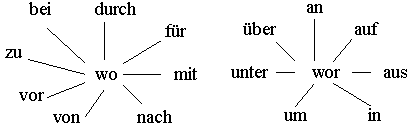 Указательные местоименные наречия образуются из наречия dа(r) и соответствующего предлога: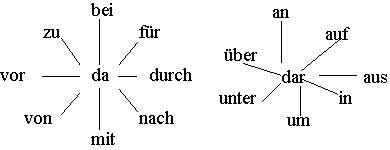 § 15. SatzgefügeСложноподчиненное предложение состоит из двух или более простых предложений, одно из которых является главным. Главному предложению подчиняются придаточные. Связь придаточных предложений с главным может быть союзной и бессоюзной.§ 15a. Wortfolge im Satzgefüge§ 15b Arten der Nebensätze § 16. Relativpronomen (Относительные местоимения)§ 17a. Reflexivpronomen (Konjugation)Склонение возвратного местоимения в немецком языке соответствует личному местоимению. Исключение составляют формы  3 лица ед. и  мн. числа (sich). Возвратное местоимение указывает на то, что действие направлено на субъект предложения: Wir müssen uns einigen. – Мы должны  договориться (sich einigen). В немецком языке нет правила, которое бы определяло возвратный это глагол или нет.  Некоторые глаголы устойчиво употребляются с возвратным местоимением:   sich bedanken – благодарить, sich beeilen – спешить, sich befinden – находиться, sich entschließen – решаться.При употреблении возвратных глаголов объект может стоять в винительном, возвратное местоимение – в дательном падеже. Данные формы имеются только в 1 и 2 лицах единственного числа: sich etwas vorstellen – Ich stelle mir die Sachen nicht so einfach vor. – Я представляю себе вещи не так просто.§ 17b. Konjugation der reflexiven Verben/Akkusativ§ 17c. Konjugation der reflexiven Verben / Dativ§ 18. Konjugation der ModalverbenPräsensPräteritumLiteraturverzeichnis1. Википедия : свободная энциклопедия [Электронный ресурс]. – Режим доступа : http://ru.wikipedia.org.2. Панкин А. В. Немецко-русский словарь по видео- и аудиоэлектронике, программированию, электронике и персональным компьютерам / А. В. Панкин. – М. : Русский язык, 2006. – 604, [4] c.3. Мультитран : словарь [Электронный ресурс]. – Режим доступа : http://multitran.ru.4. Немецко-русский политехнический словарь [Электронный ресурс]. – Режим доступа : http://www.classes.ru/all-german/dictionary-german-russian-polytechnical.htm.5. Толковый немецко-русский словарь синонимов / под ред. Г. И. Ворониной. – М. : Иностранный язык, «Оникс», 2006. – 848 с.6. Чернышева Н. Г. Wirtschaftsdeutsch: Markt, Unternehmerschaft, Handel (Деловой немецкий язык: рынок, предпринимательство, торговля) : учебник / Н. Г. Чернышева, Н. И. Лыгина, Р. С. Музалевская. – М. : ФОРУМ, 2008. – 352 с.7. Architekturzeitung [Электронный ресурс]. – Режим доступа : http://www.tekturzeitung.com.8. Frankfurter Allgemeine Zeitung [Электронный ресурс]. – Режим доступа : http://www.dw.com/ru-frankfurter-allgemeine-zeitung.de.9. Hoch³- Die Zeitung der Technischen Universität Darmstadt [Электронный ресурс]. – Режим доступа : http://www.tu-darmstadt.de.10. Moskauer Deutsche Zeitung [Электронный ресурс]. – Режим доступа : http://www.mdz-moskau.eu.11. Süddeutsche Zeitung [Электронный ресурс]. – Режим доступа : http://www.sueddeutsche.de.12. Die Welt [Электронный ресурс]. – Режим доступа : http://www.welt.de.InhaltsverzeichnisУчебное изданиеЗдановская Лидия БорисовнаНЕМЕЦКИЙ ЯЗЫК ДЛЯ МАГИСТРАНТОВ И АСПИРАНТОВ
ИНЖЕНЕРНЫХ СПЕЦИАЛЬНОСТЕЙУчебное пособие В авторской редакцииПодписано в печать     2015. Формат 60 × 80 1/8.Усл. печ. л. – 22,4. Уч.-изд. л. – 13,2.Тираж 100 экз. Заказ №  .Типография Кубанского государственного аграрного университета.350044, г. Краснодар, ул. Калинина, 131Trotz alledem fand sieadas Für und Wider ab.2Ich binbdieser Meinung hin?3Du musstcanderer Meinung?4Bist du davondfür unseren Glauben ein.5Er wägte schon edass das Problem klar liegt.6Gibst du dichfdass Sie bei Ihrer Meinung geblieben sind?7Seid ihrgGlauben.8Wir stehenhdagegen. 9Wollen Sie mich glauben machen,iüberzeugt?10Ich glaube,jdeine Meinung kundgeben.1. Recherchieren Sie den Weg und nehmen Sie einen Stadtplan mit. Sorgen Sie für ausreichende  Zeit, dass Sie entspannt ankommen können. Sollten Sie trotzdem zu spät sein, rufen Sie an!2. Merken Sie sich oder notieren Sie Namen und Telefonnummer der Ansprechperson. Sollte etwas Unerwartetes passieren, rufen Sie an!3. Stellen Sie Nachforschungen an: Es hinterlässt einen guten Eindruck, wenn Sie etwas über Unternehmensstruktur, Produktpalette und Arbeitsbereiche wissen.4. Nehmen Sie sich etwas Zeit und bedenken Sie Ihre Erwartungen (Verdienst, Arbeitszeiten, Arbeitsbereiche,...). Danach wird 100%-ig gefragt werden. 5. Es ist absolut OK, wenn Sie nicht relevante Fragen bezüglich Ihres Privatlebens nicht beantworten wollen, solange Sie dabei höflich bleiben.Sehr geehrte Damen und Herren,

ab September 2010 möchte ich einen Deutschkurs in Ihrer Schule machen. Bitte
übersenden Sie mir die Information über Ihre Termine und Preise. Ich habe keinen
Wohnsitz in Hannover. Gibt es vielleicht eine Möglichkeit, in einer deutschen
Familie zu wohnen?

Danke im voraus und
mit freundlichen GrüßenIrma Kunst
– Er braucht ein Doppelzimmer mit Halbpension.
– Er bleibt fünf Nächte, Ankunft: 29.04 Flughafen Fuhlsbüttel. 
– Das Hotelauto soll ihn am Flughafen abholen.1Kennen Sie den Namen           aob unsere Forschung in nächster Zukunft beschleunigt werden kann.2Um die Theorie zu entwickeln, bdann können Sie die Forschungsrichtung beeinflussen.3Ein weltberühmter Gelehrte     chat sie einen bedeutenden Beitrag dazu geleistet.4Er schwieg lange   ddem Referenten in die Rede einfallen.5Sagen Sie bitte vorher,  edieses begabten Wissenschaftlers?6Können Sie   jetzt      f eine gewisse Erfahrung speichern.7Melden Sie Ihre Erfindung zum Patent an,                      ghatte an den Vorlesungen teilzunehmen.8Soviel ich weiß,               han die wichtigsten  wissenschaftlichen Errungenschaften auf dem Gebiet der Physik  erinnern?              9Sie dürfen nicht                   iund schlug endlich eine glänzende Idee vor.10Jede wissenschaftliche Entdeckung lässt uns   jführt man Experimente  durch.Sehr geehrter Herr Dr. Keller,
der freundlichen Aufforderung Ihrem Mitarbeiter Herr Kunze, Ihnen meine Bewerbung zu senden, leiste ich gerne Folge.Sie suchen einen  qualifizierten Mitarbeiter, für die Organisationstalent, eine systematische Handlungsweise und Initiative nicht nur Schlagworte, sondern tagtäglich praktizierte Begriffe sind.Zu einer erfolgreichen Mitarbeit in Ihrem Institut befähigen mich meine mit der Note 1,3 abgeschlossene Ausbildung im Karlsruher Institut für Technologie,   die  wissenschaftliche Qualifikation  „Doktor der Ingenieurwissenschaften“, nachweisbare Erfahrungen in allen Office-Anwendungen und den gängigen EDV-Programmen sowie mein freundliches Wesen.Mir ist bewusst, dass ich noch vieles lernen muss, da ich erst am Anfang meiner beruflichen Laufbahn stehe. Zum September habe ich daher einen Fortbildungskurs  zum Thema " rechnergestützte Projektierung" belegt.Die offerierte Position könnte ich sofort antreten; meine Gehaltsvorstellungen möchte ich jedoch gern mit Ihnen in einem persönlichen Gespräch diskutieren.Ich bin sicher, Sie bei einer persönlichen Vorstellung davon überzeugen zu können, dass ich mich für die ausgeschriebene Stelle eigne.
Mit freundlichen Grüßen         Dr. Manuel Weber1Nicht alle Referenten   hieltenakonnte ich der Plenartagung nicht beiwohnen.2Nimmst du an der  Arbeit dieser Konferenz nicht teil,bwurde die Redezeit beschränkt.3Die Hauptfragen der Diskussionclegte er dem Redner eine interessante Frage vor.4Leider hat der Professordbei der Frage der Umwelt verweilen?5Da ich viel beschäftigt war,e bleibt diese Frage noch offen.6Während der Diskussion um die Fragen der Energieeffizienzfsollen unverzüglich gelöst werden.7Obwohl er sich unsicher fühlte,gdie Redezeit  ein.8Könnten Sie  länger hletzter Frage eingewichen.9Soviel ich weiß,isind in Frage zu kommen.10 Probleme, denen wir gegenüberstehen,jso darfst du deinen Beitrag nicht veröffentlichen.1Kennen Sie adie Registrierung der Konferenzteilnehmer nicht!2Hoffentlichbdie Erläuterungen zum Vortrag verzichtet.3Es wurde eine ausgiebige Diskussioncso können Sie mit den Teilnehmern  Meinungen  austauschen.4Verpassen Siedob ihre Vorträge auf das Programm der Konferenz gesetzt worden waren. 5 Kommen Sie zur Diskussion,eseine Teilnahme an der Konferenz an.6Ich habe auf flöste die regten Diskussionen aus.7Es ist notwendig,galle Teilnehmer der Diskussion?8Sie wussten nicht, hkannst du einen Vortrag erfolgreich halten.9Er meldete ihast du die Thesen zum Referat vorbereitet!10Letzte Frage der Konferenzjum  die  Fragen  der  Brennstoffe  aus Biomasse entfesselt.11Wenn du Schwierigkeiten aus dem Weg räumst,kIhren  Beitrag in der wissenschaftlichen Zeitschrift zu veröffentlichen.HEINRICH HEINE UNIVERSITÄTDÜSSELDORFKANZLERInternational OfficeHeinrich-Heine-Universität-Universitätsstr. 1    Düsseldorf, den 10. März 201540225 Düsseldorf                                                    Durchwahl 81 – 14951 Fax – 11334                                                                                 Ansprechpartnerin  Fr. Dr. Ilona Hess                                                                                 Gebäude 16.11                                                                              Prof. Iwanow K. N.Prorektor  für Forschung                                    E-Mail enge@yuv.-uni-duesseldorf.deKuban Staatliche Agraruniversität                        D 1.3                                           ul.Kalinina13                                                         _______________________________                                    Krasnodar                                                              Geschäftszeichen  (bei Antwort bitte angeben)Russland 350044                                                                                                                           Betr.: Studienreise DAADSehr geehrte Prof. Ivanov,vielen Dank für Ihr Interesse an der Heinrich-Heine-Universität und Ihre Anfrage, mit Studierenden der Kuban Agraruniversität auf Ihrer Studienreise nach Deutschland auch Düsseldorf zu besuchen.Die Heinrich-Heine-Universität ist keine Agraruniversität und hat auch kein Agrarwissenschaftliches Institut. In Deutschland kann man Agrarwissenschaften  an acht Universitäten studieren, und zwar in Kiel, Berlin, Geissen, Göttingen, Halle-Wittenberg, Hohenheim, Bonn und München.Ebenfalls verfügen wir über keine Fakultät der Architektur. In Deutschland werden etwa 60 Studiengänge für Architektur angeboten. Eine Kombination von Agrarwissenschaften und Architektur findet man vor allem an der HU Berlin und TU München. Dort werden auch auf hohem akademischen Niveau die anderen Fächer angeboten, für die Sie sich interessieren.Die Heinrich-Heine-Universität ist in ihrer Tradition in erster Linie eine medizinische Universität. Pädagogik und technische Fächer werden nicht gelehrt. Die juristische und wirtschaftswissenschaftliche Fakultäten sind relativ klein. So ist auch die Informatik ein kleines Institut mit einem begrenztem Lehrangebot. In der mathematisch-naturwissenschaftlichen Fakultät wird Biologie gelehrt, jedoch nicht von einem agrarwissenschaftlichen Standpunkt aus. Ich glaube, dass Ihre Studenten in Berlin oder München geeignetere Ansprechpartner finden würden als bei uns in Düsseldorf. Falls Sie aber mit anderen Fragestellungen als die, die Sie in Ihrem Anschreiben formuliert haben, sich einen Eindruck von einigen wissenschaftlichen Instituten verschaffen wollen, die in Düsseldorf lehren und forschen, helfen wir Ihnen gern, mit den Fachbereichen Kontakt aufzunehmen und ein Programm zusammen zu stellen.Mit freundlichen GrüßenGerhard Lehm(Im Auftrag Dr. T. Lange)FrageZu welchem Zweck nehmen Sie an den Konferenzen teil?AntwortIch nehme daran  teil, um meine Forschungsergebnisse zu prüfen. 1Haben Ihre Mitarbeiter mit diesem Betrieb                aso haben sie  die Fachkader für den Agrarindustriekomplex vorzubereiten.2Wir ziehen Auslandsinvestoren heran,                            bso können Sie die Lieferung von Maschinen und Ausrüstungen kaum gewährleisten.3Der Begriff "Grant" wird üblicherweise verwendet,     csind  auf dem modernsten Stand der Wissenschaft  ausgerüstet.4Laut Verordnung sollen alle Hochschulen                        dnahmen sie an den internationalen Ausstellungen teil.5Die führenden Fachleute der landwirtschaftlichen Betriebe    edenn wir möchten die modernste Technik einkaufen.  6Handelt es sich um die Aufgaben der landwirtschaftlichen Hochschulen,               fim Rahmen der finanziellen Zusammenarbeit gewährt.  7Kündigen  Sie einen Vertrag,geinen  langfristigen Wirtschaftsvertrag abgeschlossen?  8Grants  wurden        hdie Arbeitsbeschaffung ihrer Absolventen überwachen.9Fast alle Labors der Universität                                         Iwerden  Workshops durchführen.10 Nachdem unsere  Studenten ein Praktukum im Ausland absolviert hatten, jwenn dieser von einer Regierung oder von Stiftungen  an „Non-Profit-Organisationen“ gewährt wird.Ihr  Betreuer:– Studieren Sie schon die Fachliteratur?Sie:– Na ja, die Fachliteratur wird im Moment  studiert.AbstractEin Abstract ist eine prägnante Inhaltsangabe, ein  Abriss ohne Interpretation und Wertung einer wissenschaftlichen Arbeit.  Allgemeine Merkmale– Objektivität: Es soll sich jeder persönlichen Wertung enthalten.– Kürze: Es soll so kurz wie möglich sein.– Verständlichkeit: Es weist eine klare, nachvollziehbare Sprache und Struktur auf.– Vollständigkeit: Alle wesentlichen Sachverhalte sollen enthalten sein.– Genauigkeit: Es soll genau die Inhalte und die Meinung der Originalarbeit wiedergeben.Verwendung Abstracts können in vieler Hinsicht verwendet werden – zum Beispiel zur Feststellung von Relevanz: Es soll schnell und exakt zu erkennen sein, ob das Dokument für die Fragestellung relevant ist und der Leser das Originaldokument noch lesen muss. Weiterhin dient es zur Informationsgewinnung: Das Abstract soll die wesentlichen Informationen liefern, auch ohne dass das Originaldokument gelesen werden muss. Auch für Forschungsberichte und Ähnliches sind Abstracts nützlich: Sie können teilweise der Öffentlichkeit zugänglich gemacht werden, falls dies beim Originaldokument nicht möglich ist.Üblicherweise müssen wissenschaftliche Artikel ein Abstract enthalten, typischerweise von 100 bis 150 Wörtern, ohne Bilder und Literaturzitate und in einem Absatz. Bei Konferenzen wird in der Regel verlangt, ein Abstract einzureichen, damit das wissenschaftliche Organisationsteam entscheiden kann, welche der gewünschten Vorträge zugelassen werden. Diese Abstracts sind in der Regel etwas länger und können häufig Bilder, Literaturzitate auf bis zu einer DIN-A4-Seite enthalten.1Wir sind im Bilde, aso spricht man vom „Elektroantrieb“.  2Handelt es sich um einen Teillastbetrieb,bund gelten   als Alternative zum Verbrennungsmotor in der Zukunft.3Er versuchte zu erklären, cwegen eines hohen Wirkungsgrads.4Da die Krise die Industrie betraf,dob die Nutzbremsung in diesem Fall Anwendung gefunden hat.5Kommen Regelung und Elektromotor zusammen und bilden sie gemeinsam eine funktionelle Einheit, edie keine Wartungsarbeiten wegen Verschleiß benötigt.6Elektroautos werden mit immer größerer Reichweite gebaut fdass der Antrieb der Maschine elektrisch  erfolgt.7Elektromotoren werden in Kraftfahrzeugen   angewendetgdass der Motor ansprang?8Die Fachleute konnten die Frage nicht beantworten,hwarum er den Motor abgestellt hat.9 Es ist zweckmäßig,   eine elektromotorische Bremse einzurichten,  iwurden die Versuche   nicht vorgenommen.10Hast du  dich darüber verwundert,   j so sind Hybridantriebe zu erwähnen.Betreuer:– Er hat diese Aufgabe rechtzeitig zu erfüllen.Ihr Freund:– Ja, sicher. Diese Aufgabe ist rechtzeitig zu erfüllen.Kollege:– Hast du schon die Fachliteratur studiert, um diesen Bericht vorzubereiten?Sie :– Ich habe diesen Bericht vorbereitet, ohne Fachliteratur zu studieren. 1Warum sind Sie adass der zu erwähnende Fahrzeug mit halbautomatischem Getriebe ausgerüstet ist?2 Während des Autorennens hat er bin Betracht gezogen werden.3In diesem Fallcdass man den dritten Gang einschalten muss.4 Getriebe mit ausschließlich festen Bauteilen (Festkörpern) dbewirkt ein  elektrisches oder elektronisches Getriebe.5Weißt du, eeinen Schnelligkeitsrekord aufgestellt.6Es handelte  sich fmit hoher Geschwindigkeit gefahren?7Dabei muss der Zündzeitpunktg ist die Fahrzeuggeschwindigkeit  zu berücksichtigen.8 Du hast meinen Rat unberücksichtigt gelassen,hwerden heute   auch waagerechte Bewegungen zwischen definierten Punkten als Hub bezeichnet.9Die Steuerung von elektrischen Generatoren oder Motoreniwerden mechanische Getriebe genannt.10Da bei vielen Motoren die Zylinder  waagerecht statt senkrecht angeordnet sind,   jweder um die beschleunigte,  noch  reduzierte Geschwindigkeit.Betreuer:– Sie sollen  die vorgeschlagenen Theorien entwickeln!Sie:– Ja, die vorgeschlagenen Theorien lassen sich leicht entwickeln.1Die Kraftfahrzeuge, die zum Straßenverkehr und zur Güterbeförderung unter 2,8 zugelassen sind,               awo verschiedene Aufbauten aufgesetzt werden.2 Betrachten wir einen Lkw, bdie Achsarten nach Lenkachse, Triebachse und Zusatzachse zu unterscheiden. 3Die Lastwagen mit Dampf- und Holzvergaser-Antrieb      cder  eine   offene Ladefläche   hinten und eine Fahrerkabine vorn hat.4Weißt du,          dder   mit dem Führerhaus nicht verbunden ist.5Das Fahrgestell  von Lkw ist   in Rahmenbauweise ausgeführt, eso besteht er aus einem tragenden Chassis, einem  Leiterrahmen, einem   Antrieb, einer Fahrerkabine und einem zum Tragen der Last  bestimmten Aufbau.6Dabei sind im Großen und Ganzen                       fin Deutschland und teilweise in Westeuropa eingesetzt.7 Ein Pritschenwagen ist ein Lastwagen oder Kleintransporter, gdass Lkw-Bremsen  mit Druckluft betätigt  werden.8Der Kofferaufbau  ist   der kastenförmig ausgeführte, rundum geschlossene und überdachte Laderaum, hhaben die Tankbauten von außen nicht erkennbare Unterteilungen in mehrere Kammern.9Wechselbrücken-Systeme werden meistens iwerden nicht als typische Lkw bezeichnet.10Um Benzin oder Heizöl gleichzeitig unterzubringen, jhaben   keine hohen Marktanteile erreicht.Frage:– Was würden Sie machen, wenn Sie Rektor wären?Antwort:– Wenn ich Rektor wäre, würde ich die modernste Technik einkaufen.Das sind Ihr Name und Ihre Anschrift. Ihr Geburtsdatum und -ort, Ihre Nationalität oder Religionszugehörigkeit sowie Ihr Familienstand  gehören nicht mehr unbedingt dazu. Nennen Sie diese Dinge, wenn Sie es für nötig halten.  Auf die Nennung von Namen und Beruf der Eltern wird auch von Berufseinsteigern verzichtet, ebenso wie auf die Aufzählung anderer Familienmitglieder.Nennen Sie alle bisherigen Tätigkeiten mit kurzer Positionsbeschreibung.  Auch berufliche Erfolge und besondere Projekte sollten hier genannt werden. Dabei liegt der Schwerpunkt auf der aktuellen Tätigkeit. Berufseinsteiger nutzen diese Rubrik zur Darstellung von Praktika, Nebenjobs oder sonstiger Berufspraxis. Wer über keinerlei Berufspraxis verfügt, kann hier auch Ausbildungs-/Studieninhalte mit Praxisbezug aufführen, wie Studienprojekte oder Unternehmensplanspiele. Berufseinsteiger beginnen mit dem höchsten Schulabschluss und geben den höchsten akademischen Abschluss zuerst an. Professionals  benötigen hier nur den letzten Bildungsabschluss. Titel von Master-, Diplom- oder Doktorarbeiten sowie die Abschlussnote werden nur von Berufseinsteigern erwähnt.  Unter diese Rubrik fallen Sprachkenntnisse, IT-Kenntnisse, Weiterbildungen und andere Zusatzqualifikationen. Hier sind harte, belegbare Fakten gefragt.   Benennen Sie auch den Grad Ihrer Kenntnis von Basiswissen bis zur perfekten Beherrschung. Entsprechende Zertifikate für Weiterbildungen werden in Klammern dahinter angegeben. Bei den Weiterbildungen müssen Schwerpunkte gesetzt werden und nur relevante Informationen für die angestrebte Position und neueste Seminare angeführt werden. Zehn Jahre alte Seminare und Sprachkurse     werden nicht im Lebenslauf angegeben. Führerscheine werden nur erwähnt, wenn Sie für die Tätigkeit sinnvoll sind.Natürlich möchte das Unternehmen den Bewerber auch persönlich kennen lernen, doch nicht jede Freizeitbeschäftigung verdient es, genannt zu werden.   Auf banale Dinge wie "Lesen" und "Kinobesuche" verzichten Sie also. Finden Sie generell bei der Aufzählung Ihrer berufsbezogenen Interessen einen gesunden Mittelweg, denn wer offenbar in seiner Freizeit sehr stark beansprucht wird, kann beim Personaler den Eindruck erwecken, dass der Beruf nur eine untergeordnete Rolle spielt.Dienstzeiten bei der Bundeswehr und im Zivildienst gehören nicht in den Lebenslauf.  Längere Auslandsaufenthalte und Zeiten von Arbeitslosigkeit gehören in den Lebenslauf. Schreiben Sie diese Informationen in die zugehörige Rubrik, Auslandsaufenthalte in der Schulzeit gehören beispielsweise in die Rubrik "akademische und schulische Ausbildung". An das Ende des Lebenslaufs gehören Orts- und Datumsangabe sowie Ihre Unterschrift.Die sog. "amerikanische" Form setzt sich immer mehr durch und sollte in jedem Fall verwendet werden. Dabei wird mit der aktuellen Position begonnen und alle weiteren Stationen in umgekehrter zeitlicher Abfolge dargestellt. Diese Reihenfolge hat den Vorteil, dass der Personaler sofort Ihren aktuellen Qualifizierungsstand erfasst.   Wichtig ist außerdem, dass der Lebenslauf  lückenlos ist und keine unnötigen Fragen aufwirft, deshalb sind alle Stationen zeitlich konkret zu benennen (mindestens Monat und Jahr).Der Umfang Ihres Lebenslaufs hängt von Ihrem persönlichen Werdegang ab.   Trotzdem gilt ein Maximum von 2 Seiten, da der Lebenslauf sonst zu sehr ins Detail geht und die Gefahr besteht zu viele unnötige Informationen zu erwähnen. Die Schrift sollte nicht kleiner als 10 Pkt. sein und die gewählte Struktur sollte bis zum Ende durchgehalten werden. Wichtige Dinge können durch Fettschreibung hervorgehoben werden.  Den meisten Bewerbern ist klar, dass das Anschreiben bei jeder Bewerbung neu für die ausgeschriebene Position erstellt werden muss.   Überprüfen Sie jedes Mal, ob der Lebenslauf alle für die Position wichtigen Dinge enthält und auf die Bedürfnisse des Unternehmens eingeht. Versetzen Sie sich in die Lage des Personalverantwortlichen, der täglich etliche Bewerbungen lesen muss: Kann er die Schwerpunkte Ihres Lebenslaufs mit wenigen Blicken erfassen?  Achten Sie darauf, dass Anschreiben und Lebenslauf sich inhaltlich gut ergänzen.  Denken Sie an die Nennung aller Dinge, die Ihren Lebenslauf einzigartig machen, dazu gehören insbesondere berufliche Projekte und Erfolge.  1Als Fertigteilbau bezeichnet man Bauverfahren,                 ahat ein  ergebnisorientiertes Management von Unternehmensimmobilien     stark an Bedeutung gewonnen.2 Reihenhäuser können in geschlossener Bauweise einen ganzen Häuserblock einnehmen bdie mehr Energie produziert als es zum Heizen und Kühlen verbraucht.3Handelt es sich um die Fußbodenheizung,    cein bezahlbares Drehhaus mit Dünnschichtmodulen auf der Dachfläche zu bauen.4Da ein großer Bestand an Immobilien im Eigentum von Unternehmen ist,                    ddurch geeignetes Eingreifen in den Wohnungsmarkt den sozialen Spannungen vorzubeugen.5Der Grundgedanke war, esind Balkone, Dachterrassen, Loggien in der Regel nur noch zu einem Viertel   ihrer Fläche anrechenbar.  6Zur Stromerzeugung dient eine Photovoltaikanlage,                fso  wird durch  gleichmäßige Flächenwärme   das Wachstum der Hausstaubmilben und die Schimmelpilzbildung verhindert.7Die Aufgabe der Wohnungs-politik ist es,  gdamit das Messgerät problemlos ausgetauscht werden kann.8Laut der Wohnflächenverordnunghbei denen Bauwerke aller Art aus in Werkstätten vorgefertigten    Konstruktionselementen zusammengefügt werden9Wenn Regen- und Schmutzwasser in einem Kanal der Kläranlage zugeleitet werden,ioder in einzelne Hausgruppen aufgegliedert sein.10Wasserzähler sollten durch eine Erstabsperrung vom restlichen Wassernetz abgetrennt werden können,                    jmuss das Kanalnetz   durch ein Regenentlastungssystem, durch einen Regenüberlauf  oder durch ein Regenüberlaufbecken entlastet werden.Betreuer:– Warum haben Sie mir Ihren Vortrag nicht geschickt? Sie:– Ich würde diesen schicken aber ich konnte nicht. Leider hatte  ich keinen Internetanschluss.1Wenn du ein Praktukum im Ausland absolviertest, adann erneuerte ich die technische Basis.2Nähme unser Betrieb  an der internationalen Ausstellung teil,  bdann erweiterten wir  internationale Zusammenarbeit.3Wenn ich die modernste Technik einkaufte, cso hieltet ihr mit den Geschäftsunternehmen Verbindung.4Zögen  wir Auslandsinvestoren zu einer Forschungsarbeit heran, ddann hättest du viel Erfahrung.5Wenn ihr ein Projekt abwickeltet, eso schlösse er diesen Vertrag.Ivan  Klein ul. Krasnaja  78350 000 KrasnodarRusslandPostadresse:Krasnodar 350 000, Postfach 35
Telefon 89187778878Ivan  Klein ul. Krasnaja  78350 000 KrasnodarRusslandPostadresse:Krasnodar 350 000, Postfach 35
Telefon 89187778878PERSÖNLICHE DATENGeburtstag:5. 05.1973Geburtsort:KrasnodarFamilienstandledigStaatsangehörigkeit:RusslandBILDUNGSGANG1985–1987Kunstschule1990–1994Kuban Staatliche Agraruniversität, Fachrichtung – "Architektur", Bachelor of Science03.2000Einstufungstest im Deutsch beim DAAD Moskau, Mittelstufe-31995–1996Kuban Staatliche Agraruniversität, Fachrichtung – "Angewandte Informatik", Master of Science03–04. 1991Probezeit und Praktikum bei der Baufirma „Development-Jug“.1996–1999Doktorand bei der Kuban Staatlichen Agraruniversität, Fachrichtung – "Theorie und Entwerfen von Gebäuden und Einrichtungen"02–04. 1993Sprachkurs am Goethe-Institut Göttingen, Grundstufe-31980–1990Mittelschule 42 Stadt KrasnodarWEITERE KENNTNISSESprachkenntnisse:Deutsch in Wort und SchriftEDV-Kenntnisse:Erfahrung mit Microsoft- und Adobe-Programmen (PC und Macintosh), sowie WEB-Designe und Webseite-Promotion (Grundwissen), unlineare Videomontage.ARBEITSERFAHRUNGEN1993–1996Teilnahme an 5 internationalen  Konferenzen  und Ausstellungen: Stuttgart, Minsk, Moskau, Kasan, München.seit 1996Architekt bei der Baufirma „Development-Jug“.UNTERSCHRIFT1Besprechen wir verantwortungsbewusste Nutzung von Ressourcen,amuss sie als Lebensphilosophie von Bauherren betrachtet werden.2 Sowohl die Ressourcenverknappung,  als auch der Klimawandel und Finanzkrisenbüber den gesamten Bauprozess in den Vordergrund zu stellen.3Weil die Nachhaltigkeit und nachhaltige Entwicklung die Leitbegriffe der heutigen Zeit sind, cumfasst  in der Planungsphase  den Einsatz natürlicher Baustoffe. 4Obwohl  die   Reduzierung von Treibhausgasen aus der gesetz-lichen Notwendigkeit entstand, deine neue Lebensqualität.5Die ökologischen  Aspekte sindewerden in den kommenden Jahren eine enorme Bedeutung erlangen.6Ökologisches Bauen beginnt mit der Bauplatzauswahl undfein wesentlicher Beitrag zur Qualitätssicherung, was sich wiederum  auf den Marktwert eines Gebäudes auswirkt.7Nachhaltiges Bewusstsein entwickelt gist ein Zertifizierungsverfahren auf dem deutschen und weltweiten Markt.  8Ein umsichtiger Umgang mit Abfall,  die Auswahl von Lebensmitteln und   KFZ hso hat diese in den letzten Jahren  an Bedeutung gewonnen.9Durch die Zertifizierung von Gebäuden erfolgt ikann Bau- und Immobilienwirtschaft  zu einer nachhaltigen Entwicklung   der Gesellschaft  beitragen.10Das Deutsche Gütesiegel für Nachhaltiges Bauen DGNBjstellen weltweit die Gesellschaft vor große Herausforderungen.KollegeMan komme zur Diskussion. – Следует прийти на дискуссию.SieIch käme zur Diskussion, wenn ich ein Problem löste.Я бы пришел на дискуссию, если бы решил вопрос.BAUBIOSLOGOSHaus, Haut, Heim, HeimatLeben, LebenskraftWort (Urteil, Lehre), Schöpfungskraft, Energie, InkarnationWohnung, Gewöhnungnaturbezogenbelebte, ordnende WeltvernunftGeborgenheitWeltHarmonie, VitalitätHütte, Hut, behütenWeltall, Ganzheit
Einheit (Geist-Seele-Körper), KulturBitten Sie um Informationen über Filme, Theater, Museen usw. (Kulturprogramm).
– Bitten Sie um Hoteladressen.
– Bitten Sie den Stadtplan.
1Die Bezeichnung „Wolkenkrat-zer“ wird ab 150 Metern Höhe verwendet,   aund hoher städtebaulicher Eigenständigkeit.2Die Wolkenkratzer erfüllen für ihre Erbauer und Besitzer   repräsentative Zwecke,   bdie von einflussreichen städtischen Familien aus Prestigegründen in die Höhe gebaut wurden.3Betrachten wir dicht bebaute Städte,   cmit dem Bau immer höherer Gebäude hervor.4Wolkenkratzer sind   bauliche Solitäre mit turmartigem Charakter               dso sind Chicago  und New York City zu nennen.5Ein Turm in Babylon war eine Zikkurat,  eso sind die Wolkenkratzer  auch  ein Ausdruck von Platzmangel und hoher Nachfrage.6Im Mittelalter gab es in Italien Wohntürme,    fdass der Architekt Leroy S. Buffington  1888 das US-Patent   auf eine Bauweise für Stahlbaukonstruktionen erhielt.7Ende des 19. Jahrhunderts   taten sich die US-amerikanischen Großstädte   gwobei diese Höhenmarke je nach   Region abweichen kann.8Handelt es sich um  die Geburts-stätten der Wolkenkratzer,hdas  als Vorläufer der gläsernen Vorhangwandkonstruktion gilt.9Es lohnt sich zu wissen,ideren Fundamente der deutsche Architekt und Archäologe Robert Koldewey freigelegt hat.101894 wurde das Reliance Building erbaut,  jweil  sie oft als Symbole für wirtschaftliche Macht und das Streben nach Wachstum angesehen werden.Wenn ich damals Architekt gewesen wäre,hätte ich einen Wolkenkratzer gebaut.Wäre ich damals Architekt gewesen,hätte ich einen Wolkenkratzer gebaut.Если бы  я в то время был архитектором, я бы построил небоскреб.Если бы  я в то время был архитектором, я бы построил небоскреб.1Nanobots, die zur Manipulation einzelner Atome und Moleküle fähig sind, akönnen das Computernetzwerk und die Überwachung durch „intelligenten Staub“ betrachtet werden.2 Besprechen wir Assemler, b noch wünschenswert zur Realisierung von molekularer Fertigung. 3Die Prototypen von Nanobots sollen entweder von der Größe eines Streichholzkopfes,  eines Blutkörperchens seincbei dem der sehr geringe Strahlungsdruck des Sonnenlichtes genutzt werden soll.4Für medizinische Anwendungen wären auch lange, dünne, faserförmige Nanobots geeignet,     d als Antriebsquelle genutzt werden.5Als Anwendungsmöglichkeiten von NanobotseFolien im Weltraum zu entfalten, die sehr leicht und sehr groß sind.     6Die Schwärme von autonomen, selbstreplikativen Nanobots sind weder notwendig fum Weltraummüll durch Luftreibung schneller zum Verglühen in der Atmosphäre zu bringen.  7Das Sonnensegel ist ein Konzept zum Antrieb von Raumsonden,  gwerden auch Assembler genannt.8Beim Sonnensegel soll der Strahlungsdruck der Sonne     hoder darunter schrumpfen. 9Die technologische Herausforderung besteht darin, idie zwischen den Körperzellen oder in den Blutgefäßen verlaufen.  10Das NASA-Experiment diente dem Test einer Technologie,  jso ist ihre Möglichkeit der Selbstreplikation zu betonen.Sie:– An deiner Stelle hätte ich das Experiment rechtzeitig durchgeführt. Ihr Freund :– Ich hätte dieses Experiment rechtzeitig durchgeführt, aber ich hatte keine Zeit.An den Rektorder Kuban Staatlichen Agraruniversität,Professor N. N. PetrovNationalität ______________________                                                                                                                          (Land)            _________________________________          (Name, Vorname (Vatersname))__________________________________BewerbungIch,  Staatsangehöriger von_____________________________________________                    (Land)_________________________________________________________________________(Familienname, Vorname, Vatersname)wohnhaft  in _______________________________________________________________(gemäß Pass)Passangaben_________________________________________________________________________________________________________________________________________(Passnummer, Ausstellungsdatum, von wem ausgestellt)bescheinige, dass ich die Unterlagen bei der Aufnahmekommission an der Kuban Staatlichen Agraruniversität eingereicht habe, die die Immatrikulation in Russland berechtigt.Datum    ____________________Unterschrift _________________1Wenn die Menschen früher Sinn und Geschick zu Nanotechnologien  besessen hätten, awürde ein Geschwindigkeitszuwachs von 10 km/s fast ein Jahr dauern.2 Der Verzicht auf autonome, selbstreplikative Nanobots setzt voraus,   bmit viel größeren Reflektoren nordrussische Städte zu erhellen.3Während die NASA die weiteren Forschungen    einstellte, chätten sie viel länger gelebt.4Während  des durchzuführenden Experimetesdhätten wir  den  alternativen Zugang zu produktiven Nanosystemen. 5Bei einer Massevon 10 g/m², einschließlich der Nutzlast,egeneriert eine dünne Aluminiumschicht ein hohes Reflexionsvermögen.6Hängt die Intensität des Sonnenlichts umgekehrt quadratisch vom Abstand ab,ftestete Japan 2010 IKAROS erfolgreich.7Das Testen der Lagekontrolle des Sonnensegels  diente dem Plan,gdass alle an der Entwicklung von Nanobots beteiligten Personen verantwortungs bewusst und wohlwollend sind.8Wenn der Fokus zu Nanofabriken übershwenkte,hso  ist der Bau eines „proto-Assemblers“ mittels einer Nadelspitze des  Mikroskops auszunutzen.9.Während  eine dünne  Chromschicht  des Sonnensegels   zur Abführung der absorbierten Energie  eingesetzt wird, ikönnten nahe Vorbeiflüge an der Sonne dies ausnutzen.10Braucht man einen direkten   Zugang zu Assemblern, jbetrug die durch Lichtdruck bewirkte Geschwindigkeitsänderung 100 m/s.Wenn ich damals zu Haue gewesen wäre,hätte ich dir geholfen.Wäre ich  damals zu Hause gewesen,hätte ich dir geholfen.Если бы я тогда был дома, я бы тебе помог.Если бы я тогда был дома, я бы тебе помог.1Es geht schlimm aus, aso gehen die Meinungen darüber  weit auseinander.2 Daraus  folgt, dass    bblieben  die Folgen   nicht aus.3Handelt es sich um die unkalkulierbaren Risiken, csind die Kritiker     auseinandergegangen.4Es ist zweifellos, dassd dann hätten sie  in aller Öffentlichkeit gemacht.5In der Frage des Umganges  mit Nanopartikelnedann hättest du  den Unfall  dir selbst zuschrieben.6Wenn alle   ein Moratorium  für Nanotechnologien  forderten,fSie  die Ergebnisse des Experimentes in die breite  Öffentlichkeit bringen müssen.7Hätten sie  die Befürchtung  hinsichtlich der Nichtregierungsorganisationen geäußert, gdass die Handhabung von Nanomaterialien nicht ungefährlich sein kann.8Wenn du Folgeschäden nicht vermieden hättest,hso hätten sie  gravierende Folgen hingewiesen.9So viel ich weiß,  iwenn du ihn mit leeren Versprechungen hinhalten wirst.10Es lohnt sich zu wissen, jsie die Schuld den Verhältnissen zuschreiben.Sie:Was denkst du über die Effektivität der Nanotechnologien, die der Menschheit zur Verfügung stehen?Ihr Kollege:Die der Menschheit zur Verfügung stehenden Nanotechnologien spielen kaum noch wichtige Rolle.Sie  – Wenn er nur käme!Ihr Freund  –  Käme er nur!1Geht es um die Aufgaben  von Hardware, a die von der Hardware   interpretiert und ausgeführt werden kann.2 Der Maschinencode muss in einer Form vorliegen,   bein Ein-/Ausgabewerk in Form serieller Schnittstellen,  digitalem I/O    und analogem I/O.3Die Befehle zeigen durch ihren Inhalt und ihre Struktur an,   cob  Sie den Cache als einen Teil des Speicherwerks genannt haben.4Zu den Zustandsänderungen in der Hardware gehörenddann  sind viele Funktionen in einem Hardwarechip integriert.5Bei der Hardware  ist  es zwischenesind  mit logischen Schaltungen aufgebaut.6Bei embedded Prozessoren   findet man im gleichen Gehäuse fund der Software   gesteuert und verwaltet. 7Ich habe nicht gehört,gso garantiert sie Quantität,   Tempo und Speicherkapazität.8Betrachten wir die  modernen Prozessoren, hdie Ausgabe einer Druckzeile, der Datenzugriff oder die Anzeige eines Feldinhalts am Bildschirm.9Fast alle  Peripheriegeräte und Baugruppen eines Computers iSteuerwerk, Rechenwerk, Speicherwerk und Eingabe-/Ausgabewerk zu unterscheiden.10Die Hardware eines Computers wird von der Firmware   jwelche Datenbereiche im Hauptspeicher  benutzt oder verändert werden sollen.  SieWenn ich nur diese Informationen per Internet erhielte!Ihr FreundErhieltest du nur diese Informationen per Internet!An den Rektorder Kuban Staatlichen Agraruniversität,Professor N. N. PetrowNationalität ____________________                                                                                                                       (Land)___________________________________(Name, Vorname (Vatersname))___________________________________BewerbungIch, Staatsangehöriger von ___________________________________________(Land)______________________________________________________________________(Name, Vorname, (Vatersname))Pass __________________________________________________________________(Passnummer, Ausstellungsdatum, von wem ausgestellt)verpflichte mich, dass ich mich am Tag der Immatrikulation umgehend bei der Abteilung für internationale Beziehungen (KubSAU) melde und meine gesamten Ausweispapiere, die meine Migrationsregistrierung bestätigen sowie die Migrationskarte und Reiseticket, die das Datum des Einreisetages beglaubigen, einzureichen.Ich habe mich darüber in Kenntnis gesetzt, dass im Falle bei Nichteinreichung der oben genannten Dokumente eine Exmatrikulation erfolgen kann, weil dies die Bedingungen  der Hochschule verstößt. Falls durch mich ein zusätzlicher finanzieller  Aufwand entstehen sollte, der durch die Verletzung der Regeln bei der Migrationsregistrierung hervorgerufen wurde, verpflichte ich mich, diesen in vollem Umfang zu  ersetzen.Datum und Unterschrift des Bewerbers ______________________________________Amtsvertreter (Name, Vorname, Vatersname): ________________________________Dienstposition: ____________________________________________________________Unterschrift:  _____________________________________________________________1 Software bestimmt, was ein softwaregesteuertes Gerät tutadass IBM auf Rechnungen Software und Hardware getrennt zu berechnen und aufzuführen habe.2 Der Ausdruck „Software“ ist ein Kunstwort,   bund in der Qualitätssicherung   ein wesentliches Software-Artefakt  ist.3Die Entscheidung der US-Regierung sorgte   in den 1970er Jahren für eine Neuheit,coder mit Hilfe eines Patches und i. d. R. nach Durchführung von Softwaretests behoben. 4Handelt es sich um die Software, dwie effizient die Hardware genutzt wird.5Es ist zweifellos, dass der Quellcode in der Softwareentwicklungesonst  hätte  der Software-Lebenszyklus  nur ein Jahr  betragen.6Fehler werden in aktualisierten Softwareversionenfunterliegt jedoch mit der Zeit der Softwarealterung.7Die Software trägt zudem maßgeblich dazu bei,gund wie es das tut.8Die Programmautoren  erweiterten  und passten Software   nach der Entwicklung mehrfach an,hdass die Verbreitung und Nutzung von Software dem Urheberrecht unterliegt.9Software verschleißt nicht durch Nutzung,idann sind Konfigurations-, Schriftart-Dateien, Datenstrukturen für Datenbanken zu nennen.10 Es lohnt sich zu wissen,    jdas von John W. Tukey im Jahr 1958   als Gegenstück zu dem   Wort „Hardware“ das erste Mal verwendet wurde. SieWenn er  nur seine Experimente durchführte!Ihr FreundFührte er nur seine Experimente durch!1Systemware  ist die Gesamtheit aller Programme und Dateien,aaber  Objektdateien oder ausführbare Programme für andere Systeme erzeugt.2 Aktionäre können sowohl natürliche  bab etwa 1997 in Gigabyte, seit etwa 2008 gibt es Platten im Terabyte-Bereich.3Eingebettetes System bezeichnet einen elektronischen Rechner oder auch Computer,cdas in einem Computer Verwendung findet.4In diesem Fall wird aus KostengründendAnwendungen von Drittanbietern effizient an die SAP-Lösung anzubinden. 5Unter einem Cross-Compiler  ist einen Compiler zu verstehen, der auf einem bestimmten System   läuft,ewürde er technische Trends und wirtschaftliche Situation von Herstellern  darstellen.6Die Größe der ersten Festplatten wurde in Megabyte angegeben,    fals auch juristische Personen sein.7Der Formfaktor ist eine Angabe über Größe und Befestigungsmöglichkeiten eines Bauteils,   gso ist das erworbene amerikanische Unternehmen Concur Technologies zu nennen.8NetWeaver bietet die Möglichkeit, heine optimierte, gemischte Hardware-Software-Implementierung gewählt.9Wenn er bei der  Computerwoche arbeitete, ider in einen technischen Kontext eingebunden   ist.10Besprechen wir    den größten Zukauf von SAP, j die sämtliche Abläufe bei Betrieb eines Rechners steuern.       –   Ich kämpfe  nicht für meine  Idee.Sie– Es wäre besser, wenn du für deine Idee kämpftest. – Es wäre besser, wenn du für deine Idee kämpfen würdest.DezimalpräfixeDezimalpräfixeBinärpräfixeBinärpräfixeName 
(Symbol)BedeutungIEC-Name(IEC – Symbol)BedeutungKilobyte (kB)103 Byte = 1 000 ByteKibibyte (KiB)210 Byte = 1024 ByteMegabyte (MB)106 Byte =1 000 000 ByteMebibyte (MiB)220 Byte =1 048 576 ByteGigabyte (GB)109 Byte =1 000 000 000 ByteGibibyte (GiB)Terabyte (TB)1012 Byte =1 000 000 000 000 ByteTebibyte (TiB)240 Byte =1 099 511 627 776 BytePetabyte (PB)1015 Byte =1 000 000 000 000 000 BytePebibyte (PiB)250 Byte =1 125 899 906 842 624 ByteExabyte (EB)1018 Byte =1 000 000 000 000 000 000 ByteExbibyte (EiB)260 Byte =1 152 921 504 606 846 976 ByteZettabyte (ZB)1021 Byte =1 000 000 000 000 000 000 000 ByteZebibyte (ZiB)270 Byte =1 180 591 620 717 411 303 424 ByteYottabyte (YB)1024 Byte =1 000 000 000 000 000 000 000 000 ByteYobibyte (YiB)280 Byte =1 208 925 819 614 629 174 706 176 Byte1 Der Name SAP R/3 entstand aus der Konzeption als System, Anwendungen und Produkte,aob  die 4. industrielle Revolution, die radikalen Innovationen   hervorbringt. 2 SAP ECC erlaubt die EDV-gestützte Abwicklung einer Vielzahl der Aufgaben, bwenn sie eine Rechtsform für Aktiengesellschaften in der Europäischen Union  kennen würden. 3Das Leitmotto der CeBIT 2015 betont die weiteren Veränderungen, cdie funktionell, aber nicht architektonisch getrennt sind.4 Sie können nicht voraussagen, ddann würde es die  Funktionen für kleine, mittlere und große Unternehmen abdecken.5Es wäre besser, ewas bis 2016 noch um einen zweiten Bauabschnitt erweitert werden soll.6Die ERP-Software besteht aus Modulen,    fmacht sich dafür stark, dass Unternehmen ihre soziale Verantwortung wahrnimmt.7Böte dieses  Unternehmen  auch die Software an,gdass die Firma SAP   von   5 ehemaligen Mitarbeitern der IBM 1972  gegründet wurde.8 Im Februar 2014 eröffnete SAP in Potsdam sein Forschungs- und Entwicklungszentrum,hwobei das „R“ für realtime („Echtzeit“) steht und die „3“ für die Programmgeneration, aus denen ein R/3-System besteht.9William R. McDermott, der    Vorstandssprecher der SAP SE ist, idie IT und Digitalisierung auf Wirtschaft und Gesellschaft haben werden.10  Es lohnt sich zu wissen,jdie in einem typischen Wirtschaftsunternehmen anfallen.          Möchten Sie auf das Thema Ihrer Forschung eingehen...Если вы хотите поговорить о вашем исследовании…Strukturen, die von Ihnen zu nutzen sind, ...Формулы, которые можно использовать …Meine Forschung  ist ...verbundenМое исследование связано  …Der Titel meiner Dissertation heißt…Названием моей работы является …Die Dissertation besteht aus...Диссертация состоит из …Dazu gehören auch Einleitung, Schlußwort und das   LiteraturverzeichnisОна включает (также) введение, заключение и библиографию…In der Einleitung handelt es sich um ...Во введении речь идет о …In der Einleitung fasse ich ... zusammen.Во введении я даю краткий обзор…Im 1. Kapitel geht es um...Первая глава представляет (излагает)…Im 2. Kapitel setze ich mich mit ... auseinander.Во второй главе я изучаю…Das 2. Kapitel beinhaltet...Вторая глава касается…Im 3. Kapitel handelt es sich um...В третьей главе речь идет о…Im Literaturverzeichnis sind Werke von russischen und ausländischen Wissenschaftlern.   Библиография включает труды ученых русских и зарубежных ученых.Bezüglich der deutschen Werke konnte ich mehrere Zeitungsartikel durchlesen.Что касается  немецких  источников, я прочитал (а) несколько статей..Der Artikel richtet sich auf die Analyse...Цель этой статьи – описать…In diesem Artikel wird das Problem... ausgelottet.Эта статья трактует проблему…Ich möchte kurz auf den Inhalt dieses Artikels eingehen.Я хотел (а) бы кратко представить вам содержание этой статьи…Was das vorgelegte Problem betrifft, ...Что касается этой проблемы…Wie ich das hervorgehoben habe,...Как я сказал (а),Dieses Problem wird auch weiterhin geforscht.По этой проблеме последнее слово еще не было сказано.Es fehlt nicht an Werken, wo dieses Problem untersucht wird.Работы, посвященные этой проблеме, многочисленны…Ohne auf die Einzelheiten einzugehen, erinnere ich Sie daran, daß...Не вдаваясь в подробности, напомню что…In diesem Zusammenhang möchte ich die Worte von... anführen.Можно процитировать по этой теме (по этому поводу)…Es sei an dieser Stelle klargestellt, daß...Следует отметить, что…Ich glaube, daß...Мне кажется, что…Es ist zu betonen,...Надо подчеркнуть…Zusammenfassend soll gesagt werden,...Резюмируя, (в итоге) можно сказать…Abschließend sei unterstrichen werden,...В заключение можно сказать, что…Redensarten für Geschäftsverkehr / GeschäftsbriefInfinitivIndi-kativ 3. Pers. PräsensIndi-kativ Präterit.Indikativ 3. Pers.PerfektImperativ 2. Pers.Konjunktiv IPräsensKonjunktiv IIPräteritumabhaltenhält abhielt abhat abgehaltenhalt(e) abhalte abhielte abablaufenläuft ablief abist abgelaufenlauf(e) ablaufe abliefe ababhängenhängt abhing ab hängte abhat abgehangen hat abgehängthäng(e)  abhänge abhinge/ hänge ababschließenschließt abschloss abhat ab-geschlossenschließ(e) abschließ abschlösse ababtreibentreibt abtrieb abhat abgetriebentreib(e)abtreibe abtriebe ababtrennentrennt abtrennte abhat abgetrennttrenn(e) abtrenne abtrennte ababwägenwägt abwog/wägte abhat abgewogen/ abgewägtwäg(e) abwäge abwöge/wägte abInfinitivIndi-kativ 3. Pers. PräsensIndi-kativ Präterit.Indikativ 3. Pers.PerfektImperativ 2. Pers.Konjunktiv IPräsensKonjunktiv IIPräteritumabweichenweicht abwich abist abgewichenweich(e) abweiche abwiche abanbietenbietet anbot anhat angebotenbiet(e)anbiete anböte ananbindenbindet anband anhat angebundenbind(e) anbinde anbände ananfangenfängt anfing anhat angefangenfang(e)  anfange anfinge anankommenkommt ankam anist angekommenkomm(e) ankomme ankäme  ananlassenlässt anließ anhat angelassenlass(e) anlasse anließe ananlaufenläuft anlief anist angelaufenlauf(e) anlaufe anliefe ananrufenruft anrief anhat angerufenruf(e) anrufe anriefe ananwendenwendet anwandte/wendete anhat angewandt/angewendetwend(e) anwende anwendete anaufladenlädt auflud aufhat aufgeladenlad(e) auflade auflüde aufaufnehmennimm aufnahm aufhat auf-genommennimm aufnehme aufnähme aufaufschlagenschlägt aufschlug aufhat auf-geschlagenschlag(e) aufschlage aufschlüge aufaufziehenzieht aufzog aufhat aufgezogenzieh(e) aufziehe aufzöge aufauseinander-gehengeht aus-einanderging aus-einanderist auseinander-gegangengeh(e) auseinandergehe auseinanderginge auseinanderauskennenkennt auskannte aushat ausgekanntkenn(e) auskenne auskennte ausauskommenkommt auskam ausist  aus-gekommenkomm(e) auskomme auskäme ausaussehensieht aussah aushat ausgesehensieh(e) aussehe aussähe ausausweichenweicht auswich ausist ausgewichenweich(e) ausweiche auswiche ausbauenbautbautehat gebautbau(e)bauebautebedingenbedingtbedingt/bedanghat bedingt/bedungenbeding (e)bedingebedängebefehlenbefiehltbefahlhat befohlenbefiehlbefehlebefähle/(ö)beginnenbeginntbegannhat begonnenbeginn(e)beginnebegänne/(ö)begreifenbegreiftbegriffhat begriffenbegreif(e)begreifebegriffebeibehaltenbehält beibehielt beihat beibehaltenbehalt(e)beibehalte beibehieltebeibeitragenträgt beitrug beihat beigetragentrag(e) beitrage beitrüge beibenehmenbenimmtbenahmhat benommenbenimmbenehmebenähmeInfinitivIndi-kativ 3. Pers. PräsensIndi-kativ Präterit.Indikativ 3. Pers.PerfektImperativ 2. Pers.Konjunktiv IPräsensKonjunktiv IIPräteritumbeschreibenbe-schreibtbe-schriebhat beschriebenbeschreib(e)beschreibebeschriebebesprechenbesprichtbesprachhat besprochenbesprichbesprechebesprächebesitzenbesitztbesaßhat besessenbesitz(e)besitzebesäßebestehenbestehtbestandhat bestandenbesteh(e)besteheBestände/ (ü)betreffenbetrifftbetrafhat betroffenbetriffbetreffebeträfebetreibenbetreibtbetriebhat betriebenbetreib(e)betreibebetriebebewegenbewegtbewog/ bewegtehat bewogen/ bewegtbeweg(e)bewegebewöge/ bewegtebewerbenbewirbtbewarbhat beworbenbewirbbewerbebewürbebeweisenbeweistbewieshat bewiesenbeweis(e)beweisebewiesebeziehenbeziehtbezoghat bezogenbezieh(e)beziehebezögebietenbietetbothat gebotenbiet(e)bietebötebittenbittetbathat gebetenbitt(e)bittebätebleibenbleibtbliebist gebliebenbleib(e)bleibebliebebrechenbrichtbrachhat gebrochenbrichbrechebrächebrennenbrenntbranntehat gebranntbrenn(e)brennebrenntebringenbringtbrachtehat gebrachtbring(e)bringebrächtedenkendenktdachtehat gedachtdenk (e)denkedächtedreschendrischtdroschhat gedroschendrischdreschedröschedurch-dringendurch-dringtdurch-dranghat durchdrungendurchdring(e)durchdringedurchdrängedurch-sehensieht durchsah durchhat durchgesehensieh(e) durchsehe durchsähe durchdürfendarfdurftehat gedurftdürfedürfedürfteeinbringenbringt einbrachte einhat eingebrachtbring(e) einbringe einbrächte eineinfallenfällt einfiel einist eingefallenfall(e) einfalle einfiele eineinbindenbindet einband einhat eingebundenbind(e) einbinde ein bände eineingreifengreift eingriff einhat eingegriffengreif(e)  eingreife eingriffe eineinhaltenhält einhielt einhat eingehaltenhalt(e) einhalte einhielte eineinstehensteht einstand einhat eingestandensteh(e) einstehe einstünde/
(ä) einempfangenempfängtempfinghat empfangenempfang(e)empfangeempfingeempfehlenemp-fiehltempfahlhat empfohlenempfiehlempfehleempfähle/(ö)empfindenemp-findetempfandhat empfundenempfind(e)empfindeempfändeInfinitivIndi-kativ 3. Pers. PräsensIndi-kativ Präterit.Indikativ 3. Pers.PerfektImperativ 2. Pers.Konjunktiv IPräsensKonjunktiv IIPräteritumentfallenentfälltentfielist entfallenentfall(e)entfalleentfieleentgegen-bringenbringtentgegenbrachte entgegenhat entgegen-gebrachtbring(e)entgegenbringe entgegenbrächte entgegenenthaltenenthältenthielthat enthaltenenthalt(e)enthalteenthielteentnehmenent-nimmtentnahmhat entnommenentnimmentnehmeentnähmeentscheidenent-scheidetentschiedhat entschiedenentscheideentscheideentschiedeentsprechenent-sprichtent-sprachhat entsprochenentsprichentsprecheentsprächeentstehenentstehtentstandist entstandenentsteh(e)entsteheentstünde/(ä)entwerfenentwirftentwarfhat entworfenentwirfentwerfeentwürfeerfahrenerfährterfuhrhat erfahrenerfahr(e)erfahreerführeerfindenerfindeterfandhat erfundenerfind(e)erfindeerfändeergreifenergreiftergriffhat ergriffenergreif(e)ergreifeergriffeerhaltenerhälterhielthat erhaltenerhalt(e)erhalteerhielteerlöschenerlischterloschist erloschenerlischerlöscheerlöscheerweisenerweisterwieshat erwiesenerweis(e)erweiseerwiesefahrenfährtfuhrist gefahrenfahr(e)fahreführefallenfälltfielist gefallenfall(e)fallefielefangenfängtfinghat gefangenfang(e)fangefingefindenfindetfandhat gefundenfind(e)findefändegebengibtgabhat gegebengibgebegäbegeratengerätgerietist geratengerat(e)gerategerietegießengießtgosshat gegossengieß(e)gießegössegegenüber-stehensteht ge-genüberstandge-genüberhat gegenüber-gestandensteh(e)gegenüberstehegegenüberstände/ (ü) gegenübergehengehtgingist gegangengeh(e)gehegingegefallengefälltgefielhat gefallengefall(e)gefallegefielegelingengelingtgelangist gelungengeling(e)gelingegelängegeltengiltgalthat gegoltengiltgeltegölte/(ä)geschehengeschiehtgeschahist geschehengeschiehgeschehegeschähegewinnengewinntgewannhat gewonnengewinn(e)gewinneGewönne/(ä)habenhathattehat gehabthab(e)habehättehaltenhälthielthat gehaltenhalt(e) haltehieltehelfenhilfthalfhat geholfenhilfhelfehülfe/(ä)heranziehenzieht heranzog heranhat herangezogenzieh(e)  heranziehe heranzöge heranInfinitivIndi-kativ 3. Pers. PräsensIndi-kativ Präterit.Indikativ 3. Pers.PerfektImperativ 2. Pers.Konjunktiv IPräsensKonjunktiv IIPräteritumhervor-bringenbringt hervorbrachte hervorhat hervor-gebrachtbring(e) hervorbringe hervorbrächte hervorhingebengibt hingab hinhat hingegebengib hin gebe hingäbe hinhinhaltenhält hinhielt hinhat hingehaltenhalt(e)  hinhalte hinhielte hinhinterlassenhinter-lässthinter-ließhat hinterlassenhinterlass(e)hinterlassehinterließehinterlegenhinter-legthinter-legtehat gehinterlegthinterleg(e)hinterlegehinterlegtehinweisenweist hinwies hinhat hingewiesenweis(e)  hinweise hinwiese hinkennenkenntkanntehat gekanntkenn(e)kennekenntekommenkommtkamist gekommenkomm(e)kommekämekönnenkannkonntehat gekonntkannkönnekönntekundgebengibt kundgab kundhat kundgegebengib kundgebe kundgäbe kundladenlädtludhat geladenlad(e)ladelüdelassenlässtließhat gelassenlass(e)lasseließelesenliestlashat gelesenliesleseläseliegenliegtlaghat gelegenlieg(e)liegelägemessenmisstmaßhat gemessenmissmessemäßemisslingenmisslingtmisslangist misslungenmissling(e)misslingemisslängemögenmagmochtehat gemochtmögemögemöchtemüssenmussmusstehat gemusstmüssemüssemüsstenachbleibenbleibt nachblieb nachist nach-gebliebenbleib nachbleibe nachbliebe nachnachlassenlässt nachließ nachhat nachgelassenlass(e) nachlasse nachließe nachnach-sprechenspricht nachsprach nachhat nach-gesprochensprich nachspreche nachspräche nachnehmennimmtnahmhat genommennimmnehmenähmenennennenntnanntehat genanntnenn(e)nennenennteratenrätriethat geratenrat(e)raterieterufenruftriefhat gerufenruf(e)ruferiefeschaffenschafftschuf /schafftehat geschaffen/ geschaftschaff(e)schaffeschüfe /schaftescheinenscheintschienhat geschienenschein(e)scheineschieneschließenschließtschlosshat geschlossenschließ(e)schließeschlösseschmelzenschmilztschmolzhat/ist geschmolzenschmilzschmelzeschmölzeschneidenschneidetschnitthat geschnittenschneid(e)schneideschnitteschreibenschreibtschriebhat geschriebenschreib(e)schreibeschriebesehensiehtsahhat gesehensieh(e)sehesäheInfinitivIndi-kativ 3. Pers. PräsensIndi-kativ Präterit.Indikativ 3. Pers.PerfektImperativ 2. Pers.Konjunktiv IPräsensKonjunktiv IIPräteritumsendensendetsandte/sendetehat gesandt/gesendetsend(e)sendesendetesinkensinktsankist gesunkensink(e)sinkesänkesitzensitztsaßhat gesessensitz(e)sitzesäßesollensollsolltehat gesolltsollesolltespaltenspaltetspaltetehat gespalten/gespaltetspalt(e)spaltespaltetesprechensprichtsprachhat gesprochensprichsprechesprächestattfindenfindet stattfand statthat stattgefundenfind(e) stattfinde stattfände stattstehenstehtstandhat gestandensteh(e)stehe stünde/ (ä)stoßenstößtstießhat gestoßenstoß(e)stoßestießestreitenstreitetstritthat gestrittenstreit(e)streitestritteteilnehmennimmt teilnahm teilhat teil-genommennimm teilnehme teilnähme teiltragenträgttrughat getragentrag(e)tragetrügetretentritttratist getretentritttreteträtetreibentreibttriebhat getriebentreib(e)treibetriebetuntuttathat getantu(e)tuetäteübersehenübersiehtübersahhat übersehenübersiehüberseheübersäheübertragenüberträgtüber-trughat übertragenübertrag(e)übertrageübertrügeumgehengeht umging umist umgegangengeh umgehe umginge umunter-bringenbringt unterbrachte unterhat untergebrachtbring (e) unterbringe unterbrächte unterunterliegenunter-liegt/liegt unterunter-lag/lag unterhat unterlegen/untergelegenunterlieg(e)/lieg(e)  unter unterliege/liege unterUnterläge/ läge unterunter-scheidenunter-scheidetunter-schiedhat unterschiedenunterscheid (e)unterscheideunterschiedeunterziehenzieht unter/unter-ziehtzog unter/unterzoghat untergezogen/unterzogenzieh(e) unter/unterzieh (e)ziehe unter/unterziehezöge unter/unterzögeverbergen verbirgtverbarghat verborgenverbirgverbergeverbärgeverbinden verbindetverbandhat verbundenverbind(e)verbindeverbändeverbleibenverbleibtver-bliebist verbliebenverbleib(e)verbleibeverbliebeverbrennenver-brenntver-branntehat verbranntverbrenn(e)verbrenneverbrennteInfinitivIndi-kativ 3. Pers. PräsensIndi-kativ Präterit.Indikativ 3. Pers.PerfektImperativ 2. Pers.Konjunktiv IPräsensKonjunktiv IIPräteritumverfechtenverfichtver-fochthat verfochtenverfichtverfechteverföchtevergebenvergibtvergabhat vergebenvergibvergebevergäbevergessenvergisstvergaßhat vergessenvergissvergessevergäßeverlierenverliertverlorhat verlorenverlier(e)verliereverlörevermeidenver-meidetver-miedhat vermiedenvermeid(e)vermeidevermiedever-schleißenver-schleißtver-schlisshat verschlissenverschleiß(e)verschleißeverschlisseversehenversiehtversahhat versehenversiehverseheversäheverstehenverstehtver-standhat verstandenversteh(e)versteheverstünde/
(ä)vertragenverträgtvertrughat vertragenvertrag(e)vertragevertrügevertretenvertrittvertrathat vertretenvertrittvertreteverträtevollziehenvollzieht  vollzog hat vollzogenvollzieh(e) vollziehe vollzöge voran-treibentreibt vorantrieb voranhat voran-getriebentreib(e)  vorantreibe vorantriebe voranvoraus-sehensieht voraussah voraushat vorausgesehensieh(e) voraussehe voraussähe vorausvorbringenbringt vorbrachte vorhat vorgebrachtbring(e) vorbringe vorbrächte vorvorkommenkommt vorkam vorist vor-gekommenkomm(e) vorkomme vorkäme vorvorliegenliegt vorlag vorhat vorgelegenlieg(e)  vorliege vorläge vorvornehmennimmt vornahm vorhat vor-genommennimm vornehme vornähme vorvorschlagenschlägt vorschlug vorhat vor-geschlagenschlag(e) vorschlage vorschlüge vorwachsenwächstwuchsist gewachsenwachs(e)wachsewüchseweisenweistwieshat gewiesenweis(e)weisewiesewendenwendetWandte/
wendetehat gewandt/gewendetwend(e)wendewendetewerdenwirdwurdeist gewordenwerdewerdewürdewerfenwirftwarfhat geworfenwirfwerfewürfewiegenwiegtwog/ wiegtehat gewogen/ gewiegtwieg(e)wiegewöge/ wiegtewissenweißwusstehat gewusstWiss ewissewüsstewollenwillwolltehat gewolltwollewollewollteziehenziehtzoghat gezogenzieh(e)ziehezögezugebengibt zugab zuhat zugegebengib zugebe zugäbe zuzuhörenhört zuhörte zuhat zugehörthö(e)r zuhöre zuhörte zuzuschreibenschreibt zuschrieb zuhat zu-geschriebenschreib(e) zuschreibe zuschriebe zuAbkürzungVollformÜbersetzungAAAAACR (engl.)American Association for Cancer 
ResearchАмериканская ассоциация научных исследований в области раковых заболеванийAbk.Abkürzungсокращение, аббревиатураАВ.   allgemeine Bedingungen 
Ausführungsbestimmungenобщие условия;технические условия, техническая спецификация  ABBAsea Brown Boveriшведско-швейцарская компания, специализирующаяся в области электротехники, энергетического машиностроения и информационных технологийAbb.   Abbildung   рисунок, иллюстрация  Abk.AbkommenсоглашениеAbs. 
AbsenderAbsatzотправитель  
абзац  Abschn.   Abschnittучасток; разделAbt.   Abteilungотдел, отделениеabzgl.abzüglichза вычетомADP (engl.)automatic data processingавтоматическая обработка 
данныхAdr.Adresseадресa. f. (lat.)anni futuriбудущего годаAfA 
Absetzung für Abnutzungскидка за износ 
(основных средств)AGAktiengesellschaftакционерное обществоa.G.auf Gegenseitigkeitна основе взаимностиAGBAllgemeine Geschäftsbedingungenобщие условия заключения торговых сделок АНО Außenhandelsorganisationвнешнеторговая организацияAHStAußenstelle für Erzeugnisse der Ernährung und Landwirtschaftфилиал по пищевым и сельскохозяйственным продуктам AIDOSautomatisiertes Informations- und Dokumentationssystemавтоматизированная система информации и документации AkkusAkkumulatorаккумуляторAKWAtomkraftwerkатомная электростанция allg.allgemeinвсеобщий; в общем ALUArbeitslosenunterstützungпособие по безработицеАМВAllgemeine Montagebedingungenобщие условия монтажаamtl.amtlichофициальный, служебный Ang. AngabenданныеARGEArbeitsgemeinschaft  рабочее сообщество 
(ассоциация) Art.Artikelcтатья, пункт (договора)Aufl.Auflageиздание, тиражATVAllgemeineTechnischeVorschriftenобщие технические условияa.Z.auf  Zeitна срокBBBBaföG 
BundesausbildungsförderungsgesetzФедеральный закон o пособиях обучающимсяb.a.w. 
bis auf weiteresвпредь, до дальнейшего 
распоряженияBDABundesvereinigung der Deutschen ArbeitgeberverbändeФедеральное объединение союзов предпринимателейBDEBetriebsdatenerfassungсбор или регистрация производственных данных, регистрация технологических данныхBeil.BeilageприложениеBem.Bemerkungзамечание, примечание  bes.besondersв осoбенностиbez.1) bezüglich2) bezahlt1) относительно, по поводу;2) оплаченоBIOS(engl.)basic input/output systemбазовая система ввода-выводаBMELVBundesminiterium für Ernährung, Landwirtschaft und VerbraucherschutzМинистерство продовольствия, сельского хозяйства и защиты прав потребителейBMWBayerische MotorenwerkeБаварские автомобильные, мотоциклетные и моторостроительные заводыboPETBiaxial orientierte Polyester-Folieмайларb. w.bitte wendenсмотри на оборотеbzw. beziehungsweiseилиCCCca. 
cirkaоколо, примерно, 
приблизительноCAD (engl.)
Computer Aided Design1) атоматическая система конструирования с помощью ЭВМ 
2) система автоматического проектирования, САПР CD (engl.)compact discкомпакт-дискCeBITCentrum für Büroautomation, Informationstechnologie und 
Telekommunikationцентр офисных и информационных технологийCEO (engl.)Chief Executive Officerисполнительный директор CIO (engl.)Сhief   information officerИТ-директорCNT (engl.)carbon nanotubesуглеродные нанотрубкиCPU (engl.)Central Processing Unitцентральный процессорDDDDAADDeutscher Akademischer AustauschdienstНемецкая служба академических обменов D. (Dat.)Dativдательный падежdgl.dergleichenтому подoбноеd. h., d. i.das heißt (ist)то естьDr.Doktorдокторdt.deutschнемецкий, германскийDANN(engl.)deoxyribonucleicacidДезоксирибонуклеиновая 
кислота (ДНК) DAVDeutscher AnwaltvereinНемецкая ассоциация 
адвокатовDAXDeutscher AktienindexФондовый индекс ГерманииDBMSDatenbankmanagementsystemсистема управления базами данныхDGNBDeutsche Gesellschaft für nachhaltiges BauenСовет   устойчивого 
строительства в Германии DINDeutsche Industrie-NormГерманский промышленный стандартDLNA(engl.) Digital Living Network Allianceнабор стандартов, позволяющих совместимым устройствам передавать и принимать по домашней сети различный медиа-контентDOS(engl.)disk operating systemдисковая операционная 
системаEEEECC (engl.)Enterprise Central ComponentЦентральный компонент 
организацииE-AutoElektroautoэлектромобильeinschl. einschließlichвключая EGEuropäische GemeinschaftЕвропейское сообщество EFI (engl.)Extensible Firmware Interfaceрасширяемый интерфейс прошивкиEnBW Energie Baden-WürttembergГерманский энергетический концерн (Баден-Вюртемберг)engl.englischанглийскийE.ON (engl.)Energy aeon бесконечная  энергия EPA (engl.)Environmental Protection Agency’s EnergyАгентство по охране окружающей среды (США)ERP (engl.)Enterprise resource planningпланирование ресурсов предприятияETC(engl.)Export trading companyэкспортная торговая 
компанияevtl. eventuell возможный FFFFCC (engl.)Federal Communication CommissionФедеральная комиссия по связиFLAC (engl.)Free Lossless Audio Codecсвободный кодек, предназначенный для сжатия аудиоданных без потерьvgl.vergleich (e)сравниHHHHD(engl.)High-definitionвысокая четкостьHi-Fi(engl.)High fidelityвысокая точностьHOAIHonorarordnung für Architekten und Ingenieureположение о выплате гонораров архитекторам и инженерам (ФРГ)IIIi. Aim Auftragпо поручению IBM(engl.)International Business Machines 
Corporationамериканская компания по производству  аппаратного и программного обеспеченияICE(engl.)Intercity-Express междугородный экспрессi. d. Rin der Regelкак правилоIEC (engl.)International Electrotechnical 
CommissionМеждународная электротехническая комиссияIEEE(engl.)Institute of Electrical and Electronics EngineersИнститут инженеров электротехники и электроникиIng.Ingenieurинженерinkl.inklusiveвключая, включительноI/O (engl.)Input/Output ввод-выводIPAInstitut für Produktionstechnik
 und AutomatisierungИнститут производственных технологий и автоматизацииIPSinstructions per secondединица измерения быстродействия процессоровISAS(engl.)Institute of Space and Astronautical ScienceИнститут космонавтики 
и аэронавтики (Япония)KKKKfz Kraftfahrzeugавтомобильkm/hKilometer je Stundeкм/ч kW KilowattкиловаттkWhKilowattstundeкВт·ч = киловатт-часLLLLED (engl.) Light-emitting diodeсветодиодLKW Lastkraftwagenгрузовой автомобиль LTELong Term Evolutionдолговременное развитиеLVRLandschaftsverband RheinlandКраевой союз Рейнской 
областиMMMMNTmolekulare NanotechnologieМолекулярная 
нанотехнологияMrd.MilliardeмиллиардMSMicroSoftМикрософтNNNNAS (engl.)Network Attached Storageсетевая система хранения данных, сетевое хранилищеNASA  (engl.)National  Aeronautics and Space AdministrationНациональное управление по воздухоплаванию и исследованию космического 
пространстваNFC (engl.)Near field communicationКоммуникация ближнего поля (технология беспроводной 
высокочастотной связиNGO (engl.)non-governmental organizationНеправительственная 
организацияnmNanometerнанометрNYT(engl.)The New York Times«Нью-Йорк Таймс» OOOOECD (engl.)Organisation for Economic Cooperation and DevelopmentОрганизация экономического сотрудничества и развитияOEM (engl.)Original equipment manufacturerизготовитель комплексного оборудования (на основе покупных комплектующих)OTG (engl.)On-The-Goадаптер,  позволяющий подключать к смартфону переферийные устройстваPPPРС Personal computerперсональный компьютер PDA(engl.)personal digital assistantкарманный персональный 
компьютерPkt.PunktточкаPKWPersonenkraftwagenлегковой автомобиль PV Zellenphotovoltaische ZellenфотоэлементRRRRAM(engl.)Random Access Memoryоперативная память, оперативное запоминающее устройствоRWERheinisch-Westfälisches ElektrizitätswerkРейнско-Вестфальская энергетическая компанияSSSSAPSystemanalyse und Programmentwicklungнемецкая компания, производитель программного обеспечения для организацийSBBSchweizerische BundesbahnenФедеральные железные дороги ШвейцарииSBMStandard der Baubiologischen MesstechnikСтандарт строительно-биологической измерительной техники SHWSchwabenШвабияSE(lat.)Societas EuropaeaЕвропейское акционерное 
обществоS.Seiteстраницаs.siehсмотриSOA(engl.)service-oriented architectureСервис-ориентированная 
архитектураSoC(engl.)System-on -a -Chipсистема на кристаллеTTTTUTechnische UniversitätТехнический университет TÜV Technischer ÜberwachungsvereinОбъединение технического надзора UUUU-BahnUntergrundbahn метроU-BootUnterseebootподводная лодкаUHF 
Ultrahochfrequenzсверхвысокая частота u. a. und andereunter аnderemи другие в том числе; 
среди прочих; 
в частностиUNO (engl.)United Nations Organization ООН USBuniversal serial busуниверсальная последовательная шинаusw. und so weiterи так далее u. U. unter Umstanden при известных услoвиях u. ä. und ähnlichesи тому подобное u. a. m. und andere(s) mehrи прочее VVVVHDL (engl.)Very high speed integrated circuits (Hardware Description Language)язык описания аппаратуры интегральных схемVOBVerdingungsordnung für Bauleistungen положение о подрядно-строительных работахVOC (engl.)Volatile organic compoundsЛетучие органические веществаVSGVerbund-Scheiben-Sicherheitsglas Многослойное безопасное стеклоVWVolkswagenфольксваген 
(марка автомобиля) WWWW Watt ватт WAV (engl.)Waveform Audio File Formatформат файла-контейнера для хранения записи оцифрованного аудиопотокаZz. B.zum Beispielнапримерzzgl.zuzüglichвключительноSteigerungsstufenSteigerungsstufenBildungBildungBildungBeispielBeispielBeispielBeispiel1. Positiv1. Positiv–––In diesem Fall handelt es sich    um eine   Vielzahl von  autonomen  Systemen.In diesem Fall handelt es sich    um eine   Vielzahl von  autonomen  Systemen.In diesem Fall handelt es sich    um eine   Vielzahl von  autonomen  Systemen.In diesem Fall handelt es sich    um eine   Vielzahl von  autonomen  Systemen.2. Komparativ2. Komparativ+ Suffix -er-a, -o, -u→ä, ö, ü+ Suffix -er-a, -o, -u→ä, ö, ü+ Suffix -er-a, -o, -u→ä, ö, ü1. Die Flexibilität von Software ist größer.2. Die  Lieferungstermine dieser Ausrüstung  sind  kürzer geworden. 1. Die Flexibilität von Software ist größer.2. Die  Lieferungstermine dieser Ausrüstung  sind  kürzer geworden. 1. Die Flexibilität von Software ist größer.2. Die  Lieferungstermine dieser Ausrüstung  sind  kürzer geworden. 1. Die Flexibilität von Software ist größer.2. Die  Lieferungstermine dieser Ausrüstung  sind  kürzer geworden. 3. Superlativ3. Superlativder, die, das	+ Suffix –(e)st-a, -o, -u→ä, ö, üder, die, das	+ Suffix –(e)st-a, -o, -u→ä, ö, üder, die, das	+ Suffix –(e)st-a, -o, -u→ä, ö, ü1. Die modernsten  Mikroprozessoren sind häufig als Mehrkernprozessoren  ausgelegt.2. Er hat von den größten  Möglichkeiten der Nanotechnologien erwähnt.1. Die modernsten  Mikroprozessoren sind häufig als Mehrkernprozessoren  ausgelegt.2. Er hat von den größten  Möglichkeiten der Nanotechnologien erwähnt.1. Die modernsten  Mikroprozessoren sind häufig als Mehrkernprozessoren  ausgelegt.2. Er hat von den größten  Möglichkeiten der Nanotechnologien erwähnt.1. Die modernsten  Mikroprozessoren sind häufig als Mehrkernprozessoren  ausgelegt.2. Er hat von den größten  Möglichkeiten der Nanotechnologien erwähnt.3. а) Superlativ 
(Adverbien)3. а) Superlativ 
(Adverbien)am + Suffix -stenam + Suffix -stenam + Suffix -stenDie letzten Experimente wurden am erfolgreichsten  durchgeführt.Die letzten Experimente wurden am erfolgreichsten  durchgeführt.Die letzten Experimente wurden am erfolgreichsten  durchgeführt.Die letzten Experimente wurden am erfolgreichsten  durchgeführt.AusnahmenAusnahmenAusnahmenAusnahmenAusnahmenAusnahmenAusnahmenAusnahmenAusnahmenPositivgutguthochnahnahgernbaldvielKomparativbesserbesserhöhernähernäherlieberehermehrSuperlativ(der, die, das) beste(der, die, das) beste(der ...)höchste(der ...)nächste(der ...)nächste––(die)meistenSuperlativ (Adverbien)am bestenam bestenam höchstenamnächstenamnächstenam liebstenam ehestenam meistenKasusPräpositionBeispielGenitiv unweit – недалеко от während – во время  wegen – из-за, ради(an)statt – вместо trotz – несмотря наungeachtet– вопрекиinfolge – вследствие innerhalb – внутри, в außerhalb – в течениеwegen  der Risiken und Gefahreninfolge   des Moratoriums  Dativ	aus – из,отmit – сnach – в, после, через, по        von – от, с, о, изzu – к, в, на, дляbei – около, при, у, во времяseit – с (время)entgegen – навстречу, вопрекиgegenüber – напротивzum    frühen Atomzeitalterbeim Überschreiten bestimmterHöchstwerteentgegen einem   verabschiedeten StandardAkkusativ durch – через (благодаря, с помощью), поfür – для, за, наohne – безum – вокруг, на (сравн.) ,заgegen – против, околоbis – доentlang – вдольdurch  das Programmfür den Antriebohne Umstände gegen die RegelDat.	– Wo?/Akk.–Wohin–?an – на (вертик. поверх.), у, к, заauf – на (горизонт. поверх.), поhinter – за, позадиneben – около, рядом сin – в, на, черезüber – над, через, по, оunter – под, средиzwischen – междуin die Schweiz (Wohin?)über die Luftverschmutzungin der BRD (Wo?)№ImperativBeispielBildung1Du-Form1) Beeinfluss (e) die Forschung!(beinflussen)При обращении к лицам на «ты» само местоимение   опускается. Данная форма образуется путем присоединения к основе глагола суффикса -е.1Du-Form2) Trag(e) zum   Versuch bei!(beitragen)Отделяемые приставки глаголов отделяются.1Du-Form3  3) Rechne das mathematische Beispiel!(rechnen)Суффикс -е обязателен  для глаголов, основа которых оканчивается на -d , -t, -tm, -chn, -gn, -fn, -ig.1Du-Form   4) Empfiehl  neue   Methoden!(empfehlen)Сильные глаголы с корневой гласной -е  изменяют его на –i (-ie) и не принимают суффикс -е.1Du-Form5    5)  Halte  Termine ein!(einhalten)Сильные глаголы с корневыми гласными -a(u),-o не сохраняют умляут.2Ihr-Form Schützt die Umwelt!(schützen)Форма императива совпадает со 2 лицом мн. числа (Präsens Indikativ) 3Sie-Form(Höflichkeitsform)Unterteilen Sie Verstell-getriebe!(unterteilen)Форма императива совпадает с 3 лицом мн. числа   (Präsens Indikativ).  Обязательным является употребление личного местоимения “Sie” после глагола.4Wir-FormVerbessern wir die Wohnver-     hältnisse!(verbessern)1) Форма  императива используется для выражения требования,   предложения,  приглашения к   совместному  действию. Обязательным является употребление личного местоимения “wir” после глагола.4Wir-FormWollen wir  Wartung und Pflege des Fahrzeugs besprechen!(besprechen)2) Описательная конструкция (Modalverb+Infinitiv) используется для выражения требования или предложения по отношению к нескольким лицам, включая говорящего. При этом  модальный глагол занимает первое, а  инфинитив последнее место в предложении.№Zeitform(Aktiv)BildungBildungBildung	Konjugationschwache Verben starke Verben1Präsens(настоящее время)Основа глагола + личные окончания:ед. ч.: 1. -e2. -(e)st           3.-(e)tмн. ч.:1. -en            2. -(e)t3. -enНе изменяют корневой гласный при спряженииz. B.Zur Hardware zählt man   Baugruppen und Peripheriegeräte.(zählen)Изменяют корневой гласный (2,3 л. ед. ч.)1. e →i(e)2. a(u) → ä(u)3. o→ ö(только  глаголstoßen)1Präsens(настоящее время)гласный  -eпоявляется между корнем и окончанием, если основа глагола оканчивается на-t, -d, -chn, -tm, -gn, -dm.z. B.  Die Zeit arbeitet für ihn. (arbeiten)z. B. Er spricht über die programmierbaren Bausteine.(sprechen)Das verträgt sich nicht mit seinen Ansichten. (vertragen)1Präsens(настоящее время)Отделяемые приставки отделяются  и стоят в конце предложения.z. B. Sie stellen eine mögliche Realisierung des Projektsvor. (vorstellen)Отделяемые приставки отделяются  и стоят в конце предложения.z. B. Nehmen Sie an dieser Arbeit teil?(teilnehmen)2Präteritum(простое прошедшее повество-вательное время; 2-я основная форма глагола)При спряжении глаголы получают следующие личные окончания:ед. ч.: 1. -           2. -(e)st           3. -мн. ч.:1. -(e)n2. -(e)t            3. -(e)nОснова глагола +суффикс -te +личные окончанияz. B.  Das wirkte sich günstig aus. (sich auswirken)Изменяют корневой гласный и не принимают суффикса.z.B. Ein internationales Unternehmen  warb beiseinen Beschäftigten   für das Fahrrad.(werben)Слабые глаголы, основа которых оканчивается на -d, -t, -tm, -dm,       -chn, -ffn  получают суффикс -ete.z. B. Darauf antwortete er nichts.  (antworten)3Perfekt (прошедшее разговорное время)При спряжении изменяется только вспомогательный глагол (haben/sein)haben/sein (в Präsens) + Partizip II (причастие II)• haben/sein – 2-е место в предложении• Partizip II –  последнее место в предложенииhaben/sein (в Präsens) + Partizip II (причастие II)• haben/sein – 2-е место в предложении• Partizip II –  последнее место в предложении3Perfekt (прошедшее разговорное время)При спряжении изменяется только вспомогательный глагол (haben/sein)1. Perfekt с гл. haben образуют:1) гл. haben2) переходные глаголы3) возвратные глаголы4) безличные глаголы5) модальные глаголы6) непереходные глаголы, выражающие состояние, чувство, процесс.z. B.  Wer hat diese Idee vorgeschlagen?1. Perfekt с гл. haben образуют:1) гл. haben2) переходные глаголы3) возвратные глаголы4) безличные глаголы5) модальные глаголы6) непереходные глаголы, выражающие состояние, чувство, процесс.z. B.  Wer hat diese Idee vorgeschlagen?3Perfekt (прошедшее разговорное время)При спряжении изменяется только вспомогательный глагол (haben/sein)2. Perfekt с гл. sein образуют непереходные глаголы, обозначающие:1) передвижение в пространстве;2) переход из одного состояния в другое;3) глаголы: • sein • werden • bleiben • geschehen • passieren • gelingen • misslingen • begegnen • glückenz. B.  Die Arbeit ist uns gut gelungen.2. Perfekt с гл. sein образуют непереходные глаголы, обозначающие:1) передвижение в пространстве;2) переход из одного состояния в другое;3) глаголы: • sein • werden • bleiben • geschehen • passieren • gelingen • misslingen • begegnen • glückenz. B.  Die Arbeit ist uns gut gelungen.4Plusquam- perfekt(«предпро-шедшее 
время»)При спряжении изменяется только вспомогательный глагол hatte(n)/war(en)haben/sein (Präteritum) + Partizip II• hatte(n) / war(en) – 2-е место в предложении• Partizip II –  последнее место в предложенииВыбор вспомогательного глагола подчиняется тем же правилам, что и в  Perfekt.z. B. Nachdem Sie die Innovationstechnologien im Lernprozess ausgenutzt hatten, erreichten sie das gewünschte Ziel.haben/sein (Präteritum) + Partizip II• hatte(n) / war(en) – 2-е место в предложении• Partizip II –  последнее место в предложенииВыбор вспомогательного глагола подчиняется тем же правилам, что и в  Perfekt.z. B. Nachdem Sie die Innovationstechnologien im Lernprozess ausgenutzt hatten, erreichten sie das gewünschte Ziel.5Futur Iwerden (в Präsens) + Infinitiv• werden– 2-е место в предложении• Infinitiv –  последнее место в предложенииz. B. Dabei wird ein sparsamer Umgang mit elektrischer  Energie im Vordergrund stehen.werden (в Präsens) + Infinitiv• werden– 2-е место в предложении• Infinitiv –  последнее место в предложенииz. B. Dabei wird ein sparsamer Umgang mit elektrischer  Energie im Vordergrund stehen.BildungBeispielwerden (wird) + Partizip II1. Es wird  hier nicht gebaut.werden (wird) + Partizip II                        2.  Hier wird nicht gebaut.№Zeitform des ZustandspassivsBildungBeispiel1Präsenssein (Präsens )+ Partizip IINaniten  sind   zur Überwachung und Spionage hergestellt.2Präteritumsein (Prät.) + Partizip IIAlle Forschungen von Sonnensegel waren dringend eingestellt.3Perfektsein (Perfekt) + Partizip II  малоупотребительные формы4Plusquamperfektsein (Plusq.) Partizip IIмалоупотребительные формы5Futur Iwerden (Fut. I) + Partizip II  Die großen Flächen werden zu diesem Zweck ausgenutzt sein.SingularSingularSingularSingularPers./Inf.sagenvorsagenversagenichwerde gesagtwerde   vorgesagtwerde   versagtduwirst  gesagtwirst  vorgesagtwirst    versagter/sie/eswird  gesagtwird  vorgesagtwird    versagtPluralPluralPluralPluralwirwerden  gesagtwerden  vorgesagtwerden   versagtihrwerdet    gesagtwerdet   vorgesagtwerdet    versagtsie/Siewerden  gesagtwerden  vorgesagtwerden   versagtSingularSingularSingularSingularPers./Inf.rufen anrufen berufen ichwerde  gerufenwerde  angerufenwerde  berufenduwirst gerufenwirst angerufenwirst berufener/sie/eswird gerufenwird angerufenwird berufenPluralPluralPluralPluralwirwerden gerufenwerden angerufenwerden berufenihrwerdet  gerufenwerdet  angerufenwerdet  berufensie/Siewerden gerufenwerden angerufenwerden berufenSingularSingularSingularSingularPers./Inf.sagen vorsagen versagen ichwurde gesagtwurde  vorgesagtwurde  versagtduwurdest  gesagtwurdest vorgesagtwurdest versagter/sie/eswurde gesagtwurde  vorgesagtwurde  versagtPluralPluralPluralPluralwirwurden gesagtwurden  vorgesagtwurden  versagtihrwurdet  gesagtwurdet vorgesagtwurdet   versagtsie/Siewurden gesagtwurden  vorgesagtwurden  versagtSingularSingularSingularSingularPers./Inf.rufen anrufen berufen ichwurde  gerufenwurde  angerufenwurde  berufenduwurdest gerufenwurdest angerufenwurdest berufener/sie/eswurde gerufenwurde angerufenwurde berufenPluralPluralPluralPluralwirwurden gerufenwurden angerufenwurden berufenihrwurdet  gerufenwurdet  angerufenwurdet  berufensie/Siewurden gerufenwurden angerufenwurden berufenSingularSingularSingularSingularPers./Inf.sagen vorsagen versagen ichbin  gesagt wordenbin  vorgesagt wordenbin  versagt wordendubist gesagt wordenbist vorgesagt wordenbist versagt wordener/sie/esist  gesagt wordenist  vorgesagt wordenist  versagt wordenPluralPluralPluralPluralwirsind  gesagt wordensind  vorgesagt wordensind  versagt wordenihrseid gesagt wordenseid vorgesagt wordenseid versagt wordensie/Siesind  gesagt wordensind  vorgesagt wordensind  versagt wordenSingularSingularSingularSingularPers./Inf.rufen anrufen berufen ichbin   gerufen wordenbin   angerufen  wordenbin  berufen wordendubist gerufen wordenbist   angerufen wordenbist  berufen wordener/sie/esist   gerufen wordenist   angerufen wordenist   berufen wordenPluralPluralPluralPluralwirsind  gerufen wordensind  angerufen wordensind  berufen  wordenihrseid  gerufen wordenseid angerufen  wordenseid  berufen wordensie/Siesind  gerufen  wordensind  angerufen  wordensind  berufen wordenSingularSingularSingularSingularPers./Inf.sagen vorsagen versagen ichwar  gesagt wordenwar  vorgesagt wordenwar versagt  wordenduwarst  gesagt wordenwarst vorgesagt  wordenwarst  versagt wordener/sie/eswar  gesagt wordenwar  vorgesagt wordenwar  versagt wordenPluralPluralPluralPluralwirwaren  gesagt wordenwaren vorgesagt  wordenwaren  versagt wordenihrwart  gesagt wordenwart  vorgesagt wordenwart  versagt wordensie/Siewaren  gesagt wordenwaren vorgesagt wordenwaren  versagt wordenSingularSingularSingularSingularPers./Inf.rufen anrufen berufen ichwar gerufen wordenwar angerufen wordenwar berufen wordenduwarst gerufen wordenwarst angerufen wordenwarst berufen wordener/sie/eswar gerufen wordenwar angerufen wordenwar berufen wordenPluralPluralPluralPluralwirwaren gerufen wordenwaren angerufen wordenwaren berufen wordenihrwart gerufen wordenwart angerufen wordenwart berufen wordensie/Siewaren gerufen wordenwaren angerufen wordenwaren berufen wordenSingularSingularSingularSingularPers./Inf.sagen vorsagen versagen ichwerde gesagt werdenwerde vorgesagt werdenwerde vesagt werdenduwirst gesagt werdenwirst vorgesagt werdenwirst versagt werdener/sie/eswird gesagt werdenwird vorgesagt werdenwird versagt werdenPluralPluralPluralPluralwirwerden gesagt werdenwerden vorgesagt werdenwerden versagt werdenihrwerdet gesagt werdenwerdet vorgesagt werdenwerdet versagt werdensie/Siewerden gesagt werdenwerden vorgesagt werdenwerden versagt werdenSingularSingularSingularSingularPers./Inf.rufen anrufen berufen ichwerde gerufen 
werdenwerde angerufen werdenwerde  berufen werdenduwirst  gerufen 
werdenwirst  angerufen werdenwirst  berufen werdener/sie/eswird  gerufen 
werdenwird  angerufen werdenwird  berufen werdenPluralPluralPluralPluralwirwerden  gerufen 
werdenwerden  angerufen werdenwerden berufen werdenihrwerdet gerufen 
werdenwerdet  angerufen werdenwerdet berufen werdensie/Siewerden gerufen 
werdenwerden angerufen werdenwerden  berufen werdenSingularSingularSingularSingularPers./Inf.hörenzuhörengehörenichhör-ehör-e    zugehör-eduhör-e-sthör-e-st zugehör-e-ster/sie/eshör-ehör-e   zugehör-ePluralPluralPluralPluralwirhör-e-nhör-e-n   zugehör-e-nihrhör-e-thör-e-t    zugehör-e-tsie/Siehör-e-nhör-e-n   zugehör-e-nSingularSingularSingularSingularPers./Inf.nehmen teilnehmen benehmen ichnehm-e nehm-e    teil benehm-e dunehm-e-st nehm-e-st teilbenehm-e-st er/sie/esnehm-e nehm-e     teilbenehm-e PluralPluralPluralPluralwirnehm-e-n nehm-e-n   teilbenehm-e-n ihrnehm-e-t nehm-e-t    teilbenehm-e-t sie/Sienehm-e-n nehm-e-n    teilbenehm-e-n SingularSingularSingularSingularSingularSingularSingularkönnendürfenmüssensollenwollenmögenichkönn-edürf-emüss-esoll-ewoll-emög-edukönn-e-stdürf-e-stmüss-estsoll-e-stwoll-e-stmög-e-ster/sie/eskönn-edürf-emüss-esoll-ewoll-emög-ePluralPluralPluralPluralPluralPluralPluralwirkönn-e-ndürf-e-nmüss-e-nsoll-e-nwoll-e-nmög-e-nihrkönn-e-tdürf-e-tmüss-e-tsoll-e-twoll-e-tmög-e-tsie/Siekönn-e-ndürf-e-nmüss-e-nsoll-e-nwoll-e-nmög-e-nSingularSingularSingularSingularPers./Inf.haben sein werden ichhab-e  sei  werd-e  duhab-e-st    sei-est  / sei-st  werd-e-st    er/sie/eshab-e    sei werd-e    PluralPluralPluralPluralwirhab-e-n    sei-e-n werd-e-n    ihrhab-e-t    sei-e-twerd-e-t   sie/Siehab-e-n   sei-e-n werd-e-n    SingularSingularSingularSingularPers./Inf.wohnen einwohnen bewohnen ichhabe gewohnthabe beigewohnthabe bewohntduhabest gewohnthabest beigewohnthabest bewohnter/sie/eshabe gewohnthabe beigewohnthabe bewohntPluralPluralPluralPluralwirhaben gewohnthaben beigewohnthaben bewohntihrhabet gewohnthabet beigewohnthabet bewohntsie/Siehaben gewohnthaben beigewohnthaben bewohntSingularSingularSingularSingularPers./Inf.folgen nachfolgenbegegnen ichsei gefolgtsei nachgefolgtsei begegnetduseiest gefolgtseiest nachgefolgtseiest begegneter/sie/essei gefolgtsei nachgefolgtsei begegnetPluralPluralPluralPluralwirseien gefolgtseien nachgefolgtseien begegnetihrseiet gefolgtseiet nachgefolgtseiet begegnetsie/Sieseien gefolgtseiet nachgefolgtseien begegnetSingularSingularSingularSingularPers./Inf.sprechennachsprechen entsprechen ichhabe gesprochenhabe nachgesprochenhabe entsprochenduhabest gesprochenhabest nachgesprochenhabest entsprochener/sie/eshabe gesprochenhabe nachgesprochenhabe entsprochenPluralPluralPluralPluralwirhaben gesprochenhaben nachgesprochenhaben entsprochenihrhabet gesprochenhabet nachgesprochenhabet entsprochensie/Siehaben gesprochenhaben nachgesprochenhaben entsprochenSingularSingularSingularSingularPers./Inf.fallen einfallen entfallen ichsei gefallensei eingefallensei entfallenduseiest gefallenseiest eingefallenseiest entfallener/sie/essei gefallensei eingefallensei entfallenPluralPluralPluralPluralwirseien gefallenseien eingefallenseien entfallenihrseiet gefallenseiet eingefallenseiet entfallensie/Sieseien gefallenseien eingefallenseien entfallenPers./Inf.ablaufenablaufen1SingularSingular2ichwerde ablaufen3duwerdest ablaufener/sie/eswerde ablaufenPluralPluralPlural1 wirwerden ablaufen2 ihrwerdet ablaufen3 sie/Siewerden ablaufen1Hätte ich Zeit, so käme ich zu dir.Было бы у меня время, я бы к тебе пришел.2Wenn ich mehr Möglichkeiten hätte, meldete ich  meine Erfindung zum Patent an. Если бы у меня было больше возможностей, я бы запатентовал свое изобретение.3Wäre er ein Programmierer, müsste er ein neues Programm vorschlagen. Если бы он был программистом, он должен был бы предложить новую программу.1.Hätte ich bloß eine glänzende Idee!Ах, если бы  у меня была блестящая идея!2.Wenn sie  nur  neue Technologien einführten!Если бы они хоть внедрили новые технологии!Wenn ich Erfahrung gespeichert hätte, hätte ich Erfolg gehabt.Hätte ich Erfahrung gespeichert,hätte ich Erfolg gehabt.Если бы я накопил опыт, я бы имел успехЕсли бы я накопил опыт, я бы имел успехEr musste sein Experiment abbrechen, sonst (andernfalls) hätte es eine Explosion gegeben.Он должен был прервать эксперимент, иначе (в противном случае) произошел бы взрыв. SingularSingularSingularSingularPers./Inf.sagen vorsagen versagen ichsag-te sag-te vorversag-te du sag-te-st sag-te-st vor versag-te-ster/sie/essag-te sag-te vorversag-te PluralPluralPluralPluralwirsag-te-nsag-te-n   vorversag-te-n ihrsag-te-t sag-te-t   vor versag-te-tsie/Siesag-te-n sag-te-n   vorversag-te-nSingularSingularSingularSingularPers./Inf.greifen eingreifen begreifen ichgriff-egriff-e      einbegriff-edugriff-e-stgriff-e-st   einbegriff-e-ster/sie/esgriff-egriff-e       einbegriff-ePluralPluralPluralPluralwirgriff-e-ngriff-e-n    einbegriff-e-nihrgriff-e-tgriff-e-t     einbegriff-e-tsie/Siegriff-e-ngriff-e-n    einbegriff-e-nSingularSingularSingularSingularPers./Inf.nehmenaufnehmenentnehmenichnähm-enähm-e  aufentnähm-edunähm-e-st/nähm-stnähm-e-st  auf/nähm-st aufentnähm-e-st/
entnähm-ster/sie/esnähm-enähm-e  aufentnähm-ePluralPluralPluralPluralwirnähm-e-nnähm-e-n  aufentnähm-e-nihrnähm-e-t/nähm-tnähm-e-t auf/nähm-t   aufentnähm-e-t entnähm-tsie/Sienähm-e-nnähm-e-n  aufentnähm-e-nSingularSingularSingularSingularPers./Inf.ziehenaufziehenbeziehenichzög-ezög-e aufbezög-eduzög-e-st/zög-stzög-e-st auf/zög-st  aufbezög-e-st/bezög-ster/sie/eszög -ezög-e aufbezög -ePluralPluralPluralPluralwirzög-e-nzög-e-n  aufbezög-e-nihrzög-e-t/zög-tzög-e-t auf/zög-t aufbezög-e-t/bezög-tsie/Siezög-e-nzög-e-n  aufbezög-e-nSingularSingularSingularSingularPers./Inf.tragenbeitragenvertragenichtrüg-etrüg-e beivertrüg-edutrüg-e-st/trüg-sttrüg-e-st/trüg-st  beivertrüg-e-st/vertrüg-ster/sie/estrüg-etrüg-e beivertrüg-ePluralPluralPluralPluralwirtrüg-e-ntrüg-e-n  beivertrüg-e-nihrtrüg-e-t/trüg-ttrüg-e-t  bei/trüg-t  beivertrüg-e-t/vertrüg-tsie/Sietrüg-e-ntrüg-e-n beivertrüg-e-nSingularSingularSingularSingularSingularSingularSingularkönnendürfenmüssensollenwollenmögenichkönn-tedürf-temüss-tesoll-tewoll-temöch-tedukönn-te-stdürf-te-stmüss-te-stsoll-te-stwoll-te-stmöch-te-ster/sie/eskönn-tedürf-temüss-tesoll-tewoll-temöch-tePluralPluralPluralPluralPluralPluralPluralwirkönn-te-ndürf-te-nmüss-te-nsoll-te-nwoll-te-nmöch-te-nihrkönn-te-tdürf-te-tmüss-te-tsoll-te-twoll-te-tmöch-te-tsie/Siekönn-te-ndürf-te-nmüss-te-nsoll-te-nwoll-te-nmöch-te-nSingularSingularSingularSingularPers./Inf.habenseinwerdenichhätt-ewär-ewürd-eduhätt-e-stwär-e-stwürd-e-ster/sie/eshätt-ewär-ewürd-ePluralPluralPluralPluralwirhätt-e-nwär-e-nwürd-e-nihrhätt-e-twär-e-twürd-e-tsie/Siehätt-e-nwär-e-nwürd-e-nSingularSingularSingularSingularPers./Inf.fragen nachfragen befragen ichhätte gefragthätte nachgefragthätte befragtduhättest gefragthättest nachgefragthättest befragt
hätte befragter/sie/eshätte gefragthätte nachgefragtPluralPluralPluralPluralwirhätten gefragthätten nachgefragthätten befragtihrhättet gefragthättet nachgefragthättet befragtsie/Siehätten gefragthätten nachgefragthätten befragtSingularSingularSingularSingularPers./Inf.folgen nachfolgenbegegnen ichwäre gefolgtwäre nachgefolgtwärebegegnetduwärest gefolgtwärest nachgefolgtwärest begegneter/sie/eswäre gefolgtwäre nachgefolgtwäre begegnetPluralPluralPluralPluralwirwären gefolgtwären nachgefolgtwären begegnetihrwäret  gefolgtwäret nachgefolgtwäret begegnetsie/Siewären gefolgtwären nachgefolgtwären begegnetSingularSingularSingularSingularPers./Inf.halten einhalten enthalten ichhätte gehaltenhätte eingehaltenhätte enthaltenduhättest gehaltenhättest eingehaltenhättest enthaltener/sie/eshätte gehaltenhätte eingehaltenhätte enthaltenPluralPluralPluralPluralwirhätten gehaltenhätten eingehaltenhätten enthaltenihrhättet gehaltenhättet eingehaltenhättet enthaltensie/Siehätten gehaltenhätten eingehaltenhätten enthaltenSingularSingularSingularSingularPers./Inf.bleiben nachbleiben verbleiben ichwäre gebliebenwäre nachgebliebenwäre verbliebenduwärest gebliebenwärest nachgebliebenwärest verbliebener/sie/eswäre gebliebenwäre nachgebliebenwäre verbliebenPluralPluralPluralPluralwirwären gebliebenwären nachgebliebenwären verbliebenihrwäret gebliebenwäret nachgebliebenwäret verbliebensie/Siewären gebliebenwären nachgebliebenwären verbliebenAblaufenAblaufenAblaufenSingularSingularSingularPerson ichwürde ablaufen1 duwürdest ablaufen2er/sie/eswürde ablaufen3PluralPluralPlural1 wirwürden ablaufen2 ihrwürdet ablaufen3 sie/Siewürden ablaufen1Vergleichen wir  das erhaltene Forschungsergebnis   mit dem Forschungsergebnis des vergangenen Jahres.Vergleichen wir das erhaltene Forschungsergebnis  mit   dem (oder: demjenigen) des vergangenen Jahres.2Der Vortrag über  die  Festplattenkapazität findet heute statt, der  Vortrag über die Hersteller von Festplatten – übermorgen.Der Vortrag über  die  Festplattenkapazität findet heute statt, der (реже: derjenige) über die Hersteller von Festplatten– übermorgen.№GebrauchBeispiel1После большинства глаголов: beginnen, anfangen, versprechen, vergessen, bitten, glauben, verbieten u. a.Sie haben ihm versprochen,   das Nutzungsrecht zu überlassen.2После прилагательных в составе именного сказуемого:  froh, glücklich, stolz, erstaunt, überrascht u. ä.Er ist glücklich,  an der Arbeit der Konferenz teilzunehmen.3После абстрактных существительных в составе именного сказуемого:die Möglichkeit, der Wunsch, der Versuch, der Gedanke u. ä.„Die Regierung hat nicht den Anspruch, auf alle Fragen   immer die richtigen Antworten zu geben“. (S. Gabriel)4После оборотов с местоимением es: Es ist wichtig (notwendig, schwer)…  u. ä.Es ist wichtig, die Funktion des Gesamtsystems   auszunutzen.№Gebrauch ohne «zu»Beispiel1После модальных глаголов: können, dürfen, müssen, sollen, wollen, mögen.Die Bauwirtschaft kann zukünftig zu einer nachhaltigen Entwicklung unserer Gesellschaft einen entscheidenden Beitrag leisten.2После глаголов движения: gehen, kommen, laufen u. ä.Sie ging ins Labor die Ergebnisse des Versuchs holen.3После глаголов, обозначающих чувства: sehen, hören, fühlen u. ä.Ich sehe meinen Kollegen im Labor arbeiten.4.После глаголов lehren, lernen, 
helfen.Если инфинитив имеет при себе несколько зависимых слов, после глагола helfen допускается употребление частицы «zu».  Sie hilft mir  das Experiment durchführen.  №InfinitivgruppeBeispiel1um ... zu + Infinitiv Um die bestimmten Reichweiten zu erzielen, wurden Energiesparmaßnahmen   eingesetzt.2(an)statt ... zu + InfinitivStatt die weltweit genormten Container einzukaufen,  haben sie  andere Containersysteme bestellt. 3ohne ... zu + InfinitivSie besprachen den Bau eines Fertighauses,   ohne   finanzielle Investitionenzu berücksichtigen.№KonstruktionBeispiel1haben +zu + InfinitivКонструкция  выражает:         необходимость совершения действия        соответствует модальным глаголам müssen, sollen        имеет активное значениепосле глагола haben        в конструкции могут употребляться как    переходные, так и непереходные глаголы         глагол haben употребляется в Präsens,   Präteritum.1. Er hat  das Wesen der Technik zu erklären.2.  Der US-Satellit hatte die Funksignale anderer Satelliten zu verstärken.2sein +zu + InfinitivКонструкция выражает:  необходимость, реже возможность совершения действиясоответствует модальным глаголам müssen, sollen, könnenимеет пассивное значение после глагола  sein в конструкции могут употребляться  только   переходные  глаголыглагол sein употребляется  в Präsens,     Präteritum.1. Die Energiekosten sind  deutlich zu senken.2.  Alle Getriebe  waren nach verschiedenen Kriterien zu unterteilen.3sich lassen + InfinitivКонструкция выражает:    возможность совершения действия   соответствует модальному глаголу können имеет пассивное значение глагол sich lassen употребляется в Präsens,   Präteritum.1.  Die Solarchemie lässt sich in die Bereiche Photochemie, Hochtemperaturchemie und Elektrochemie   unterteilen.2. Die   Elektrofahrzeuge ließen sich als so genannte Nachbarschaftsfahrzeuge bestimmen.PartizipBildungBeispiel1. Partizip IОснова глагола + суффикс -endВыражает длительное, незаконченное действие.Причастие I не образуют:  Modalverben  seinaufstell-end (aufstellen)einschalt-end (einschalten)fahr-end  (fahren)2. Zu + Partizip IКонструкция образуется от переходных глаголов.Имеет значение долженствования или возможности1. Die zu montierenden ökologischen 
Motoren  При наличии у глагола отделяемой приставки частицаzuбудет стоять после приставки и перед основой глагола.2. Das aufzuladende dreirädrige Zwei-Personen-Auto.     (aufladen)3. Partizip II (3-я основная форма глагола)schwache VerbenОснова глагола +   префикс ge- + суффикс 
-(e)tВыражает законченное действие.ge -fertig- t (fertigen)3. Partizip II (3-я основная форма глагола)При наличии у глагола отделяемой приставки  префикс ge- будет стоять после приставки и перед основой глагола.aus-ge-arbeit-et  (ausarbeiten)her-ge-stell-t      (herstellen)zusammen-ge-arbeit-et (zusammenarbeiten)3. Partizip II (3-я основная форма глагола)Префикс ge- не употребляется: а) в глаголах с неотделяемыми приставками (be-, ge-, er-, ver-, zer-, emp-, ent-, miss-) bestell-t (bestellen)entdeck-t (entdecken)erzähl-t    (erzählen)3. Partizip II (3-я основная форма глагола)b) в глаголах с cуффиксом -ier:  korrigier-t (korrigieren)variier-t (variieren)prädestinier-t (prädestinieren)starkeVerbenОснова глагола +   префикс ge- + суффикс -enc изменением или без изменения корневого гласногоПри наличии у глагола отделяемой приставки  префикс ge- будет стоять после приставки и перед основой глагола.Префикс ge- не употребляется: в глаголах с неотделяемыми приставкамиstatt-ge-fund-en (stattfinden)hin-ge-geb-en (hingeben)gegenüber-ge-stand-en (gegenüberstehen)hin-ge-wies-en   (hinweisen)nach-ge-blieb-en  (nachbleiben)befall-en (befallen)gewonn-en (gewinnen)entworf-en (entwerfen)erlosch-en (erlöschen)empfohl-en (empfehlen)BildungBeispielОпределяемое существительное + PartizipI (Partizip II) + слова, поясняющие причастиеПоказателем начала распространенного определения являются: артикльместоимениепредлог Перевод распространенного определения следует выполнять в обратном порядке: Substantiv→Artikel (Pronomen, Präposition)1.  Einige  konstruktive stark eingeschränkte Anpassungsmöglichkeiten  2. Viele selbst replizierende Assembler3. Das 2010   in Russland erstmals  vorgestellte Е-mobil4. Solche maximal festgestellte Höhe von Wolkenkratzern5. Dieser zum Hochhaus   grundsätzlich ungebrochen gebliebene  TrendBildungBeispielPartizipI (II) + поясняющие словаНа письме оборот выделяется запятыми.1. Software   aus den Sprachen und Notationen bestehend,  ist immateriell.2. Festplatte durch  Formatierung mit einer Zugriffsstruktur versehen, erhöhten die Hersteller ihre Einsatzmöglichkeiten.3. 330.000 Kubikmeter Beton  für den Bau  von Burj Khalifa verbraucht, konnten die Bauingenieure  850   Betonpfähle herstellen.PronominaladverbienGebrauchBeispiel1. Вопросительные местоименные наречия1.  В качестве вопросительного слова.Употребляются, если речь идет о неодушевленном предмете или абстрактном понятии.1. Womit  bist du einverstanden?2.  Wozu hat er einen erheblichen Beitrag geleistet?2. В качестве союзных слов в придаточном предложении.Употребляются, если речь идет о неодушевленном предмете или абстрактном понятии.1. Man fragt оft, woraus Systemsoftware besteht.2. Er weiß nicht, wofür    das Steuerwerk sorgt.2. Указательные местоименные наречия1. Вместо существительного с предлогом. – Erinnerst du an die  imposanten Wolkenkratzer  in  New York City?– Ja, ich erinnere daran.2. В роли коррелята (соотносительного слова) в главном предложении обычно  перед придаточным предложением или инфинитивным оборотом. Der Professor erzählt uns darüber,  warum alle   Kraftfahrzeuge in Österreichder Begutachtung unterzogen werden.3. Präposition + wen/wemСочетание употребляется, если необходимо задать вопрос  о человеке.1. Für wen  führen Sie den Tag der offenen Türen durch?2. Mit wem schließen sie diesen langfristigen Wirtschaftsvertrag ab?SatzgefügeBeispielСоюзная связь1) подчинительные союзы: dass (что, чтобы), da (так как, потому что), weil (так как, потому что), wenn (когда, если), als (когда, после того как), ob (ли), obwohl (хотя).а)   Die Bezeichnung „Festplatte“ beschreibt, dass die Magnetplatte fest mit dem Laufwerk   verbunden ist.b) Die Höhe bis zur absoluten Spitze wird bei Höhenvergleichen nur herangezogen, wenn von einem Bauwerk generell die Rede ist.2) относительные местоимения: der, die, das (который, -ое, -ая); welcher, -es, -e (который, -ое, -ая); was (что).а) Muldenkipper sind eine Sonderform des Kipperfahrzeugs mit nicht umklappbaren Bordwänden, die für besondere Belastungen   verwendet werden.относительные наречия: woran (о чем), wo (где), womit (чем, с чем), wofür (за что, для чего),  wohin (куда), wann (когда).Michael Faraday zeigte 1821,  womit eine kontinuierliche Rotation erzeugt werden konnte.Бессоюзная связьHandelt es sich um das erste „offiziell“ anerkannte Elektrofahrzeug, dann ist den Namen von   M. Gustave Trouvé  zu nennen.SatzgefügeBeispielI. Wortfolge im Hauptsatz1. Direkte Wortfolge (прямой порядок слов)1. Der Roman ′Der Unbesiegbare′ von Stanislaw Lem   behandelt einen Planeten, der von Schwärmen merkwürdiger Wesen bevölkert wird.2. Invertierte Wortfolge (обратный порядок слов)2. In den 1930er Jahren bestand das Rechenwerk eines Computers   aus Relais und mechanischen Bauelementen, die besonders wichtig waren. II. Wortfolge im Nebensatz1. Изменяемая часть сказуемого стоит на последнем месте.1. Von Innovation   kann erst gesprochen werden, wenn ein Produkt neu eingeführt wird.2. При наличии у глагола отделяемой приставки она не отделяется.2. Es geht  um die modernen Prozessoren, die  man in PCs oder anderen Geräten einsetzt.3. Возвратная частица sich меняет место в зависимости от того, чем выражено подлежащее:а) стоит перед подлежащим, если оно выражено существительным;a) Es ist eine unbestreitbare Tatsache, dass sich eine Vielzahl von Sonderaufbauten     herausgebildet hat. б) стоит после подлежащего, если оно выражено личным местоимением.b) Es ist interessant, dass sie sich zusammen mit Hochschulen bewerben können.4. Неизменяемая часть сложного сказуемого стоит в конце придаточного предложения перед изменяемой частью.4. Sie wissen nicht, ob  der amerikanische Technologiekonzern Hewlett-Packard die Wall Street mit einem Umsatzwachstum  überraschen wird.III. Die Position des Nebensatzes im Satzgefüge1. [Hauptsatz], (Nebensatz).Придаточное предложение выделяется на письме запятой.1. Allgemein kann davon ausgegangen werden, dass sich der Wert  kontinuierlich erhöht.2. (Nebensatz), [Hauptsatz].Придаточное предложение выделяется на письме запятой.2. Da ein Elektromotor kein Öl braucht, ist es kein Ölwechsel nötig.3. [Hauptsatz, (Nebensatz),].Придаточное предложение выделяется на письме запятыми с обеих сторон.3. Als Antrieb für Elektroautos, die heute bestimmte   Vorteile bieten, kommen verschiedene Antriebstypen in Frage.1. SubjektsatzПридаточное подлежащееEs freut mich sehr, dass ich diese historischen Fahrzeuge gesehen habe.2. PrädikatsatzПридаточное сказуемоеDie Hauptsache ist, dass die Europäische Union, die USA und Japan eine weltweite Angleichung der Vorschriften für Elektrofahrzeuge erreichen möchten.3. ObjektsatzДополнительное придаточное предложениеEr fragt den Professor,wo Architekten und Ingenieure   Zusatzhonorare erhalten können.4. KausalsatzПридаточное предложение причиныDa viele Autohersteller  weltweit   erhebliche Entwicklungsressourcen in Elektroautos investieren, haben sie eine große  Zukunft.Ausnahme!После denn сохраняется прямой порядок слов.Man  wählt eine gemischte Hardware-Software-Implementierung, denn   eine solche Konstruktionvereinigt  die große Flexibilität von Software mit der Leistungsfähigkeit der Hardware.5. FinalsatzПридаточное предложение целиDie Wertminderung einer Immobilie aufgrund materieller Abnutzung kann ermittelt werden, damit entsprechende Maßnahmen getroffen werden können.6. TemporalsatzПридаточное предложение времениSeitdem eine Studie über  die Risiken von Nanotechnologie veröffentlicht wurde, geben die Experte ihren  Befürchtungen Ausdruck.7. RelativsatzОтносительное придаточное предложениеSoftware ist   eine Menge von Programmen, deren Dokumentation auch zum Betrieb eines Computers notwendig ist.8. LokalsatzПридаточное предложение местаEs handelt sich um die  BRD, wo   neben  weltweit genormten Containern   noch andere Containersysteme funktionieren.9. ModalsatzПридаточное предложение образа действияSie  bereiteten   Deutschland auf die Gigabit-Gesellschaft vor, indem sie ambitionierte Ziele   formulierten.10. KomparativsatzПридаточное предложение сравненияDrei Viertel der Autofahrer hatten  nicht so viele Lasten, als sie glaubten.11. KonditionalsatzПридаточное предложение условияWenn die  Beschäftigten auf ihren reservierten Firmenparkplatz verzichteten, (dann) würden sie ein neues Fahrrad bekommen.12. RestriktivsatzПридаточное предложение уступительностиIn Frankreich benutzen 74 % der Befragten ein Auto, obwohl sie  dieses für ein ideales Verkehrsmittel nicht halten.KasusSingularSingularSingularPluralKasusMaskulinumNeutrumFemininumPluralNominativderwelcherdaswelchesdiewelchedie welcheGenitivdessendessenderenderenDativdemwelchemdemwelchemderwelcherdenenwelchenAkkusativdenwelchendaswelchesdiewelchediewelche№PersonSingularSingularAkkusativDativ1ichmichmir2dudichdir3er, sie, essichsichPluralPluralPluralPlural1wirunsuns2ihreucheuch3Sie, siesichsichSingularSingularSingularSingularPers./Inf.sich treffensich anmelden sich   beschwerenichtreffe michmelde mich anbeschwere michdutriffst dichmeldest dich anbeschwerst dicher/sie/estrifft sichmeldet sich anbeschwert sichPluralPluralPluralPluralwirtreffen unsmelden uns anbeschweren unsihrtrefft euchmeldet euch anbeschwert euchsie/Sietreffen sichmelden sich anbeschweren sichSingularSingularSingularSingularPers./Inf.sich waschen sich ansehen sich   entschließenichwasche mirsehe mir anentschließe mirduwäschst dirsiehst dir anentschließt direr/sie/eswäscht sichsieht sich anentschließt sichPluralPluralPluralPluralwirwaschen unssehen uns anentschließen unsihrwascht euchseht euch anentschließt euchsie/Siewaschen sichsehen sich anentschließen sichPersonPersonSingularSingularSingularSingularSingularSingularkönnendürfenmüssensollenwollenmögen1ichkanndarfmusssollwillmag2dukannstdarfstmusstsollstwillstmagst3erSieeskanndarfmusssollwillmagPluralPluralPluralPluralPluralPlural1wirkönnendürfenmüssensollenwollenmögen2ihrkönntdürftmüsstsolltwolltmögt3sieSiekönnendürfenmüssensollenwollenmögenPersonPersonSingularSingularSingularSingularSingularSingularkönnendürfenmüssensollenwollenmögen1ichkonntedurftemusstesolltewolltemochte2dukonntestdurftestmusstestsolltestwolltestmochtest3erSieeskonntedurftemusstesolltewolltemochtePluralPluralPluralPluralPluralPlural1wirkonntendurftenmusstensolltenwollenmochten2ihrkonntetdurftetmusstetsolltetwolltmochtet3sieSiekonntendurftenmusstensolltenwollenmochtenVorwort………………………………………………………………………………3THEMA I. WISSENSCHAFT UND TECHNIK………………………………………...4        Lektion 1…………………………………………………………………………….4        Lektion 2…………………………………………………………………………….11       Test zum Thema I……………………………………………………………………19THEMA  II. ALTERNATIVE  ENERGIEARTEN……………………………………...22        Lektion 1…………………………………………………………………………….22        Lektion 2…………………………………………………………………………….28        Lektion 3…………………………………………………………………………….33        Lektion 4…………………………………………………………………………….39        Test zum Thema II…………………………………………………………………..47THEMA III.  UMWELTFREUNDLICHE TRIEBWERKE…………………………….49        Lektion 1…………………………………………………………………………….49        Lektion 2…………………………………………………………………………….55        Lektion 3…………………………………………………………………………….61        Test zum Thema III…………………………………………………………………69THEMA IV.  MODERNES  BAUEN……………………………………………………72        Lektion 1…………………………………………………………………………….72        Lektion 2…………………………………………………………………………….79        Lektion 3 ……………………………………………………………………………86        Test zum Thema IV…………………………………………………………………93THEMA V.  DIE TECHNOLOGIEN  DER  ZUKUNFT……………………………….95        Lektion 1…………………………………………………………………………….95        Lektion 2…………………………………………………………………………….101        Lektion 3…………………………………………………………………………….108        Test zum Thema V………………………………………………………………….114THEMA VI.  COMPUTERTECHNOLOGIEN…………………………………………116        Lektion 1…………………………………………………………………………….116        Lektion 2…………………………………………………………………………….124        Lektion 3…………………………………………………………………………….132        Lektion 4…………………………………………………………………………….137        Test zum Thema VI…………………………………………………………………144Allgemeine Redensarten für die Besprechung……………………….146Redensarten für Geschäftsverkehr / Geschäftsbrief……………..147Glossar………………………………………………………………………………..149Liste der starken/unregelmäßigen Verben……………………………..150Abkürzungsverzeichnis………………………………………………………...157Grammatik……………………………………………………………………………163Literaturverzeichnis……………………………………………………………192